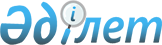 2023-2025 жылдарға арналған ауылдар, кенттер және ауылдық округтердің бюджеті туралыҚарағанды облысы Нұра аудандық мәслихатының 2022 жылғы 22 желтоқсандағы № 208 шешімі.
      Қазақстан Республикасының Бюджет кодексіне, Қазақстан Республикасының "Қазақстан Республикасындағы жергілікті мемлекеттік басқару және өзін-өзі басқару туралы" Заңына сәйкес, аудандық мәслихат ШЕШТІ:
      1. 2023-2025 жылдарға арналған Нұра кентінің бюджеті 1, 2, 3 қосымшаларға сәйкес, оның ішінде 2023 жылға келесі көлемдерде бекітілсін:
      1) кірістер – 367 570 мың теңге, оның ішінде:
      салықтық түсімдер – 48 700 мың теңге;
      салықтық емес түсімдер – 0 теңге;
      негізгі капиталды сатудан түсетін түсімдер – 825 мың теңге;
      трансферттер түсімі – 318 045 мың теңге;
      2) шығындар – 373 370 мың теңге; 
      3) таза бюджеттік кредиттеу – 0 теңге, оның ішінде:
      бюджеттік кредиттер – 0 теңге;
      бюджеттік кредиттерді өтеу – 0 теңге;
      4) қаржы активтерімен операциялар бойынша сальдо – 0 теңге, оның ішінде:
      қаржы активтерін сатып алу – 0 теңге;
      мемлекеттің қаржы активтерін сатудан түсетін түсімдер – 0 теңге;
      5) бюджет тапшылығы (профициті) – - 5 800 мың теңге;
      6) бюджет тапшылығын қаржыландыру (профицитін пайдалану) – 5 800 мың теңге, оның ішінде:
      қарыздар түсімі – 0 теңге;
      қарыздарды өтеу – 0 теңге;
      бюджет қаражатының пайдаланылатын қалдықтары – 5 800 мың теңге.
      Ескерту. 1-тармақ жаңа редакцияда - Қарағанды облысы Нұра аудандық мәслихатының 11.12.2023 № 58 шешімімен (01.01.2023 бастап қолданысқа енгізіледі).


      2. 2023 – 2025 жылдарға арналған Шұбаркөл кентінің бюджеті 4, 5, 6 қосымшаларға сәйкес, оның ішінде 2023 жылға келесі көлемдерде бекітілсін: 
      1) кірістер – 29 159 мың теңге, оның ішінде:
      салықтық түсімдер – 5 492 мың теңге;
      салықтық емес түсімдер – 0 мың теңге;
      негізгі капиталды сатудан түсетін түсімдер – 0 мың теңге;
      трансферттер түсімі – 23 667 мың теңге;
      2) шығындар – 30 559 мың теңге; 
      3) таза бюджеттік кредиттеу – 0 мың теңге, оның ішінде:
      бюджеттік кредиттер – 0 мың теңге;
      бюджеттік кредиттерді өтеу – 0 мың теңге;
      4) қаржы активтерімен операциялар бойынша сальдо – 0 мың теңге, оның ішінде:
      қаржы активтерін сатып алу – 0 мың теңге;
      мемлекеттің қаржы активтерін сатудан түсетін түсімдер – 0 мың теңге;
      5) бюджет тапшылығы (профициті) – -1 400 мың теңге;
      6) бюджет тапшылығын қаржыландыру (профицитін пайдалану) – 1 400 мың теңге, оның ішінде:
      қарыздар түсімі – 0 мың теңге;
      қарыздарды өтеу – 0 мың теңге;
      бюджет қаражатының пайдаланылатын қалдықтары – 1 400 мың теңге.
      Ескерту. 2-тармақ жаңа редакцияда - Қарағанды облысы Нұра аудандық мәслихатының 27.04.2023 № 14 шешімімен (01.01.2023 бастап қолданысқа енгізіледі).


      3. 2023 – 2025 жылдарға арналған Мұзбел ауылы бюджеті 7, 8, 9 қосымшаларға сәйкес, оның ішінде 2023 жылға келесі көлемдерде бекітілсін: 
      1) кірістер – 33 167 мың теңге, оның ішінде:
      салықтық түсімдер – 4 185 мың теңге;
      салықтық емес түсімдер – 0 мың теңге;
      негізгі капиталды сатудан түсетін түсімдер – 0 мың теңге;
      трансферттер түсімі – 28 982 мың теңге;
      2) шығындар – 33 787 мың теңге; 
      3) таза бюджеттік кредиттеу – 0 мың теңге, оның ішінде:
      бюджеттік кредиттер – 0 мың теңге;
      бюджеттік кредиттерді өтеу – 0 мың теңге;
      4) қаржы активтерімен операциялар бойынша сальдо – 0 мың теңге, оның ішінде:
      қаржы активтерін сатып алу – 0 мың теңге;
      мемлекеттің қаржы активтерін сатудан түсетін түсімдер – 0 мың теңге;
      5) бюджет тапшылығы (профициті) – - 620 мың теңге;
      6) бюджет тапшылығын қаржыландыру (профицитін пайдалану) – 620 мың теңге, оның ішінде:
      қарыздар түсімі – 0 мың теңге;
      қарыздарды өтеу – 0 мың теңге;
      бюджет қаражатының пайдаланылатын қалдықтары – 620 мың теңге.
      Ескерту. 3-тармақ жаңа редакцияда - Қарағанды облысы Нұра аудандық мәслихатының 28.11.2023 № 52 шешімімен (01.01.2023 бастап қолданысқа енгізіледі).


      4. 2023 – 2025 жылдарға арналған Тассуат ауылы бюджеті 10, 11, 12 қосымшаларға сәйкес, оның ішінде 2023 жылға келесі көлемдерде бекітілсін: 
      1) кірістер – 214 342 мың теңге, оның ішінде:
      салықтық түсімдер – 3 888 мың теңге;
      салықтық емес түсімдер – 0 мың теңге;
      негізгі капиталды сатудан түсетін түсімдер – 237 мың теңге;
      трансферттер түсімі – 210 217 мың теңге;
      2) шығындар – 216 367 мың теңге;
      3) таза бюджеттік кредиттеу – 0 мың теңге, оның ішінде:
      бюджеттік кредиттер – 0 мың теңге;
      бюджеттік кредиттерді өтеу – 0 мың теңге;
      4) қаржы активтерімен операциялар бойынша сальдо – 0 мың теңге, оның ішінде:
      қаржы активтерін сатып алу – 0 мың теңге;
      мемлекеттің қаржы активтерін сатудан түсетін түсімдер – 0 мың теңге;
      5) бюджет тапшылығы (профициті) – - 2 025 мың теңге;
      6) бюджет тапшылығын қаржыландыру (профицитін пайдалану) – 2 025 мың теңге, оның ішінде:
      қарыздар түсімі – 0 мың теңге;
      қарыздарды өтеу – 0 мың теңге;
      бюджет қаражатының пайдаланылатын қалдықтары – 2 025 мың теңге.
      Ескерту. 4-тармақ жаңа редакцияда - Қарағанды облысы Нұра аудандық мәслихатының 28.11.2023 № 52 шешімімен (01.01.2023 бастап қолданысқа енгізіледі).


      5. 2023 – 2025 жылдарға арналған Егінді ауылы бюджеті 13, 14, 15 қосымшаларға сәйкес, оның ішінде 2023 жылға келесі көлемдерде бекітілсін: 
      1) кірістер – 345 813 мың теңге, оның ішінде:
      салықтық түсімдер – 3 774 мың теңге;
      салықтық емес түсімдер – 0 теңге;
      негізгі капиталды сатудан түсетін түсімдер – 703 мың теңге;
      трансферттер түсімі – 341 336 мың теңге;
      2) шығындар – 346 588 мың теңге; 
      3) таза бюджеттік кредиттеу – 0 теңге, оның ішінде:
      бюджеттік кредиттер – 0 теңге;
      бюджеттік кредиттерді өтеу – 0 теңге;
      4) қаржы активтерімен операциялар бойынша сальдо – 0 теңге, оның ішінде:
      қаржы активтерін сатып алу – 0 теңге;
      мемлекеттің қаржы активтерін сатудан түсетін түсімдер – 0 теңге;
      5) бюджет тапшылығы (профициті) – -775 мың теңге;
      6) бюджет тапшылығын қаржыландыру (профицитін пайдалану) – 775 мың теңге, оның ішінде:
      қарыздар түсімі – 0 теңге;
      қарыздарды өтеу – 0 теңге;
      бюджет қаражатының пайдаланылатын қалдықтары – 775 мың теңге.
      Ескерту. 5-тармақ жаңа редакцияда - Қарағанды облысы Нұра аудандық мәслихатының 11.12.2023 № 58 шешімімен (01.01.2023 бастап қолданысқа енгізіледі).


      6. 2023 – 2025 жылдарға арналған Шахтерское ауылы бюджеті 16, 17, 18 қосымшаларға сәйкес, оның ішінде 2023 жылға келесі көлемдерде бекітілсін: 
      1) кірістер – 37 903 мың теңге, оның ішінде:
      салықтық түсімдер – 6 256 мың теңге;
      салықтық емес түсімдер – 0 мың теңге;
      негізгі капиталды сатудан түсетін түсімдер – 0 мың теңге;
      трансферттер түсімі– 31 647 мың теңге;
      2) шығындар – 38 602 мың теңге; 
      3) таза бюджеттік кредиттеу – 0 мың теңге, оның ішінде:
      бюджеттік кредиттер – 0 мың теңге;
      бюджеттік кредиттерді өтеу – 0 мың теңге;
      4) қаржы активтерімен операциялар бойынша сальдо – 0 мың теңге, оның ішінде:
      қаржы активтерін сатып алу – 0 мың теңге;
      мемлекеттің қаржы активтерін сатудан түсетін түсімдер – 0 мың теңге;
      5) бюджет тапшылығы (профициті) – - 699 мың теңге;
      6) бюджет тапшылығын қаржыландыру (профицитін пайдалану) – 699 мың теңге, оның ішінде:
      қарыздар түсімі – 0 мың теңге;
      қарыздарды өтеу – 0 мың теңге;
      бюджет қаражатының пайдаланылатын қалдықтары – 699 мың теңге.
      Ескерту. 6-тармақ жаңа редакцияда - Қарағанды облысы Нұра аудандық мәслихатының 28.11.2023 № 52 шешімімен (01.01.2023 бастап қолданысқа енгізіледі).


      7. 2023 – 2025 жылдарға арналған Изенді ауылы бюджеті 19, 20, 21 қосымшаларға сәйкес, оның ішінде 2023 жылға келесі көлемдерде бекітілсін: 
      1) кірістер – 28 677 мың теңге, оның ішінде:
      салықтық түсімдер – 2 850 мың теңге;
      салықтық емес түсімдер – 0 мың теңге;
      негізгі капиталды сатудан түсетін түсімдер – 0 мың теңге;
      трансферттер түсімі – 25 827 мың теңге;
      2) шығындар – 28 678 мың теңге; 
      3) таза бюджеттік кредиттеу – 0 мың теңге, оның ішінде:
      бюджеттік кредиттер – 0 мың теңге;
      бюджеттік кредиттерді өтеу – 0 мың теңге;
      4) қаржы активтерімен операциялар бойынша сальдо – 0 мың теңге, оның ішінде:
      қаржы активтерін сатып алу – 0 мың теңге;
      мемлекеттің қаржы активтерін сатудан түсетін түсімдер – 0 мың теңге;
      5) бюджет тапшылығы (профициті) – - 1 мың теңге;
      6) бюджет тапшылығын қаржыландыру (профицитін пайдалану) – 1 мың теңге, оның ішінде:
      қарыздар түсімі – 0 мың теңге;
      қарыздарды өтеу – 0 мың теңге;
      бюджет қаражатының пайдаланылатын қалдықтары – 1 мың теңге.
      Ескерту. 7-тармақ жаңа редакцияда - Қарағанды облысы Нұра аудандық мәслихатының 28.11.2023 № 52 шешімімен (01.01.2023 бастап қолданысқа енгізіледі).


      8. 2023 – 2025 жылдарға арналған Ахмет ауылы бюджеті 22, 23, 24 қосымшаларға сәйкес, оның ішінде 2023 жылға келесі көлемдерде бекітілсін: 
      1) кірістер – 432 547 мың теңге, оның ішінде:
      салықтық түсімдер –5 831 мың теңге;
      салықтық емес түсімдер – 0 теңге;
      негізгі капиталды сатудан түсетін түсімдер – 249 мың теңге;
      трансферттер түсімі – 426 467 мың теңге;
      2) шығындар – 433 668 мың теңге; 
      3) таза бюджеттік кредиттеу – 0 теңге, оның ішінде:
      бюджеттік кредиттер – 0 теңге;
      бюджеттік кредиттерді өтеу – 0 теңге;
      4) қаржы активтерімен операциялар бойынша сальдо – 0 теңге, оның ішінде:
      қаржы активтерін сатып алу – 0 теңге;
      мемлекеттің қаржы активтерін сатудан түсетін түсімдер – 0 теңге;
      5) бюджет тапшылығы (профициті) – - 1 121 мың теңге;
      6) бюджет тапшылығын қаржыландыру (профицитін пайдалану) – 1 121 мың теңге, оның ішінде:
      қарыздар түсімі – 0 теңге;
      қарыздарды өтеу – 0 теңге;
      бюджет қаражатының пайдаланылатын қалдықтары – 1 121 мың теңге.
      Ескерту. 8-тармақ жаңа редакцияда - Қарағанды облысы Нұра аудандық мәслихатының 11.12.2023 № 58 шешімімен (01.01.2023 бастап қолданысқа енгізіледі).


      9. 2023 – 2025 жылдарға арналған Жараспай ауылы бюджеті 28, 29, 30 қосымшаларға сәйкес, оның ішінде 2023 жылға келесі көлемдерде бекітілсін:
      1) кірістер – 28 396 мың теңге, оның ішінде:
      салықтық түсімдер – 2 514 мың теңге;
      салықтық емес түсімдер – 0 мың теңге;
      негізгі капиталды сатудан түсетін түсімдер – 0 мың теңге;
      трансферттер түсімі – 25 882 мың теңге;
      2) шығындар – 29 546 мың теңге;
      3) таза бюджеттік кредиттеу – 0 мың теңге, оның ішінде:
      бюджеттік кредиттер – 0 мың теңге;
      бюджеттік кредиттерді өтеу – 0 мың теңге;
      4) қаржы активтерімен операциялар бойынша сальдо – 0 мың теңге, оның ішінде:
      қаржы активтерін сатып алу – 0 мың теңге;
      мемлекеттің қаржы активтерін сатудан түсетін түсімдер – 0 мың теңге;
      5) бюджет тапшылығы (профициті) – -1 150 мың теңге;
      6) бюджет тапшылығын қаржыландыру (профицитін пайдалану) – 1 150 мың теңге, оның ішінде:
      қарыздар түсімі – 0 мың теңге;
      қарыздарды өтеу – 0 мың теңге;
      бюджет қаражатының пайдаланылатын қалдықтары – 1 150 мың теңге.
      Ескерту. 9-тармақ жаңа редакцияда - Қарағанды облысы Нұра аудандық мәслихатының 27.04.2023 № 14 шешімімен (01.01.2023 бастап қолданысқа енгізіледі).


      10. 2023 – 2025 жылдарға арналған Жараспай ауылы бюджеті 28, 29, 30 қосымшаларға сәйкес, оның ішінде 2023 жылға келесі көлемдерде бекітілсін:
      1) кірістер – 28 496 мың теңге, оның ішінде:
      салықтық түсімдер – 2 514 мың теңге;
      салықтық емес түсімдер – 0 мың теңге;
      негізгі капиталды сатудан түсетін түсімдер – 0 мың теңге;
      трансферттер түсімі – 25 982 мың теңге;
      2) шығындар – 29 646 мың теңге;
      3) таза бюджеттік кредиттеу – 0 мың теңге, оның ішінде:
      бюджеттік кредиттер – 0 мың теңге;
      бюджеттік кредиттерді өтеу – 0 мың теңге;
      4) қаржы активтерімен операциялар бойынша сальдо – 0 мың теңге, оның ішінде:
      қаржы активтерін сатып алу – 0 мың теңге;
      мемлекеттің қаржы активтерін сатудан түсетін түсімдер – 0 мың теңге;
      5) бюджет тапшылығы (профициті) – - 1 150 мың теңге;
      6) бюджет тапшылығын қаржыландыру (профицитін пайдалану) – 1 150 мың теңге, оның ішінде:
      қарыздар түсімі – 0 мың теңге;
      қарыздарды өтеу – 0 мың теңге;
      бюджет қаражатының пайдаланылатын қалдықтары – 1 150 мың теңге.
      Ескерту. 10-тармақ жаңа редакцияда - Қарағанды облысы Нұра аудандық мәслихатының 28.11.2023 № 52 шешімімен (01.01.2023 бастап қолданысқа енгізіледі).


      11. 2023 – 2025 жылдарға арналған Көбетей ауылдық округі бюджеті 31, 32, 33 қосымшаларға сәйкес, оның ішінде 2023 жылға келесі көлемдерде бекітілсін: 
      1) кірістер – 355 529 мың теңге, оның ішінде:
      салықтық түсімдер – 5 755 мың теңге;
      салықтық емес түсімдер – 0 мың теңге;
      негізгі капиталды сатудан түсетін түсімдер – 0 мың теңге;
      трансферттер түсімі – 349 774 мың теңге;
      2) шығындар – 355 529 мың теңге; 
      3) таза бюджеттік кредиттеу – 0 мың теңге, оның ішінде:
      бюджеттік кредиттер – 0 мың теңге;
      бюджеттік кредиттерді өтеу – 0 мың теңге;
      4) қаржы активтерімен операциялар бойынша сальдо – 0 мың теңге, оның ішінде:
      қаржы активтерін сатып алу – 0 мың теңге;
      мемлекеттің қаржы активтерін сатудан түсетін түсімдер – 0 мың теңге;
      5) бюджет тапшылығы (профициті) – 0 мың теңге;
      6) бюджет тапшылығын қаржыландыру (профицитін пайдалану) – 0 мың теңге, оның ішінде:
      қарыздар түсімі – 0 мың теңге;
      қарыздарды өтеу – 0 мың теңге;
      бюджет қаражатының пайдаланылатын қалдықтары – 0 мың теңге.
      Ескерту. 11-тармақ жаңа редакцияда - Қарағанды облысы Нұра аудандық мәслихатының 28.11.2023 № 52 шешімімен (01.01.2023 бастап қолданысқа енгізіледі).


      12. 2023 – 2025жылдарға арналған Кәрім Мыңбаев ауылы бюджеті 43, 44, 45 қосымшаларға сәйкес, оның ішінде 2023 жылға келесі көлемдерде бекітілсін:
      1) кірістер – 224 722 мың теңге, оның ішінде:
      салықтық түсімдер – 2 720 мың теңге;
      салықтық емес түсімдер – 0 мың теңге;
      негізгі капиталды сатудан түсетін түсімдер – 0 мың теңге;
      трансферттер түсімі – 222 002 мың теңге;
      2) шығындар – 225 996 мың теңге; 
      3) таза бюджеттік кредиттеу – 0 мың теңге, оның ішінде:
      бюджеттік кредиттер – 0 мың теңге;
      бюджеттік кредиттерді өтеу – 0 мың теңге;
      4) қаржы активтерімен операциялар бойынша сальдо – 0 мың теңге, оның ішінде:
      қаржы активтерін сатып алу – 0 мың теңге;
      мемлекеттің қаржы активтерін сатудан түсетін түсімдер – 0 мың теңге;
      5) бюджет тапшылығы (профициті) – -1 274 мың теңге;
      6) бюджет тапшылығын қаржыландыру (профицитін пайдалану) – 1 274 мың теңге, оның ішінде:
      қарыздар түсімі – 0 мың теңге;
      қарыздарды өтеу – 0 мың теңге;
      бюджет қаражатының пайдаланылатын қалдықтары – 1 274 мың теңге.
      Ескерту. 12-тармақ жаңа редакцияда - Қарағанды облысы Нұра аудандық мәслихатының 27.04.2023 № 14 шешімімен (01.01.2023 бастап қолданысқа енгізіледі).


      13. 2023 – 2025 жылдарға арналған Ақмешіт ауылдық округі бюджеті 37, 38, 39 қосымшаларға сәйкес, оның ішінде 2023 жылға келесі көлемдерде бекітілсін:
      1) кірістер – 34 575 мың теңге, оның ішінде:
      салықтық түсімдер – 1 777 мың теңге;
      салықтық емес түсімдер – 0 мың теңге;
      негізгі капиталды сатудан түсетін түсімдер – 0 мың теңге;
      трансферттер түсімі – 32 798 мың теңге;
      2) шығындар – 34 935 мың теңге; 
      3) таза бюджеттік кредиттеу – 0 мың теңге, оның ішінде:
      бюджеттік кредиттер – 0 мың теңге;
      бюджеттік кредиттерді өтеу – 0 мың теңге;
      4) қаржы активтерімен операциялар бойынша сальдо – 0 мың теңге, оның ішінде:
      қаржы активтерін сатып алу – 0 мың теңге;
      мемлекеттің қаржы активтерін сатудан түсетін түсімдер – 0 мың теңге;
      5) бюджет тапшылығы (профициті) – - 360 мың теңге;
      6) бюджет тапшылығын қаржыландыру (профицитін пайдалану) – 360 мың теңге, оның ішінде:
      қарыздар түсімі – 0 мың теңге;
      қарыздарды өтеу – 0 мың теңге;
      бюджет қаражатының пайдаланылатын қалдықтары – 360 мың теңге.
      Ескерту. 13-тармақ жаңа редакцияда - Қарағанды облысы Нұра аудандық мәслихатының 28.11.2023 № 52 шешімімен (01.01.2023 бастап қолданысқа енгізіледі).


      14. 2023 – 2025жылдарға арналған Байтуған ауылдық округі бюджеті 40, 41, 42 қосымшаларға сәйкес, оның ішінде 2023 жылға келесі көлемдерде бекітілсін: 
      1) кірістер – 302 488 мың теңге, оның ішінде: 
      салықтық түсімдер – 3 061 мың теңге;
      салықтық емес түсімдер – 0 теңге;
      негізгі капиталды сатудан түсетін түсімдер – 0 теңге;
      трансферттер түсімі – 299 427 мың теңге;
      2) шығындар – 303 769 мың теңге; 
      3) таза бюджеттік кредиттеу – 0 теңге, оның ішінде:
      бюджеттік кредиттер – 0 теңге;
      бюджеттік кредиттерді өтеу – 0 теңге;
      4) қаржы активтерімен операциялар бойынша сальдо – 0 теңге, оның ішінде:
      қаржы активтерін сатып алу – 0 теңге;
      мемлекеттің қаржы активтерін сатудан түсетін түсімдер – 0 теңге;
      5) бюджет тапшылығы (профициті) – -1 281 теңге;
      6) бюджет тапшылығын қаржыландыру (профицитін пайдалану) – 1 281 мың теңге, оның ішінде:
      қарыздар түсімі – 0 теңге;
      қарыздарды өтеу – 0 теңге;
      бюджет қаражатының пайдаланылатын қалдықтары – 1 281 мың теңге.
      Ескерту. 14-тармақ жаңа редакцияда - Қарағанды облысы Нұра аудандық мәслихатының 11.12.2023 № 58 шешімімен (01.01.2023 бастап қолданысқа енгізіледі).


      15. 2023 – 2025 жылдарға арналған Кәрім Мыңбаев ауылы бюджеті 43, 44, 45 қосымшаларға сәйкес, оның ішінде 2023 жылға келесі көлемдерде бекітілсін: 
      1) кірістер – 227 867 мың теңге, оның ішінде:
      салықтық түсімдер – 2 720 мың теңге;
      салықтық емес түсімдер – 0 мың теңге;
      негізгі капиталды сатудан түсетін түсімдер – 0 мың теңге;
      трансферттер түсімі – 225 147 мың теңге;
      2) шығындар – 229 141 мың теңге; 
      3) таза бюджеттік кредиттеу – 0 мың теңге, оның ішінде:
      бюджеттік кредиттер – 0 мың теңге;
      бюджеттік кредиттерді өтеу – 0 мың теңге;
      4) қаржы активтерімен операциялар бойынша сальдо – 0 мың теңге, оның ішінде:
      қаржы активтерін сатып алу – 0 мың теңге;
      мемлекеттің қаржы активтерін сатудан түсетін түсімдер – 0 мың теңге;
      5) бюджет тапшылығы (профициті) – -1 274 мың теңге;
      6) бюджет тапшылығын қаржыландыру (профицитін пайдалану) – 1 274 мың теңге, оның ішінде:
      қарыздар түсімі – 0 мың теңге;
      қарыздарды өтеу – 0 мың теңге;
      бюджет қаражатының пайдаланылатын қалдықтары – 1 274 мың теңге.
      Ескерту. 15-тармақ жаңа редакцияда - Қарағанды облысы Нұра аудандық мәслихатының 28.11.2023 № 52 шешімімен (01.01.2023 бастап қолданысқа енгізіледі).


      16. 2023 – 2025 жылдарға арналған Кертінді ауылы бюджеті 46, 47, 48 қосымшаларға сәйкес, оның ішінде 2023 жылға келесі көлемдерде бекітілсін:
      1) кірістер – 120 397 мың теңге, оның ішінде:
      салықтық түсімдер – 3 937 мың теңге;
      салықтық емес түсімдер – 0 мың теңге;
      негізгі капиталды сатудан түсетін түсімдер – 0 мың теңге;
      трансферттер түсімі – 116 460 мың теңге;
      2) шығындар – 122 478 мың теңге; 
      3) таза бюджеттік кредиттеу – 0 мың теңге, оның ішінде:
      бюджеттік кредиттер – 0 мың теңге;
      бюджеттік кредиттерді өтеу – 0 мың теңге;
      4) қаржы активтерімен операциялар бойынша сальдо – 0 мың теңге, оның ішінде:
      қаржы активтерін сатып алу – 0 мың теңге;
      мемлекеттің қаржы активтерін сатудан түсетін түсімдер – 0 мың теңге;
      5) бюджет тапшылығы (профициті) – -2 081 мың теңге;
      6) бюджет тапшылығын қаржыландыру (профицитін пайдалану) – 2 081 мың теңге, оның ішінде:
      қарыздар түсімі – 0 мың теңге;
      қарыздарды өтеу – 0 мың теңге;
      бюджет қаражатының пайдаланылатын қалдықтары – 2 081 мың теңге.
      Ескерту. 16-тармақ жаңа редакцияда - Қарағанды облысы Нұра аудандық мәслихатының 28.11.2023 № 52 шешімімен (01.01.2023 бастап қолданысқа енгізіледі).


      17. 2023 – 2025жылдарға арналған Құланөтпес ауылы бюджеті 67, 68, 69 қосымшаларға сәйкес, оның ішінде 2023 жылға келесі көлемдерде бекітілсін:
      1) кірістер – 25 884 мың теңге, оның ішінде:
      салықтық түсімдер – 1 280 мың теңге;
      салықтық емес түсімдер – 0 мың теңге;
      негізгі капиталды сатудан түсетін түсімдер – 0 мың теңге;
      трансферттер түсімі – 24 604 мың теңге;
      2) шығындар – 27 864 мың теңге;
      3) таза бюджеттік кредиттеу – 0 мың теңге, оның ішінде:
      бюджеттік кредиттер – 0 мың теңге;
      бюджеттік кредиттерді өтеу – 0 мың теңге;
      4) қаржы активтерімен операциялар бойынша сальдо – 0 мың теңге, оның ішінде:
      қаржы активтерін сатып алу – 0 мың теңге;
      мемлекеттің қаржы активтерін сатудан түсетін түсімдер – 0 мың теңге;
      5) бюджет тапшылығы (профициті) – -1 980 мың теңге;
      6) бюджет тапшылығын қаржыландыру (профицитін пайдалану) – 1 980 мың теңге, оның ішінде:
      қарыздар түсімі – 0 мың теңге;
      қарыздарды өтеу – 0 мың теңге;
      бюджет қаражатының пайдаланылатын қалдықтары – 1 980 мың теңге.
      Ескерту. 17-тармақ жаңа редакцияда - Қарағанды облысы Нұра аудандық мәслихатының 27.04.2023 № 14 шешімімен (01.01.2023 бастап қолданысқа енгізіледі).


      18. 2023 – 2025 жылдарға арналған Қайнар ауылы бюджеті 52, 53, 54 қосымшаларға сәйкес, оның ішінде 2023 жылға келесі көлемдерде бекітілсін:
      1) кірістер – 53 420 мың теңге, оның ішінде:
      салықтық түсімдер – 5 409 мың теңге;
      салықтық емес түсімдер – 0 мың теңге;
      негізгі капиталды сатудан түсетін түсімдер – 0 мың теңге;
      трансферттер түсімі – 48 011 мың теңге;
      2) шығындар – 54 324 мың теңге; 
      3) таза бюджеттік кредиттеу – 0 мың теңге, оның ішінде:
      бюджеттік кредиттер – 0 мың теңге;
      бюджеттік кредиттерді өтеу – 0 мың теңге;
      4) қаржы активтерімен операциялар бойынша сальдо – 0 мың теңге, оның ішінде:
      қаржы активтерін сатып алу – 0 мың теңге;
      мемлекеттің қаржы активтерін сатудан түсетін түсімдер – 0 мың теңге;
      5) бюджет тапшылығы (профициті) – -904 мың теңге;
      6) бюджет тапшылығын қаржыландыру (профицитін пайдалану) – 904 мың теңге, оның ішінде:
      қарыздар түсімі – 0 мың теңге;
      қарыздарды өтеу – 0 мың теңге;
      бюджет қаражатының пайдаланылатын қалдықтары – 904 мың теңге.
      Ескерту. 18-тармақ жаңа редакцияда - Қарағанды облысы Нұра аудандық мәслихатының 28.11.2023 № 52 шешімімен (01.01.2023 бастап қолданысқа енгізіледі).


      19. 2023 – 2025 жылдарға арналған Қарой ауылы бюджеті 55, 56, 57 қосымшаларға сәйкес, оның ішінде 2023 жылға келесі көлемдерде бекітілсін:
      1) кірістер – 31 773 мың теңге, оның ішінде:
      салықтық түсімдер – 1 502 мың теңге;
      салықтық емес түсімдер – 0 мың теңге;
      негізгі капиталды сатудан түсетін түсімдер – 76 мың теңге;
      трансферттер түсімі – 30 195 мың теңге;
      2) шығындар – 32 114 мың теңге; 
      3) таза бюджеттік кредиттеу – 0 мың теңге, оның ішінде:
      бюджеттік кредиттер – 0 мың теңге;
      бюджеттік кредиттерді өтеу – 0 мың теңге;
      4) қаржы активтерімен операциялар бойынша сальдо – 0 мың теңге, оның ішінде:
      қаржы активтерін сатып алу – 0 мың теңге;
      мемлекеттің қаржы активтерін сатудан түсетін түсімдер – 0 мың теңге;
      5) бюджет тапшылығы (профициті) – -341 мың теңге;
      6) бюджет тапшылығын қаржыландыру (профицитін пайдалану) – 341 мың теңге, оның ішінде:
      қарыздар түсімі – 0 мың теңге;
      қарыздарды өтеу – 0 мың теңге;
      бюджет қаражатының пайдаланылатын қалдықтары – 341 мың теңге.
      Ескерту. 19-тармақ жаңа редакцияда - Қарағанды облысы Нұра аудандық мәслихатының 28.11.2023 № 52 шешімімен (01.01.2023 бастап қолданысқа енгізіледі).


      20. 2023 – 2025 жылдарға арналған Соналы ауылы бюджеті 58, 59, 60 қосымшаларға сәйкес, оның ішінде 2023 жылға келесі көлемдерде бекітілсін: 
      1) кірістер – 25 991 мың теңге, оның ішінде:
      салықтық түсімдер – 2 156 мың теңге;
      салықтық емес түсімдер – 0 мың теңге;
      негізгі капиталды сатудан түсетін түсімдер – 0 мың теңге;
      трансферттер түсімі – 23 835 мың теңге;
      2) шығындар – 25 991 мың теңге; 
      3) таза бюджеттік кредиттеу – 0 мың теңге, оның ішінде:
      бюджеттік кредиттер – 0 мың теңге;
      бюджеттік кредиттерді өтеу – 0 мың теңге;
      4) қаржы активтерімен операциялар бойынша сальдо – 0 мың теңге, оның ішінде:
      қаржы активтерін сатып алу – 0 мың теңге;
      мемлекеттің қаржы активтерін сатудан түсетін түсімдер – 0 мың теңге;
      5) бюджет тапшылығы (профициті) – 0 мың теңге;
      6) бюджет тапшылығын қаржыландыру (профицитін пайдалану) – 0 мың теңге, оның ішінде:
      қарыздар түсімі – 0 мың теңге;
      қарыздарды өтеу – 0 мың теңге;
      бюджет қаражатының пайдаланылатын қалдықтары – 0 мың теңге.
      21. 2023 – 2025 жылдарға арналған Баршын ауылы бюджеті 61, 62, 63 қосымшаларға сәйкес, оның ішінде 2023 жылға келесі көлемдерде бекітілсін: 
      1) кірістер – 39 160 мың теңге, оның ішінде:
      салықтық түсімдер – 5 907 мың теңге;
      салықтық емес түсімдер – 0 мың теңге;
      негізгі капиталды сатудан түсетін түсімдер – 0 мың теңге;
      трансферттер түсімі – 33 253 мың теңге;
      2) шығындар – 39 160 мың теңге; 
      3) таза бюджеттік кредиттеу – 0 мың теңге, оның ішінде:
      бюджеттік кредиттер – 0 мың теңге;
      бюджеттік кредиттерді өтеу – 0 мың теңге;
      4) қаржы активтерімен операциялар бойынша сальдо – 0 мың теңге, оның ішінде:
      қаржы активтерін сатып алу – 0 мың теңге;
      мемлекеттің қаржы активтерін сатудан түсетін түсімдер – 0 мың теңге;
      5) бюджет тапшылығы (профициті) – 0 мың теңге;
      6) бюджет тапшылығын қаржыландыру (профицитін пайдалану) – 0 мың теңге, оның ішінде:
      қарыздар түсімі – 0 мың теңге;
      қарыздарды өтеу – 0 мың теңге;
      бюджет қаражатының пайдаланылатын қалдықтары – 0 мың теңге.
      22. 2023 – 2025 жылдарға арналған Жанбөбек ауылы бюджеті 64, 65, 66 қосымшаларға сәйкес, оның ішінде 2023 жылға келесі көлемдерде бекітілсін:
      1) кірістер – 31 761 мың теңге, оның ішінде:
      салықтық түсімдер – 3 870 мың теңге;
      салықтық емес түсімдер – 0 мың теңге;
      негізгі капиталды сатудан түсетін түсімдер – 0 мың теңге;
      трансферттер түсімі – 27 891 мың теңге;
      2) шығындар – 31 761 мың теңге; 
      3) таза бюджеттік кредиттеу – 0 мың теңге, оның ішінде:
      бюджеттік кредиттер – 0 мың теңге;
      бюджеттік кредиттерді өтеу – 0 мың теңге;
      4) қаржы активтерімен операциялар бойынша сальдо – 0 мың теңге, оның ішінде:
      қаржы активтерін сатып алу – 0 мың теңге;
      мемлекеттің қаржы активтерін сатудан түсетін түсімдер – 0 мың теңге;
      5) бюджет тапшылығы (профициті) – 0 мың теңге;
      6) бюджет тапшылығын қаржыландыру (профицитін пайдалану) – 0 мың теңге, оның ішінде:
      қарыздар түсімі – 0 мың теңге;
      қарыздарды өтеу – 0 мың теңге;
      бюджет қаражатының пайдаланылатын қалдықтары – 0 мың теңге.
      Ескерту. 22-тармақ жаңа редакцияда - Қарағанды облысы Нұра аудандық мәслихатының 28.11.2023 № 52 шешімімен (01.01.2023 бастап қолданысқа енгізіледі).


      23. 2023 – 2025 жылдарға арналған Құланөтпес ауылы бюджеті 67, 68, 69 қосымшаларға сәйкес, оның ішінде 2023 жылға келесі көлемдерде бекітілсін:
      1) кірістер – 25 884 мың теңге, оның ішінде:
      салықтық түсімдер – 1 280 мың теңге;
      салықтық емес түсімдер – 0 мың теңге;
      негізгі капиталды сатудан түсетін түсімдер – 0 мың теңге;
      трансферттер түсімі – 24 604 мың теңге;
      2) шығындар – 25 884 мың теңге;
      3) таза бюджеттік кредиттеу – 0 мың теңге, оның ішінде:
      бюджеттік кредиттер – 0 мың теңге;
      бюджеттік кредиттерді өтеу – 0 мың теңге;
      4) қаржы активтерімен операциялар бойынша сальдо – 0 мың теңге, оның ішінде:
      қаржы активтерін сатып алу – 0 мың теңге;
      мемлекеттің қаржы активтерін сатудан түсетін түсімдер – 0 мың теңге;
      5) бюджет тапшылығы (профициті) – 0 мың теңге;
      6) бюджет тапшылығын қаржыландыру (профицитін пайдалану) – 0 мың теңге, оның ішінде:
      қарыздар түсімі – 0 мың теңге;
      қарыздарды өтеу – 0 мың теңге;
      бюджет қаражатының пайдаланылатын қалдықтары – 0 мың теңге.
      24. 2023 – 2025 жылдарға арналған Ткенекті ауылы бюджеті 70, 71, 72 қосымшаларға сәйкес, оның ішінде 2023 жылға келесі көлемдерде бекітілсін:
      1) кірістер – 23 820 мың теңге, оның ішінде:
      салықтық түсімдер – 23 820 мың теңге;
      салықтық емес түсімдер – 0 мың теңге;
      негізгі капиталды сатудан түсетін түсімдер – 0 мың теңге;
      трансферттер түсімі – 0 мың теңге;
      2) шығындар – 33 530 мың теңге; 
      3) таза бюджеттік кредиттеу – 0 мың теңге, оның ішінде:
      бюджеттік кредиттер – 0 мың теңге;
      бюджеттік кредиттерді өтеу – 0 мың теңге;
      4) қаржы активтерімен операциялар бойынша сальдо – 0 мың теңге, оның ішінде:
      қаржы активтерін сатып алу – 0 мың теңге;
      мемлекеттің қаржы активтерін сатудан түсетін түсімдер – 0 мың теңге;
      5) бюджет тапшылығы (профициті) – - 9 710 мың теңге;
      6) бюджет тапшылығын қаржыландыру (профицитін пайдалану) – 9 710 мың теңге, оның ішінде:
      қарыздар түсімі – 0 мың теңге;
      қарыздарды өтеу – 0 мың теңге;
      бюджет қаражатының пайдаланылатын қалдықтары – 9 710 мың теңге.
      Ескерту. 24-тармақ жаңа редакцияда - Қарағанды облысы Нұра аудандық мәслихатының 28.11.2023 № 52 шешімімен (01.01.2023 бастап қолданысқа енгізіледі).


      25. 2023 – 2025 жылдарға арналған Талдысай ауылы бюджеті 73, 74, 75 қосымшаларға сәйкес, оның ішінде 2023 жылға келесі көлемдерде бекітілсін:
      1) кірістер – 26 652 мың теңге, оның ішінде:
      салықтық түсімдер – 4 302 мың теңге;
      салықтық емес түсімдер – 0 мың теңге;
      негізгі капиталды сатудан түсетін түсімдер – 0 мың теңге;
      трансферттер түсімі – 22 350 мың теңге;
      2) шығындар – 31 697 мың теңге;
      3) таза бюджеттік кредиттеу – 0 мың теңге, оның ішінде:
      бюджеттік кредиттер – 0 мың теңге;
      бюджеттік кредиттерді өтеу – 0 мың теңге;
      4) қаржы активтерімен операциялар бойынша сальдо – 0 мың теңге, оның ішінде:
      қаржы активтерін сатып алу – 0 мың теңге;
      мемлекеттің қаржы активтерін сатудан түсетін түсімдер – 0 мың теңге;
      5) бюджет тапшылығы (профициті) – - 5 045 мың теңге;
      6) бюджет тапшылығын қаржыландыру (профицитін пайдалану) – 5 045 мың теңге, оның ішінде:
      қарыздар түсімі – 0 мың теңге;
      қарыздарды өтеу – 0 мың теңге;
      бюджет қаражатының пайдаланылатын қалдықтары – 5 045 мың теңге.
      Ескерту. 25-тармақ жаңа редакцияда - Қарағанды облысы Нұра аудандық мәслихатының 28.11.2023 № 52 шешімімен (01.01.2023 бастап қолданысқа енгізіледі).


      26. Осы шешім 2023 жылғы 1 қаңтардан бастап қолданысқа енгізіледі. 2023 жылға арналған Нұра кентінің бюджеті
      Ескерту. 1-қосымша жаңа редакцияда - Қарағанды облысы Нұра аудандық мәслихатының 11.12.2023 № 58 шешімімен (01.01.2023 бастап қолданысқа енгізіледі). 2024 жылға арналған Нұра кентінің бюджеті 2025 жылға арналған Нұра кентінің бюджеті 2023 жылға арналған Шұбаркөл кентінің бюджеті
      Ескерту. 4-қосымша жаңа редакцияда - Қарағанды облысы Нұра аудандық мәслихатының 27.04.2023 № 14 шешімімен (01.01.2023 бастап қолданысқа енгізіледі). 2024 жылға арналған Шұбаркөл кентінің бюджеті 2025 жылға арналған Шұбаркөл кентінің бюджеті 2023 жылға арналған Мұзбел ауылының бюджеті
      Ескерту. 7-қосымша жаңа редакцияда - Қарағанды облысы Нұра аудандық мәслихатының 28.11.2023 № 52 шешімімен (01.01.2023 бастап қолданысқа енгізіледі). 2024 жылға арналған Мұзбел ауылының бюджеті 2025 жылға арналған Мұзбел ауылының бюджеті 2023 жылға арналған Тассуат ауылының бюджеті
      Ескерту. 10-қосымша жаңа редакцияда - Қарағанды облысы Нұра аудандық мәслихатының 28.11.2023 № 52 шешімімен (01.01.2023 бастап қолданысқа енгізіледі). 2024 жылға арналған Тассуат ауылының бюджеті 2025 жылға арналған Тассуат ауылының бюджеті 2023 жылға арналған Егінді ауылының бюджеті
      Ескерту. 13-қосымша жаңа редакцияда - Қарағанды облысы Нұра аудандық мәслихатының 11.12.2023 № 58 шешімімен (01.01.2023 бастап қолданысқа енгізіледі). 2024 жылға арналған Егінді ауылының бюджеті 2025 жылға арналған Егінді ауылының бюджеті 2023 жылға арналған Шахтер ауылының бюджеті
      Ескерту. 16-қосымша жаңа редакцияда - Қарағанды облысы Нұра аудандық мәслихатының 28.11.2023 № 52 шешімімен (01.01.2023 бастап қолданысқа енгізіледі). 2024 жылға арналған Шахтерское ауылының бюджеті 2025 жылға арналған Шахтерское ауылының бюджеті 2023 жылға арналған Изенді ауылының бюджеті
      Ескерту. 19-қосымша жаңа редакцияда - Қарағанды облысы Нұра аудандық мәслихатының 28.11.2023 № 52 шешімімен (01.01.2023 бастап қолданысқа енгізіледі). 2024 жылға арналған Изенді ауылының бюджеті 2025 жылға арналған Изенді ауылының бюджеті 2023 жылға арналған Ахмет ауылының бюджеті
      Ескерту. 22-қосымша жаңа редакцияда - Қарағанды облысы Нұра аудандық мәслихатының 11.12.2023 № 58 шешімімен (01.01.2023 бастап қолданысқа енгізіледі). 2024 жылға арналған Ахмет ауылының бюджеті 2025 жылға арналған Ахмет ауылының бюджеті 2023 жылға арналған Құланөтпес ауылының бюджеті
      Ескерту. 25-қосымша жаңа редакцияда - Қарағанды облысы Нұра аудандық мәслихатының 27.04.2023 № 14 шешімімен (01.01.2023 бастап қолданысқа енгізіледі). 2024 жылға арналған Құланөтпес ауылының бюджеті 2025 жылға арналған Құланөтпес ауылының бюджеті 2023 жылға арналған Жараспай ауылының бюджеті
      Ескерту. 28-қосымша жаңа редакцияда - Қарағанды облысы Нұра аудандық мәслихатының 28.11.2023 № 52 шешімімен (01.01.2023 бастап қолданысқа енгізіледі). 2024 жылға арналған Жараспай ауылының бюджеті 2025 жылға арналған Жараспай ауылының бюджеті 2023 жылға арналған Көбетей ауылдық округінің бюджеті
      Ескерту. 31-қосымша жаңа редакцияда - Қарағанды облысы Нұра аудандық мәслихатының 28.11.2023 № 52 шешімімен (01.01.2023 бастап қолданысқа енгізіледі). 2024 жылға арналған Көбетей ауылдық округінің бюджеті 2025 жылға арналған Көбетей ауылдық округінің бюджеті 2023 жылға арналған Балықтыкөл ауылының бюджеті 2024 жылға арналған Балықтыкөл ауылының бюджеті 2025 жылға арналған Балықтыкөл ауылының бюджеті 2023 жылға арналған Ақмешіт ауылдық округінің бюджеті
      Ескерту. 37-қосымша жаңа редакцияда - Қарағанды облысы Нұра аудандық мәслихатының 28.11.2023 № 52 шешімімен (01.01.2023 бастап қолданысқа енгізіледі). 2024 жылға арналған Ақмешіт ауылдық округінің бюджеті 2025 жылға арналған Ақмешіт ауылдық округінің бюджеті 2023 жылға арналған Байтуған ауылдық округінің бюджеті
      Ескерту. 40-қосымша жаңа редакцияда - Қарағанды облысы Нұра аудандық мәслихатының 11.12.2023 № 58 шешімімен (01.01.2023 бастап қолданысқа енгізіледі). 2024 жылға арналған Байтуған ауылдық округінің бюджеті 2025 жылға арналған Байтуған ауылдық округінің бюджеті 2023 жылға арналған Кәрім Мыңбаев ауылының бюджеті
      Ескерту. 43-қосымша жаңа редакцияда - Қарағанды облысы Нұра аудандық мәслихатының 28.11.2023 № 52 шешімімен (01.01.2023 бастап қолданысқа енгізіледі). 2024 жылға арналған Кәрім Мыңбаев ауылының бюджеті 2025 жылға арналған Кәрім Мыңбаев ауылының бюджеті 2023 жылға арналған Кертінді ауылының бюджеті
      Ескерту. 46-қосымша жаңа редакцияда - Қарағанды облысы Нұра аудандық мәслихатының 28.11.2023 № 52 шешімімен (01.01.2023 бастап қолданысқа енгізіледі). 2024 жылға арналған Кертінді ауылының бюджеті 2025 жылға арналған Кертінді ауылының бюджеті 2023 жылға арналған Заречное ауылының бюджеті 2024 жылға арналған Заречное ауылының бюджеті 2025 жылға арналған Заречное ауылының бюджеті 2023 жылға арналған Қайнар ауылының бюджеті
      Ескерту. 52-қосымша жаңа редакцияда - Қарағанды облысы Нұра аудандық мәслихатының 28.11.2023 № 52 шешімімен (01.01.2023 бастап қолданысқа енгізіледі). 2024 жылға арналған Қайнар ауылының бюджеті 2025 жылға арналған Қайнар ауылының бюджеті 2023 жылға арналған Қарой ауылының бюджеті
      Ескерту. 55-қосымша жаңа редакцияда - Қарағанды облысы Нұра аудандық мәслихатының 28.11.2023 № 52 шешімімен (01.01.2023 бастап қолданысқа енгізіледі). 2024 жылға арналған Қарой ауылының бюджеті 2025 жылға арналған Қарой ауылының бюджеті 2023 жылға арналған Соналы ауылының бюджеті
      Ескерту. 58-қосымша жаңа редакцияда - Қарағанды облысы Нұра аудандық мәслихатының 27.04.2023 № 14 шешімімен (01.01.2023 бастап қолданысқа енгізіледі). 2024 жылға арналған Соналы ауылының бюджеті 2025 жылға арналған Соналы ауылының бюджеті 2023 жылға арналған Баршын ауылының бюджеті
      Ескерту. 61-қосымша жаңа редакцияда - Қарағанды облысы Нұра аудандық мәслихатының 27.04.2023 № 14 шешімімен (01.01.2023 бастап қолданысқа енгізіледі). 2024 жылға арналған Баршын ауылының бюджеті 2025 жылға арналған Баршын ауылының бюджеті 2023 жылға арналған Жанбөбек ауылының бюджеті
      Ескерту. 64-қосымша жаңа редакцияда - Қарағанды облысы Нұра аудандық мәслихатының 28.11.2023 № 52 шешімімен (01.01.2023 бастап қолданысқа енгізіледі). 2024 жылға арналған Жанбөбек ауылының бюджеті 2025 жылға арналған Жанбөбек ауылының бюджеті 2023 жылға арналған Құланөтпес ауылының бюджеті
      Ескерту. 67-қосымша жаңа редакцияда - Қарағанды облысы Нұра аудандық мәслихатының 27.04.2023 № 14 шешімімен (01.01.2023 бастап қолданысқа енгізіледі). 2024 жылға арналған Құланөтпес ауылының бюджеті 2025 жылға арналған Құланөтпес ауылының бюджеті 2023 жылға арналған Ткенекті ауылының бюджеті
      Ескерту. 70-қосымша жаңа редакцияда - Қарағанды облысы Нұра аудандық мәслихатының 28.11.2023 № 52 шешімімен (01.01.2023 бастап қолданысқа енгізіледі). 2024 жылға арналған Ткенекті ауылының бюджеті 2025 жылға арналған Ткенекті ауылының бюджеті 2023 жылға арналған Талдысай ауылының бюджеті
      Ескерту. 73-қосымша жаңа редакцияда - Қарағанды облысы Нұра аудандық мәслихатының 28.11.2023 № 52 шешімімен (01.01.2023 бастап қолданысқа енгізіледі). 2024 жылға арналған Талдысай ауылының бюджеті 2025 жылға арналған Талдысай ауылының бюджеті
					© 2012. Қазақстан Республикасы Әділет министрлігінің «Қазақстан Республикасының Заңнама және құқықтық ақпарат институты» ШЖҚ РМК
				
      Нұра аудандық мәслихатының хатшысы

Т. Оспанов
Нұра аудандық мәслихаттың
2022 жылғы 22 желтоқсандағы
№ 208 шешіміне
1 қосымша
Санаты
Санаты
Санаты
Санаты
Сома (мың тенге)
Сыныбы
Сыныбы
Сыныбы
Сома (мың тенге)
Кіші сыныбы
Кіші сыныбы
Сома (мың тенге)
Атауы
Сома (мың тенге)
1
2
3
4
5
I. КІРІСТЕР
367 570
1
Салықтық түсімдер
48 700
01
Табыс салығы
27 173
1
Жеке табыс салығы 
27 173
04
Меншiкке салынатын салықтар
20 512
1
Мүлiкке салынатын салықтар
1 056
3
Жер салығы
1 000
4
Көлiк құралдарына салынатын салық
18 372
5
Бірыңғай жер салығы
84
05
Тауарларға, жұмыстарға және қызметтерге салынатын ішкі салықтар
1 015
3
Табиғи және басқа да ресурстарды пайдаланғаны үшін түсетін түсімдер
1 015
3
Негізгі капиталды сатудан түсетін түсімдер
825
03
Жерді және материалдық емес активтерді сату
825
1
Жерді сату 
825
4
Трансферттердің түсімдері
318 045
02
Мемлекеттiк басқарудың жоғары тұрған органдарынан түсетiн трансферттер
318 045
3
Аудандардың (облыстық маңызы бар қаланың) бюджетінен трансферттер
318 045
Функционалдық топ
Функционалдық топ
Функционалдық топ
Функционалдық топ
Функционалдық топ
Сома (мың тенге)
Функционалдық кіші топ
Функционалдық кіші топ
Функционалдық кіші топ
Функционалдық кіші топ
Сома (мың тенге)
Бюджеттік бағдарламаның әкімшісі 
Бюджеттік бағдарламаның әкімшісі 
Бюджеттік бағдарламаның әкімшісі 
Сома (мың тенге)
Бағдарлама
Бағдарлама
Сома (мың тенге)
Атауы
Сома (мың тенге)
1
2
3
4
5
6
II. ШЫҒЫНДАР
373 370
01
Жалпы сипаттағы мемлекеттiк қызметтер 
75 318
1
Мемлекеттiк басқарудың жалпы функцияларын орындайтын өкiлдi, атқарушы және басқа органдар
75 318
124
Аудандық маңызы бар қала, ауыл, кент, ауылдық округ әкімінің аппараты
75 318
001
Аудандық маңызы бар қала, ауыл, кент, ауылдық округ әкімінің қызметін қамтамасыз ету жөніндегі қызметтер
75 018
022
Мемлекетік органның күрделі шығыстары 
300
07
Тұрғын үй-коммуналдық шаруашылық
160 276
3
Елді-мекендерді көркейту
160 276
124
Аудандық маңызы бар қала, ауыл, кент, ауылдық округ әкімінің аппараты
160 276
008
Елді мекендердегі көшелерді жарықтандыру
40 902
009
Елді мекендердің санитариясын қамтамасыз ету
3 000
011
Елді мекендерді абаттандыру мен көгалдандыру
116 374
12
Көлiк және коммуникация
127 318
1
Автомобиль көлiгi
127 318
124
Аудандық маңызы бар қала, ауыл, кент, ауылдық округ әкімінің аппараты
127 318
013
Аудандық маңызы бар қалаларда, ауылдарда, кенттерде, ауылдық округтерде автомобиль жолдарының жұмыс істеуін қамтамасыз ету
127 318
14
Борышқа қызмет көрсету 
10 458
1
Борышқа қызмет көрсету
10 458
124
Аудандық маңызы бар қала, ауыл, кент, ауылдық округ әкімінің аппараты
10 458
042
Қаладағы ауданның, аудандық маңызы бар қаланың, ауылдың, кенттің, ауылдық округ әкімі аппаратының аудандық (облыстық маңызы бар қаланың) бюджеттен қарыздар бойынша сыйақылар мен өзге де төлемдерді төлеу бойынша борышына қызмет көрсету
10 458
III. ТАЗА БЮДЖЕТТІК КРЕДИТТЕУ
0
Бюджеттік кредиттер
0
Санаты
Санаты
Санаты
Санаты
Сома (мың теңге)
Сыныбы
Сыныбы
Сыныбы
Сома (мың теңге)
Кіші сыныбы
Кіші сыныбы
Сома (мың теңге)
Атауы
Сома (мың теңге)
1
2
3
4
5
Бюджеттік кредиттерді өтеу
0
IV. ҚАРЖЫЛЫҚ АКТИВТЕРМЕН ОПЕРАЦИЯ БОЙЫНША САЛЬДО
0
V. БЮДЖЕТТАПШЫЛЫҒЫ (ПРОФИЦИТІ)
-5 800
VI. БЮДЖЕТТАПШЫЛЫҒЫНҚАРЖЫЛАНДЫРУ (ПРОФИЦИТТІ ПАЙДАЛАНУ)
5 800
Санаты
Санаты
Санаты
Санаты
Сома (мың теңге)
Сыныбы
Сыныбы
Сыныбы
Сома (мың теңге)
Кіші сыныбы
Кіші сыныбы
Сома (мың теңге)
Атауы
Сома (мың теңге)
1
2
3
4
5
Қарыздар түсімдері
0
Функционалдық топ
Функционалдық топ
Функционалдық топ
Функционалдық топ
Функционалдық топ
Сома (мың теңге)
Функционалдық кіші топ
Функционалдық кіші топ
Функционалдық кіші топ
Функционалдық кіші топ
Сома (мың теңге)
Бюджеттік бағдарламаның әкімшісі 
Бюджеттік бағдарламаның әкімшісі 
Бюджеттік бағдарламаның әкімшісі 
Сома (мың теңге)
Бағдарлама
Бағдарлама
Сома (мың теңге)
Атауы
Сома (мың теңге)
2
3
4
5
6
Қарыздарды өтеу
0
Санаты
Санаты
Санаты
Санаты
Сома (мың теңге)
Сыныбы
Сыныбы
Сыныбы
Сома (мың теңге)
Кіші сыныбы
Кіші сыныбы
Сома (мың теңге)
Атауы
Сома (мың теңге)
1
2
3
4
5
БЮДЖЕТ ҚАРАЖАТЫНЫҢ ПАЙДАЛАНЫЛАТЫН ҚАЛДЫҚТАРЫ 
5 800Нұра аудандық мәслихаттың
2022 жылғы 22 желтоқсандағы
№ 208 шешіміне
2 қосымша
Санаты
Санаты
Санаты
Санаты
Сома (мың тенге)
Сыныбы
Сыныбы
Сыныбы
Сома (мың тенге)
Кіші сыныбы
Кіші сыныбы
Сома (мың тенге)
Атауы
Сома (мың тенге)
1
2
3
4
5
I. КІРІСТЕР
132 480
1
Салықтық түсімдер
45 038
01
Табыс салығы
18 346
2
Жеке табыс салығы
18 346
04
Меншiкке салынатын салықтар
25 423
1
Мүлiкке салынатын салықтар
1 320 
3
Жер салығы
1 050
4
Көлiк құралдарына салынатын салық
22 965
5
Бірыңғай жер салығы
88
05
Тауарларға, жұмыстарға және қызметтерге салынатын ішкі салықтар
1 269
3
Табиғи және басқа да ресурстарды пайдаланғаны үшін түсетін түсімдер
1 269
3
Негізгі капиталды сатудан түсетін түсімдер
334
03
Жерді және материалдық емес активтерді сату
334
1
Жерді сату 
334
4
Трансферттердің түсімдері
87 108
02
Мемлекеттiк басқарудың жоғары тұрған органдарынан түсетiн трансферттер
87 108
3
Аудандардың (облыстық маңызы бар қаланың) бюджетінен трансферттер
87 108
Функционалдық топ
Функционалдық топ
Функционалдық топ
Функционалдық топ
Функционалдық топ
Сома (мың тенге)
Функционалдық кіші топ
Функционалдық кіші топ
Функционалдық кіші топ
Функционалдық кіші топ
Сома (мың тенге)
Бюджеттік бағдарламаның әкімшісі 
Бюджеттік бағдарламаның әкімшісі 
Бюджеттік бағдарламаның әкімшісі 
Сома (мың тенге)
Бағдарлама
Бағдарлама
Сома (мың тенге)
Атауы
Сома (мың тенге)
1
2
3
4
5
6
II. ШЫҒЫНДАР
132 480
01
Жалпы сипаттағы мемлекеттiк қызметтер 
70 478
1
Мемлекеттiк басқарудың жалпы функцияларын орындайтын өкiлдi, атқарушы және басқа органдар
70 478
124
Аудандық маңызы бар қала, ауыл, кент, ауылдық округ әкімінің аппараты
70 478
001
Аудандық маңызы бар қала, ауыл, кент, ауылдық округ әкімінің қызметін қамтамасыз ету жөніндегі қызметтер
70 478
07
Тұрғын үй-коммуналдық шаруашылық
21 544
3
Елді-мекендерді көркейту
21 544
124
Аудандық маңызы бар қала, ауыл, кент, ауылдық округ әкімінің аппараты
21 544
008
Елді мекендердегі көшелерді жарықтандыру
16 544
009
Елді мекендердің санитариясын қамтамасыз ету
3 000
011
Елді мекендерді абаттандыру мен көгалдандыру
2 000
12
Көлiк және коммуникация
30 000
1
Автомобиль көлiгi
30 000
124
Аудандық маңызы бар қала, ауыл, кент, ауылдық округ әкімінің аппараты
30 000
013
Аудандық маңызы бар қалаларда, ауылдарда, кенттерде, ауылдық округтерде автомобиль жолдарының жұмыс істеуін қамтамасыз ету
30 000
14
Борышқа қызмет көрсету 
10 458
1
Борышқа қызмет көрсету
10 458
124
Аудандық маңызы бар қала, ауыл, кент, ауылдық округ әкімінің аппараты
10 458
042
Қаладағы ауданның, аудандық маңызы бар қаланың, ауылдың, кенттің, ауылдық округ әкімі аппаратының аудандық (облыстық маңызы бар қаланың) бюджеттен қарыздар бойынша сыйақылар мен өзге де төлемдерді төлеу бойынша борышына қызмет көрсету
10 458
III. ТАЗА БЮДЖЕТТІК КРЕДИТТЕУ
0
Бюджеттік кредиттер
0
Санаты
Санаты
Санаты
Санаты
Сома (мың теңге)
Сыныбы
Сыныбы
Сыныбы
Сома (мың теңге)
Кіші сыныбы
Кіші сыныбы
Сома (мың теңге)
Атауы
Сома (мың теңге)
1
2
3
4
5
Бюджеттік кредиттерді өтеу
0
IV. ҚАРЖЫЛЫҚ АКТИВТЕРМЕН ОПЕРАЦИЯ БОЙЫНША САЛЬДО
0
V. БЮДЖЕТТАПШЫЛЫҒЫ (ПРОФИЦИТІ)
0
VI. БЮДЖЕТТАПШЫЛЫҒЫНҚАРЖЫЛАНДЫРУ (ПРОФИЦИТТІ ПАЙДАЛАНУ)
0
Санаты
Санаты
Санаты
Санаты
Сома (мың теңге)
Сыныбы
Сыныбы
Сыныбы
Сома (мың теңге)
Кіші сыныбы
Кіші сыныбы
Сома (мың теңге)
Атауы
Сома (мың теңге)
1
2
3
4
5
Қарыздар түсімдері
0
Функционалдық топ
Функционалдық топ
Функционалдық топ
Функционалдық топ
Функционалдық топ
Сома (мың теңге)
Функционалдық кіші топ
Функционалдық кіші топ
Функционалдық кіші топ
Функционалдық кіші топ
Сома (мың теңге)
Бюджеттік бағдарламаның әкімшісі 
Бюджеттік бағдарламаның әкімшісі 
Бюджеттік бағдарламаның әкімшісі 
Сома (мың теңге)
Бағдарлама
Бағдарлама
Сома (мың теңге)
Атауы
Сома (мың теңге)
1
2
3
4
5
6
Қарыздарды өтеу
0
Санаты
Санаты
Санаты
Санаты
Сома (мың теңге)
Сыныбы
Сыныбы
Сыныбы
Сома (мың теңге)
Кіші сыныбы
Кіші сыныбы
Сома (мың теңге)
Атауы
Сома (мың теңге)
1
2
3
4
5
БЮДЖЕТ ҚАРАЖАТЫНЫҢ ПАЙДАЛАНЫЛАТЫН ҚАЛДЫҚТАРЫ 
0Нұра аудандық мәслихаттың
2022 жылғы 22 желтоқсандағы
№ 208 шешіміне
3 қосымша
Санаты
Санаты
Санаты
Санаты
Сома (мың тенге)
Сыныбы
Сыныбы
Сыныбы
Сома (мың тенге)
Кіші сыныбы
Кіші сыныбы
Сома (мың тенге)
Атауы
Сома (мың тенге)
1
2
3
4
5
I. КІРІСТЕР
135 761
1
Салықтық түсімдер
52 401
01
Табыс салығы
19 263
2
Жеке табыс салығы
19 263
04
Меншiкке салынатын салықтар
31 552 
1
Мүлiкке салынатын салықтар
1 650
3
Жер салығы
 1 103
4
Көлiк құралдарына салынатын салық
28 706
5
Бірыңғай жер салығы
93
05
Тауарларға, жұмыстарға және қызметтерге салынатын ішкі салықтар
1 586
3
Табиғи және басқа да ресурстарды пайдаланғаны үшін түсетін түсімдер
1 586
3
Негізгі капиталды сатудан түсетін түсімдер
201
03
Жерді және материалдық емес активтерді сату
201
1
Жерді сату 
201
4
Трансферттердің түсімдері
83 159
02
Мемлекеттiк басқарудың жоғары тұрған органдарынан түсетiн трансферттер
83 159
3
Аудандардың (облыстық маңызы бар қаланың) бюджетінен трансферттер
83 159
Функционалдық топ
Функционалдық топ
Функционалдық топ
Функционалдық топ
Функционалдық топ
Сома (мың тенге)
Функционалдық кіші топ
Функционалдық кіші топ
Функционалдық кіші топ
Функционалдық кіші топ
Сома (мың тенге)
Бюджеттік бағдарламаның әкімшісі 
Бюджеттік бағдарламаның әкімшісі 
Бюджеттік бағдарламаның әкімшісі 
Сома (мың тенге)
Бағдарлама
Бағдарлама
Сома (мың тенге)
Атауы
Сома (мың тенге)
1
2
3
4
5
6
II. ШЫҒЫНДАР
135 761
01
Жалпы сипаттағы мемлекеттiк қызметтер 
74 097
1
Мемлекеттiк басқарудың жалпы функцияларын орындайтын өкiлдi, атқарушы және басқа органдар
74 097
124
Аудандық маңызы бар қала, ауыл, кент, ауылдық округ әкімінің аппараты
74 097
001
Аудандық маңызы бар қала, ауыл, кент, ауылдық округ әкімінің қызметін қамтамасыз ету жөніндегі қызметтер
74 007
022
Мемлекетік органның күрделі шығыстары
90
07
Тұрғын үй-коммуналдық шаруашылық
21 206
3
Елді-мекендерді көркейту
21 206
124
Аудандық маңызы бар қала, ауыл, кент, ауылдық округ әкімінің аппараты
21 206
008
Елді мекендердегі көшелерді жарықтандыру
17 206
009
Елді мекендердің санитариясын қамтамасыз ету
2 000
011
Елді мекендерді абаттандыру мен көгалдандыру
2 000
12
Көлiк және коммуникация
30 000
1
Автомобиль көлiгi
30 000
124
Аудандық маңызы бар қала, ауыл, кент, ауылдық округ әкімінің аппараты
30 000
013
Аудандық маңызы бар қалаларда, ауылдарда, кенттерде, ауылдық округтерде автомобиль жолдарының жұмыс істеуін қамтамасыз ету
30 000
14
Борышқа қызмет көрсету 
10 458
1
Борышқа қызмет көрсету
10 458
124
Аудандық маңызы бар қала, ауыл, кент, ауылдық округ әкімінің аппараты
10 458
042
Қаладағы ауданның, аудандық маңызы бар қаланың, ауылдың, кенттің, ауылдық округ әкімі аппаратының аудандық (облыстық маңызы бар қаланың) бюджеттен қарыздар бойынша сыйақылар мен өзге де төлемдерді төлеу бойынша борышына қызмет көрсету
10 458
III. ТАЗА БЮДЖЕТТІК КРЕДИТТЕУ
0
Бюджеттік кредиттер
0
Санаты
Санаты
Санаты
Санаты
Сома (мың теңге)
Сыныбы
Сыныбы
Сыныбы
Сома (мың теңге)
Кіші сыныбы
Кіші сыныбы
Сома (мың теңге)
Атауы
Сома (мың теңге)
1
2
3
4
5
Бюджеттік кредиттерді өтеу
0
IV. ҚАРЖЫЛЫҚ АКТИВТЕРМЕН ОПЕРАЦИЯ БОЙЫНША САЛЬДО
0
V. БЮДЖЕТТАПШЫЛЫҒЫ (ПРОФИЦИТІ)
0
VI. БЮДЖЕТТАПШЫЛЫҒЫНҚАРЖЫЛАНДЫРУ (ПРОФИЦИТТІ ПАЙДАЛАНУ)
0
Санаты
Санаты
Санаты
Санаты
Сома (мың теңге)
Сыныбы
Сыныбы
Сыныбы
Сома (мың теңге)
Кіші сыныбы
Кіші сыныбы
Сома (мың теңге)
Атауы
Сома (мың теңге)
1
2
3
4
5
Қарыздар түсімдері
0
Функционалдық топ
Функционалдық топ
Функционалдық топ
Функционалдық топ
Функционалдық топ
Сома (мың теңге)
Функционалдық кіші топ
Функционалдық кіші топ
Функционалдық кіші топ
Функционалдық кіші топ
Сома (мың теңге)
Бюджеттік бағдарламаның әкімшісі 
Бюджеттік бағдарламаның әкімшісі 
Бюджеттік бағдарламаның әкімшісі 
Сома (мың теңге)
Бағдарлама
Бағдарлама
Сома (мың теңге)
Атауы
Сома (мың теңге)
1
2
3
4
5
6
Қарыздарды өтеу
0
Санаты
Санаты
Санаты
Санаты
Сома (мың теңге)
Сыныбы
Сыныбы
Сыныбы
Сома (мың теңге)
Кіші сыныбы
Кіші сыныбы
Сома (мың теңге)
Атауы
Сома (мың теңге)
1
2
3
4
5
БЮДЖЕТ ҚАРАЖАТЫНЫҢ ПАЙДАЛАНЫЛАТЫН ҚАЛДЫҚТАРЫ 
0Нұра аудандық мәслихаттың
2022 жылғы 22 желтоқсандағы
№ 208 шешіміне
4 қосымша
Санаты
Санаты
Санаты
Санаты
Сома (мың тенге)
Сыныбы
Сыныбы
Сыныбы
Сома (мың тенге)
Кіші сыныбы
Кіші сыныбы
Сома (мың тенге)
Атауы
Сома (мың тенге)
1
2
3
4
5
I. КІРІСТЕР
29 159
1
Салықтық түсімдер
5 492
01
Табыс салығы
172
2
Жеке табыс салығы
172
04
Меншiкке салынатын салықтар
915
1
Мүлiкке салынатын салықтар
31
4
Көлiк құралдарына салынатын салық
884
05
Тауарларға, жұмыстарға және қызметтерге салынатын ішкі салықтар
4 405
3
Табиғи және басқа да ресурстарды пайдаланғаны үшін түсетін түсімдер
4 405
4
Трансферттердің түсімдері
23 667
02
Мемлекеттiк басқарудың жоғары тұрған органдарынан түсетiн трансферттер
23 667
3
Аудандардың (облыстық маңызы бар қаланың) бюджетінен трансферттер
23 667
Функционалдық топ
Функционалдық топ
Функционалдық топ
Функционалдық топ
Функционалдық топ
Сома (мың тенге)
Функционалдық кіші топ
Функционалдық кіші топ
Функционалдық кіші топ
Функционалдық кіші топ
Сома (мың тенге)
Бюджеттік бағдарламаның әкімшісі 
Бюджеттік бағдарламаның әкімшісі 
Бюджеттік бағдарламаның әкімшісі 
Сома (мың тенге)
Бағдарлама
Бағдарлама
Сома (мың тенге)
Атауы
Сома (мың тенге)
1
2
3
4
5
6
II. ШЫҒЫНДАР
30 559
01
Жалпы сипаттағы мемлекеттiк қызметтер 
28 047
1
Мемлекеттiк басқарудың жалпы функцияларын орындайтын өкiлдi, атқарушы және басқа органдар
28 047
124
Аудандық маңызы бар қала, ауыл, кент, ауылдық округ әкімінің аппараты
28 047
001
Аудандық маңызы бар қала, ауыл, кент, ауылдық округ әкімінің қызметін қамтамасыз ету жөніндегі қызметтер
27 747
022
Мемлекетік органның күрделі шығыстары
300
07
Тұрғын үй-коммуналдық шаруашылық
2 212
3
Елді-мекендерді көркейту
2 212
124
Аудандық маңызы бар қала, ауыл, кент, ауылдық округ әкімінің аппараты
2 212
008
Елді мекендердегі көшелерді жарықтандыру
1 802
009
Елді мекендердің санитариясын қамтамасыз ету
210
011
Елді мекендерді абаттандыру мен көгалдандыру
200
12
Көлiк және коммуникация
300
1
Автомобиль көлiгi
300
124
Аудандық маңызы бар қала, ауыл, кент, ауылдық округ әкімінің аппараты
300
013
Аудандық маңызы бар қалаларда, ауылдарда, кенттерде, ауылдық округтерде автомобиль жолдарының жұмыс істеуін қамтамасыз ету
300
III. ТАЗА БЮДЖЕТТІК КРЕДИТТЕУ
0
Бюджеттік кредиттер
0
Санаты
Санаты
Санаты
Санаты
Сома (мың теңге)
Сыныбы
Сыныбы
Сыныбы
Сома (мың теңге)
Кіші сыныбы
Кіші сыныбы
Сома (мың теңге)
Атауы
Сома (мың теңге)
1
2
3
4
5
Бюджеттік кредиттерді өтеу
0
IV. ҚАРЖЫЛЫҚ АКТИВТЕРМЕН ОПЕРАЦИЯ БОЙЫНША САЛЬДО
0
V. БЮДЖЕТТАПШЫЛЫҒЫ (ПРОФИЦИТІ)
- 1 400
VI. БЮДЖЕТТАПШЫЛЫҒЫНҚАРЖЫЛАНДЫРУ (ПРОФИЦИТТІ ПАЙДАЛАНУ)
1 400
Санаты
Санаты
Санаты
Санаты
Сома (мың теңге)
Сыныбы
Сыныбы
Сыныбы
Сома (мың теңге)
Кіші сыныбы
Кіші сыныбы
Сома (мың теңге)
Атауы
Сома (мың теңге)
1
2
3
4
5
Қарыздар түсімдері
0
Функционалдық топ
Функционалдық топ
Функционалдық топ
Функционалдық топ
Функционалдық топ
Сома (мың теңге)
Функционалдық кіші топ
Функционалдық кіші топ
Функционалдық кіші топ
Функционалдық кіші топ
Сома (мың теңге)
Бюджеттік бағдарламаның әкімшісі 
Бюджеттік бағдарламаның әкімшісі 
Бюджеттік бағдарламаның әкімшісі 
Сома (мың теңге)
Бағдарлама
Бағдарлама
Сома (мың теңге)
Атауы
Сома (мың теңге)
1
2
3
4
5
6
Қарыздарды өтеу
0
Санаты
Санаты
Санаты
Санаты
Сома (мың теңге)
Сыныбы
Сыныбы
Сыныбы
Сома (мың теңге)
Кіші сыныбы
Кіші сыныбы
Сома (мың теңге)
Атауы
Сома (мың теңге)
1
2
3
4
5
БЮДЖЕТ ҚАРАЖАТЫНЫҢ ПАЙДАЛАНЫЛАТЫН ҚАЛДЫҚТАРЫ 
1 400Нұра аудандық мәслихаттың
2022 жылғы 22 желтоқсандағы
№ 208 шешіміне
5 қосымша
Санаты
Санаты
Санаты
Санаты
Сома (мың тенге)
Сыныбы
Сыныбы
Сыныбы
Сома (мың тенге)
Кіші сыныбы
Кіші сыныбы
Сома (мың тенге)
Атауы
Сома (мың тенге)
1
2
3
4
5
I. КІРІСТЕР
30 742
1
Салықтық түсімдер
5 584
01
Табыс салығы
181
2
Жеке табыс салығы
181
04
Меншiкке салынатын салықтар
933
1
Мүлiкке салынатын салықтар
36
4
Көлiк құралдарына салынатын салық
897
05
Тауарларға, жұмыстарға және қызметтерге салынатын ішкі салықтар
4 470
3
Табиғи және басқа да ресурстарды пайдаланғаны үшін түсетін түсімдер
4 470
4
Трансферттердің түсімдері
25 158
02
Мемлекеттiк басқарудың жоғары тұрған органдарынан түсетiн трансферттер
25 158
3
Аудандардың (облыстық маңызы бар қаланың) бюджетінен трансферттер
25 158
Функционалдық топ
Функционалдық топ
Функционалдық топ
Функционалдық топ
Функционалдық топ
Сома (мың тенге
Функционалдық кіші топ
Функционалдық кіші топ
Функционалдық кіші топ
Функционалдық кіші топ
Сома (мың тенге
Бюджеттік бағдарламаның әкімшісі 
Бюджеттік бағдарламаның әкімшісі 
Бюджеттік бағдарламаның әкімшісі 
Сома (мың тенге
Бағдарлама
Бағдарлама
Сома (мың тенге
Атауы
Сома (мың тенге
1
2
3
4
5
6
II. ШЫҒЫНДАР
30 742
01
Жалпы сипаттағы мемлекеттiк қызметтер 
28 150
1
Мемлекеттiк басқарудың жалпы функцияларын орындайтын өкiлдi, атқарушы және басқа органдар
28 150
124
Аудандық маңызы бар қала, ауыл, кент, ауылдық округ әкімінің аппараты
28 150
001
Аудандық маңызы бар қала, ауыл, кент, ауылдық округ әкімінің қызметін қамтамасыз ету жөніндегі қызметтер
28 150
07
Тұрғын үй-коммуналдық шаруашылық
2 292
3
Елді-мекендерді көркейту
2 292
124
Аудандық маңызы бар қала, ауыл, кент, ауылдық округ әкімінің аппараты
2 292
008
Елді мекендердегі көшелерді жарықтандыру
1 874
009
Елді мекендердің санитариясын қамтамасыз ету
218
011
Елді мекендерді абаттандыру мен көгалдандыру
200
12
Көлiк және коммуникация
300
1
Автомобиль көлiгi
300
124
Аудандық маңызы бар қала, ауыл, кент, ауылдық округ әкімінің аппараты
300
013
Аудандық маңызы бар қалаларда, ауылдарда, кенттерде, ауылдық округтерде автомобиль жолдарының жұмыс істеуін қамтамасыз ету
300
III. ТАЗА БЮДЖЕТТІК КРЕДИТТЕУ
0
Бюджеттік кредиттер
0
Санаты
Санаты
Санаты
Санаты
Сома (мың теңге)
Сыныбы
Сыныбы
Сыныбы
Сома (мың теңге)
Кіші сыныбы
Кіші сыныбы
Сома (мың теңге)
Атауы
Сома (мың теңге)
1
2
3
4
5
Бюджеттік кредиттерді өтеу
0
IV. ҚАРЖЫЛЫҚ АКТИВТЕРМЕН ОПЕРАЦИЯ БОЙЫНША САЛЬДО
0
V. БЮДЖЕТТАПШЫЛЫҒЫ (ПРОФИЦИТІ)
0
VI. БЮДЖЕТТАПШЫЛЫҒЫНҚАРЖЫЛАНДЫРУ (ПРОФИЦИТТІ ПАЙДАЛАНУ)
0
Санаты
Санаты
Санаты
Санаты
Сома (мың теңге)
Сыныбы
Сыныбы
Сыныбы
Сома (мың теңге)
Кіші сыныбы
Кіші сыныбы
Сома (мың теңге)
Атауы
Сома (мың теңге)
1
2
3
4
5
Қарыздар түсімдері
0
Функционалдық топ
Функционалдық топ
Функционалдық топ
Функционалдық топ
Функционалдық топ
Сома (мың теңге)
Функционалдық кіші топ
Функционалдық кіші топ
Функционалдық кіші топ
Функционалдық кіші топ
Сома (мың теңге)
Бюджеттік бағдарламаның әкімшісі 
Бюджеттік бағдарламаның әкімшісі 
Бюджеттік бағдарламаның әкімшісі 
Сома (мың теңге)
Бағдарлама
Бағдарлама
Сома (мың теңге)
Атауы
Сома (мың теңге)
1
2
3
4
5
6
Қарыздарды өтеу
0
Санаты
Санаты
Санаты
Санаты
Сома (мың теңге)
Сыныбы
Сыныбы
Сыныбы
Сома (мың теңге)
Кіші сыныбы
Кіші сыныбы
Сома (мың теңге)
Атауы
Сома (мың теңге)
1
2
3
4
5
БЮДЖЕТ ҚАРАЖАТЫНЫҢ ПАЙДАЛАНЫЛАТЫН ҚАЛДЫҚТАРЫ 
0Нұра аудандық мәслихаттың
2022 жылғы 22 желтоқсандағы
№ 208 шешіміне
6 қосымша
Санаты
Санаты
Санаты
Санаты
Сома (мың тенге)
Сыныбы
Сыныбы
Сыныбы
Сома (мың тенге)
Кіші сыныбы
Кіші сыныбы
Сома (мың тенге)
Атауы
Сома (мың тенге)
1
2
3
4
5
I. КІРІСТЕР
32 915
1
Салықтық түсімдер
5 702
01
Табыс салығы
190
2
Жеке табыс салығы
190
04
Меншiкке салынатын салықтар
952
1
Мүлiкке салынатын салықтар
37
4
Көлiк құралдарына салынатын салық
915
05
Тауарларға, жұмыстарға және қызметтерге салынатын ішкі салықтар
4 560
3
Табиғи және басқа да ресурстарды пайдаланғаны үшін түсетін түсімдер
4 560
4
Трансферттердің түсімдері
27 213
02
Мемлекеттiк басқарудың жоғары тұрған органдарынан түсетiн трансферттер
27 213
3
Аудандардың (облыстық маңызы бар қаланың) бюджетінен трансферттер
27 213
Функционалдық топ
Функционалдық топ
Функционалдық топ
Функционалдық топ
Функционалдық топ
Функционалдық кіші топ
Функционалдық кіші топ
Функционалдық кіші топ
Функционалдық кіші топ
Бюджеттік бағдарламаның әкімшісі 
Бюджеттік бағдарламаның әкімшісі 
Бюджеттік бағдарламаның әкімшісі 
Бағдарлама
Бағдарлама
Атауы
1
2
3
4
5
II. ШЫҒЫНДАР
32 915
01
Жалпы сипаттағы мемлекеттiк қызметтер 
30 193
1
Мемлекеттiк басқарудың жалпы функцияларын орындайтын өкiлдi, атқарушы және басқа органдар
30 193
124
Аудандық маңызы бар қала, ауыл, кент, ауылдық округ әкімінің аппараты
30 193
001
Аудандық маңызы бар қала, ауыл, кент, ауылдық округ әкімінің қызметін қамтамасыз ету жөніндегі қызметтер
30 117
022
Мемлекетік органның күрделі шығыстары
76
07
Тұрғын үй-коммуналдық шаруашылық
2 407
3
Елді-мекендерді көркейту
2 407
124
Аудандық маңызы бар қала, ауыл, кент, ауылдық округ әкімінің аппараты
2 407
008
Елді мекендердегі көшелерді жарықтандыру
1 968
009
Елді мекендердің санитариясын қамтамасыз ету
229
011
Елді мекендерді абаттандыру мен көгалдандыру
210
12
Көлiк және коммуникация
315
1
Автомобиль көлiгi
315
124
Аудандық маңызы бар қала, ауыл, кент, ауылдық округ әкімінің аппараты
315
013
Аудандық маңызы бар қалаларда, ауылдарда, кенттерде, ауылдық округтерде автомобиль жолдарының жұмыс істеуін қамтамасыз ету
315
III. ТАЗА БЮДЖЕТТІК КРЕДИТТЕУ
0
Бюджеттік кредиттер
0
Санаты
Санаты
Санаты
Санаты
Сома (мың теңге)
Сыныбы
Сыныбы
Сыныбы
Сома (мың теңге)
Кіші сыныбы
Кіші сыныбы
Сома (мың теңге)
Атауы
Сома (мың теңге)
1
2
3
4
5
Бюджеттік кредиттерді өтеу
0
IV. ҚАРЖЫЛЫҚ АКТИВТЕРМЕН ОПЕРАЦИЯ БОЙЫНША САЛЬДО
0
V. БЮДЖЕТТАПШЫЛЫҒЫ (ПРОФИЦИТІ)
0
VI. БЮДЖЕТТАПШЫЛЫҒЫНҚАРЖЫЛАНДЫРУ (ПРОФИЦИТТІ ПАЙДАЛАНУ)
0
Санаты
Санаты
Санаты
Санаты
Сома (мың теңге)
Сыныбы
Сыныбы
Сыныбы
Сома (мың теңге)
Кіші сыныбы
Кіші сыныбы
Сома (мың теңге)
Атауы
Сома (мың теңге)
1
2
3
4
5
Қарыздар түсімдері
0
Функционалдық топ
Функционалдық топ
Функционалдық топ
Функционалдық топ
Функционалдық топ
Сома (мың теңге)
Функционалдық кіші топ
Функционалдық кіші топ
Функционалдық кіші топ
Функционалдық кіші топ
Сома (мың теңге)
Бюджеттік бағдарламаның әкімшісі 
Бюджеттік бағдарламаның әкімшісі 
Бюджеттік бағдарламаның әкімшісі 
Сома (мың теңге)
Бағдарлама
Бағдарлама
Сома (мың теңге)
Атауы
Сома (мың теңге)
1
2
3
4
5
6
Қарыздарды өтеу
0
Санаты
Санаты
Санаты
Санаты
Сома (мың теңге)
Сыныбы
Сыныбы
Сыныбы
Сома (мың теңге)
Кіші сыныбы
Кіші сыныбы
Сома (мың теңге)
Атауы
Сома (мың теңге)
1
2
3
4
5
БЮДЖЕТ ҚАРАЖАТЫНЫҢ ПАЙДАЛАНЫЛАТЫН ҚАЛДЫҚТАРЫ 
0Нұра аудандық мәслихаттың
2022 жылғы 22 желтоқсандағы
№ 208 шешіміне
7 қосымша
Санаты
Санаты
Санаты
Санаты
Сома (мың тенге)
Сыныбы
Сыныбы
Сыныбы
Сома (мың тенге)
Кіші сыныбы
Кіші сыныбы
Сома (мың тенге)
Атауы
Сома (мың тенге)
1
2
3
4
5
I. КІРІСТЕР
33 167
1
Салықтық түсімдер
4 185
01
Табыс салығы
316
2
Жеке табыс салығы
316
04
Меншiкке салынатын салықтар
2 348
1
Мүлiкке салынатын салықтар
81
3
Жер салығы
1
4
Көлiк құралдарына салынатын салық
2 139
5
Бірыңғай жер салығы
127
05
Тауарларға, жұмыстарға және қызметтерге салынатын ішкі салықтар
1 521
3
Табиғи және басқа да ресурстарды пайдаланғаны үшін түсетін түсімдер
1 521
4
Трансферттердің түсімдері
28 982
02
Мемлекеттiк басқарудың жоғары тұрған органдарынан түсетiн трансферттер
28 982
3
Аудандардың (облыстық маңызы бар қаланың) бюджетінен трансферттер
28 982
Функционалдық топ
Функционалдық топ
Функционалдық топ
Функционалдық топ
Функционалдық топ
Сома (мың тенге)
Функционалдық кіші топ
Функционалдық кіші топ
Функционалдық кіші топ
Функционалдық кіші топ
Сома (мың тенге)
Бюджеттік бағдарламаның әкімшісі 
Бюджеттік бағдарламаның әкімшісі 
Бюджеттік бағдарламаның әкімшісі 
Сома (мың тенге)
Бағдарлама
Бағдарлама
Сома (мың тенге)
Атауы
Сома (мың тенге)
1
2
3
4
5
6
II. ШЫҒЫНДАР
33 787
01
Жалпы сипаттағы мемлекеттiк қызметтер 
32 165
1
Мемлекеттiк басқарудың жалпы функцияларын орындайтын өкiлдi, атқарушы және басқа органдар
32 165
124
Аудандық маңызы бар қала, ауыл, кент, ауылдық округ әкімінің аппараты
32 165
001
Аудандық маңызы бар қала, ауыл, кент, ауылдық округ әкімінің қызметін қамтамасыз ету жөніндегі қызметтер
31 865
022
Мемлекетік органның күрделі шығыстары
300
07
Тұрғын үй-коммуналдық шаруашылық
1 122
3
Елді-мекендерді көркейту
1 122
124
Аудандық маңызы бар қала, ауыл, кент, ауылдық округ әкімінің аппараты
1 122
008
Елді мекендердегі көшелерді жарықтандыру
727
009
Елді мекендердің санитариясын қамтамасыз ету
199
011
Елді мекендерді абаттандыру мен көгалдандыру
196
12
Көлiк және коммуникация
500 
1
Автомобиль көлiгi
500
124
Аудандық маңызы бар қала, ауыл, кент, ауылдық округ әкімінің аппараты
500
013
Аудандық маңызы бар қалаларда, ауылдарда, кенттерде, ауылдық округтерде автомобиль жолдарының жұмыс істеуін қамтамасыз ету
500
III. ТАЗА БЮДЖЕТТІК КРЕДИТТЕУ
0
Бюджеттік кредиттер
0
Санаты
Санаты
Санаты
Санаты
Сома (мың теңге)
Сыныбы
Сыныбы
Сыныбы
Сома (мың теңге)
Кіші сыныбы
Кіші сыныбы
Сома (мың теңге)
Атауы
Сома (мың теңге)
1
2
3
4
5
Бюджеттік кредиттерді өтеу
0
IV. ҚАРЖЫЛЫҚ АКТИВТЕРМЕН ОПЕРАЦИЯ БОЙЫНША САЛЬДО
0
V. БЮДЖЕТТАПШЫЛЫҒЫ (ПРОФИЦИТІ)
- 620
VI. БЮДЖЕТТАПШЫЛЫҒЫНҚАРЖЫЛАНДЫРУ (ПРОФИЦИТТІ ПАЙДАЛАНУ)
620
Санаты
Санаты
Санаты
Санаты
Сома (мың теңге)
Сыныбы
Сыныбы
Сыныбы
Сома (мың теңге)
Кіші сыныбы
Кіші сыныбы
Сома (мың теңге)
Атауы
Сома (мың теңге)
1
2
3
4
5
Қарыздар түсімдері
0
Функционалдық топ
Функционалдық топ
Функционалдық топ
Функционалдық топ
Функционалдық топ
Сома (мың теңге)
Функционалдық кіші топ
Функционалдық кіші топ
Функционалдық кіші топ
Функционалдық кіші топ
Сома (мың теңге)
Бюджеттік бағдарламаның әкімшісі 
Бюджеттік бағдарламаның әкімшісі 
Бюджеттік бағдарламаның әкімшісі 
Сома (мың теңге)
Бағдарлама
Бағдарлама
Сома (мың теңге)
Атауы
Сома (мың теңге)
1
2
3
4
5
6
Қарыздарды өтеу
0
Санаты
Санаты
Санаты
Санаты
Сома (мың теңге)
Сыныбы
Сыныбы
Сыныбы
Сома (мың теңге)
Кіші сыныбы
Кіші сыныбы
Сома (мың теңге)
Атауы
Сома (мың теңге)
1
2
3
4
5
БЮДЖЕТ ҚАРАЖАТЫНЫҢ ПАЙДАЛАНЫЛАТЫН ҚАЛДЫҚТАРЫ 
620Нұра аудандық мәслихаттың
2022 жылғы 22 желтоқсандағы
№ 208 шешіміне
8 қосымша
Санаты
Санаты
Санаты
Санаты
Сома (мың тенге)
Сыныбы
Сыныбы
Сыныбы
Сома (мың тенге)
Кіші сыныбы
Кіші сыныбы
Сома (мың тенге)
Атауы
Сома (мың тенге)
1
2
3
4
5
I. КІРІСТЕР
34 631
1
Салықтық түсімдер
4 228
01
Табыс салығы
320
2
Жеке табыс салығы
320
04
Меншiкке салынатын салықтар
2 372
1
Мүлiкке салынатын салықтар
82
3
Жер салығы
1
4
Көлiк құралдарына салынатын салық
2 162
5
Бірыңғай жер салығы
127
05
Тауарларға, жұмыстарға және қызметтерге салынатын ішкі салықтар
1 536
3
Табиғи және басқа да ресурстарды пайдаланғаны үшін түсетін түсімдер
1 536
4
Трансферттердің түсімдері
30 403
02
Мемлекеттiк басқарудың жоғары тұрған органдарынан түсетiн трансферттер
30 403
3
Аудандардың (облыстық маңызы бар қаланың) бюджетінен трансферттер
30 403
Функционалдық топ
Функционалдық топ
Функционалдық топ
Функционалдық топ
Функционалдық топ
Сома (мың тенге)
Функционалдық кіші топ
Функционалдық кіші топ
Функционалдық кіші топ
Функционалдық кіші топ
Сома (мың тенге)
Бюджеттік бағдарламаның әкімшісі 
Бюджеттік бағдарламаның әкімшісі 
Бюджеттік бағдарламаның әкімшісі 
Сома (мың тенге)
Бағдарлама
Бағдарлама
Сома (мың тенге)
Атауы
Сома (мың тенге)
1
2
3
4
5
6
II. ШЫҒЫНДАР
34 631
01
Жалпы сипаттағы мемлекеттiк қызметтер 
32 957
1
Мемлекеттiк басқарудың жалпы функцияларын орындайтын өкiлдi, атқарушы және басқа органдар
32 957
124
Аудандық маңызы бар қала, ауыл, кент, ауылдық округ әкімінің аппараты
32 957
001
Аудандық маңызы бар қала, ауыл, кент, ауылдық округ әкімінің қызметін қамтамасыз ету жөніндегі қызметтер
32 957
07
Тұрғын үй-коммуналдық шаруашылық
1 174
3
Елді-мекендерді көркейту
1 174
124
Аудандық маңызы бар қала, ауыл, кент, ауылдық округ әкімінің аппараты
1 174
008
Елді мекендердегі көшелерді жарықтандыру
756
009
Елді мекендердің санитариясын қамтамасыз ету
218
011
Елді мекендерді абаттандыру мен көгалдандыру
200
12
Көлiк және коммуникация
500
1
Автомобиль көлiгi
500
124
Аудандық маңызы бар қала, ауыл, кент, ауылдық округ әкімінің аппараты
500
013
Аудандық маңызы бар қалаларда, ауылдарда, кенттерде, ауылдық округтерде автомобиль жолдарының жұмыс істеуін қамтамасыз ету
500
III. ТАЗА БЮДЖЕТТІК КРЕДИТТЕУ
0
Бюджеттік кредиттер
0
Санаты
Санаты
Санаты
Санаты
Сома (мың теңге)
Сыныбы
Сыныбы
Сыныбы
Сома (мың теңге)
Кіші сыныбы
Кіші сыныбы
Сома (мың теңге)
Атауы
Сома (мың теңге)
1
2
3
4
5
Бюджеттік кредиттерді өтеу
0
IV. ҚАРЖЫЛЫҚ АКТИВТЕРМЕН ОПЕРАЦИЯ БОЙЫНША САЛЬДО
0
V. БЮДЖЕТТАПШЫЛЫҒЫ (ПРОФИЦИТІ)
0
VI. БЮДЖЕТТАПШЫЛЫҒЫНҚАРЖЫЛАНДЫРУ (ПРОФИЦИТТІ ПАЙДАЛАНУ)
0
Санаты
Санаты
Санаты
Санаты
Сома (мың теңге)
Сыныбы
Сыныбы
Сыныбы
Сома (мың теңге)
Кіші сыныбы
Кіші сыныбы
Сома (мың теңге)
Атауы
Сома (мың теңге)
1
2
3
4
5
Қарыздар түсімдері
0
Функционалдық топ
Функционалдық топ
Функционалдық топ
Функционалдық топ
Функционалдық топ
Сома (мың теңге)
Функционалдық кіші топ
Функционалдық кіші топ
Функционалдық кіші топ
Функционалдық кіші топ
Сома (мың теңге)
Бюджеттік бағдарламаның әкімшісі 
Бюджеттік бағдарламаның әкімшісі 
Бюджеттік бағдарламаның әкімшісі 
Сома (мың теңге)
Бағдарлама
Бағдарлама
Сома (мың теңге)
Атауы
Сома (мың теңге)
1
2
3
4
5
6
Қарыздарды өтеу
0
Санаты
Санаты
Санаты
Санаты
Сома (мың теңге)
Сыныбы
Сыныбы
Сыныбы
Сома (мың теңге)
Кіші сыныбы
Кіші сыныбы
Сома (мың теңге)
Атауы
Сома (мың теңге)
1
2
3
4
5
БЮДЖЕТ ҚАРАЖАТЫНЫҢ ПАЙДАЛАНЫЛАТЫН ҚАЛДЫҚТАРЫ 
0Нұра аудандық мәслихаттың
2022 жылғы 22 желтоқсандағы
№ 208 шешіміне
9 қосымша
Санаты
Санаты
Санаты
Санаты
Сома (мың тенге)
Сыныбы
Сыныбы
Сыныбы
Сома (мың тенге)
Кіші сыныбы
Кіші сыныбы
Сома (мың тенге)
Атауы
Сома (мың тенге)
1
2
3
4
5
I. КІРІСТЕР
36 075
1
Салықтық түсімдер
4 271
01
Табыс салығы
323
2
Жеке табыс салығы
323
04
Меншiкке салынатын салықтар
2 396
1
Мүлiкке салынатын салықтар
83
3
Жер салығы
1
4
Көлiк құралдарына салынатын салық
2 185
5
Бірыңғай жер салығы
127
05
Тауарларға, жұмыстарға және қызметтерге салынатын ішкі салықтар
1 552
3
Табиғи және басқа да ресурстарды пайдаланғаны үшін түсетін түсімдер
1 552
4
Трансферттердің түсімдері
31 804
02
Мемлекеттiк басқарудың жоғары тұрған органдарынан түсетiн трансферттер
31 804
3
Аудандардың (облыстық маңызы бар қаланың) бюджетінен трансферттер
31 804
Функционалдық топ
Функционалдық топ
Функционалдық топ
Функционалдық топ
Функционалдық топ
Сома (мың тенге)
Функционалдық кіші топ
Функционалдық кіші топ
Функционалдық кіші топ
Функционалдық кіші топ
Сома (мың тенге)
Бюджеттік бағдарламаның әкімшісі 
Бюджеттік бағдарламаның әкімшісі 
Бюджеттік бағдарламаның әкімшісі 
Сома (мың тенге)
Бағдарлама
Бағдарлама
Сома (мың тенге)
Атауы
Сома (мың тенге)
1
2
3
4
5
6
II. ШЫҒЫНДАР
36 075
01
Жалпы сипаттағы мемлекеттiк қызметтер 
34 317
1
Мемлекеттiк басқарудың жалпы функцияларын орындайтын өкiлдi, атқарушы және басқа органдар
34 317
124
Аудандық маңызы бар қала, ауыл, кент, ауылдық округ әкімінің аппараты
34 317
001
Аудандық маңызы бар қала, ауыл, кент, ауылдық округ әкімінің қызметін қамтамасыз ету жөніндегі қызметтер
34 241
022
Мемлекетік органның күрделі шығыстары
76
07
Тұрғын үй-коммуналдық шаруашылық
1 233
3
Елді-мекендерді көркейту
1 233
124
Аудандық маңызы бар қала, ауыл, кент, ауылдық округ әкімінің аппараты
1 233
008
Елді мекендердегі көшелерді жарықтандыру
794
009
Елді мекендердің санитариясын қамтамасыз ету
229
011
Елді мекендерді абаттандыру мен көгалдандыру
210
12
Көлiк және коммуникация
525
1
Автомобиль көлiгi
525
124
Аудандық маңызы бар қала, ауыл, кент, ауылдық округ әкімінің аппараты
525
013
Аудандық маңызы бар қалаларда, ауылдарда, кенттерде, ауылдық округтерде автомобиль жолдарының жұмыс істеуін қамтамасыз ету
525
III. ТАЗА БЮДЖЕТТІК КРЕДИТТЕУ
0
Бюджеттік кредиттер
0
Санаты
Санаты
Санаты
Санаты
Сома (мың теңге)
Сыныбы
Сыныбы
Сыныбы
Сома (мың теңге)
Кіші сыныбы
Кіші сыныбы
Сома (мың теңге)
Атауы
Сома (мың теңге)
1
2
3
4
5
Бюджеттік кредиттерді өтеу
0
IV. ҚАРЖЫЛЫҚ АКТИВТЕРМЕН ОПЕРАЦИЯ БОЙЫНША САЛЬДО
0
V. БЮДЖЕТТАПШЫЛЫҒЫ (ПРОФИЦИТІ)
0
VI. БЮДЖЕТТАПШЫЛЫҒЫНҚАРЖЫЛАНДЫРУ (ПРОФИЦИТТІ ПАЙДАЛАНУ)
0
Санаты
Санаты
Санаты
Санаты
Сома (мың теңге)
Сыныбы
Сыныбы
Сыныбы
Сома (мың теңге)
Кіші сыныбы
Кіші сыныбы
Сома (мың теңге)
Атауы
Сома (мың теңге)
1
2
3
4
5
Қарыздар түсімдері
0
Функционалдық топ
Функционалдық топ
Функционалдық топ
Функционалдық топ
Функционалдық топ
Сома (мың теңге)
Функционалдық кіші топ
Функционалдық кіші топ
Функционалдық кіші топ
Функционалдық кіші топ
Сома (мың теңге)
Бюджеттік бағдарламаның әкімшісі 
Бюджеттік бағдарламаның әкімшісі 
Бюджеттік бағдарламаның әкімшісі 
Сома (мың теңге)
Бағдарлама
Бағдарлама
Сома (мың теңге)
Атауы
Сома (мың теңге)
1
2
3
4
5
6
Қарыздарды өтеу
0
Санаты
Санаты
Санаты
Санаты
Сома (мың теңге)
Сыныбы
Сыныбы
Сыныбы
Сома (мың теңге)
Кіші сыныбы
Кіші сыныбы
Сома (мың теңге)
Атауы
Сома (мың теңге)
1
2
3
4
5
БЮДЖЕТ ҚАРАЖАТЫНЫҢ ПАЙДАЛАНЫЛАТЫН ҚАЛДЫҚТАРЫ 
0Нұра аудандық мәслихаттың
2022 жылғы 22 желтоқсандағы
№ 208 шешіміне
10 қосымша
Санаты
Санаты
Санаты
Санаты
Сома (мың тенге)
Сыныбы
Сыныбы
Сыныбы
Сома (мың тенге)
Кіші сыныбы
Кіші сыныбы
Сома (мың тенге)
Атауы
Сома (мың тенге)
1
2
3
4
5
I. КІРІСТЕР
214 342
1
Салықтық түсімдер
3 888
01
Табыс салығы
142
2
Жеке табыс салығы
142
04
Меншiкке салынатын салықтар
2 866
1
Мүлiкке салынатын салықтар
120
3
Жер салығы
16
4
Көлiк құралдарына салынатын салық
2 483
5
Бірыңғай жер салығы
247
05
Тауарларға, жұмыстарға және қызметтерге салынатын ішкі салықтар
880
3
Табиғи және басқа да ресурстарды пайдаланғаны үшін түсетін түсімдер
880
3
Негізгі капиталды сатудан түсетін түсімдер
237
03
Жерді және материалдық емес активтерді сату
237
1
Жерді сату 
237
4
Трансферттердің түсімдері
210 217
02
Мемлекеттiк басқарудың жоғары тұрған органдарынан түсетiн трансферттер
210 217
3
Аудандардың (облыстық маңызы бар қаланың) бюджетінен трансферттер
210 217
Функционалдық топ
Функционалдық топ
Функционалдық топ
Функционалдық топ
Функционалдық топ
Сома (мың тенге)
Функционалдық кіші топ
Функционалдық кіші топ
Функционалдық кіші топ
Функционалдық кіші топ
Сома (мың тенге)
Бюджеттік бағдарламаның әкімшісі 
Бюджеттік бағдарламаның әкімшісі 
Бюджеттік бағдарламаның әкімшісі 
Сома (мың тенге)
Бағдарлама
Бағдарлама
Сома (мың тенге)
Атауы
Сома (мың тенге)
1
2
3
4
5
6
II. ШЫҒЫНДАР
216 367
01
Жалпы сипаттағы мемлекеттiк қызметтер 
34 391
1
Мемлекеттiк басқарудың жалпы функцияларын орындайтын өкiлдi, атқарушы және басқа органдар
34 391
124
Аудандық маңызы бар қала, ауыл, кент, ауылдық округ әкімінің аппараты
34 391
001
Аудандық маңызы бар қала, ауыл, кент, ауылдық округ әкімінің қызметін қамтамасыз ету жөніндегі қызметтер
34 091
022
Мемлекетік органның күрделі шығыстары
300
07
Тұрғын үй-коммуналдық шаруашылық
1 799
3
Елді-мекендерді көркейту
1 799
124
Аудандық маңызы бар қала, ауыл, кент, ауылдық округ әкімінің аппараты
1 799
008
Елді мекендердегі көшелерді жарықтандыру
915
009
Елді мекендердің санитариясын қамтамасыз ету
210
011
Елді мекендерді абаттандыру мен көгалдандыру
674
12
Көлiк және коммуникация
500
1
Автомобиль көлiгi
500
124
Аудандық маңызы бар қала, ауыл, кент, ауылдық округ әкімінің аппараты
500
013
Аудандық маңызы бар қалаларда, ауылдарда, кенттерде, ауылдық округтерде автомобиль жолдарының жұмыс істеуін қамтамасыз ету
500
13
Басқалар
179 676
9
Басқалар
179 676
124
Аудандық маңызы бар қала, ауыл, кент, ауылдық округ әкімінің аппараты
179 676
057
"Ауыл-Ел бесігі" жобасы шеңберінде ауылдық елді мекендердегі әлеуметтік және инженерлік инфрақұрылымдарды дамыту
179 676
15
Трансферттер
1
1
Трансферттер
1
124
Аудандық маңызы бар қала, ауыл, кент, ауылдық округ әкімінің аппараты
1
044
Қазақстан Республикасының Ұлттық қорынан берілетін нысаналы трансферт есебінен республикалық бюджеттен бөлінген пайдаланылмаған (түгел пайдаланылмаған) нысаналы трансферттердің сомасын қайтару
1
III. ТАЗА БЮДЖЕТТІК КРЕДИТТЕУ
0
Бюджеттік кредиттер
0
Санаты
Санаты
Санаты
Санаты
Сома (мың теңге)
Сыныбы
Сыныбы
Сыныбы
Сома (мың теңге)
Кіші сыныбы
Кіші сыныбы
Сома (мың теңге)
Атауы
Сома (мың теңге)
1
2
3
4
5
Бюджеттік кредиттерді өтеу
0
IV. ҚАРЖЫЛЫҚ АКТИВТЕРМЕН ОПЕРАЦИЯ БОЙЫНША САЛЬДО
0
V. БЮДЖЕТТАПШЫЛЫҒЫ (ПРОФИЦИТІ)
- 2 025
VI. БЮДЖЕТТАПШЫЛЫҒЫНҚАРЖЫЛАНДЫРУ (ПРОФИЦИТТІ ПАЙДАЛАНУ)
2 025
Санаты
Санаты
Санаты
Санаты
Сома (мың теңге)
Сыныбы
Сыныбы
Сыныбы
Сома (мың теңге)
Кіші сыныбы
Кіші сыныбы
Сома (мың теңге)
Атауы
Сома (мың теңге)
1
2
3
4
5
Қарыздар түсімдері
0
Функционалдық топ
Функционалдық топ
Функционалдық топ
Функционалдық топ
Функционалдық топ
Сома (мың теңге)
Функционалдық кіші топ
Функционалдық кіші топ
Функционалдық кіші топ
Функционалдық кіші топ
Сома (мың теңге)
Бюджеттік бағдарламаның әкімшісі 
Бюджеттік бағдарламаның әкімшісі 
Бюджеттік бағдарламаның әкімшісі 
Сома (мың теңге)
Бағдарлама
Бағдарлама
Сома (мың теңге)
Атауы
Сома (мың теңге)
1
2
3
4
5
6
Қарыздарды өтеу
0
Санаты
Санаты
Санаты
Санаты
Сома (мың теңге)
Сыныбы
Сыныбы
Сыныбы
Сома (мың теңге)
Кіші сыныбы
Кіші сыныбы
Сома (мың теңге)
Атауы
Сома (мың теңге)
1
2
3
4
5
БЮДЖЕТ ҚАРАЖАТЫНЫҢ ПАЙДАЛАНЫЛАТЫН ҚАЛДЫҚТАРЫ 
2 025Нұра аудандық мәслихаттың
2022 жылғы 22 желтоқсандағы
№ 208 шешіміне
11 қосымша
Санаты
Санаты
Санаты
Санаты
Сома (мың тенге)
Сыныбы
Сыныбы
Сыныбы
Сома (мың тенге)
Кіші сыныбы
Кіші сыныбы
Сома (мың тенге)
Атауы
Сома (мың тенге)
1
2
3
4
5
I. КІРІСТЕР
36 967
1
Салықтық түсімдер
4 855
01
Табыс салығы
49
2
Жеке табыс салығы
49
04
Меншiкке салынатын салықтар
3 291
1
Мүлiкке салынатын салықтар
114
3
Жер салығы
17 
4
Көлiк құралдарына салынатын салық
2 610
5
Бірыңғай жер салығы
550
05
Тауарларға, жұмыстарға және қызметтерге салынатын ішкі салықтар
1 515
3
Табиғи және басқа да ресурстарды пайдаланғаны үшін түсетін түсімдер
1 515
3
Негізгі капиталды сатудан түсетін түсімдер
237
03
Жерді және материалдық емес активтерді сату
237
1
Жерді сату 
237
4
Трансферттердің түсімдері
31 875
02
Мемлекеттiк басқарудың жоғары тұрған органдарынан түсетiн трансферттер
31 875
3
Аудандардың (облыстық маңызы бар қаланың) бюджетінен трансферттер
31 875
Функционалдық топ
Функционалдық топ
Функционалдық топ
Функционалдық топ
Функционалдық топ
Сома (мың тенге)
Функционалдық кіші топ
Функционалдық кіші топ
Функционалдық кіші топ
Функционалдық кіші топ
Сома (мың тенге)
Бюджеттік бағдарламаның әкімшісі 
Бюджеттік бағдарламаның әкімшісі 
Бюджеттік бағдарламаның әкімшісі 
Сома (мың тенге)
Бағдарлама
Бағдарлама
Сома (мың тенге)
Атауы
Сома (мың тенге)
1
2
3
4
5
6
II. ШЫҒЫНДАР
36 967
01
Жалпы сипаттағы мемлекеттiк қызметтер 
35 015
1
Мемлекеттiк басқарудың жалпы функцияларын орындайтын өкiлдi, атқарушы және басқа органдар
35 015
124
Аудандық маңызы бар қала, ауыл, кент, ауылдық округ әкімінің аппараты
35 015
001
Аудандық маңызы бар қала, ауыл, кент, ауылдық округ әкімінің қызметін қамтамасыз ету жөніндегі қызметтер
35 015
07
Тұрғын үй-коммуналдық шаруашылық
1 452
3
Елді-мекендерді көркейту
1 452
124
Аудандық маңызы бар қала, ауыл, кент, ауылдық округ әкімінің аппараты
1 452
008
Елді мекендердегі көшелерді жарықтандыру
1 034
009
Елді мекендердің санитариясын қамтамасыз ету
218
011
Елді мекендерді абаттандыру мен көгалдандыру
200
12
Көлiк және коммуникация
500
1
Автомобиль көлiгi
500
124
Аудандық маңызы бар қала, ауыл, кент, ауылдық округ әкімінің аппараты
500
013
Аудандық маңызы бар қалаларда, ауылдарда, кенттерде, ауылдық округтерде автомобиль жолдарының жұмыс істеуін қамтамасыз ету
500
III. ТАЗА БЮДЖЕТТІК КРЕДИТТЕУ
0
Бюджеттік кредиттер
0
Санаты
Санаты
Санаты
Санаты
Сома (мың теңге)
Сыныбы
Сыныбы
Сыныбы
Сома (мың теңге)
Кіші сыныбы
Кіші сыныбы
Сома (мың теңге)
Атауы
Сома (мың теңге)
1
2
3
4
5
Бюджеттік кредиттерді өтеу
0
IV. ҚАРЖЫЛЫҚ АКТИВТЕРМЕН ОПЕРАЦИЯ БОЙЫНША САЛЬДО
0
V. БЮДЖЕТТАПШЫЛЫҒЫ (ПРОФИЦИТІ)
0
VI. БЮДЖЕТТАПШЫЛЫҒЫНҚАРЖЫЛАНДЫРУ (ПРОФИЦИТТІ ПАЙДАЛАНУ)
0
Санаты
Санаты
Санаты
Санаты
Сома (мың теңге)
Сыныбы
Сыныбы
Сыныбы
Сома (мың теңге)
Кіші сыныбы
Кіші сыныбы
Сома (мың теңге)
Атауы
Сома (мың теңге)
1
2
3
4
5
Қарыздар түсімдері
0
Функционалдық топ
Функционалдық топ
Функционалдық топ
Функционалдық топ
Функционалдық топ
Сома (мың теңге)
Функционалдық кіші топ
Функционалдық кіші топ
Функционалдық кіші топ
Функционалдық кіші топ
Сома (мың теңге)
Бюджеттік бағдарламаның әкімшісі 
Бюджеттік бағдарламаның әкімшісі 
Бюджеттік бағдарламаның әкімшісі 
Сома (мың теңге)
Бағдарлама
Бағдарлама
Сома (мың теңге)
Атауы
Сома (мың теңге)
1
2
3
4
5
6
Қарыздарды өтеу
0
Санаты
Санаты
Санаты
Санаты
Сома (мың теңге)
Сыныбы
Сыныбы
Сыныбы
Сома (мың теңге)
Кіші сыныбы
Кіші сыныбы
Сома (мың теңге)
Атауы
Сома (мың теңге)
1
2
3
4
5
БЮДЖЕТ ҚАРАЖАТЫНЫҢ ПАЙДАЛАНЫЛАТЫН ҚАЛДЫҚТАРЫ 
0Нұра аудандық мәслихаттың
2022 жылғы 22 желтоқсандағы
№ 208 шешіміне
12 қосымша
Санаты
Санаты
Санаты
Санаты
Сома (мың тенге)
Сыныбы
Сыныбы
Сыныбы
Сома (мың тенге)
Кіші сыныбы
Кіші сыныбы
Сома (мың тенге)
Атауы
Сома (мың тенге)
1
2
3
4
5
I. КІРІСТЕР
38 442
1
Салықтық түсімдер
4 909
01
Табыс салығы
53
2
Жеке табыс салығы
53
04
Меншiкке салынатын салықтар
3 326
1
Мүлiкке салынатын салықтар
120
3
Жер салығы
18
4
Көлiк құралдарына салынатын салық
2 635
5
Бірыңғай жер салығы
553
05
Тауарларға, жұмыстарға және қызметтерге салынатын ішкі салықтар
1 530
3
Табиғи және басқа да ресурстарды пайдаланғаны үшін түсетін түсімдер
1 530
3
Негізгі капиталды сатудан түсетін түсімдер
237
03
Жерді және материалдық емес активтерді сату
237
1
Жерді сату 
237
4
Трансферттердің түсімдері
33 296
02
Мемлекеттiк басқарудың жоғары тұрған органдарынан түсетiн трансферттер
33 296
3
Аудандардың (облыстық маңызы бар қаланың) бюджетінен трансферттер
33 296
Функционалдық топ
Функционалдық топ
Функционалдық топ
Функционалдық топ
Функционалдық топ
Сома (мың тенге)
Функционалдық кіші топ
Функционалдық кіші топ
Функционалдық кіші топ
Функционалдық кіші топ
Сома (мың тенге)
Бюджеттік бағдарламаның әкімшісі 
Бюджеттік бағдарламаның әкімшісі 
Бюджеттік бағдарламаның әкімшісі 
Сома (мың тенге)
Бағдарлама
Бағдарлама
Сома (мың тенге)
Атауы
Сома (мың тенге)
1
2
3
4
5
6
II. ШЫҒЫНДАР
38 442
01
Жалпы сипаттағы мемлекеттiк қызметтер 
36 393
1
Мемлекеттiк басқарудың жалпы функцияларын орындайтын өкiлдi, атқарушы және басқа органдар
36 393
124
Аудандық маңызы бар қала, ауыл, кент, ауылдық округ әкімінің аппараты
36 393
001
Аудандық маңызы бар қала, ауыл, кент, ауылдық округ әкімінің қызметін қамтамасыз ету жөніндегі қызметтер
36 317
022
Мемлекетік органның күрделі шығыстары
76
07
Тұрғын үй-коммуналдық шаруашылық
1 524
3
Елді-мекендерді көркейту
1 524
124
Аудандық маңызы бар қала, ауыл, кент, ауылдық округ әкімінің аппараты
1 524
008
Елді мекендердегі көшелерді жарықтандыру
1 085
009
Елді мекендердің санитариясын қамтамасыз ету
229
011
Елді мекендерді абаттандыру мен көгалдандыру
210
12
Көлiк және коммуникация
525
1
Автомобиль көлiгi
525
124
Аудандық маңызы бар қала, ауыл, кент, ауылдық округ әкімінің аппараты
525
013
Аудандық маңызы бар қалаларда, ауылдарда, кенттерде, ауылдық округтерде автомобиль жолдарының жұмыс істеуін қамтамасыз ету
525
III. ТАЗА БЮДЖЕТТІК КРЕДИТТЕУ
0
Бюджеттік кредиттер
0
Санаты
Санаты
Санаты
Санаты
Сома (мың теңге)
Сыныбы
Сыныбы
Сыныбы
Сома (мың теңге)
Кіші сыныбы
Кіші сыныбы
Сома (мың теңге)
Атауы
Сома (мың теңге)
1
2
3
4
5
Бюджеттік кредиттерді өтеу
0
IV. ҚАРЖЫЛЫҚ АКТИВТЕРМЕН ОПЕРАЦИЯ БОЙЫНША САЛЬДО
0
V. БЮДЖЕТТАПШЫЛЫҒЫ (ПРОФИЦИТІ)
0
VI. БЮДЖЕТТАПШЫЛЫҒЫНҚАРЖЫЛАНДЫРУ (ПРОФИЦИТТІ ПАЙДАЛАНУ)
0
Санаты
Санаты
Санаты
Санаты
Сома (мың теңге)
Сыныбы
Сыныбы
Сыныбы
Сома (мың теңге)
Кіші сыныбы
Кіші сыныбы
Сома (мың теңге)
Атауы
Сома (мың теңге)
1
2
3
4
5
Қарыздар түсімдері
0
Функционалдық топ
Функционалдық топ
Функционалдық топ
Функционалдық топ
Функционалдық топ
Сома (мың теңге)
Функционалдық кіші топ
Функционалдық кіші топ
Функционалдық кіші топ
Функционалдық кіші топ
Сома (мың теңге)
Бюджеттік бағдарламаның әкімшісі 
Бюджеттік бағдарламаның әкімшісі 
Бюджеттік бағдарламаның әкімшісі 
Сома (мың теңге)
Бағдарлама
Бағдарлама
Сома (мың теңге)
Атауы
Сома (мың теңге)
1
2
3
4
5
6
Қарыздарды өтеу
0
Санаты
Санаты
Санаты
Санаты
Сома (мың теңге)
Сыныбы
Сыныбы
Сыныбы
Сома (мың теңге)
Кіші сыныбы
Кіші сыныбы
Сома (мың теңге)
Атауы
Сома (мың теңге)
1
2
3
4
5
БЮДЖЕТ ҚАРАЖАТЫНЫҢ ПАЙДАЛАНЫЛАТЫН ҚАЛДЫҚТАРЫ 
0Нұра аудандық мәслихаттың
2022 жылғы 22 желтоқсандағы
№ 208 шешіміне
13 қосымша
Санаты
Санаты
Санаты
Санаты
Сома (мың тенге)
Сыныбы
Сыныбы
Сыныбы
Сома (мың тенге)
Кіші сыныбы
Кіші сыныбы
Сома (мың тенге)
Атауы
Сома (мың тенге)
1
2
3
4
5
I. КІРІСТЕР
345 813
1
Салықтық түсімдер
3 774
01
Табыс салығы
363
2
Жеке табыс салығы
363
04
Меншiкке салынатын салықтар
2 044
1
Мүлiкке салынатын салықтар
137
3
Жер салығы
18
4
Көлiк құралдарына салынатын салық
1 450
5
Бірыңғай жер салығы
439
05
Тауарларға, жұмыстарға және қызметтерге салынатын ішкі салықтар
1 367
3
Табиғи және басқа да ресурстарды пайдаланғаны үшін түсетін түсімдер
1 367
3
Негізгі капиталды сатудан түсетін түсімдер
703
03
Жерді және материалдық емес активтерді сату
703
1
Жерді сату 
703
4
Трансферттердің түсімдері
341 336
02
Мемлекеттiк басқарудың жоғары тұрған органдарынан түсетiн трансферттер
341 336
3
Аудандардың (облыстық маңызы бар қаланың) бюджетінен трансферттер
341 336
Функционалдық топ
Функционалдық топ
Функционалдық топ
Функционалдық топ
Функционалдық топ
Сома (мың тенге)
Функционалдық кіші топ
Функционалдық кіші топ
Функционалдық кіші топ
Функционалдық кіші топ
Сома (мың тенге)
Бюджеттік бағдарламаның әкімшісі 
Бюджеттік бағдарламаның әкімшісі 
Бюджеттік бағдарламаның әкімшісі 
Сома (мың тенге)
Бағдарлама
Бағдарлама
Сома (мың тенге)
Атауы
Сома (мың тенге)
1
2
3
4
5
6
II. ШЫҒЫНДАР
346 588
01
Жалпы сипаттағы мемлекеттiк қызметтер 
30 415
1
Мемлекеттiк басқарудың жалпы функцияларын орындайтын өкiлдi, атқарушы және басқа органдар
30 415
124
Аудандық маңызы бар қала, ауыл, кент, ауылдық округ әкімінің аппараты
30 415
001
Аудандық маңызы бар қала, ауыл, кент, ауылдық округ әкімінің қызметін қамтамасыз ету жөніндегі қызметтер
30 160
022
Мемлекетік органның күрделі шығыстары
255
07
Тұрғын үй-коммуналдық шаруашылық
1 164
3
Елді-мекендерді көркейту
1 164
124
Аудандық маңызы бар қала, ауыл, кент, ауылдық округ әкімінің аппараты
1 164
008
Елді мекендердегі көшелерді жарықтандыру
797
009
Елді мекендердің санитариясын қамтамасыз ету
188
011
Елді мекендерді абаттандыру мен көгалдандыру
179
12
Көлiк және коммуникация
500
1
Автомобиль көлiгi
500
124
Аудандық маңызы бар қала, ауыл, кент, ауылдық округ әкімінің аппараты
500
013
Аудандық маңызы бар қалаларда, ауылдарда, кенттерде, ауылдық округтерде автомобиль жолдарының жұмыс істеуін қамтамасыз ету
500
13
Басқалар
314 509
9
Басқалар
314 509
124
Аудандық маңызы бар қала, ауыл, кент, ауылдық округ әкімінің аппараты
314 509
057
"Ауыл-Ел бесігі" жобасы шеңберінде ауылдық елді мекендердегі әлеуметтік және инженерлік инфрақұрылымдарды дамыту
314 509
III. ТАЗА БЮДЖЕТТІК КРЕДИТТЕУ
0
Бюджеттік кредиттер
0
Санаты
Санаты
Санаты
Санаты
Сома (мың теңге)
Сыныбы
Сыныбы
Сыныбы
Сома (мың теңге)
Кіші сыныбы
Кіші сыныбы
Сома (мың теңге)
Атауы
Сома (мың теңге)
1
2
3
4
5
Бюджеттік кредиттерді өтеу
0
IV. ҚАРЖЫЛЫҚ АКТИВТЕРМЕН ОПЕРАЦИЯ БОЙЫНША САЛЬДО
0
V. БЮДЖЕТТАПШЫЛЫҒЫ (ПРОФИЦИТІ)
-775
VI. БЮДЖЕТТАПШЫЛЫҒЫНҚАРЖЫЛАНДЫРУ (ПРОФИЦИТТІ ПАЙДАЛАНУ)
775
Санаты
Санаты
Санаты
Санаты
Сома (мың теңге)
Сыныбы
Сыныбы
Сыныбы
Сома (мың теңге)
Кіші сыныбы
Кіші сыныбы
Сома (мың теңге)
Атауы
Сома (мың теңге)
1
2
3
4
5
Қарыздар түсімдері
0
Функционалдық топ
Функционалдық топ
Функционалдық топ
Функционалдық топ
Функционалдық топ
Сома (мың теңге)
Сома (мың теңге)
Функционалдық кіші топ
Функционалдық кіші топ
Функционалдық кіші топ
Функционалдық кіші топ
Сома (мың теңге)
Сома (мың теңге)
Бюджеттік бағдарламаның әкімшісі 
Бюджеттік бағдарламаның әкімшісі 
Бюджеттік бағдарламаның әкімшісі 
Сома (мың теңге)
Сома (мың теңге)
Бағдарлама
Бағдарлама
Сома (мың теңге)
Сома (мың теңге)
Атауы
Атауы
1
2
3
4
5
5
6
6
Қарыздарды өтеу
Қарыздарды өтеу
0
0
Санаты
Санаты
Санаты
Санаты
Сома (мың теңге)
Сыныбы
Сыныбы
Сыныбы
Сома (мың теңге)
Кіші сыныбы
Кіші сыныбы
Сома (мың теңге)
Атауы
Сома (мың теңге)
1
2
3
4
5
БЮДЖЕТ ҚАРАЖАТЫНЫҢ ПАЙДАЛАНЫЛАТЫН ҚАЛДЫҚТАРЫ 
775Нұра аудандық мәслихаттың
2022 жылғы 22 желтоқсандағы
№ 208 шешіміне
14 қосымша
Санаты
Санаты
Санаты
Санаты
Сома (мың тенге)
Сыныбы
Сыныбы
Сыныбы
Сома (мың тенге)
Кіші сыныбы
Кіші сыныбы
Сома (мың тенге)
Атауы
Сома (мың тенге)
1
2
3
4
5
I. КІРІСТЕР
32 334
1
Салықтық түсімдер
3 814
01
Табыс салығы
365
2
Жеке табыс салығы
365
04
Меншiкке салынатын салықтар
2 069
1
Мүлiкке салынатын салықтар
139
3
Жер салығы
20
4
Көлiк құралдарына салынатын салық
1 465
5
Бірыңғай жер салығы
445
05
Тауарларға, жұмыстарға және қызметтерге салынатын ішкі салықтар
1 380
3
Табиғи және басқа да ресурстарды пайдаланғаны үшін түсетін түсімдер
1 380
3
Негізгі капиталды сатудан түсетін түсімдер
703
03
Жерді және материалдық емес активтерді сату
703
1
Жерді сату 
703
4
Трансферттердің түсімдері
27 817
02
Мемлекеттiк басқарудың жоғары тұрған органдарынан түсетiн трансферттер
27 817
3
Аудандардың (облыстық маңызы бар қаланың) бюджетінен трансферттер
27 817
Функционалдық топ
Функционалдық топ
Функционалдық топ
Функционалдық топ
Функционалдық топ
Сома (мың тенге)
Функционалдық кіші топ
Функционалдық кіші топ
Функционалдық кіші топ
Функционалдық кіші топ
Сома (мың тенге)
Бюджеттік бағдарламаның әкімшісі 
Бюджеттік бағдарламаның әкімшісі 
Бюджеттік бағдарламаның әкімшісі 
Сома (мың тенге)
Бағдарлама
Бағдарлама
Сома (мың тенге)
Атауы
Сома (мың тенге)
1
2
3
4
5
6
II. ШЫҒЫНДАР
32 334
01
Жалпы сипаттағы мемлекеттiк қызметтер 
30 587
1
Мемлекеттiк басқарудың жалпы функцияларын орындайтын өкiлдi, атқарушы және басқа органдар
30 587
124
Аудандық маңызы бар қала, ауыл, кент, ауылдық округ әкімінің аппараты
30 587
001
Аудандық маңызы бар қала, ауыл, кент, ауылдық округ әкімінің қызметін қамтамасыз ету жөніндегі қызметтер
30 587
07
Тұрғын үй-коммуналдық шаруашылық
1 247
3
Елді-мекендерді көркейту
1 247
124
Аудандық маңызы бар қала, ауыл, кент, ауылдық округ әкімінің аппараты
1 247
008
Елді мекендердегі көшелерді жарықтандыру
829
009
Елді мекендердің санитариясын қамтамасыз ету
218
011
Елді мекендерді абаттандыру мен көгалдандыру
200
12
Көлiк және коммуникация
500
1
Автомобиль көлiгi
500
124
Аудандық маңызы бар қала, ауыл, кент, ауылдық округ әкімінің аппараты
500
013
Аудандық маңызы бар қалаларда, ауылдарда, кенттерде, ауылдық округтерде автомобиль жолдарының жұмыс істеуін қамтамасыз ету
500
III. ТАЗА БЮДЖЕТТІК КРЕДИТТЕУ
0
Бюджеттік кредиттер
0
Санаты
Санаты
Санаты
Санаты
Сома (мың теңге)
Сыныбы
Сыныбы
Сыныбы
Сома (мың теңге)
Кіші сыныбы
Кіші сыныбы
Сома (мың теңге)
Атауы
Сома (мың теңге)
1
2
3
4
5
Бюджеттік кредиттерді өтеу
0
IV. ҚАРЖЫЛЫҚ АКТИВТЕРМЕН ОПЕРАЦИЯ БОЙЫНША САЛЬДО
0
V. БЮДЖЕТТАПШЫЛЫҒЫ (ПРОФИЦИТІ)
0
VI. БЮДЖЕТТАПШЫЛЫҒЫНҚАРЖЫЛАНДЫРУ (ПРОФИЦИТТІ ПАЙДАЛАНУ)
0
Санаты
Санаты
Санаты
Санаты
Сома (мың теңге)
Сыныбы
Сыныбы
Сыныбы
Сома (мың теңге)
Кіші сыныбы
Кіші сыныбы
Сома (мың теңге)
Атауы
Сома (мың теңге)
1
2
3
4
5
Қарыздар түсімдері
0
Функционалдық топ
Функционалдық топ
Функционалдық топ
Функционалдық топ
Функционалдық топ
Сома (мың теңге)
Функционалдық кіші топ
Функционалдық кіші топ
Функционалдық кіші топ
Функционалдық кіші топ
Сома (мың теңге)
Бюджеттік бағдарламаның әкімшісі 
Бюджеттік бағдарламаның әкімшісі 
Бюджеттік бағдарламаның әкімшісі 
Сома (мың теңге)
Бағдарлама
Бағдарлама
Сома (мың теңге)
Атауы
Сома (мың теңге)
1
2
3
4
5
6
Қарыздарды өтеу
0
Санаты
Санаты
Санаты
Санаты
Сома (мың теңге)
Сыныбы
Сыныбы
Сыныбы
Сома (мың теңге)
Кіші сыныбы
Кіші сыныбы
Сома (мың теңге)
Атауы
Сома (мың теңге)
1
2
3
4
5
БЮДЖЕТ ҚАРАЖАТЫНЫҢ ПАЙДАЛАНЫЛАТЫН ҚАЛДЫҚТАРЫ 
0Нұра аудандық мәслихаттың
2022 жылғы 22 желтоқсандағы
№ 208 шешіміне
15 қосымша
Санаты
Санаты
Санаты
Санаты
Сома (мың тенге)
Сыныбы
Сыныбы
Сыныбы
Сома (мың тенге)
Кіші сыныбы
Кіші сыныбы
Сома (мың тенге)
Атауы
Сома (мың тенге)
I. КІРІСТЕР
33 907
1
Салықтық түсімдер
3 871
01
Табыс салығы
385
2
Жеке табыс салығы
385
04
Меншiкке салынатын салықтар
2 086
1
Мүлiкке салынатын салықтар
140
3
Жер салығы
22
4
Көлiк құралдарына салынатын салық
1 477
5
Бірыңғай жер салығы
447
05
Тауарларға, жұмыстарға және қызметтерге салынатын ішкі салықтар
1 400
3
Табиғи және басқа да ресурстарды пайдаланғаны үшін түсетін түсімдер
1 400
3
Негізгі капиталды сатудан түсетін түсімдер
703
03
Жерді және материалдық емес активтерді сату
703
1
Жерді сату 
703
4
Трансферттердің түсімдері
29 333
02
Мемлекеттiк басқарудың жоғары тұрған органдарынан түсетiн трансферттер
29 333
3
Аудандардың (облыстық маңызы бар қаланың) бюджетінен трансферттер
29 333
Функционалдық топ
Функционалдық топ
Функционалдық топ
Функционалдық топ
Функционалдық топ
Сома (мың тенге)
Функционалдық кіші топ
Функционалдық кіші топ
Функционалдық кіші топ
Функционалдық кіші топ
Сома (мың тенге)
Бюджеттік бағдарламаның әкімшісі 
Бюджеттік бағдарламаның әкімшісі 
Бюджеттік бағдарламаның әкімшісі 
Сома (мың тенге)
Бағдарлама
Бағдарлама
Сома (мың тенге)
Атауы
Сома (мың тенге)
II. ШЫҒЫНДАР
33 907
01
Жалпы сипаттағы мемлекеттiк қызметтер 
32 073
1
Мемлекеттiк басқарудың жалпы функцияларын орындайтын өкiлдi, атқарушы және басқа органдар
32 073
124
Аудандық маңызы бар қала, ауыл, кент, ауылдық округ әкімінің аппараты
32 073
001
Аудандық маңызы бар қала, ауыл, кент, ауылдық округ әкімінің қызметін қамтамасыз ету жөніндегі қызметтер
31 997
022
Мемлекетік органның күрделі шығыстары
76
07
Тұрғын үй-коммуналдық шаруашылық
1 309
3
Елді-мекендерді көркейту
1 309
124
Аудандық маңызы бар қала, ауыл, кент, ауылдық округ әкімінің аппараты
1 309
008
Елді мекендердегі көшелерді жарықтандыру
870
009
Елді мекендердің санитариясын қамтамасыз ету
229
011
Елді мекендерді абаттандыру мен көгалдандыру
210
12
Көлiк және коммуникация
525
1
Автомобиль көлiгi
525
124
Аудандық маңызы бар қала, ауыл, кент, ауылдық округ әкімінің аппараты
525
013
Аудандық маңызы бар қалаларда, ауылдарда, кенттерде, ауылдық округтерде автомобиль жолдарының жұмыс істеуін қамтамасыз ету
525
III. ТАЗА БЮДЖЕТТІК КРЕДИТТЕУ
0
Бюджеттік кредиттер
0
Санаты
Санаты
Санаты
Санаты
Сома (мың теңге)
Сыныбы
Сыныбы
Сыныбы
Сома (мың теңге)
Кіші сыныбы
Кіші сыныбы
Сома (мың теңге)
Атауы
Сома (мың теңге)
1
2
3
4
5
Бюджеттік кредиттерді өтеу
0
IV. ҚАРЖЫЛЫҚ АКТИВТЕРМЕН ОПЕРАЦИЯ БОЙЫНША САЛЬДО
0
V. БЮДЖЕТТАПШЫЛЫҒЫ (ПРОФИЦИТІ)
0
VI. БЮДЖЕТТАПШЫЛЫҒЫНҚАРЖЫЛАНДЫРУ (ПРОФИЦИТТІ ПАЙДАЛАНУ)
0
Санаты
Санаты
Санаты
Санаты
Сома (мың теңге)
Сыныбы
Сыныбы
Сыныбы
Сома (мың теңге)
Кіші сыныбы
Кіші сыныбы
Сома (мың теңге)
Атауы
Сома (мың теңге)
1
2
3
4
5
Қарыздар түсімдері
0
Функционалдық топ
Функционалдық топ
Функционалдық топ
Функционалдық топ
Функционалдық топ
Сома (мың теңге)
Функционалдық кіші топ
Функционалдық кіші топ
Функционалдық кіші топ
Функционалдық кіші топ
Сома (мың теңге)
Бюджеттік бағдарламаның әкімшісі 
Бюджеттік бағдарламаның әкімшісі 
Бюджеттік бағдарламаның әкімшісі 
Сома (мың теңге)
Бағдарлама
Бағдарлама
Сома (мың теңге)
Атауы
Сома (мың теңге)
1
2
3
4
5
6
Қарыздарды өтеу
0
Санаты
Санаты
Санаты
Санаты
Сома (мың теңге)
Сыныбы
Сыныбы
Сыныбы
Сома (мың теңге)
Кіші сыныбы
Кіші сыныбы
Сома (мың теңге)
Атауы
Сома (мың теңге)
1
2
3
4
5
БЮДЖЕТ ҚАРАЖАТЫНЫҢ ПАЙДАЛАНЫЛАТЫН ҚАЛДЫҚТАРЫ 
0Нұра аудандық мәслихаттың
2022 жылғы 22 желтоқсандағы
№ 208 шешіміне
16 қосымша
Санаты
Санаты
Санаты
Санаты
Сома (мың тенге)
Сыныбы
Сыныбы
Сыныбы
Сома (мың тенге)
Кіші сыныбы
Кіші сыныбы
Сома (мың тенге)
Атауы
Сома (мың тенге)
1
2
3
4
5
I. КІРІСТЕР
37 903
1
Салықтық түсімдер
6 256
01
Табыс салығы
692
2
Жеке табыс салығы
692
04
Меншiкке салынатын салықтар
3 092
1
Мүлiкке салынатын салықтар
127
3
Жер салығы
80
4
Көлiк құралдарына салынатын салық
2 850
5
Бірыңғай жер салығы
35
05
Тауарларға, жұмыстарға және қызметтерге салынатын ішкі салықтар
2 472
3
Табиғи және басқа да ресурстарды пайдаланғаны үшін түсетін түсімдер
2 472
4
Трансферттердің түсімдері
31 647
02
Мемлекеттiк басқарудың жоғары тұрған органдарынан түсетiн трансферттер
31 647
3
Аудандардың (облыстық маңызы бар қаланың) бюджетінен трансферттер
31 647
Функционалдық топ
Функционалдық топ
Функционалдық топ
Функционалдық топ
Функционалдық топ
Сома (мың тенге)
Функционалдық кіші топ
Функционалдық кіші топ
Функционалдық кіші топ
Функционалдық кіші топ
Сома (мың тенге)
Бюджеттік бағдарламаның әкімшісі 
Бюджеттік бағдарламаның әкімшісі 
Бюджеттік бағдарламаның әкімшісі 
Сома (мың тенге)
Бағдарлама
Бағдарлама
Сома (мың тенге)
Атауы
Сома (мың тенге)
1
2
3
4
5
6
II. ШЫҒЫНДАР
38 602
01
Жалпы сипаттағы мемлекеттiк қызметтер 
29 625
1
Мемлекеттiк басқарудың жалпы функцияларын орындайтын өкiлдi, атқарушы және басқа органдар
29 625
124
Аудандық маңызы бар қала, ауыл, кент, ауылдық округ әкімінің аппараты
29 625
001
Аудандық маңызы бар қала, ауыл, кент, ауылдық округ әкімінің қызметін қамтамасыз ету жөніндегі қызметтер
29 041
022
Мемлекетік органның күрделі шығыстары
584
07
Тұрғын үй-коммуналдық шаруашылық
2 199
3
Елді-мекендерді көркейту
2 199
124
Аудандық маңызы бар қала, ауыл, кент, ауылдық округ әкімінің аппараты
2 199
008
Елді мекендердегі көшелерді жарықтандыру
2 010
011
Елді мекендерді абаттандыру мен көгалдандыру
189
12
Көлiк және коммуникация
595
1
Автомобиль көлiгi
595
124
Аудандық маңызы бар қала, ауыл, кент, ауылдық округ әкімінің аппараты
595
013
Аудандық маңызы бар қалаларда, ауылдарда, кенттерде, ауылдық округтерде автомобиль жолдарының жұмыс істеуін қамтамасыз ету
595
14
Борышқа қызмет көрсету 
6 183
1
Борышқа қызмет көрсету
6 183
124
Аудандық маңызы бар қала, ауыл, кент, ауылдық округ әкімінің аппараты
6 183
042
Қаладағы ауданның, аудандық маңызы бар қаланың, ауылдың, кенттің, ауылдық округ әкімі аппаратының аудандық (облыстық маңызы бар қаланың) бюджеттен қарыздар бойынша сыйақылар мен өзге де төлемдерді төлеу бойынша борышына қызмет көрсету
6 183
III. ТАЗА БЮДЖЕТТІК КРЕДИТТЕУ
0
Бюджеттік кредиттер
0
Санаты
Санаты
Санаты
Санаты
Сома (мың теңге)
Сыныбы
Сыныбы
Сыныбы
Сома (мың теңге)
Кіші сыныбы
Кіші сыныбы
Сома (мың теңге)
Атауы
Сома (мың теңге)
1
2
3
4
5
Бюджеттік кредиттерді өтеу
0
IV. ҚАРЖЫЛЫҚ АКТИВТЕРМЕН ОПЕРАЦИЯ БОЙЫНША САЛЬДО
0
V. БЮДЖЕТТАПШЫЛЫҒЫ (ПРОФИЦИТІ)
- 699
VI. БЮДЖЕТТАПШЫЛЫҒЫНҚАРЖЫЛАНДЫРУ (ПРОФИЦИТТІ ПАЙДАЛАНУ)
699
Санаты
Санаты
Санаты
Санаты
Сома (мың теңге)
Сыныбы
Сыныбы
Сыныбы
Сома (мың теңге)
Кіші сыныбы
Кіші сыныбы
Сома (мың теңге)
Атауы
Сома (мың теңге)
1
2
3
4
5
Қарыздар түсімдері
0
Функционалдық топ
Функционалдық топ
Функционалдық топ
Функционалдық топ
Функционалдық топ
Сома (мың теңге)
Функционалдық кіші топ
Функционалдық кіші топ
Функционалдық кіші топ
Функционалдық кіші топ
Сома (мың теңге)
Бюджеттік бағдарламаның әкімшісі 
Бюджеттік бағдарламаның әкімшісі 
Бюджеттік бағдарламаның әкімшісі 
Сома (мың теңге)
Бағдарлама
Бағдарлама
Сома (мың теңге)
Атауы
Сома (мың теңге)
1
2
3
4
5
6
Қарыздарды өтеу
0
Санаты
Санаты
Санаты
Санаты
Сома (мың теңге)
Сыныбы
Сыныбы
Сыныбы
Сома (мың теңге)
Кіші сыныбы
Кіші сыныбы
Сома (мың теңге)
Атауы
Сома (мың теңге)
1
2
3
4
5
БЮДЖЕТ ҚАРАЖАТЫНЫҢ ПАЙДАЛАНЫЛАТЫН ҚАЛДЫҚТАРЫ 
699Нұра аудандық мәслихаттың
2022 жылғы 22 желтоқсандағы
№ 208 шешіміне
17 қосымша
Санаты
Санаты
Санаты
Санаты
Сома (мың тенге)
Сыныбы
Сыныбы
Сыныбы
Сома (мың тенге)
Кіші сыныбы
Кіші сыныбы
Сома (мың тенге)
Атауы
Сома (мың тенге)
1
2
3
4
5
I. КІРІСТЕР
39 109
1
Салықтық түсімдер
6 323
01
Табыс салығы
700
2
Жеке табыс салығы
700
04
Меншiкке салынатын салықтар
3 125
1
Мүлiкке салынатын салықтар
129
3
Жер салығы
81
4
Көлiк құралдарына салынатын салық
2 880
5
Бірыңғай жер салығы
35
05
Тауарларға, жұмыстарға және қызметтерге салынатын ішкі салықтар
2 498
3
Табиғи және басқа да ресурстарды пайдаланғаны үшін түсетін түсімдер
2 498
4
Трансферттердің түсімдері
32 786
02
Мемлекеттiк басқарудың жоғары тұрған органдарынан түсетiн трансферттер
32 786
3
Аудандардың (облыстық маңызы бар қаланың) бюджетінен трансферттер
32 786
Функционалдық топ
Функционалдық топ
Функционалдық топ
Функционалдық топ
Функционалдық топ
Сома (мың тенге)
Функционалдық кіші топ
Функционалдық кіші топ
Функционалдық кіші топ
Функционалдық кіші топ
Сома (мың тенге)
Бюджеттік бағдарламаның әкімшісі 
Бюджеттік бағдарламаның әкімшісі 
Бюджеттік бағдарламаның әкімшісі 
Сома (мың тенге)
Бағдарлама
Бағдарлама
Сома (мың тенге)
Атауы
Сома (мың тенге)
1
2
3
4
5
6
II. ШЫҒЫНДАР
39 109
01
Жалпы сипаттағы мемлекеттiк қызметтер 
30 177
1
Мемлекеттiк басқарудың жалпы функцияларын орындайтын өкiлдi, атқарушы және басқа органдар
30 177
124
Аудандық маңызы бар қала, ауыл, кент, ауылдық округ әкімінің аппараты
30 177
001
Аудандық маңызы бар қала, ауыл, кент, ауылдық округ әкімінің қызметін қамтамасыз ету жөніндегі қызметтер
30 177
07
Тұрғын үй-коммуналдық шаруашылық
2 149
3
Елді-мекендерді көркейту
2 149
124
Аудандық маңызы бар қала, ауыл, кент, ауылдық округ әкімінің аппараты
2 149
008
Елді мекендердегі көшелерді жарықтандыру
1 731
009
Елді мекендердің санитариясын қамтамасыз ету
218
011
Елді мекендерді абаттандыру мен көгалдандыру
200
12
Көлiк және коммуникация
600
1
Автомобиль көлiгi
600
124
Аудандық маңызы бар қала, ауыл, кент, ауылдық округ әкімінің аппараты
600
013
Аудандық маңызы бар қалаларда, ауылдарда, кенттерде, ауылдық округтерде автомобиль жолдарының жұмыс істеуін қамтамасыз ету
600
14
Борышқа қызмет көрсету 
6 183
1
Борышқа қызмет көрсету
6 183
124
Аудандық маңызы бар қала, ауыл, кент, ауылдық округ әкімінің аппараты
6 183
042
Қаладағы ауданның, аудандық маңызы бар қаланың, ауылдың, кенттің, ауылдық округ әкімі аппаратының аудандық (облыстық маңызы бар қаланың) бюджеттен қарыздар бойынша сыйақылар мен өзге де төлемдерді төлеу бойынша борышына қызмет көрсету
6 183
III. ТАЗА БЮДЖЕТТІК КРЕДИТТЕУ
0
Бюджеттік кредиттер
0
Санаты
Санаты
Санаты
Санаты
Сома (мың теңге)
Сыныбы
Сыныбы
Сыныбы
Сома (мың теңге)
Кіші сыныбы
Кіші сыныбы
Сома (мың теңге)
Атауы
Сома (мың теңге)
1
2
3
4
5
Бюджеттік кредиттерді өтеу
0
IV. ҚАРЖЫЛЫҚ АКТИВТЕРМЕН ОПЕРАЦИЯ БОЙЫНША САЛЬДО
0
V. БЮДЖЕТТАПШЫЛЫҒЫ (ПРОФИЦИТІ)
0
VI. БЮДЖЕТТАПШЫЛЫҒЫНҚАРЖЫЛАНДЫРУ (ПРОФИЦИТТІ ПАЙДАЛАНУ)
0
Санаты
Санаты
Санаты
Санаты
Сома (мың теңге)
Сыныбы
Сыныбы
Сыныбы
Сома (мың теңге)
Кіші сыныбы
Кіші сыныбы
Сома (мың теңге)
Атауы
Сома (мың теңге)
1
2
3
4
5
Қарыздар түсімдері
0
Функционалдық топ
Функционалдық топ
Функционалдық топ
Функционалдық топ
Функционалдық топ
Сома (мың теңге)
Функционалдық кіші топ
Функционалдық кіші топ
Функционалдық кіші топ
Функционалдық кіші топ
Сома (мың теңге)
Бюджеттік бағдарламаның әкімшісі 
Бюджеттік бағдарламаның әкімшісі 
Бюджеттік бағдарламаның әкімшісі 
Сома (мың теңге)
Бағдарлама
Бағдарлама
Сома (мың теңге)
Атауы
Сома (мың теңге)
1
2
3
4
5
6
Қарыздарды өтеу
0
Санаты
Санаты
Санаты
Санаты
Сома (мың теңге)
Сыныбы
Сыныбы
Сыныбы
Сома (мың теңге)
Кіші сыныбы
Кіші сыныбы
Сома (мың теңге)
Атауы
Сома (мың теңге)
1
2
3
4
5
БЮДЖЕТ ҚАРАЖАТЫНЫҢ ПАЙДАЛАНЫЛАТЫН ҚАЛДЫҚТАРЫ 
0Нұра аудандық мәслихаттың
2022 жылғы 22 желтоқсандағы
№ 208 шешіміне
18 қосымша
Санаты
Санаты
Санаты
Санаты
Сома (мың тенге)
Сыныбы
Сыныбы
Сыныбы
Сома (мың тенге)
Кіші сыныбы
Кіші сыныбы
Сома (мың тенге)
Атауы
Сома (мың тенге)
1
2
3
4
5
I. КІРІСТЕР
40 790
1
Салықтық түсімдер
6 389
01
Табыс салығы
708
2
Жеке табыс салығы
708
04
Меншiкке салынатын салықтар
3 157
1
Мүлiкке салынатын салықтар
130
3
Жер салығы
82
4
Көлiк құралдарына салынатын салық
2 910
5
Бірыңғай жер салығы
35
05
Тауарларға, жұмыстарға және қызметтерге салынатын ішкі салықтар
2 524
3
Табиғи және басқа да ресурстарды пайдаланғаны үшін түсетін түсімдер
2 524
4
Трансферттердің түсімдері
34 401
02
Мемлекеттiк басқарудың жоғары тұрған органдарынан түсетiн трансферттер
34 401
3
Аудандардың (облыстық маңызы бар қаланың) бюджетінен трансферттер
34 401
Функционалдық топ
Функционалдық топ
Функционалдық топ
Функционалдық топ
Функционалдық топ
Сома (мың тенге)
Функционалдық кіші топ
Функционалдық кіші топ
Функционалдық кіші топ
Функционалдық кіші топ
Сома (мың тенге)
Бюджеттік бағдарламаның әкімшісі 
Бюджеттік бағдарламаның әкімшісі 
Бюджеттік бағдарламаның әкімшісі 
Сома (мың тенге)
Бағдарлама 
Бағдарлама 
Бағдарлама 
Сома (мың тенге)
Атауы
Сома (мың тенге)
1
2
3
4
5
6
II. ШЫҒЫНДАР
40 790
01
Жалпы сипаттағы мемлекеттiк қызметтер 
31 721
1
Мемлекеттiк басқарудың жалпы функцияларын орындайтын өкiлдi, атқарушы және басқа органдар
31 721
124
Аудандық маңызы бар қала, ауыл, кент, ауылдық округ әкімінің аппараты
31 721
001
Аудандық маңызы бар қала, ауыл, кент, ауылдық округ әкімінің қызметін қамтамасыз ету жөніндегі қызметтер
31 645
022
Мемлекетік органның күрделі шығыстары
76
07
Тұрғын үй-коммуналдық шаруашылық
2 256
3
Елді-мекендерді көркейту
2 256
124
Аудандық маңызы бар қала, ауыл, кент, ауылдық округ әкімінің аппараты
2 256
008
Елді мекендердегі көшелерді жарықтандыру
1 817
009
Елді мекендердің санитариясын қамтамасыз ету
229
011
Елді мекендерді абаттандыру мен көгалдандыру
210
12
Көлiк және коммуникация
630
1
Автомобиль көлiгi
630
124
Аудандық маңызы бар қала, ауыл, кент, ауылдық округ әкімінің аппараты
630
013
Аудандық маңызы бар қалаларда, ауылдарда, кенттерде, ауылдық округтерде автомобиль жолдарының жұмыс істеуін қамтамасыз ету
630
14
Борышқа қызмет көрсету 
6 183
1
Борышқа қызмет көрсету
6 183
124
Аудандық маңызы бар қала, ауыл, кент, ауылдық округ әкімінің аппараты
6 183
042
Қаладағы ауданның, аудандық маңызы бар қаланың, ауылдың, кенттің, ауылдық округ әкімі аппаратының аудандық (облыстық маңызы бар қаланың) бюджеттен қарыздар бойынша сыйақылар мен өзге де төлемдерді төлеу бойынша борышына қызмет көрсету
6 183
III. ТАЗА БЮДЖЕТТІК КРЕДИТТЕУ
0
Бюджеттік кредиттер
0
Санаты
Санаты
Санаты
Санаты
Сома (мың теңге)
Сыныбы
Сыныбы
Сыныбы
Сома (мың теңге)
Кіші сыныбы
Кіші сыныбы
Сома (мың теңге)
Атауы
Сома (мың теңге)
1
2
3
4
5
Бюджеттік кредиттерді өтеу
0
IV. ҚАРЖЫЛЫҚ АКТИВТЕРМЕН ОПЕРАЦИЯ БОЙЫНША САЛЬДО
0
V. БЮДЖЕТТАПШЫЛЫҒЫ (ПРОФИЦИТІ)
0
VI. БЮДЖЕТТАПШЫЛЫҒЫНҚАРЖЫЛАНДЫРУ (ПРОФИЦИТТІ ПАЙДАЛАНУ)
0
Санаты
Санаты
Санаты
Санаты
Сома (мың теңге)
Сыныбы
Сыныбы
Сыныбы
Сома (мың теңге)
Кіші сыныбы
Кіші сыныбы
Сома (мың теңге)
Атауы
Сома (мың теңге)
1
2
3
4
5
Қарыздар түсімдері
0
Функционалдық топ
Функционалдық топ
Функционалдық топ
Функционалдық топ
Функционалдық топ
Сома (мың теңге)
Функционалдық кіші топ
Функционалдық кіші топ
Функционалдық кіші топ
Функционалдық кіші топ
Сома (мың теңге)
Бюджеттік бағдарламаның әкімшісі 
Бюджеттік бағдарламаның әкімшісі 
Бюджеттік бағдарламаның әкімшісі 
Сома (мың теңге)
Бағдарлама
Бағдарлама
Сома (мың теңге)
Атауы
Сома (мың теңге)
1
2
3
4
5
6
Қарыздарды өтеу
0
Санаты
Санаты
Санаты
Санаты
Сома (мың теңге)
Сыныбы
Сыныбы
Сыныбы
Сома (мың теңге)
Кіші сыныбы
Кіші сыныбы
Сома (мың теңге)
Атауы
Сома (мың теңге)
1
2
3
4
5
БЮДЖЕТ ҚАРАЖАТЫНЫҢ ПАЙДАЛАНЫЛАТЫН ҚАЛДЫҚТАРЫ 
0Нұра аудандық мәслихаттың
2022 жылғы 22 желтоқсандағы
№ 208 шешіміне
19 қосымша
Санаты
Санаты
Санаты
Санаты
Сома (мың тенге)
Сыныбы
Сыныбы
Сыныбы
Сома (мың тенге)
Кіші сыныбы
Кіші сыныбы
Сома (мың тенге)
Атауы
Сома (мың тенге)
1
2
3
4
5
I. КІРІСТЕР
28 677
1
Салықтық түсімдер
2 850
01
Табыс салығы
257
2
Жеке табыс салығы
257
04
Меншiкке салынатын салықтар
411
1
Мүлiкке салынатын салықтар
33
3
Жер салығы
7
4
Көлiк құралдарына салынатын салық
354
5
Бірыңғай жер салығы
17
05
Тауарларға, жұмыстарға және қызметтерге салынатын ішкі салықтар
2 182
3
Табиғи және басқа да ресурстарды пайдаланғаны үшін түсетін түсімдер
2 182
4
Трансферттердің түсімдері
25 827
02
Мемлекеттiк басқарудың жоғары тұрған органдарынан түсетiн трансферттер
25 827
3
Аудандардың (облыстық маңызы бар қаланың) бюджетінен трансферттер
25 827
Функционалдық топ
Функционалдық топ
Функционалдық топ
Функционалдық топ
Функционалдық топ
Сома (мың тенге)
Функционалдық кіші топ
Функционалдық кіші топ
Функционалдық кіші топ
Функционалдық кіші топ
Сома (мың тенге)
Бюджеттік бағдарламаның әкімшісі 
Бюджеттік бағдарламаның әкімшісі 
Бюджеттік бағдарламаның әкімшісі 
Сома (мың тенге)
Бағдарлама
Бағдарлама
Сома (мың тенге)
Атауы
Сома (мың тенге)
1
2
3
4
5
6
II. ШЫҒЫНДАР
28 678
01
Жалпы сипаттағы мемлекеттiк қызметтер 
27 144
1
Мемлекеттiк басқарудың жалпы функцияларын орындайтын өкiлдi, атқарушы және басқа органдар
27 144
124
Аудандық маңызы бар қала, ауыл, кент, ауылдық округ әкімінің аппараты
27 144
001
Аудандық маңызы бар қала, ауыл, кент, ауылдық округ әкімінің қызметін қамтамасыз ету жөніндегі қызметтер
26 851
022
Мемлекетік органның күрделі шығыстары
293
07
Тұрғын үй-коммуналдық шаруашылық
1 133
3
Елді-мекендерді көркейту
1 133
124
Аудандық маңызы бар қала, ауыл, кент, ауылдық округ әкімінің аппараты
1 133
008
Елді мекендердегі көшелерді жарықтандыру
723
009
Елді мекендердің санитариясын қамтамасыз ету
210
011
Елді мекендерді абаттандыру мен көгалдандыру
200
12
Көлiк және коммуникация
400
1
Автомобиль көлiгi
400
124
Аудандық маңызы бар қала, ауыл, кент, ауылдық округ әкімінің аппараты
400
013
Аудандық маңызы бар қалаларда, ауылдарда, кенттерде, ауылдық округтерде автомобиль жолдарының жұмыс істеуін қамтамасыз ету
400
15
Трансферттер
1
1
Трансферттер
1
124
Аудандық маңызы бар қала, ауыл, кент, ауылдық округ әкімінің аппараты
1
044
Қазақстан Республикасының Ұлттық қорынан берілетін нысаналы трансферт есебінен республикалық бюджеттен бөлінген пайдаланылмаған (түгел пайдаланылмаған) нысаналы трансферттердің сомасын қайтару
1
III. ТАЗА БЮДЖЕТТІК КРЕДИТТЕУ
0
Бюджеттік кредиттер
0
Санаты
Санаты
Санаты
Санаты
Сома (мың теңге)
Сыныбы
Сыныбы
Сыныбы
Сома (мың теңге)
Кіші сыныбы
Кіші сыныбы
Сома (мың теңге)
Атауы
Сома (мың теңге)
1
2
3
4
5
Бюджеттік кредиттерді өтеу
0
IV. ҚАРЖЫЛЫҚ АКТИВТЕРМЕН ОПЕРАЦИЯ БОЙЫНША САЛЬДО
0
V. БЮДЖЕТТАПШЫЛЫҒЫ (ПРОФИЦИТІ)
- 1 
VI. БЮДЖЕТТАПШЫЛЫҒЫНҚАРЖЫЛАНДЫРУ (ПРОФИЦИТТІ ПАЙДАЛАНУ)
1 
Санаты
Санаты
Санаты
Санаты
Сома (мың теңге)
Сыныбы
Сыныбы
Сыныбы
Сома (мың теңге)
Кіші сыныбы
Кіші сыныбы
Сома (мың теңге)
Атауы
Сома (мың теңге)
1
2
3
4
5
Қарыздар түсімдері
0
Функционалдық топ
Функционалдық топ
Функционалдық топ
Функционалдық топ
Функционалдық топ
Сома (мың теңге)
Функционалдық кіші топ
Функционалдық кіші топ
Функционалдық кіші топ
Функционалдық кіші топ
Сома (мың теңге)
Бюджеттік бағдарламаның әкімшісі 
Бюджеттік бағдарламаның әкімшісі 
Бюджеттік бағдарламаның әкімшісі 
Сома (мың теңге)
Бағдарлама
Бағдарлама
Сома (мың теңге)
Атауы
Сома (мың теңге)
1
2
3
4
5
6
Қарыздарды өтеу
0
Санаты
Санаты
Санаты
Санаты
Сома (мың теңге)
Сыныбы
Сыныбы
Сыныбы
Сома (мың теңге)
Кіші сыныбы
Кіші сыныбы
Сома (мың теңге)
Атауы
Сома (мың теңге)
1
2
3
4
5
БЮДЖЕТ ҚАРАЖАТЫНЫҢ ПАЙДАЛАНЫЛАТЫН ҚАЛДЫҚТАРЫ 
1 Нұра аудандық мәслихаттың
2022 жылғы 22 желтоқсандағы
№ 208 шешіміне
20 қосымша
Санаты
Санаты
Санаты
Санаты
Сома (мың тенге)
Сыныбы
Сыныбы
Сыныбы
Сома (мың тенге)
Кіші сыныбы
Кіші сыныбы
Сома (мың тенге)
Атауы
Сома (мың тенге)
1
2
3
4
5
I. КІРІСТЕР
30 048
1
Салықтық түсімдер
2 874
01
Табыс салығы
257
2
Жеке табыс салығы
257
04
Меншiкке салынатын салықтар
435
1
Мүлiкке салынатын салықтар
33
3
Жер салығы
7
4
Көлiк құралдарына салынатын салық
378
5
Бірыңғай жер салығы
17
05
Тауарларға, жұмыстарға және қызметтерге салынатын ішкі салықтар
2 182
3
Табиғи және басқа да ресурстарды пайдаланғаны үшін түсетін түсімдер
2 182
4
Трансферттердің түсімдері
27 174
02
Мемлекеттiк басқарудың жоғары тұрған органдарынан түсетiн трансферттер
27 174
3
Аудандардың (облыстық маңызы бар қаланың) бюджетінен трансферттер
27 174
Функционалдық топ
Функционалдық топ
Функционалдық топ
Функционалдық топ
Функционалдық топ
Сома (мың тенге)
Функционалдық кіші топ
Функционалдық кіші топ
Функционалдық кіші топ
Функционалдық кіші топ
Сома (мың тенге)
Бюджеттік бағдарламаның әкімшісі 
Бюджеттік бағдарламаның әкімшісі 
Бюджеттік бағдарламаның әкімшісі 
Сома (мың тенге)
Бағдарлама
Бағдарлама
Сома (мың тенге)
Атауы
Сома (мың тенге)
1
2
3
4
5
6
II. ШЫҒЫНДАР
30 048
01
Жалпы сипаттағы мемлекеттiк қызметтер 
28 563
1
Мемлекеттiк басқарудың жалпы функцияларын орындайтын өкiлдi, атқарушы және басқа органдар
28 563
124
Аудандық маңызы бар қала, ауыл, кент, ауылдық округ әкімінің аппараты
28 563
001
Аудандық маңызы бар қала, ауыл, кент, ауылдық округ әкімінің қызметін қамтамасыз ету жөніндегі қызметтер
28 563
07
Тұрғын үй-коммуналдық шаруашылық
1 085
3
Елді-мекендерді көркейту
1 085
124
Аудандық маңызы бар қала, ауыл, кент, ауылдық округ әкімінің аппараты
1 085
008
Елді мекендердегі көшелерді жарықтандыру
667
009
Елді мекендердің санитариясын қамтамасыз ету
218
011
Елді мекендерді абаттандыру мен көгалдандыру
200
12
Көлiк және коммуникация
400
1
Автомобиль көлiгi
400
124
Аудандық маңызы бар қала, ауыл, кент, ауылдық округ әкімінің аппараты
400
013
Аудандық маңызы бар қалаларда, ауылдарда, кенттерде, ауылдық округтерде автомобиль жолдарының жұмыс істеуін қамтамасыз ету
400
III. ТАЗА БЮДЖЕТТІК КРЕДИТТЕУ
0
Бюджеттік кредиттер
0
Санаты
Санаты
Санаты
Санаты
Сома (мың теңге)
Сыныбы
Сыныбы
Сыныбы
Сома (мың теңге)
Кіші сыныбы
Кіші сыныбы
Сома (мың теңге)
Атауы
Сома (мың теңге)
1
2
3
4
5
Бюджеттік кредиттерді өтеу
0
IV. ҚАРЖЫЛЫҚ АКТИВТЕРМЕН ОПЕРАЦИЯ БОЙЫНША САЛЬДО
0
V. БЮДЖЕТТАПШЫЛЫҒЫ (ПРОФИЦИТІ)
0
VI. БЮДЖЕТТАПШЫЛЫҒЫНҚАРЖЫЛАНДЫРУ (ПРОФИЦИТТІ ПАЙДАЛАНУ)
0
Санаты
Санаты
Санаты
Санаты
Сома (мың теңге)
Сыныбы
Сыныбы
Сыныбы
Сома (мың теңге)
Кіші сыныбы
Кіші сыныбы
Сома (мың теңге)
Атауы
Сома (мың теңге)
1
2
3
4
5
Қарыздар түсімдері
0
Функционалдық топ
Функционалдық топ
Функционалдық топ
Функционалдық топ
Функционалдық топ
Сома (мың теңге)
Функционалдық кіші топ
Функционалдық кіші топ
Функционалдық кіші топ
Функционалдық кіші топ
Сома (мың теңге)
Бюджеттік бағдарламаның әкімшісі 
Бюджеттік бағдарламаның әкімшісі 
Бюджеттік бағдарламаның әкімшісі 
Сома (мың теңге)
Бағдарлама
Бағдарлама
Сома (мың теңге)
Атауы
Сома (мың теңге)
1
2
3
4
5
6
Қарыздарды өтеу
0
Санаты
Санаты
Санаты
Санаты
Сома (мың теңге)
Сыныбы
Сыныбы
Сыныбы
Сома (мың теңге)
Кіші сыныбы
Кіші сыныбы
Сома (мың теңге)
Атауы
Сома (мың теңге)
1
2
3
4
5
БЮДЖЕТ ҚАРАЖАТЫНЫҢ ПАЙДАЛАНЫЛАТЫН ҚАЛДЫҚТАРЫ 
0Нұра аудандық мәслихаттың
2022 жылғы 22 желтоқсандағы
№ 208 шешіміне
21 қосымша
Санаты
Санаты
Санаты
Санаты
Сома (мың тенге)
Сыныбы
Сыныбы
Сыныбы
Сома (мың тенге)
Кіші сыныбы
Кіші сыныбы
Сома (мың тенге)
Атауы
Сома (мың тенге)
1
2
3
4
5
I. КІРІСТЕР
30 396
1
Салықтық түсімдер
2 896
01
Табыс салығы
260
2
Жеке табыс салығы
260
04
Меншiкке салынатын салықтар
454
1
Мүлiкке салынатын салықтар
33
3
Жер салығы
7
4
Көлiк құралдарына салынатын салық
397
5
Бірыңғай жер салығы
17
05
Тауарларға, жұмыстарға және қызметтерге салынатын ішкі салықтар
2 182
3
Табиғи және басқа да ресурстарды пайдаланғаны үшін түсетін түсімдер
2 182
4
Трансферттердің түсімдері
27 500
02
Мемлекеттiк басқарудың жоғары тұрған органдарынан түсетiн трансферттер
27 500
3
Аудандардың (облыстық маңызы бар қаланың) бюджетінен трансферттер
27 500
Функционалдық топ
Функционалдық топ
Функционалдық топ
Функционалдық топ
Функционалдық топ
Сома (мың тенге)
Функционалдық кіші топ
Функционалдық кіші топ
Функционалдық кіші топ
Функционалдық кіші топ
Сома (мың тенге)
Бюджеттік бағдарламаның әкімшісі 
Бюджеттік бағдарламаның әкімшісі 
Бюджеттік бағдарламаның әкімшісі 
Сома (мың тенге)
Бағдарлама
Бағдарлама
Сома (мың тенге)
Атауы
Сома (мың тенге)
1
2
3
4
5
6
II. ШЫҒЫНДАР
30 396
01
Жалпы сипаттағы мемлекеттiк қызметтер 
28 837
1
Мемлекеттiк басқарудың жалпы функцияларын орындайтын өкiлдi, атқарушы және басқа органдар
28 837
124
Аудандық маңызы бар қала, ауыл, кент, ауылдық округ әкімінің аппараты
28 837
001
Аудандық маңызы бар қала, ауыл, кент, ауылдық округ әкімінің қызметін қамтамасыз ету жөніндегі қызметтер
28 761
022
Мемлекеттік органның күрделі шығыстары
76
07
Тұрғын үй-коммуналдық шаруашылық
1 139
3
Елді-мекендерді көркейту
1 139
124
Аудандық маңызы бар қала, ауыл, кент, ауылдық округ әкімінің аппараты
1 139
008
Елді мекендердегі көшелерді жарықтандыру
700
009
Елді мекендердің санитариясын қамтамасыз ету
229
011
Елді мекендерді абаттандыру мен көгалдандыру
210
12
Көлiк және коммуникация
420
1
Автомобиль көлiгi
420
124
Аудандық маңызы бар қала, ауыл, кент, ауылдық округ әкімінің аппараты
420
013
Аудандық маңызы бар қалаларда, ауылдарда, кенттерде, ауылдық округтерде автомобиль жолдарының жұмыс істеуін қамтамасыз ету
420
III. ТАЗА БЮДЖЕТТІК КРЕДИТТЕУ
0
Бюджеттік кредиттер
0
Санаты
Санаты
Санаты
Санаты
Сома (мың теңге)
Сыныбы
Сыныбы
Сыныбы
Сома (мың теңге)
Кіші сыныбы
Кіші сыныбы
Сома (мың теңге)
Атауы
Сома (мың теңге)
1
2
3
4
5
Бюджеттік кредиттерді өтеу
0
IV. ҚАРЖЫЛЫҚ АКТИВТЕРМЕН ОПЕРАЦИЯ БОЙЫНША САЛЬДО
0
V. БЮДЖЕТТАПШЫЛЫҒЫ (ПРОФИЦИТІ)
0
VI. БЮДЖЕТТАПШЫЛЫҒЫНҚАРЖЫЛАНДЫРУ (ПРОФИЦИТТІ ПАЙДАЛАНУ)
0
Санаты
Санаты
Санаты
Санаты
Сома (мың теңге)
Сыныбы
Сыныбы
Сыныбы
Сома (мың теңге)
Кіші сыныбы
Кіші сыныбы
Сома (мың теңге)
Атауы
Сома (мың теңге)
1
2
3
4
5
Қарыздар түсімдері
0
Функционалдық топ
Функционалдық топ
Функционалдық топ
Функционалдық топ
Функционалдық топ
Сома (мың теңге)
Функционалдық кіші топ
Функционалдық кіші топ
Функционалдық кіші топ
Функционалдық кіші топ
Сома (мың теңге)
Бюджеттік бағдарламаның әкімшісі 
Бюджеттік бағдарламаның әкімшісі 
Бюджеттік бағдарламаның әкімшісі 
Сома (мың теңге)
Бағдарлама
Бағдарлама
Сома (мың теңге)
Атауы
Сома (мың теңге)
1
2
3
4
5
6
Қарыздарды өтеу
0
Санаты
Санаты
Санаты
Санаты
Сома (мың теңге)
Сыныбы
Сыныбы
Сыныбы
Сома (мың теңге)
Кіші сыныбы
Кіші сыныбы
Сома (мың теңге)
Атауы
Сома (мың теңге)
1
2
3
4
5
БЮДЖЕТ ҚАРАЖАТЫНЫҢ ПАЙДАЛАНЫЛАТЫН ҚАЛДЫҚТАРЫ 
0Нұра аудандық мәслихаттың
2022 жылғы 22 желтоқсандағы
№ 208 шешіміне
22 қосымша
Санаты
Санаты
Санаты
Санаты
Сома (мың тенге)
Сыныбы
Сыныбы
Сыныбы
Сома (мың тенге)
Кіші сыныбы
Кіші сыныбы
Сома (мың тенге)
Атауы
Сома (мың тенге)
1
2
3
4
5
I. КІРІСТЕР
432 547
1
Салықтық түсімдер
5 831
01
Табыс салығы
1 843
2
Жеке табыс салығы
1 843
04
Меншiкке салынатын салықтар
2 768
1
Мүлiкке салынатын салықтар
236
3
Жер салығы
22
4
Көлiк құралдарына салынатын салық
2 050
5
Бірыңғай жер салығы
460
05
Тауарларға, жұмыстарға және қызметтерге салынатын ішкі салықтар
1 220
3
Табиғи және басқа да ресурстарды пайдаланғаны үшін түсетін түсімдер
1 220
3
Негізгі капиталды сатудан түсетін түсімдер
249
03
Жерді және материалдық емес активтерді сату
249
1
Жерді сату 
249
4
Трансферттердің түсімдері
426 467
02
Мемлекеттiк басқарудың жоғары тұрған органдарынан түсетiн трансферттер
426 467
3
Аудандардың (облыстық маңызы бар қаланың) бюджетінен трансферттер
426 467
Функционалдық топ
Функционалдық топ
Функционалдық топ
Функционалдық топ
Функционалдық топ
Сома (мың тенге)
Функционалдық кіші топ
Функционалдық кіші топ
Функционалдық кіші топ
Функционалдық кіші топ
Сома (мың тенге)
Бюджеттік бағдарламаның әкімшісі 
Бюджеттік бағдарламаның әкімшісі 
Бюджеттік бағдарламаның әкімшісі 
Сома (мың тенге)
Бағдарлама
Бағдарлама
Сома (мың тенге)
Атауы
Сома (мың тенге)
1
2
3
4
5
6
II. ШЫҒЫНДАР
433 668
01
Жалпы сипаттағы мемлекеттiк қызметтер 
22 629
1
Мемлекеттiк басқарудың жалпы функцияларын орындайтын өкiлдi, атқарушы және басқа органдар
22 629
124
Аудандық маңызы бар қала, ауыл, кент, ауылдық округ әкімінің аппараты
22 629
001
Аудандық маңызы бар қала, ауыл, кент, ауылдық округ әкімінің қызметін қамтамасыз ету жөніндегі қызметтер
22 629
07
Тұрғын үй-коммуналдық шаруашылық
3 255
3
Елді-мекендерді көркейту
3 255
124
Аудандық маңызы бар қала, ауыл, кент, ауылдық округ әкімінің аппараты
3 255
008
Елді мекендердегі көшелерді жарықтандыру
1 725
009
Елді мекендердің санитариясын қамтамасыз ету
210
011
Елді мекендерді абаттандыру мен көгалдандыру
1 320
12
Көлiк және коммуникация
500
1
Автомобиль көлiгi
500
124
Аудандық маңызы бар қала, ауыл, кент, ауылдық округ әкімінің аппараты
500
013
Аудандық маңызы бар қалаларда, ауылдарда, кенттерде, ауылдық округтерде автомобиль жолдарының жұмыс істеуін қамтамасыз ету
500
13
Басқалар
407 283
9
Басқалар
407 283
124
Аудандық маңызы бар қала, ауыл, кент, ауылдық округ әкімінің аппараты
407 283
057
"Ауыл-Ел бесігі" жобасы шеңберінде ауылдық елді мекендердегі әлеуметтік және инженерлік инфрақұрылымдарды дамыту
407 283
15
Трансферттер
1
1
Трансферттер
1
124
Аудандық маңызы бар қала, ауыл, кент, ауылдық округ әкімінің аппараты
1
044
Қазақстан Республикасының Ұлттық қорынан берілетін нысаналы трансферт есебінен республикалық бюджеттен бөлінген пайдаланылмаған (түгел пайдаланылмаған) нысаналы трансферттердің сомасын қайтару
1
III. ТАЗА БЮДЖЕТТІК КРЕДИТТЕУ
0
Бюджеттік кредиттер
0
Санаты
Санаты
Санаты
Санаты
Сома (мың теңге)
Сыныбы
Сыныбы
Сыныбы
Сома (мың теңге)
Кіші сыныбы
Кіші сыныбы
Сома (мың теңге)
Атауы
Сома (мың теңге)
1
2
3
4
5
Бюджеттік кредиттерді өтеу
0
IV. ҚАРЖЫЛЫҚ АКТИВТЕРМЕН ОПЕРАЦИЯ БОЙЫНША САЛЬДО
0
V. БЮДЖЕТТАПШЫЛЫҒЫ (ПРОФИЦИТІ)
- 1 121
VI. БЮДЖЕТТАПШЫЛЫҒЫНҚАРЖЫЛАНДЫРУ (ПРОФИЦИТТІ ПАЙДАЛАНУ)
1 121
Санаты
Санаты
Санаты
Санаты
Сома (мың теңге)
Сыныбы
Сыныбы
Сыныбы
Сома (мың теңге)
Кіші сыныбы
Кіші сыныбы
Сома (мың теңге)
Атауы
Сома (мың теңге)
1
2
3
4
5
Қарыздар түсімдері
0
Функционалдық топ
Функционалдық топ
Функционалдық топ
Функционалдық топ
Функционалдық топ
Сома (мың теңге)
Функционалдық кіші топ
Функционалдық кіші топ
Функционалдық кіші топ
Функционалдық кіші топ
Сома (мың теңге)
Бюджеттік бағдарламаның әкімшісі 
Бюджеттік бағдарламаның әкімшісі 
Бюджеттік бағдарламаның әкімшісі 
Сома (мың теңге)
Бағдарлама
Бағдарлама
Сома (мың теңге)
Атауы
Сома (мың теңге)
1
2
3
4
5
6
Қарыздарды өтеу
0
Санаты
Санаты
Санаты
Санаты
Сома (мың теңге)
Сыныбы
Сыныбы
Сыныбы
Сома (мың теңге)
Кіші сыныбы
Кіші сыныбы
Сома (мың теңге)
Атауы
Сома (мың теңге)
1
2
3
4
5
БЮДЖЕТ ҚАРАЖАТЫНЫҢ ПАЙДАЛАНЫЛАТЫН ҚАЛДЫҚТАРЫ 
1 121Нұра аудандық мәслихаттың
2022 жылғы 22 желтоқсандағы
№ 208 шешіміне
23 қосымша
Санаты
Санаты
Санаты
Санаты
Сома (мың тенге)
Сыныбы
Сыныбы
Сыныбы
Сома (мың тенге)
Кіші сыныбы
Кіші сыныбы
Сома (мың тенге)
Атауы
Сома (мың тенге)
1
2
3
4
5
I. КІРІСТЕР
25 837
1
Салықтық түсімдер
6 121
01
Табыс салығы
1 935
2
Жеке табыс салығы
1 935
04
Меншiкке салынатын салықтар
2 905
1
Мүлiкке салынатын салықтар
247
3
Жер салығы
23
4
Көлiк құралдарына салынатын салық
2 152
5
Бірыңғай жер салығы
483
05
Тауарларға, жұмыстарға және қызметтерге салынатын ішкі салықтар
1 281
3
Табиғи және басқа да ресурстарды пайдаланғаны үшін түсетін түсімдер
1 281
3
Негізгі капиталды сатудан түсетін түсімдер
249
03
Жерді және материалдық емес активтерді сату
249
1
Жерді сату 
249
4
Трансферттердің түсімдері
19 467
02
Мемлекеттiк басқарудың жоғары тұрған органдарынан түсетiн трансферттер
19 467
3
Аудандардың (облыстық маңызы бар қаланың) бюджетінен трансферттер
19 467
Функционалдық топ
Функционалдық топ
Функционалдық топ
Функционалдық топ
Функционалдық топ
Сома (мың тенге)
Функционалдық кіші топ
Функционалдық кіші топ
Функционалдық кіші топ
Функционалдық кіші топ
Сома (мың тенге)
Бюджеттік бағдарламаның әкімшісі 
Бюджеттік бағдарламаның әкімшісі 
Бюджеттік бағдарламаның әкімшісі 
Сома (мың тенге)
Бағдарлама
Бағдарлама
Сома (мың тенге)
Атауы
Сома (мың тенге)
1
2
3
4
5
6
II. ШЫҒЫСТАР
25 837
01
Жалпы сипаттағы мемлекеттiк қызметтер 
23 125
1
Мемлекеттiк басқарудың жалпы функцияларын орындайтын өкiлдi, атқарушы және басқа органдар
23 125
124
Аудандық маңызы бар қала, ауыл, кент, ауылдық округ әкімінің аппараты
23 125
001
Аудандық маңызы бар қала, ауыл, кент, ауылдық округ әкімінің қызметін қамтамасыз ету жөніндегі қызметтер
23 125
07
Тұрғын үй-коммуналдық шаруашылық
2 212
3
Елді-мекендерді көркейту
2 212
124
Аудандық маңызы бар қала, ауыл, кент, ауылдық округ әкімінің аппараты
2 212
008
Елді мекендердегі көшелерді жарықтандыру
1 794
009
Елді мекендердің санитариясын қамтамасыз ету
218
011
Елді мекендерді абаттандыру мен көгалдандыру
200
12
Көлiк және коммуникация
500
1
Автомобиль көлiгi
500
124
Аудандық маңызы бар қала, ауыл, кент, ауылдық округ әкімінің аппараты
500
013
Аудандық маңызы бар қалаларда, ауылдарда, кенттерде, ауылдық округтерде автомобиль жолдарының жұмыс істеуін қамтамасыз ету
500
III. ТАЗА БЮДЖЕТТІК КРЕДИТТЕУ
0
Бюджеттік кредиттер
0
Санаты
Санаты
Санаты
Санаты
Сома (мың теңге)
Сыныбы
Сыныбы
Сыныбы
Сома (мың теңге)
Кіші сыныбы
Кіші сыныбы
Сома (мың теңге)
Атауы
Сома (мың теңге)
1
2
3
4
5
Бюджеттік кредиттерді өтеу
0
IV. ҚАРЖЫЛЫҚ АКТИВТЕРМЕН ОПЕРАЦИЯ БОЙЫНША САЛЬДО
0
V. БЮДЖЕТТАПШЫЛЫҒЫ (ПРОФИЦИТІ)
0
VI. БЮДЖЕТТАПШЫЛЫҒЫНҚАРЖЫЛАНДЫРУ (ПРОФИЦИТТІ ПАЙДАЛАНУ)
0
Санаты
Санаты
Санаты
Санаты
Сома (мың теңге)
Сыныбы
Сыныбы
Сыныбы
Сома (мың теңге)
Кіші сыныбы
Кіші сыныбы
Сома (мың теңге)
Атауы
Сома (мың теңге)
1
2
3
4
5
Қарыздар түсімдері
0
Функционалдық топ
Функционалдық топ
Функционалдық топ
Функционалдық топ
Функционалдық топ
Сома (мың теңге)
Кіші функция
Кіші функция
Кіші функция
Кіші функция
Сома (мың теңге)
Бюджеттік бағдарламалардың әкімшісі
Бюджеттік бағдарламалардың әкімшісі
Бюджеттік бағдарламалардың әкімшісі
Сома (мың теңге)
Бағдарлама
Бағдарлама
Сома (мың теңге)
Атауы
Сома (мың теңге)
1
2
3
4
5
6
Қарыздарды өтеу
0
Санаты
Санаты
Санаты
Санаты
Сома (мың теңге)
Сыныбы
Сыныбы
Сыныбы
Сома (мың теңге)
Кіші сыныбы
Кіші сыныбы
Сома (мың теңге)
Атауы
Сома (мың теңге)
1
2
3
4
5
БЮДЖЕТ ҚАРАЖАТЫНЫҢ ПАЙДАЛАНЫЛАТЫН ҚАЛДЫҚТАРЫ 
0Нұра аудандық мәслихаттың
2022 жылғы 22 желтоқсандағы
№ 208 шешіміне
24 қосымша
Санаты
Санаты
Санаты
Санаты
Сома (мың тенге)
Сыныбы
Сыныбы
Сыныбы
Сома (мың тенге)
Кіші сыныбы
Кіші сыныбы
Сома (мың тенге)
Атауы
Сома (мың тенге)
1
2
3
4
5
I. КІРІСТЕР
26 690
1
Салықтық түсімдер
6 425
01
Табыс салығы
2 031
2
Жеке табыс салығы
2 031
04
Меншiкке салынатын салықтар
3 049
1
Мүлiкке салынатын салықтар
259
3
Жер салығы
24
4
Көлiк құралдарына салынатын салық
2 259
5
Бірыңғай жер салығы
507
05
Тауарларға, жұмыстарға және қызметтерге салынатын ішкі салықтар
1 345
3
Табиғи және басқа да ресурстарды пайдаланғаны үшін түсетін түсімдер
1 345
3
Негізгі капиталды сатудан түсетін түсімдер
249
03
Жерді және материалдық емес активтерді сату
249
1
Жерді сату 
249
4
Трансферттердің түсімдері
20 016
02
Мемлекеттiк басқарудың жоғары тұрған органдарынан түсетiн трансферттер
20 016
3
Аудандардың (облыстық маңызы бар қаланың) бюджетінен трансферттер
20 016
Функционалдық топ
Функционалдық топ
Функционалдық топ
Функционалдық топ
Функционалдық топ
Сома (мың тенге)
Функционалдық кіші топ
Функционалдық кіші топ
Функционалдық кіші топ
Функционалдық кіші топ
Сома (мың тенге)
Бюджеттік бағдарламаның әкімшісі 
Бюджеттік бағдарламаның әкімшісі 
Бюджеттік бағдарламаның әкімшісі 
Сома (мың тенге)
Бағдарлама
Бағдарлама
Сома (мың тенге)
Атауы
Сома (мың тенге)
1
2
3
4
5
6
II. ШЫҒЫНДАР
26 690
01
Жалпы сипаттағы мемлекеттiк қызметтер 
23 842
1
Мемлекеттiк басқарудың жалпы функцияларын орындайтын өкiлдi, атқарушы және басқа органдар
23 842
124
Аудандық маңызы бар қала, ауыл, кент, ауылдық округ әкімінің аппараты
23 842
001
Аудандық маңызы бар қала, ауыл, кент, ауылдық округ әкімінің қызметін қамтамасыз ету жөніндегі қызметтер
23 766
022
Мемлекеттік органның күрделі шығыстары
76
07
Тұрғын үй-коммуналдық шаруашылық
2 323
3
Елді-мекендерді көркейту
2 323
124
Аудандық маңызы бар қала, ауыл, кент, ауылдық округ әкімінің аппараты
2 323
008
Елді мекендердегі көшелерді жарықтандыру
1 884
009
Елді мекендердің санитариясын қамтамасыз ету
229
011
Елді мекендерді абаттандыру мен көгалдандыру
210
12
Көлiк және коммуникация
525
1
Автомобиль көлiгi
525
124
Аудандық маңызы бар қала, ауыл, кент, ауылдық округ әкімінің аппараты
525
013
Аудандық маңызы бар қалаларда, ауылдарда, кенттерде, ауылдық округтерде автомобиль жолдарының жұмыс істеуін қамтамасыз ету
525
III. ТАЗА БЮДЖЕТТІК КРЕДИТТЕУ
0
Бюджеттік кредиттер
0
Санаты
Санаты
Санаты
Санаты
Сома (мың теңге)
Сыныбы
Сыныбы
Сыныбы
Сома (мың теңге)
Кіші сыныбы
Кіші сыныбы
Сома (мың теңге)
Атауы
Сома (мың теңге)
1
2
3
4
5
Бюджеттік кредиттерді өтеу
0
IV. ҚАРЖЫЛЫҚ АКТИВТЕРМЕН ОПЕРАЦИЯ БОЙЫНША САЛЬДО
0
V. БЮДЖЕТТАПШЫЛЫҒЫ (ПРОФИЦИТІ)
0
VI. БЮДЖЕТТАПШЫЛЫҒЫНҚАРЖЫЛАНДЫРУ (ПРОФИЦИТТІ ПАЙДАЛАНУ)
0
Санаты
Санаты
Санаты
Санаты
Сома (мың теңге)
Сыныбы
Сыныбы
Сыныбы
Сома (мың теңге)
Кіші сыныбы
Кіші сыныбы
Сома (мың теңге)
Атауы
Сома (мың теңге)
1
2
3
4
5
Қарыздар түсімдері
0
Функционалдық топ
Функционалдық топ
Функционалдық топ
Функционалдық топ
Функционалдық топ
Сома (мың теңге)
Кіші функция
Кіші функция
Кіші функция
Кіші функция
Сома (мың теңге)
Бюджеттік бағдарламалардың әкімшісі
Бюджеттік бағдарламалардың әкімшісі
Бюджеттік бағдарламалардың әкімшісі
Сома (мың теңге)
Бағдарлама
Бағдарлама
Сома (мың теңге)
Атауы
Сома (мың теңге)
1
2
3
4
5
6
Қарыздарды өтеу
0
Санаты
Санаты
Санаты
Санаты
Сома (мың теңге)
Сыныбы
Сыныбы
Сыныбы
Сома (мың теңге)
Кіші сыныбы
Кіші сыныбы
Сома (мың теңге)
Атауы
Сома (мың теңге)
1
2
3
4
5
БЮДЖЕТ ҚАРАЖАТЫНЫҢ ПАЙДАЛАНЫЛАТЫН ҚАЛДЫҚТАРЫ 
0Нұра аудандық мәслихаттың
2022 жылғы 22 желтоқсандағы
№ 208 шешіміне
25 қосымша
Санаты
Санаты
Санаты
Санаты
Сома (мың тенге)
Сыныбы
Сыныбы
Сыныбы
Сома (мың тенге)
Кіші сыныбы
Кіші сыныбы
Сома (мың тенге)
Атауы
Сома (мың тенге)
1
2
3
4
5
I. КІРІСТЕР
24 581
1
Салықтық түсімдер
1 880
01
Табыс салығы
49
2
Жеке табыс салығы
49
04
Меншiкке салынатын салықтар
881
1
Мүлiкке салынатын салықтар
35
4
Көлiк құралдарына салынатын салық
803
5
Бірыңғай жер салығы
43
05
Тауарларға, жұмыстарға және қызметтерге салынатын ішкі салықтар
950
3
Табиғи және басқа да ресурстарды пайдаланғаны үшін түсетін түсімдер
950
4
Трансферттердің түсімдері
22 701
02
Мемлекеттiк басқарудың жоғары тұрған органдарынан түсетiн трансферттер
22 701
3
Аудандардың (облыстық маңызы бар қаланың) бюджетінен трансферттер
22 701
Функционалдық топ
Функционалдық топ
Функционалдық топ
Функционалдық топ
Функционалдық топ
Сома (мың тенге)
Функционалдық кіші топ
Функционалдық кіші топ
Функционалдық кіші топ
Функционалдық кіші топ
Сома (мың тенге)
Бюджеттік бағдарламаның әкімшісі 
Бюджеттік бағдарламаның әкімшісі 
Бюджеттік бағдарламаның әкімшісі 
Сома (мың тенге)
Бағдарлама
Бағдарлама
Сома (мың тенге)
Атауы
Сома (мың тенге)
1
2
3
4
5
6
II. ШЫҒЫНДАР
25 003
01
Жалпы сипаттағы мемлекеттiк қызметтер 
21 358
1
Мемлекеттiк басқарудың жалпы функцияларын орындайтын өкiлдi, атқарушы және басқа органдар
21 358
124
Аудандық маңызы бар қала, ауыл, кент, ауылдық округ әкімінің аппараты
21 358
001
Аудандық маңызы бар қала, ауыл, кент, ауылдық округ әкімінің қызметін қамтамасыз ету жөніндегі қызметтер
21 058
022
Мемлекеттік органның күрделі шығыстары
300
07
Тұрғын үй-коммуналдық шаруашылық
3 343
3
Елді-мекендерді көркейту
3 343
124
Аудандық маңызы бар қала, ауыл, кент, ауылдық округ әкімінің аппараты
3 343
008
Елді мекендердегі көшелерді жарықтандыру
713
009
Елді мекендердің санитариясын қамтамасыз ету
2 010
011
Елді мекендерді абаттандыру мен көгалдандыру
620
12
Көлiк және коммуникация
300
1
Автомобиль көлiгi
300
124
Аудандық маңызы бар қала, ауыл, кент, ауылдық округ әкімінің аппараты
300
013
Аудандық маңызы бар қалаларда, ауылдарда, кенттерде, ауылдық округтерде автомобиль жолдарының жұмыс істеуін қамтамасыз ету
300
15
Трансферттер
2
1
Трансферттер
2
124
Аудандық маңызы бар қала, ауыл, кент, ауылдық округ әкімінің аппараты
2
044
Қазақстан Республикасының Ұлттық қорынан берілетін нысаналы трансферт есебінен республикалық бюджеттен бөлінген пайдаланылмаған (түгел пайдаланылмаған) нысаналы трансферттердің сомасын қайтару
2
III. ТАЗА БЮДЖЕТТІК КРЕДИТТЕУ
0
Бюджеттік кредиттер
0
Санаты
Санаты
Санаты
Санаты
Сома (мың теңге)
Сыныбы
Сыныбы
Сыныбы
Сома (мың теңге)
Кіші сыныбы
Кіші сыныбы
Сома (мың теңге)
Атауы
Сома (мың теңге)
1
2
3
4
5
Бюджеттік кредиттерді өтеу
0
IV. ҚАРЖЫЛЫҚ АКТИВТЕРМЕН ОПЕРАЦИЯ БОЙЫНША САЛЬДО
0
V. БЮДЖЕТТАПШЫЛЫҒЫ (ПРОФИЦИТІ)
- 422
VI. БЮДЖЕТТАПШЫЛЫҒЫНҚАРЖЫЛАНДЫРУ (ПРОФИЦИТТІ ПАЙДАЛАНУ)
422
Бюджеттік бағдарламалардың әкімшісі
Бюджеттік бағдарламалардың әкімшісі
Бюджеттік бағдарламалардың әкімшісі
Бағдарлама
Бағдарлама
Атауы
1
2
3
4
5
6
Қарыздарды өтеу
0
Санаты
Санаты
Санаты
Санаты
Сома (мың теңге)
Сыныбы
Сыныбы
Сыныбы
Сома (мың теңге)
Кіші сыныбы
Кіші сыныбы
Сома (мың теңге)
Атауы
Сома (мың теңге)
1
2
3
4
5
БЮДЖЕТ ҚАРАЖАТЫНЫҢ ПАЙДАЛАНЫЛАТЫН ҚАЛДЫҚТАРЫ 
422Нұра аудандық мәслихаттың
2022 жылғы 22 желтоқсандағы
№ 208 шешіміне
26 қосымша
Санаты
Санаты
Санаты
Санаты
Сома (мың тенге)
Сыныбы
Сыныбы
Сыныбы
Сома (мың тенге)
Кіші сыныбы
Кіші сыныбы
Сома (мың тенге)
Атауы
Сома (мың тенге)
1
2
3
4
5
I. КІРІСТЕР
22 847
1
Салықтық түсімдер
1 988
01
Табыс салығы
50
2
Жеке табыс салығы
50
04
Меншiкке салынатын салықтар
938
1
Мүлiкке салынатын салықтар
40
4
Көлiк құралдарына салынатын салық
853
5
Бірыңғай жер салығы
45
05
Тауарларға, жұмыстарға және қызметтерге салынатын ішкі салықтар
1 000
3
Табиғи және басқа да ресурстарды пайдаланғаны үшін түсетін түсімдер
1 000
4
Трансферттердің түсімдері
20 859
02
Мемлекеттiк басқарудың жоғары тұрған органдарынан түсетiн трансферттер
20 859
3
Аудандардың (облыстық маңызы бар қаланың) бюджетінен трансферттер
20 859
Функционалдық топ
Функционалдық топ
Функционалдық топ
Функционалдық топ
Функционалдық топ
Сома (мың тенге)
Функционалдық кіші топ
Функционалдық кіші топ
Функционалдық кіші топ
Функционалдық кіші топ
Сома (мың тенге)
Бюджеттік бағдарламаның әкімшісі 
Бюджеттік бағдарламаның әкімшісі 
Бюджеттік бағдарламаның әкімшісі 
Сома (мың тенге)
Бағдарлама
Бағдарлама
Сома (мың тенге)
Атауы
Сома (мың тенге)
1
2
3
4
5
6
II. ШЫҒЫНДАР
22 847
01
Жалпы сипаттағы мемлекеттiк қызметтер 
21 736
1
Мемлекеттiк басқарудың жалпы функцияларын орындайтын өкiлдi, атқарушы және басқа органдар
21 736
124
Аудандық маңызы бар қала, ауыл, кент, ауылдық округ әкімінің аппараты
21 736
001
Аудандық маңызы бар қала, ауыл, кент, ауылдық округ әкімінің қызметін қамтамасыз ету жөніндегі қызметтер
21 736
07
Тұрғын үй-коммуналдық шаруашылық
811
3
Елді-мекендерді көркейту
811
124
Аудандық маңызы бар қала, ауыл, кент, ауылдық округ әкімінің аппараты
811
008
Елді мекендердегі көшелерді жарықтандыру
393
009
Елді мекендердің санитариясын қамтамасыз ету
218
011
Елді мекендерді абаттандыру мен көгалдандыру
200
12
Көлiк және коммуникация
300
1
Автомобиль көлiгi
300
124
Аудандық маңызы бар қала, ауыл, кент, ауылдық округ әкімінің аппараты
300
013
Аудандық маңызы бар қалаларда, ауылдарда, кенттерде, ауылдық округтерде автомобиль жолдарының жұмыс істеуін қамтамасыз ету
300
III. ТАЗА БЮДЖЕТТІК КРЕДИТТЕУ
0
Бюджеттік кредиттер
0
Санаты
Санаты
Санаты
Санаты
Сома (мың теңге)
Сыныбы
Сыныбы
Сыныбы
Сома (мың теңге)
Кіші сыныбы
Кіші сыныбы
Сома (мың теңге)
Атауы
Сома (мың теңге)
1
2
3
4
5
Бюджеттік кредиттерді өтеу
0
IV. ҚАРЖЫЛЫҚ АКТИВТЕРМЕН ОПЕРАЦИЯ БОЙЫНША САЛЬДО
0
V. БЮДЖЕТТАПШЫЛЫҒЫ (ПРОФИЦИТІ)
0
VI. БЮДЖЕТТАПШЫЛЫҒЫНҚАРЖЫЛАНДЫРУ (ПРОФИЦИТТІ ПАЙДАЛАНУ)
0
Санаты
Санаты
Санаты
Санаты
Сома (мың теңге)
Сыныбы
Сыныбы
Сыныбы
Сома (мың теңге)
Кіші сыныбы
Кіші сыныбы
Сома (мың теңге)
Атауы
Сома (мың теңге)
1
2
3
4
5
Қарыздар түсімдері
0
Функционалдық топ
Функционалдық топ
Функционалдық топ
Функционалдық топ
Функционалдық топ
Сома (мың теңге)
Функционалдық кіші топ
Функционалдық кіші топ
Функционалдық кіші топ
Функционалдық кіші топ
Сома (мың теңге)
Бюджеттік бағдарламаның әкімшісі 
Бюджеттік бағдарламаның әкімшісі 
Бюджеттік бағдарламаның әкімшісі 
Сома (мың теңге)
Бағдарлама
Бағдарлама
Сома (мың теңге)
Атауы
Сома (мың теңге)
1
2
3
4
5
6
Қарыздарды өтеу
0
Санаты
Санаты
Санаты
Санаты
Сома (мың теңге)
Сыныбы
Сыныбы
Сыныбы
Сома (мың теңге)
Кіші сыныбы
Кіші сыныбы
Сома (мың теңге)
Атауы
Сома (мың теңге)
1
2
3
4
5
БЮДЖЕТ ҚАРАЖАТЫНЫҢ ПАЙДАЛАНЫЛАТЫН ҚАЛДЫҚТАРЫ 
0Нұра аудандық мәслихаттың
2022 жылғы 22 желтоқсандағы
№ 208 шешіміне
27 қосымша
Санаты
Санаты
Санаты
Санаты
Сома (мың тенге)
Сыныбы
Сыныбы
Сыныбы
Сома (мың тенге)
Кіші сыныбы
Кіші сыныбы
Сома (мың тенге)
Атауы
Сома (мың тенге)
1
2
3
4
5
I. КІРІСТЕР
23 431
1
Салықтық түсімдер
2 046
01
Табыс салығы
51
2
Жеке табыс салығы
51
04
Меншiкке салынатын салықтар
945
1
Мүлiкке салынатын салықтар
45
4
Көлiк құралдарына салынатын салық
853
5
Бірыңғай жер салығы
47
05
Тауарларға, жұмыстарға және қызметтерге салынатын ішкі салықтар
1 050
3
Табиғи және басқа да ресурстарды пайдаланғаны үшін түсетін түсімдер
1 050
4
Трансферттердің түсімдері
21 385
02
Мемлекеттiк басқарудың жоғары тұрған органдарынан түсетiн трансферттер
21 385
3
Аудандардың (облыстық маңызы бар қаланың) бюджетінен трансферттер
21 385
Функционалдық топ
Функционалдық топ
Функционалдық топ
Функционалдық топ
Функционалдық топ
Сома (мың тенге)
Функционалдық кіші топ
Функционалдық кіші топ
Функционалдық кіші топ
Функционалдық кіші топ
Сома (мың тенге)
Бюджеттік бағдарламаның әкімшісі 
Бюджеттік бағдарламаның әкімшісі 
Бюджеттік бағдарламаның әкімшісі 
Сома (мың тенге)
Бағдарлама
Бағдарлама
Сома (мың тенге)
Атауы
Сома (мың тенге)
1
2
3
4
5
6
II. ШЫҒЫНДАР
23 431
01
Жалпы сипаттағы мемлекеттiк қызметтер 
22 264
1
Мемлекеттiк басқарудың жалпы функцияларын орындайтын өкiлдi, атқарушы және басқа органдар
22 264
124
Аудандық маңызы бар қала, ауыл, кент, ауылдық округ әкімінің аппараты
22 264
001
Аудандық маңызы бар қала, ауыл, кент, ауылдық округ әкімінің қызметін қамтамасыз ету жөніндегі қызметтер
22 188
022
Мемлекеттік органның күрделі шығыстары
76
07
Тұрғын үй-коммуналдық шаруашылық
852
3
Елді-мекендерді көркейту
852
124
Аудандық маңызы бар қала, ауыл, кент, ауылдық округ әкімінің аппараты
852
008
Елді мекендердегі көшелерді жарықтандыру
413
009
Елді мекендердің санитариясын қамтамасыз ету
229
011
Елді мекендерді абаттандыру мен көгалдандыру
210
12
Көлiк және коммуникация
315
1
Автомобиль көлiгi
315
124
Аудандық маңызы бар қала, ауыл, кент, ауылдық округ әкімінің аппараты
315
013
Аудандық маңызы бар қалаларда, ауылдарда, кенттерде, ауылдық округтерде автомобиль жолдарының жұмыс істеуін қамтамасыз ету
315
III. ТАЗА БЮДЖЕТТІК КРЕДИТТЕУ
0
Бюджеттік кредиттер
0
Санаты
Санаты
Санаты
Санаты
Сома (мың теңге)
Сыныбы
Сыныбы
Сыныбы
Сома (мың теңге)
Кіші сыныбы
Кіші сыныбы
Сома (мың теңге)
Атауы
Сома (мың теңге)
1
2
3
4
5
Бюджеттік кредиттерді өтеу
0
IV. ҚАРЖЫЛЫҚ АКТИВТЕРМЕН ОПЕРАЦИЯ БОЙЫНША САЛЬДО
0
V. БЮДЖЕТТАПШЫЛЫҒЫ (ПРОФИЦИТІ)
0
VI. БЮДЖЕТТАПШЫЛЫҒЫНҚАРЖЫЛАНДЫРУ (ПРОФИЦИТТІ ПАЙДАЛАНУ)
0
Санаты
Санаты
Санаты
Санаты
Сома (мың теңге)
Сыныбы
Сыныбы
Сыныбы
Сома (мың теңге)
Кіші сыныбы
Кіші сыныбы
Сома (мың теңге)
Атауы
Сома (мың теңге)
1
2
3
4
5
Қарыздар түсімдері
0
Функционалдық топ
Функционалдық топ
Функционалдық топ
Функционалдық топ
Функционалдық топ
Сома (мың теңге)
Функционалдық кіші топ
Функционалдық кіші топ
Функционалдық кіші топ
Функционалдық кіші топ
Сома (мың теңге)
Бюджеттік бағдарламаның әкімшісі 
Бюджеттік бағдарламаның әкімшісі 
Бюджеттік бағдарламаның әкімшісі 
Сома (мың теңге)
Бағдарлама
Бағдарлама
Сома (мың теңге)
Атауы
Сома (мың теңге)
1
2
3
4
5
6
Қарыздарды өтеу
0
Санаты
Санаты
Санаты
Санаты
Сома (мың теңге)
Сыныбы
Сыныбы
Сыныбы
Сома (мың теңге)
Кіші сыныбы
Кіші сыныбы
Сома (мың теңге)
Атауы
Сома (мың теңге)
1
2
3
4
5
БЮДЖЕТ ҚАРАЖАТЫНЫҢ ПАЙДАЛАНЫЛАТЫН ҚАЛДЫҚТАРЫ 
0Нұра аудандық мәслихаттың
2022 жылғы 22 желтоқсандағы
№ 208 шешіміне
28 қосымша
Санаты
Санаты
Санаты
Санаты
Сома (мың тенге)
Сыныбы
Сыныбы
Сыныбы
Сома (мың тенге)
Кіші сыныбы
Кіші сыныбы
Сома (мың тенге)
Атауы
Сома (мың тенге)
1
2
3
4
5
I. КІРІСТЕР
28 496
1
Салықтық түсімдер
2 514
01
Табыс салығы
72
2
Жеке табыс салығы
72
04
Меншiкке салынатын салықтар
1 187
1
Мүлiкке салынатын салықтар
35
3
Жер салығы
5
4
Көлiк құралдарына салынатын салық
1 082
5
Бірыңғай жер салығы
65
05
Тауарларға, жұмыстарға және қызметтерге салынатын ішкі салықтар
1 255
3
Табиғи және басқа да ресурстарды пайдаланғаны үшін түсетін түсімдер
1 255
4
Трансферттердің түсімдері
25 982
02
Мемлекеттiк басқарудың жоғары тұрған органдарынан түсетiн трансферттер
25 982
3
Аудандардың (облыстық маңызы бар қаланың) бюджетінен трансферттер
25 982
Функционалдық топ
Функционалдық топ
Функционалдық топ
Функционалдық топ
Функционалдық топ
Сома (мың тенге)
Функционалдық кіші топ
Функционалдық кіші топ
Функционалдық кіші топ
Функционалдық кіші топ
Сома (мың тенге)
Бюджеттік бағдарламаның әкімшісі 
Бюджеттік бағдарламаның әкімшісі 
Бюджеттік бағдарламаның әкімшісі 
Сома (мың тенге)
Бағдарлама
Бағдарлама
Сома (мың тенге)
Атауы
Сома (мың тенге)
1
2
3
4
5
6
II. ШЫҒЫНДАР
29 646
01
Жалпы сипаттағы мемлекеттiк қызметтер 
27 478
1
Мемлекеттiк басқарудың жалпы функцияларын орындайтын өкiлдi, атқарушы және басқа органдар
27 478
124
Аудандық маңызы бар қала, ауыл, кент, ауылдық округ әкімінің аппараты
27 478
001
Аудандық маңызы бар қала, ауыл, кент, ауылдық округ әкімінің қызметін қамтамасыз ету жөніндегі қызметтер
27 258
022
Мемлекеттік органның күрделі шығыстары
220
07
Тұрғын үй-коммуналдық шаруашылық
1 900
3
Елді-мекендерді көркейту
1 900
124
Аудандық маңызы бар қала, ауыл, кент, ауылдық округ әкімінің аппараты
1 900
008
Елді мекендердегі көшелерді жарықтандыру
505
009
Елді мекендердің санитариясын қамтамасыз ету
1 195
011
Елді мекендерді абаттандыру мен көгалдандыру
200
12
Көлiк және коммуникация
268
1
Автомобиль көлiгi
268
124
Аудандық маңызы бар қала, ауыл, кент, ауылдық округ әкімінің аппараты
268
013
Аудандық маңызы бар қалаларда, ауылдарда, кенттерде, ауылдық округтерде автомобиль жолдарының жұмыс істеуін қамтамасыз ету
268
III. ТАЗА БЮДЖЕТТІК КРЕДИТТЕУ
0
Бюджеттік кредиттер
0
Санаты
Санаты
Санаты
Санаты
Сома (мың теңге)
Сыныбы
Сыныбы
Сыныбы
Сома (мың теңге)
Кіші сыныбы
Кіші сыныбы
Сома (мың теңге)
Атауы
Сома (мың теңге)
1
2
3
4
5
Бюджеттік кредиттерді өтеу
0
IV. ҚАРЖЫЛЫҚ АКТИВТЕРМЕН ОПЕРАЦИЯ БОЙЫНША САЛЬДО
0
V. БЮДЖЕТТАПШЫЛЫҒЫ (ПРОФИЦИТІ)
- 1150
VI. БЮДЖЕТТАПШЫЛЫҒЫНҚАРЖЫЛАНДЫРУ (ПРОФИЦИТТІ ПАЙДАЛАНУ)
1150
Санаты
Санаты
Санаты
Санаты
Сома (мың теңге)
Сыныбы
Сыныбы
Сыныбы
Сома (мың теңге)
Кіші сыныбы
Кіші сыныбы
Сома (мың теңге)
Атауы
Сома (мың теңге)
1
2
3
4
5
Қарыздар түсімдері
0
Функционалдық топ
Функционалдық топ
Функционалдық топ
Функционалдық топ
Функционалдық топ
Сома (мың теңге)
Функционалдық кіші топ
Функционалдық кіші топ
Функционалдық кіші топ
Функционалдық кіші топ
Сома (мың теңге)
Бюджеттік бағдарламаның әкімшісі 
Бюджеттік бағдарламаның әкімшісі 
Бюджеттік бағдарламаның әкімшісі 
Сома (мың теңге)
Бағдарлама
Бағдарлама
Сома (мың теңге)
Атауы
Сома (мың теңге)
1
2
3
4
5
6
Қарыздарды өтеу
0
Санаты
Санаты
Санаты
Санаты
Сома (мың теңге)
Сыныбы
Сыныбы
Сыныбы
Сома (мың теңге)
Кіші сыныбы
Кіші сыныбы
Сома (мың теңге)
Атауы
Сома (мың теңге)
1
2
3
4
5
БЮДЖЕТ ҚАРАЖАТЫНЫҢ ПАЙДАЛАНЫЛАТЫН ҚАЛДЫҚТАРЫ 
1150Нұра аудандық мәслихаттың
2022 жылғы 22 желтоқсандағы
№ 208 шешіміне
29 қосымша
Санаты
Санаты
Санаты
Санаты
Сома (мың тенге)
Сыныбы
Сыныбы
Сыныбы
Сома (мың тенге)
Кіші сыныбы
Кіші сыныбы
Сома (мың тенге)
Атауы
Сома (мың тенге)
1
2
3
4
5
I. КІРІСТЕР
29 842
1
Салықтық түсімдер
2 524
01
Табыс салығы
72
2
Жеке табыс салығы
72
04
Меншiкке салынатын салықтар
1 197
1
Мүлiкке салынатын салықтар
35
3
Жер салығы
5
4
Көлiк құралдарына салынатын салық
1 092
5
Бірыңғай жер салығы
65
05
Тауарларға, жұмыстарға және қызметтерге салынатын ішкі салықтар
1 255
3
Табиғи және басқа да ресурстарды пайдаланғаны үшін түсетін түсімдер
1 255
4
Трансферттердің түсімдері
27 318
02
Мемлекеттiк басқарудың жоғары тұрған органдарынан түсетiн трансферттер
27 318
3
Аудандардың (облыстық маңызы бар қаланың) бюджетінен трансферттер
27 318
Функционалдық топ
Функционалдық топ
Функционалдық топ
Функционалдық топ
Функционалдық топ
Сома (мың тенге)
Функционалдық кіші топ
Функционалдық кіші топ
Функционалдық кіші топ
Функционалдық кіші топ
Сома (мың тенге)
Бюджеттік бағдарламаның әкімшісі 
Бюджеттік бағдарламаның әкімшісі 
Бюджеттік бағдарламаның әкімшісі 
Сома (мың тенге)
Бағдарлама
Бағдарлама
Сома (мың тенге)
Атауы
Сома (мың тенге)
1
2
3
4
5
6
II. ШЫҒЫНДАР
29 842
01
Жалпы сипаттағы мемлекеттiк қызметтер 
28 599
1
Мемлекеттiк басқарудың жалпы функцияларын орындайтын өкiлдi, атқарушы және басқа органдар
28 599
124
Аудандық маңызы бар қала, ауыл, кент, ауылдық округ әкімінің аппараты
28 599
001
Аудандық маңызы бар қала, ауыл, кент, ауылдық округ әкімінің қызметін қамтамасыз ету жөніндегі қызметтер
28 599
07
Тұрғын үй-коммуналдық шаруашылық
943
3
Елді-мекендерді көркейту
943
124
Аудандық маңызы бар қала, ауыл, кент, ауылдық округ әкімінің аппараты
943
008
Елді мекендердегі көшелерді жарықтандыру
525
009
Елді мекендердің санитариясын қамтамасыз ету
218
011
Елді мекендерді абаттандыру мен көгалдандыру
200
12
Көлiк және коммуникация
300
1
Автомобиль көлiгi
300
124
Аудандық маңызы бар қала, ауыл, кент, ауылдық округ әкімінің аппараты
300
013
Аудандық маңызы бар қалаларда, ауылдарда, кенттерде, ауылдық округтерде автомобиль жолдарының жұмыс істеуін қамтамасыз ету
300
III. ТАЗА БЮДЖЕТТІК КРЕДИТТЕУ
0
Бюджеттік кредиттер
0
Санаты
Санаты
Санаты
Санаты
Сома (мың теңге)
Сыныбы
Сыныбы
Сыныбы
Сома (мың теңге)
Кіші сыныбы
Кіші сыныбы
Сома (мың теңге)
Атауы
Сома (мың теңге)
1
2
3
4
5
Бюджеттік кредиттерді өтеу
0
IV. ҚАРЖЫЛЫҚ АКТИВТЕРМЕН ОПЕРАЦИЯ БОЙЫНША САЛЬДО
0
V. БЮДЖЕТТАПШЫЛЫҒЫ (ПРОФИЦИТІ)
0
VI. БЮДЖЕТТАПШЫЛЫҒЫНҚАРЖЫЛАНДЫРУ (ПРОФИЦИТТІ ПАЙДАЛАНУ)
0
Санаты
Санаты
Санаты
Санаты
Сома (мың теңге)
Сыныбы
Сыныбы
Сыныбы
Сома (мың теңге)
Кіші сыныбы
Кіші сыныбы
Сома (мың теңге)
Атауы
Сома (мың теңге)
1
2
3
4
5
Қарыздар түсімдері
0
Функционалдық топ
Функционалдық топ
Функционалдық топ
Функционалдық топ
Функционалдық топ
Сома (мың теңге)
Функционалдық кіші топ
Функционалдық кіші топ
Функционалдық кіші топ
Функционалдық кіші топ
Сома (мың теңге)
Бюджеттік бағдарламаның әкімшісі 
Бюджеттік бағдарламаның әкімшісі 
Бюджеттік бағдарламаның әкімшісі 
Сома (мың теңге)
Бағдарлама
Бағдарлама
Сома (мың теңге)
Атауы
Сома (мың теңге)
1
2
3
4
5
6
Қарыздарды өтеу
0
Санаты
Санаты
Санаты
Санаты
Сома (мың теңге)
Сыныбы
Сыныбы
Сыныбы
Сома (мың теңге)
Кіші сыныбы
Кіші сыныбы
Сома (мың теңге)
Атауы
Сома (мың теңге)
1
2
3
4
5
БЮДЖЕТ ҚАРАЖАТЫНЫҢ ПАЙДАЛАНЫЛАТЫН ҚАЛДЫҚТАРЫ 
0Нұра аудандық мәслихаттың
2022 жылғы 22 желтоқсандағы
№ 208 шешіміне
30 қосымша
Санаты
Санаты
Санаты
Санаты
Сома (мың тенге)
Сыныбы
Сыныбы
Сыныбы
Сома (мың тенге)
Кіші сыныбы
Кіші сыныбы
Сома (мың тенге)
Атауы
Сома (мың тенге)
1
2
3
4
5
I. КІРІСТЕР
31 355
1
Салықтық түсімдер
2 532
01
Табыс салығы
75
2
Жеке табыс салығы
75
04
Меншiкке салынатын салықтар
1 202
1
Мүлiкке салынатын салықтар
35
3
Жер салығы
5
4
Көлiк құралдарына салынатын салық
1 097
5
Бірыңғай жер салығы
65
05
Тауарларға, жұмыстарға және қызметтерге салынатын ішкі салықтар
1 255
3
Табиғи және басқа да ресурстарды пайдаланғаны үшін түсетін түсімдер
1 255
4
Трансферттердің түсімдері
28 823
02
Мемлекеттiк басқарудың жоғары тұрған органдарынан түсетiн трансферттер
28 823
3
Аудандардың (облыстық маңызы бар қаланың) бюджетінен трансферттер
28 823
Функционалдық топ
Функционалдық топ
Функционалдық топ
Функционалдық топ
Функционалдық топ
Сома (мың тенге)
Функционалдық кіші топ
Функционалдық кіші топ
Функционалдық кіші топ
Функционалдық кіші топ
Сома (мың тенге)
Бюджеттік бағдарламаның әкімшісі 
Бюджеттік бағдарламаның әкімшісі 
Бюджеттік бағдарламаның әкімшісі 
Сома (мың тенге)
Бағдарлама
Бағдарлама
Сома (мың тенге)
Атауы
Сома (мың тенге)
1
2
3
4
5
6
II. ШЫҒЫНДАР
31 355
01
Жалпы сипаттағы мемлекеттiк қызметтер 
30 050
1
Мемлекеттiк басқарудың жалпы функцияларын орындайтын өкiлдi, атқарушы және басқа органдар
30 050
124
Аудандық маңызы бар қала, ауыл, кент, ауылдық округ әкімінің аппараты
30 050
001
Аудандық маңызы бар қала, ауыл, кент, ауылдық округ әкімінің қызметін қамтамасыз ету жөніндегі қызметтер
29 974
022
Мемлекеттік органның күрделі шығыстары
76
07
Тұрғын үй-коммуналдық шаруашылық
990
3
Елді-мекендерді көркейту
990
124
Аудандық маңызы бар қала, ауыл, кент, ауылдық округ әкімінің аппараты
990
008
Елді мекендердегі көшелерді жарықтандыру
551
009
Елді мекендердің санитариясын қамтамасыз ету
229
011
Елді мекендерді абаттандыру мен көгалдандыру
210
12
Көлiк және коммуникация
315
1
Автомобиль көлiгi
315
124
Аудандық маңызы бар қала, ауыл, кент, ауылдық округ әкімінің аппараты
315
013
Аудандық маңызы бар қалаларда, ауылдарда, кенттерде, ауылдық округтерде автомобиль жолдарының жұмыс істеуін қамтамасыз ету
315
III. ТАЗА БЮДЖЕТТІК КРЕДИТТЕУ
0
Бюджеттік кредиттер
0
Санаты
Санаты
Санаты
Санаты
Сома (мың теңге)
Сыныбы
Сыныбы
Сыныбы
Сома (мың теңге)
Кіші сыныбы
Кіші сыныбы
Сома (мың теңге)
Атауы
Сома (мың теңге)
1
2
3
4
5
Бюджеттік кредиттерді өтеу
0
IV. ҚАРЖЫЛЫҚ АКТИВТЕРМЕН ОПЕРАЦИЯ БОЙЫНША САЛЬДО
0
V. БЮДЖЕТТАПШЫЛЫҒЫ (ПРОФИЦИТІ)
0
VI. БЮДЖЕТТАПШЫЛЫҒЫНҚАРЖЫЛАНДЫРУ (ПРОФИЦИТТІ ПАЙДАЛАНУ)
0
Санаты
Санаты
Санаты
Санаты
Сома (мың теңге)
Сыныбы
Сыныбы
Сыныбы
Сома (мың теңге)
Кіші сыныбы
Кіші сыныбы
Сома (мың теңге)
Атауы
Сома (мың теңге)
1
2
3
4
5
Қарыздар түсімдері
0
Функционалдық топ
Функционалдық топ
Функционалдық топ
Функционалдық топ
Функционалдық топ
Сома (мың теңге)
Функционалдық кіші топ
Функционалдық кіші топ
Функционалдық кіші топ
Функционалдық кіші топ
Сома (мың теңге)
Бюджеттік бағдарламаның әкімшісі 
Бюджеттік бағдарламаның әкімшісі 
Бюджеттік бағдарламаның әкімшісі 
Сома (мың теңге)
Бағдарлама
Бағдарлама
Сома (мың теңге)
Атауы
Сома (мың теңге)
1
2
3
4
5
6
Қарыздарды өтеу
0
Санаты
Санаты
Санаты
Санаты
Сома (мың теңге)
Сыныбы
Сыныбы
Сыныбы
Сома (мың теңге)
Кіші сыныбы
Кіші сыныбы
Сома (мың теңге)
Атауы
Сома (мың теңге)
1
2
3
4
5
БЮДЖЕТ ҚАРАЖАТЫНЫҢ ПАЙДАЛАНЫЛАТЫН ҚАЛДЫҚТАРЫ 
0Нұра аудандық мәслихаттың
2022 жылғы 22 желтоқсандағы
№ 208 шешіміне
31 қосымша
Санаты
Санаты
Санаты
Санаты
Сома (мың тенге)
Сыныбы
Сыныбы
Сыныбы
Сома (мың тенге)
Кіші сыныбы
Кіші сыныбы
Сома (мың тенге)
Атауы
Сома (мың тенге)
1
2
3
4
5
I. КІРІСТЕР
355 529
1
Салықтық түсімдер
5 755
01
Табыс салығы
461
2
Жеке табыс салығы
461
04
Меншiкке салынатын салықтар
3 088
1
Мүлiкке салынатын салықтар
201
3
Жер салығы
10
4
Көлiк құралдарына салынатын салық
2 833
5
Бірыңғай жер салығы
44
05
Тауарларға, жұмыстарға және қызметтерге салынатын ішкі салықтар
2 206
3
Табиғи және басқа да ресурстарды пайдаланғаны үшін түсетін түсімдер
2 206
4
Трансферттердің түсімдері
349 774
02
Мемлекеттiк басқарудың жоғары тұрған органдарынан түсетiн трансферттер
349 774
3
Аудандардың (облыстық маңызы бар қаланың) бюджетінен трансферттер
349 774
Функционалдық топ
Функционалдық топ
Функционалдық топ
Функционалдық топ
Функционалдық топ
Сома (мың тенге)
Функционалдық кіші топ 
Функционалдық кіші топ 
Функционалдық кіші топ 
Функционалдық кіші топ 
Сома (мың тенге)
Бюджеттік бағдарламаның әкімшісі 
Бюджеттік бағдарламаның әкімшісі 
Бюджеттік бағдарламаның әкімшісі 
Сома (мың тенге)
Бағдарлама
Бағдарлама
Сома (мың тенге)
Атауы
Сома (мың тенге)
1
2
3
4
5
6
II. ШЫҒЫНДАР
355 529
01
Жалпы сипаттағы мемлекеттiк қызметтер 
29 112
1
Мемлекеттiк басқарудың жалпы функцияларын орындайтын өкiлдi, атқарушы және басқа органдар
29 112
124
Аудандық маңызы бар қала, ауыл, кент, ауылдық округ әкімінің аппараты
29 112
001
Аудандық маңызы бар қала, ауыл, кент, ауылдық округ әкімінің қызметін қамтамасыз ету жөніндегі қызметтер
28 812
022
Мемлекеттік органның күрделі шығыстары
300
07
Тұрғын үй-коммуналдық шаруашылық
633
3
Елді-мекендерді көркейту
633
124
Аудандық маңызы бар қала, ауыл, кент, ауылдық округ әкімінің аппараты
633
008
Елді мекендердегі көшелерді жарықтандыру
633
12
Көлiк және коммуникация
1 000
1
Автомобиль көлiгi
1 000
124
Аудандық маңызы бар қала, ауыл, кент, ауылдық округ әкімінің аппараты
1 000
013
Аудандық маңызы бар қалаларда, ауылдарда, кенттерде, ауылдық округтерде автомобиль жолдарының жұмыс істеуін қамтамасыз ету
1 000
13
Басқалар
324 784
9
Басқалар
324 784
124
Аудандық маңызы бар қала, ауыл, кент, ауылдық округ әкімінің аппараты
324 784
057
"Ауыл-Ел бесігі" жобасы шеңберінде ауылдық елді мекендердегі әлеуметтік және инженерлік инфрақұрылымдарды дамыту
324 784
III. ТАЗА БЮДЖЕТТІК КРЕДИТТЕУ
0
Бюджеттік кредиттер
0
Санаты
Санаты
Санаты
Санаты
Сома (мың теңге)
Сыныбы
Сыныбы
Сыныбы
Сома (мың теңге)
Кіші сыныбы
Кіші сыныбы
Сома (мың теңге)
Атауы
Сома (мың теңге)
1
2
3
4
5
Бюджеттік кредиттерді өтеу
0
IV. ҚАРЖЫЛЫҚ АКТИВТЕРМЕН ОПЕРАЦИЯ БОЙЫНША САЛЬДО
0
V. БЮДЖЕТТАПШЫЛЫҒЫ (ПРОФИЦИТІ)
0
VI. БЮДЖЕТТАПШЫЛЫҒЫНҚАРЖЫЛАНДЫРУ (ПРОФИЦИТТІ ПАЙДАЛАНУ)
0
Санаты
Санаты
Санаты
Санаты
Сома (мың теңге)
Сыныбы
Сыныбы
Сыныбы
Сома (мың теңге)
Кіші сыныбы
Кіші сыныбы
Сома (мың теңге)
Атауы
Сома (мың теңге)
1
2
3
4
5
Қарыздар түсімдері
0
Функционалдық топ
Функционалдық топ
Функционалдық топ
Функционалдық топ
Функционалдық топ
Сома (мың теңге)
Функционалдық кіші топ
Функционалдық кіші топ
Функционалдық кіші топ
Функционалдық кіші топ
Сома (мың теңге)
Бюджеттік бағдарламаның әкімшісі 
Бюджеттік бағдарламаның әкімшісі 
Бюджеттік бағдарламаның әкімшісі 
Сома (мың теңге)
Бағдарлама
Бағдарлама
Сома (мың теңге)
Атауы
Сома (мың теңге)
1
2
3
4
5
6
Қарыздарды өтеу
0
Санаты
Санаты
Санаты
Санаты
Сома (мың теңге)
Сыныбы
Сыныбы
Сыныбы
Сома (мың теңге)
Кіші сыныбы
Кіші сыныбы
Сома (мың теңге)
Атауы
Сома (мың теңге)
1
2
3
4
5
БЮДЖЕТ ҚАРАЖАТЫНЫҢ ПАЙДАЛАНЫЛАТЫН ҚАЛДЫҚТАРЫ 
0Нұра аудандық мәслихаттың
2022 жылғы 22 желтоқсандағы
№ 208 шешіміне
32 қосымша
Санаты
Санаты
Санаты
Санаты
Сома (мың тенге)
Сыныбы
Сыныбы
Сыныбы
Сома (мың тенге)
Кіші сыныбы
Кіші сыныбы
Сома (мың тенге)
Атауы
Сома (мың тенге)
1
2
3
4
5
I. КІРІСТЕР
30 678
1
Салықтық түсімдер
6 042
01
Табыс салығы
484
2
Жеке табыс салығы
484
04
Меншiкке салынатын салықтар
3 242
1
Мүлiкке салынатын салықтар
211
3
Жер салығы
11
4
Көлiк құралдарына салынатын салық
2 974
5
Бірыңғай жер салығы 
46
05
Тауарларға, жұмыстарға және қызметтерге салынатын ішкі салықтар
2 316
3
Табиғи және басқа да ресурстарды пайдаланғаны үшін түсетін түсімдер
2 316
4
Трансферттердің түсімдері
24 636
02
Мемлекеттiк басқарудың жоғары тұрған органдарынан түсетiн трансферттер
24 636
3
Аудандардың (облыстық маңызы бар қаланың) бюджетінен трансферттер
24 636
Функционалдық топ
Функционалдық топ
Функционалдық топ
Функционалдық топ
Функционалдық топ
Сома (мың тенге)
Функционалдық кіші топ
Функционалдық кіші топ
Функционалдық кіші топ
Функционалдық кіші топ
Сома (мың тенге)
Бюджеттік бағдарламаның әкімшісі 
Бюджеттік бағдарламаның әкімшісі 
Бюджеттік бағдарламаның әкімшісі 
Сома (мың тенге)
Бағдарлама
Бағдарлама
Сома (мың тенге)
Атауы
Сома (мың тенге)
1
2
3
4
5
6
II. ШЫҒЫНДАР
30 678
01
Жалпы сипаттағы мемлекеттiк қызметтер 
28 602
1
Мемлекеттiк басқарудың жалпы функцияларын орындайтын өкiлдi, атқарушы және басқа органдар
28 602
124
Аудандық маңызы бар қала, ауыл, кент, ауылдық округ әкімінің аппараты
28 602
001
Аудандық маңызы бар қала, ауыл, кент, ауылдық округ әкімінің қызметін қамтамасыз ету жөніндегі қызметтер
28 602
07
Тұрғын үй-коммуналдық шаруашылық
1 076
3
Елді-мекендерді көркейту
1 076
124
Аудандық маңызы бар қала, ауыл, кент, ауылдық округ әкімінің аппараты
1 076
008
Елді мекендердегі көшелерді жарықтандыру
658
009
Елді мекендердің санитариясын қамтамасыз ету
218
011
Елді мекендерді абаттандыру мен көгалдандыру
200
12
Көлiк және коммуникация
1 000
1
Автомобиль көлiгi
1 000
124
Аудандық маңызы бар қала, ауыл, кент, ауылдық округ әкімінің аппараты
1 000
013
Аудандық маңызы бар қалаларда, ауылдарда, кенттерде, ауылдық округтерде автомобиль жолдарының жұмыс істеуін қамтамасыз ету
1 000
III. ТАЗА БЮДЖЕТТІК КРЕДИТТЕУ
0
Бюджеттік кредиттер
0
Санаты
Санаты
Санаты
Санаты
Сома (мың теңге)
Сыныбы
Сыныбы
Сыныбы
Сома (мың теңге)
Кіші сыныбы
Кіші сыныбы
Сома (мың теңге)
Атауы
Сома (мың теңге)
1
2
3
4
5
Бюджеттік кредиттерді өтеу
0
IV. ҚАРЖЫЛЫҚ АКТИВТЕРМЕН ОПЕРАЦИЯ БОЙЫНША САЛЬДО
0
V. БЮДЖЕТТАПШЫЛЫҒЫ (ПРОФИЦИТІ)
0
VI. БЮДЖЕТТАПШЫЛЫҒЫНҚАРЖЫЛАНДЫРУ (ПРОФИЦИТТІ ПАЙДАЛАНУ)
0
Санаты
Санаты
Санаты
Санаты
Сома (мың теңге)
Сыныбы
Сыныбы
Сыныбы
Сома (мың теңге)
Кіші сыныбы
Кіші сыныбы
Сома (мың теңге)
Атауы
Сома (мың теңге)
1
2
3
4
5
Қарыздар түсімдері
0
Функционалдық топ
Функционалдық топ
Функционалдық топ
Функционалдық топ
Функционалдық топ
Сома (мың теңге)
Функционалдық кіші топ
Функционалдық кіші топ
Функционалдық кіші топ
Функционалдық кіші топ
Сома (мың теңге)
Бюджеттік бағдарламаның әкімшісі 
Бюджеттік бағдарламаның әкімшісі 
Бюджеттік бағдарламаның әкімшісі 
Сома (мың теңге)
Бағдарлама 
Бағдарлама 
Сома (мың теңге)
Атауы
Сома (мың теңге)
1
2
3
4
5
6
Қарыздарды өтеу
0
Санаты
Санаты
Санаты
Санаты
Сома (мың теңге)
Сыныбы
Сыныбы
Сыныбы
Сома (мың теңге)
Кіші сыныбы
Кіші сыныбы
Сома (мың теңге)
Атауы
Сома (мың теңге)
1
2
3
4
5
БЮДЖЕТ ҚАРАЖАТЫНЫҢ ПАЙДАЛАНЫЛАТЫН ҚАЛДЫҚТАРЫ 
0Нұра аудандық мәслихаттың
2022 жылғы 22 желтоқсандағы
№ 208 шешіміне
33 қосымша
Санаты
Санаты
Санаты
Санаты
Сома (мың тенге)
Сыныбы
Сыныбы
Сыныбы
Сома (мың тенге)
Кіші сыныбы
Кіші сыныбы
Сома (мың тенге)
Атауы
Сома (мың тенге)
1
2
3
4
5
I. КІРІСТЕР
31 398
1
Салықтық түсімдер
6 346
01
Табыс салығы
508
2
Жеке табыс салығы
508
04
Меншiкке салынатын салықтар
3 406
1
Мүлiкке салынатын салықтар
222
3
Жер салығы
12
4
Көлiк құралдарына салынатын салық
3 124
5
Бірыңғай жер салығы 
48
05
Тауарларға, жұмыстарға және қызметтерге салынатын ішкі салықтар
2 432
3
Табиғи және басқа да ресурстарды пайдаланғаны үшін түсетін түсімдер
2 432
4
Трансферттердің түсімдері
25 052
02
Мемлекеттiк басқарудың жоғары тұрған органдарынан түсетiн трансферттер
25 052
3
Аудандардың (облыстық маңызы бар қаланың) бюджетінен трансферттер
25 052
Функционалдық топ
Функционалдық топ
Функционалдық топ
Функционалдық топ
Функционалдық топ
Сома (мың тенге)
Функционалдық кіші топ
Функционалдық кіші топ
Функционалдық кіші топ
Функционалдық кіші топ
Сома (мың тенге)
Бюджеттік бағдарламаның әкімшісі 
Бюджеттік бағдарламаның әкімшісі 
Бюджеттік бағдарламаның әкімшісі 
Сома (мың тенге)
Бағдарлама
Бағдарлама
Сома (мың тенге)
Атауы
Сома (мың тенге)
1
2
3
4
5
6
II. ШЫҒЫНДАР
31 398
01
Жалпы сипаттағы мемлекеттiк қызметтер 
29 268
1
Мемлекеттiк басқарудың жалпы функцияларын орындайтын өкiлдi, атқарушы және басқа органдар
29 268
124
Аудандық маңызы бар қала, ауыл, кент, ауылдық округ әкімінің аппараты
29 268
001
Аудандық маңызы бар қала, ауыл, кент, ауылдық округ әкімінің қызметін қамтамасыз ету жөніндегі қызметтер
29 192
022
Мемлекеттік органның күрделі шығыстары
76
07
Тұрғын үй-коммуналдық шаруашылық
1 130
3
Елді-мекендерді көркейту
1 130
124
Аудандық маңызы бар қала, ауыл, кент, ауылдық округ әкімінің аппараты
1 130
008
Елді мекендердегі көшелерді жарықтандыру
691
009
Елді мекендердің санитариясын қамтамасыз ету
229
011
Елді мекендерді абаттандыру мен көгалдандыру
210
12
Көлiк және коммуникация
1 000
1
Автомобиль көлiгi
1 000
124
Аудандық маңызы бар қала, ауыл, кент, ауылдық округ әкімінің аппараты
1 000
013
Аудандық маңызы бар қалаларда, ауылдарда, кенттерде, ауылдық округтерде автомобиль жолдарының жұмыс істеуін қамтамасыз ету
1 000
III. ТАЗА БЮДЖЕТТІК КРЕДИТТЕУ
0
Бюджеттік кредиттер
0
Санаты
Санаты
Санаты
Санаты
Сома (мың теңге)
Сыныбы
Сыныбы
Сыныбы
Сома (мың теңге)
Кіші сыныбы
Кіші сыныбы
Сома (мың теңге)
Атауы
Сома (мың теңге)
1
2
3
4
5
Бюджеттік кредиттерді өтеу
0
IV. ҚАРЖЫЛЫҚ АКТИВТЕРМЕН ОПЕРАЦИЯ БОЙЫНША САЛЬДО
0
V. БЮДЖЕТТАПШЫЛЫҒЫ (ПРОФИЦИТІ)
0
VI. БЮДЖЕТТАПШЫЛЫҒЫНҚАРЖЫЛАНДЫРУ (ПРОФИЦИТТІ ПАЙДАЛАНУ)
0
Санаты
Санаты
Санаты
Санаты
Сома (мың теңге)
Сыныбы
Сыныбы
Сыныбы
Сома (мың теңге)
Кіші сыныбы
Кіші сыныбы
Сома (мың теңге)
Атауы
Сома (мың теңге)
1
2
3
4
5
Қарыздар түсімдері
0
Функционалдық топ
Функционалдық топ
Функционалдық топ
Функционалдық топ
Функционалдық топ
Сома (мың теңге)
Функционалдық кіші топ
Функционалдық кіші топ
Функционалдық кіші топ
Функционалдық кіші топ
Сома (мың теңге)
Бюджеттік бағдарламаның әкімшісі 
Бюджеттік бағдарламаның әкімшісі 
Бюджеттік бағдарламаның әкімшісі 
Сома (мың теңге)
Бағдарлама
Бағдарлама
Сома (мың теңге)
Атауы
Сома (мың теңге)
1
2
3
4
5
6
Қарыздарды өтеу
0
Санаты
Санаты
Санаты
Санаты
Сома (мың теңге)
Сыныбы
Сыныбы
Сыныбы
Сома (мың теңге)
Кіші сыныбы
Кіші сыныбы
Сома (мың теңге)
Атауы
Сома (мың теңге)
1
2
3
4
5
БЮДЖЕТ ҚАРАЖАТЫНЫҢ ПАЙДАЛАНЫЛАТЫН ҚАЛДЫҚТАРЫ 
0Нұра аудандық мәслихаттың
2022 жылғы 22 желтоқсандағы
№ 208 шешіміне
34 қосымша
Санаты
Санаты
Санаты
Санаты
Сома (мың тенге)
Сыныбы
Сыныбы
Сыныбы
Сома (мың тенге)
Кіші сыныбы
Кіші сыныбы
Сома (мың тенге)
Атауы
Сома (мың тенге)
1
2
3
4
5
I. КІРІСТЕР
27 025
1
Салықтық түсімдер
1 033
01
Табыс салығы
34
2
Жеке табыс салығы
34
04
Меншiкке салынатын салықтар
138
1
Мүлiкке салынатын салықтар
12
3
Жер салығы
11
4
Көлiк құралдарына салынатын салық
60
5
Бірыңғай жер салығы 
55
05
Тауарларға, жұмыстарға және қызметтерге салынатын ішкі салықтар
861
3
Табиғи және басқа да ресурстарды пайдаланғаны үшін түсетін түсімдер
861
3
Негізгі капиталды сатудан түсетін түсімдер
460
03
Жерді және материалдық емес активтерді сату
460
1
Жерді сату 
460
4
Трансферттердің түсімдері
25 532
02
Мемлекеттiк басқарудың жоғары тұрған органдарынан түсетiн трансферттер
25 532
3
Аудандардың (облыстық маңызы бар қаланың) бюджетінен трансферттер
25 532
Функционалдық топ
Функционалдық топ
Функционалдық топ
Функционалдық топ
Функционалдық топ
Сома (мың тенге)
Функционалдық кіші топ
Функционалдық кіші топ
Функционалдық кіші топ
Функционалдық кіші топ
Сома (мың тенге)
Бюджеттік бағдарламаның әкімшісі 
Бюджеттік бағдарламаның әкімшісі 
Бюджеттік бағдарламаның әкімшісі 
Сома (мың тенге)
Бағдарлама
Бағдарлама
Сома (мың тенге)
Атауы
Сома (мың тенге)
1
2
3
4
5
6
II. ШЫҒЫНДАР
27 025
01
Жалпы сипаттағы мемлекеттiк қызметтер 
25 586
1
Мемлекеттiк басқарудың жалпы функцияларын орындайтын өкiлдi, атқарушы және басқа органдар
25 586
124
Аудандық маңызы бар қала, ауыл, кент, ауылдық округ әкімінің аппараты
25 586
001
Аудандық маңызы бар қала, ауыл, кент, ауылдық округ әкімінің қызметін қамтамасыз ету жөніндегі қызметтер
25 286
022
Мемлекеттік органның күрделі шығыстары
300
07
Тұрғын үй-коммуналдық шаруашылық
1 039
3
Елді-мекендерді көркейту
1 039
124
Аудандық маңызы бар қала, ауыл, кент, ауылдық округ әкімінің аппараты
1 039
008
Елді мекендердегі көшелерді жарықтандыру
629
009
Елді мекендердің санитариясын қамтамасыз ету
210
011
Елді мекендерді абаттандыру мен көгалдандыру
200
12
Көлiк және коммуникация
400
1
Автомобиль көлiгi
400
124
Аудандық маңызы бар қала, ауыл, кент, ауылдық округ әкімінің аппараты
400
013
Аудандық маңызы бар қалаларда, ауылдарда, кенттерде, ауылдық округтерде автомобиль жолдарының жұмыс істеуін қамтамасыз ету
400
III. ТАЗА БЮДЖЕТТІК КРЕДИТТЕУ
0
Бюджеттік кредиттер
0
Санаты
Санаты
Санаты
Санаты
Сома (мың теңге)
Сыныбы
Сыныбы
Сыныбы
Сома (мың теңге)
Кіші сыныбы
Кіші сыныбы
Сома (мың теңге)
Атауы
Сома (мың теңге)
1
2
3
4
5
Бюджеттік кредиттерді өтеу
0
IV. ҚАРЖЫЛЫҚ АКТИВТЕРМЕН ОПЕРАЦИЯ БОЙЫНША САЛЬДО
0
V. БЮДЖЕТТАПШЫЛЫҒЫ (ПРОФИЦИТІ)
0
VI. БЮДЖЕТТАПШЫЛЫҒЫНҚАРЖЫЛАНДЫРУ (ПРОФИЦИТТІ ПАЙДАЛАНУ)
0
Санаты
Санаты
Санаты
Санаты
Сома (мың теңге)
Сыныбы
Сыныбы
Сыныбы
Сома (мың теңге)
Кіші сыныбы
Кіші сыныбы
Сома (мың теңге)
Атауы
Сома (мың теңге)
1
2
3
4
5
Қарыздар түсімдері
0
Функционалдық топ
Функционалдық топ
Функционалдық топ
Функционалдық топ
Функционалдық топ
Сома (мың теңге)
Функционалдық кіші топ
Функционалдық кіші топ
Функционалдық кіші топ
Функционалдық кіші топ
Сома (мың теңге)
Бюджеттік бағдарламаның әкімшісі 
Бюджеттік бағдарламаның әкімшісі 
Бюджеттік бағдарламаның әкімшісі 
Сома (мың теңге)
Бағдарлама
Бағдарлама
Сома (мың теңге)
Атауы
Сома (мың теңге)
1
2
3
4
5
6
Қарыздарды өтеу
0
Санаты
Санаты
Санаты
Санаты
Сома (мың теңге)
Сыныбы
Сыныбы
Сыныбы
Сома (мың теңге)
Кіші сыныбы
Кіші сыныбы
Сома (мың теңге)
Атауы
Сома (мың теңге)
1
2
3
4
5
БЮДЖЕТ ҚАРАЖАТЫНЫҢ ПАЙДАЛАНЫЛАТЫН ҚАЛДЫҚТАРЫ 
0Нұра аудандық мәслихаттың
2022 жылғы 22 желтоқсандағы
№ 208 шешіміне
35 қосымша
Санаты
Санаты
Санаты
Санаты
Сома (мың тенге)
Сыныбы
Сыныбы
Сыныбы
Сома (мың тенге)
Кіші сыныбы
Кіші сыныбы
Сома (мың тенге)
Атауы
Сома (мың тенге)
1
2
3
4
5
I. КІРІСТЕР
27 867
1
Салықтық түсімдер
1 067
01
Табыс салығы
40
2
Жеке табыс салығы
40
04
Меншiкке салынатын салықтар
157
1
Мүлiкке салынатын салықтар
15
3
Жер салығы
12
4
Көлiк құралдарына салынатын салық
70
5
Бірыңғай жер салығы
60
05
Тауарларға, жұмыстарға және қызметтерге салынатын ішкі салықтар
870
3
Табиғи және басқа да ресурстарды пайдаланғаны үшін түсетін түсімдер
870
3
Негізгі капиталды сатудан түсетін түсімдер
460
03
Жерді және материалдық емес активтерді сату
460
1
Жерді сату 
460
4
Трансферттердің түсімдері
26 340
02
Мемлекеттiк басқарудың жоғары тұрған органдарынан түсетiн трансферттер
26 340
3
Аудандардың (облыстық маңызы бар қаланың) бюджетінен трансферттер
26 340
Функционалдық топ
Функционалдық топ
Функционалдық топ
Функционалдық топ
Функционалдық топ
Сома (мың тенге)
Функционалдық кіші топ
Функционалдық кіші топ
Функционалдық кіші топ
Функционалдық кіші топ
Сома (мың тенге)
Бюджеттік бағдарламаның әкімшісі 
Бюджеттік бағдарламаның әкімшісі 
Бюджеттік бағдарламаның әкімшісі 
Сома (мың тенге)
Бағдарлама
Бағдарлама
Сома (мың тенге)
Атауы
Сома (мың тенге)
1
2
3
4
5
6
II. ШЫҒЫНДАР
27 867
01
Жалпы сипаттағы мемлекеттiк қызметтер 
26 395
1
Мемлекеттiк басқарудың жалпы функцияларын орындайтын өкiлдi, атқарушы және басқа органдар
26 395
124
Аудандық маңызы бар қала, ауыл, кент, ауылдық округ әкімінің аппараты
26 395
001
Аудандық маңызы бар қала, ауыл, кент, ауылдық округ әкімінің қызметін қамтамасыз ету жөніндегі қызметтер
26 395
07
Тұрғын үй-коммуналдық шаруашылық
1 072
3
Елді-мекендерді көркейту
1 072
124
Аудандық маңызы бар қала, ауыл, кент, ауылдық округ әкімінің аппараты
1 072
008
Елді мекендердегі көшелерді жарықтандыру
654
009
Елді мекендердің санитариясын қамтамасыз ету
218
011
Елді мекендерді абаттандыру мен көгалдандыру
200
12
Көлiк және коммуникация
400
1
Автомобиль көлiгi
400
124
Аудандық маңызы бар қала, ауыл, кент, ауылдық округ әкімінің аппараты
400
013
Аудандық маңызы бар қалаларда, ауылдарда, кенттерде, ауылдық округтерде автомобиль жолдарының жұмыс істеуін қамтамасыз ету
400
III. ТАЗА БЮДЖЕТТІК КРЕДИТТЕУ
0
Бюджеттік кредиттер
0
Санаты
Санаты
Санаты
Санаты
Сома (мың теңге)
Сыныбы
Сыныбы
Сыныбы
Сома (мың теңге)
Кіші сыныбы
Кіші сыныбы
Сома (мың теңге)
Атауы
Сома (мың теңге)
1
2
3
4
5
Бюджеттік кредиттерді өтеу
0
IV. ҚАРЖЫЛЫҚ АКТИВТЕРМЕН ОПЕРАЦИЯ БОЙЫНША САЛЬДО
0
V. БЮДЖЕТТАПШЫЛЫҒЫ (ПРОФИЦИТІ)
0
VI. БЮДЖЕТТАПШЫЛЫҒЫНҚАРЖЫЛАНДЫРУ (ПРОФИЦИТТІ ПАЙДАЛАНУ)
0
Санаты
Санаты
Санаты
Санаты
Сома (мың теңге)
Сыныбы
Сыныбы
Сыныбы
Сома (мың теңге)
Кіші сыныбы
Кіші сыныбы
Сома (мың теңге)
Атауы
Сома (мың теңге)
1
2
3
4
5
Қарыздар түсімдері
0
Функционалдық топ
Функционалдық топ
Функционалдық топ
Функционалдық топ
Функционалдық топ
Сома (мың теңге)
Функционалдық кіші топ
Функционалдық кіші топ
Функционалдық кіші топ
Функционалдық кіші топ
Сома (мың теңге)
Бюджеттік бағдарламаның әкімшісі 
Бюджеттік бағдарламаның әкімшісі 
Бюджеттік бағдарламаның әкімшісі 
Сома (мың теңге)
Бағдарлама
Бағдарлама
Сома (мың теңге)
Атауы
Сома (мың теңге)
1
2
3
4
5
6
Қарыздарды өтеу
0
Санаты
Санаты
Санаты
Санаты
Сома (мың теңге)
Сыныбы
Сыныбы
Сыныбы
Сома (мың теңге)
Кіші сыныбы
Кіші сыныбы
Сома (мың теңге)
Атауы
Сома (мың теңге)
1
2
3
4
5
БЮДЖЕТ ҚАРАЖАТЫНЫҢ ПАЙДАЛАНЫЛАТЫН ҚАЛДЫҚТАРЫ 
0Нұра аудандық мәслихаттың
2022 жылғы 22 желтоқсандағы
№ 208 шешіміне
36 қосымша
Санаты
Санаты
Санаты
Санаты
Сома (мың тенге)
Сыныбы
Сыныбы
Сыныбы
Сома (мың тенге)
Кіші сыныбы
Кіші сыныбы
Сома (мың тенге)
Атауы
Сома (мың тенге)
1
2
3
4
5
I. КІРІСТЕР
29 127
1
Салықтық түсімдер
1 105
01
Табыс салығы
45
2
Жеке табыс салығы
45
04
Меншiкке салынатын салықтар
180
1
Мүлiкке салынатын салықтар
20
3
Жер салығы
15
4
Көлiк құралдарына салынатын салық
80
5
Бірыңғай жер салығы
65
05
Тауарларға, жұмыстарға және қызметтерге салынатын ішкі салықтар
880
3
Табиғи және басқа да ресурстарды пайдаланғаны үшін түсетін түсімдер
880
3
Негізгі капиталды сатудан түсетін түсімдер
460
03
Жерді және материалдық емес активтерді сату
460
1
Жерді сату 
460
4
Трансферттердің түсімдері
27 562
02
Мемлекеттiк басқарудың жоғары тұрған органдарынан түсетiн трансферттер
27 562
3
Аудандардың (облыстық маңызы бар қаланың) бюджетінен трансферттер
27 562
Функционалдық топ
Функционалдық топ
Функционалдық топ
Функционалдық топ
Функционалдық топ
Сома (мың тенге)
Функционалдық кіші топ
Функционалдық кіші топ
Функционалдық кіші топ
Функционалдық кіші топ
Сома (мың тенге)
Бюджеттік бағдарламаның әкімшісі 
Бюджеттік бағдарламаның әкімшісі 
Бюджеттік бағдарламаның әкімшісі 
Сома (мың тенге)
Бағдарлама
Бағдарлама
Сома (мың тенге)
Атауы
Сома (мың тенге)
1
2
3
4
5
6
II. ШЫҒЫНДАР
29 127
01
Жалпы сипаттағы мемлекеттiк қызметтер 
27 581
1
Мемлекеттiк басқарудың жалпы функцияларын орындайтын өкiлдi, атқарушы және басқа органдар
27 581
124
Аудандық маңызы бар қала, ауыл, кент, ауылдық округ әкімінің аппараты
27 581
001
Аудандық маңызы бар қала, ауыл, кент, ауылдық округ әкімінің қызметін қамтамасыз ету жөніндегі қызметтер
27 505
022
Мемлекеттік органның күрделі шығыстары
76
07
Тұрғын үй-коммуналдық шаруашылық
1 126
3
Елді-мекендерді көркейту
1 126
124
Аудандық маңызы бар қала, ауыл, кент, ауылдық округ әкімінің аппараты
1 126
008
Елді мекендердегі көшелерді жарықтандыру
687
009
Елді мекендердің санитариясын қамтамасыз ету
229
011
Елді мекендерді абаттандыру мен көгалдандыру
210
12
Көлiк және коммуникация
420
1
Автомобиль көлiгi
420
124
Аудандық маңызы бар қала, ауыл, кент, ауылдық округ әкімінің аппараты
420
013
Аудандық маңызы бар қалаларда, ауылдарда, кенттерде, ауылдық округтерде автомобиль жолдарының жұмыс істеуін қамтамасыз ету
420
III. ТАЗА БЮДЖЕТТІК КРЕДИТТЕУ
0
Бюджеттік кредиттер
0
Санаты
Санаты
Санаты
Санаты
Сома (мың теңге)
Сыныбы
Сыныбы
Сыныбы
Сома (мың теңге)
Кіші сыныбы
Кіші сыныбы
Сома (мың теңге)
Атауы
Сома (мың теңге)
1
2
3
4
5
Бюджеттік кредиттерді өтеу
0
IV. ҚАРЖЫЛЫҚ АКТИВТЕРМЕН ОПЕРАЦИЯ БОЙЫНША САЛЬДО
0
V. БЮДЖЕТТАПШЫЛЫҒЫ (ПРОФИЦИТІ)
0
VI. БЮДЖЕТТАПШЫЛЫҒЫНҚАРЖЫЛАНДЫРУ (ПРОФИЦИТТІ ПАЙДАЛАНУ)
0
Санаты
Санаты
Санаты
Санаты
Сома (мың теңге)
Сыныбы
Сыныбы
Сыныбы
Сома (мың теңге)
Кіші сыныбы
Кіші сыныбы
Сома (мың теңге)
Атауы
Сома (мың теңге)
1
2
3
4
5
Қарыздар түсімдері
0
Функционалдық топ
Функционалдық топ
Функционалдық топ
Функционалдық топ
Функционалдық топ
Сома (мың теңге)
Функционалдық кіші топ
Функционалдық кіші топ
Функционалдық кіші топ
Функционалдық кіші топ
Сома (мың теңге)
Бюджеттік бағдарламаның әкімшісі 
Бюджеттік бағдарламаның әкімшісі 
Бюджеттік бағдарламаның әкімшісі 
Сома (мың теңге)
Бағдарлама
Бағдарлама
Сома (мың теңге)
Атауы
Сома (мың теңге)
1
2
3
4
5
6
Қарыздарды өтеу
0
Санаты
Санаты
Санаты
Санаты
Сома (мың теңге)
Сыныбы
Сыныбы
Сыныбы
Сома (мың теңге)
Кіші сыныбы
Кіші сыныбы
Сома (мың теңге)
Атауы
Сома (мың теңге)
1
2
3
4
5
БЮДЖЕТ ҚАРАЖАТЫНЫҢ ПАЙДАЛАНЫЛАТЫН ҚАЛДЫҚТАРЫ 
0Нұра аудандық мәслихаттың
2022 жылғы 22 желтоқсандағы
№ 208 шешіміне
37 қосымша
Санаты
Санаты
Санаты
Санаты
Сома (мың тенге)
Сыныбы
Сыныбы
Сыныбы
Сома (мың тенге)
Кіші сыныбы
Кіші сыныбы
Сома (мың тенге)
Атауы
Сома (мың тенге)
1
2
3
4
5
I. КІРІСТЕР
34 575
1
Салықтық түсімдер
1 777
01
Табыс салығы
156
2
Жеке табыс салығы
156
04
Меншiкке салынатын салықтар
921
1
Мүлiкке салынатын салықтар
65
3
Жер салығы
70
4
Көлiк құралдарына салынатын салық
700
5
Бірыңғай жер салығы
86
05
Тауарларға, жұмыстарға және қызметтерге салынатын ішкі салықтар
700
3
Табиғи және басқа да ресурстарды пайдаланғаны үшін түсетін түсімдер
700
4
Трансферттердің түсімдері
32 798
02
Мемлекеттiк басқарудың жоғары тұрған органдарынан түсетiн трансферттер
32 798
3
Аудандардың (облыстық маңызы бар қаланың) бюджетінен трансферттер
32 798
Функционалдық топ
Функционалдық топ
Функционалдық топ
Функционалдық топ
Функционалдық топ
Сома (мың тенге)
Функционалдық кіші топ
Функционалдық кіші топ
Функционалдық кіші топ
Функционалдық кіші топ
Сома (мың тенге)
Бюджеттік бағдарламаның әкімшісі 
Бюджеттік бағдарламаның әкімшісі 
Бюджеттік бағдарламаның әкімшісі 
Сома (мың тенге)
Бағдарлама
Бағдарлама
Сома (мың тенге)
Атауы
Сома (мың тенге)
1
2
3
4
5
6
II. ШЫҒЫНДАР
34 935
01
Жалпы сипаттағы мемлекеттiк қызметтер 
33 270
1
Мемлекеттiк басқарудың жалпы функцияларын орындайтын өкiлдi, атқарушы және басқа органдар
33 270
124
Аудандық маңызы бар қала, ауыл, кент, ауылдық округ әкімінің аппараты
33 270
001
Аудандық маңызы бар қала, ауыл, кент, ауылдық округ әкімінің қызметін қамтамасыз ету жөніндегі қызметтер
33 084
022
Мемлекеттік органның күрделі шығыстары
186
07
Тұрғын үй-коммуналдық шаруашылық
1 008
3
Елді-мекендерді көркейту
1 008
124
Аудандық маңызы бар қала, ауыл, кент, ауылдық округ әкімінің аппараты
1 008
008
Елді мекендердегі көшелерді жарықтандыру
641
009
Елді мекендердің санитариясын қамтамасыз ету
188
011
Елді мекендерді абаттандыру мен көгалдандыру
179
12
Көлiк және коммуникация
657
1
Автомобиль көлiгi
657
124
Аудандық маңызы бар қала, ауыл, кент, ауылдық округ әкімінің аппараты
657
013
Аудандық маңызы бар қалаларда, ауылдарда, кенттерде, ауылдық округтерде автомобиль жолдарының жұмыс істеуін қамтамасыз ету
657
III. ТАЗА БЮДЖЕТТІК КРЕДИТТЕУ
0
Бюджеттік кредиттер
0
Санаты
Санаты
Санаты
Санаты
Сома (мың теңге)
Сыныбы
Сыныбы
Сыныбы
Сома (мың теңге)
Кіші сыныбы
Кіші сыныбы
Сома (мың теңге)
Атауы
Сома (мың теңге)
1
2
3
4
5
Бюджеттік кредиттерді өтеу
0
IV. ҚАРЖЫЛЫҚ АКТИВТЕРМЕН ОПЕРАЦИЯ БОЙЫНША САЛЬДО
0
V. БЮДЖЕТТАПШЫЛЫҒЫ (ПРОФИЦИТІ)
- 360
VI. БЮДЖЕТТАПШЫЛЫҒЫНҚАРЖЫЛАНДЫРУ (ПРОФИЦИТТІ ПАЙДАЛАНУ)
360
Санаты
Санаты
Санаты
Санаты
Сома (мың теңге)
Сыныбы
Сыныбы
Сыныбы
Сома (мың теңге)
Кіші сыныбы
Кіші сыныбы
Сома (мың теңге)
Атауы
Сома (мың теңге)
1
2
3
4
5
Қарыздар түсімдері
0
Функционалдық топ
Функционалдық топ
Функционалдық топ
Функционалдық топ
Функционалдық топ
Сома (мың теңге)
Функционалдық кіші топ
Функционалдық кіші топ
Функционалдық кіші топ
Функционалдық кіші топ
Сома (мың теңге)
Бюджеттік бағдарламаның әкімшісі 
Бюджеттік бағдарламаның әкімшісі 
Бюджеттік бағдарламаның әкімшісі 
Сома (мың теңге)
Бағдарлама
Бағдарлама
Сома (мың теңге)
Атауы
Сома (мың теңге)
1
2
3
4
5
6
Қарыздарды өтеу
0
Санаты
Санаты
Санаты
Санаты
Сома (мың теңге)
Сыныбы
Сыныбы
Сыныбы
Сома (мың теңге)
Кіші сыныбы
Кіші сыныбы
Сома (мың теңге)
Атауы
Сома (мың теңге)
1
2
3
4
5
БЮДЖЕТ ҚАРАЖАТЫНЫҢ ПАЙДАЛАНЫЛАТЫН ҚАЛДЫҚТАРЫ 
360Нұра аудандық мәслихаттың
2022 жылғы 22 желтоқсандағы
№ 208 шешіміне
38 қосымша
Санаты
Санаты
Санаты
Санаты
Сома (мың тенге)
Сыныбы
Сыныбы
Сыныбы
Сома (мың тенге)
Кіші сыныбы
Кіші сыныбы
Сома (мың тенге)
Атауы
Сома (мың тенге)
1
2
3
4
5
I. КІРІСТЕР
35 412
1
Салықтық түсімдер
1 810
01
Табыс салығы
157
2
Жеке табыс салығы
157
04
Меншiкке салынатын салықтар
943
1
Мүлiкке салынатын салықтар
63
3
Жер салығы
72
4
Көлiк құралдарына салынатын салық
720
5
Бірыңғай жер салығы 
88
05
Тауарларға, жұмыстарға және қызметтерге салынатын ішкі салықтар
710
3
Табиғи және басқа да ресурстарды пайдаланғаны үшін түсетін түсімдер
710
4
Трансферттердің түсімдері
33 602
02
Мемлекеттiк басқарудың жоғары тұрған органдарынан түсетiн трансферттер
33 602
3
Аудандардың (облыстық маңызы бар қаланың) бюджетінен трансферттер
33 602
Функционалдық топ
Функционалдық топ
Функционалдық топ
Функционалдық топ
Функционалдық топ
Сома (мың тенге)
Функционалдық кіші топ
Функционалдық кіші топ
Функционалдық кіші топ
Функционалдық кіші топ
Сома (мың тенге)
Бюджеттік бағдарламаның әкімшісі 
Бюджеттік бағдарламаның әкімшісі 
Бюджеттік бағдарламаның әкімшісі 
Сома (мың тенге)
Бағдарлама
Бағдарлама
Сома (мың тенге)
Атауы
Сома (мың тенге)
1
2
3
4
5
6
II. ШЫҒЫНДАР
35 412
01
Жалпы сипаттағы мемлекеттiк қызметтер 
33 827
1
Мемлекеттiк басқарудың жалпы функцияларын орындайтын өкiлдi, атқарушы және басқа органдар
33 827
124
Аудандық маңызы бар қала, ауыл, кент, ауылдық округ әкімінің аппараты
33 827
001
Аудандық маңызы бар қала, ауыл, кент, ауылдық округ әкімінің қызметін қамтамасыз ету жөніндегі қызметтер
33 827
07
Тұрғын үй-коммуналдық шаруашылық
1 085
3
Елді-мекендерді көркейту
1 085
124
Аудандық маңызы бар қала, ауыл, кент, ауылдық округ әкімінің аппараты
1 085
008
Елді мекендердегі көшелерді жарықтандыру
667
009
Елді мекендердің санитариясын қамтамасыз ету
218
011
Елді мекендерді абаттандыру мен көгалдандыру
200
12
Көлiк және коммуникация
500
1
Автомобиль көлiгi
500
124
Аудандық маңызы бар қала, ауыл, кент, ауылдық округ әкімінің аппараты
500
013
Аудандық маңызы бар қалаларда, ауылдарда, кенттерде, ауылдық округтерде автомобиль жолдарының жұмыс істеуін қамтамасыз ету
500
III. ТАЗА БЮДЖЕТТІК КРЕДИТТЕУ
0
Бюджеттік кредиттер
0
Санаты
Санаты
Санаты
Санаты
Сома (мың теңге)
Сыныбы
Сыныбы
Сыныбы
Сома (мың теңге)
Кіші сыныбы
Кіші сыныбы
Сома (мың теңге)
Атауы
Сома (мың теңге)
1
2
3
4
5
Бюджеттік кредиттерді өтеу
0
IV. ҚАРЖЫЛЫҚ АКТИВТЕРМЕН ОПЕРАЦИЯ БОЙЫНША САЛЬДО
0
V. БЮДЖЕТТАПШЫЛЫҒЫ (ПРОФИЦИТІ)
0
VI. БЮДЖЕТТАПШЫЛЫҒЫНҚАРЖЫЛАНДЫРУ (ПРОФИЦИТТІ ПАЙДАЛАНУ)
0
Санаты
Санаты
Санаты
Санаты
Сома (мың теңге)
Сыныбы
Сыныбы
Сыныбы
Сома (мың теңге)
Кіші сыныбы
Кіші сыныбы
Сома (мың теңге)
Атауы
Сома (мың теңге)
1
2
3
4
5
Қарыздар түсімдері
0
Функционалдық топ
Функционалдық топ
Функционалдық топ
Функционалдық топ
Функционалдық топ
Сома (мың теңге)
Функционалдық кіші топ
Функционалдық кіші топ
Функционалдық кіші топ
Функционалдық кіші топ
Сома (мың теңге)
Бюджеттік бағдарламаның әкімшісі 
Бюджеттік бағдарламаның әкімшісі 
Бюджеттік бағдарламаның әкімшісі 
Сома (мың теңге)
Бағдарлама
Бағдарлама
Сома (мың теңге)
Атауы
Сома (мың теңге)
1
2
3
4
5
6
Қарыздарды өтеу
0
Санаты
Санаты
Санаты
Санаты
Сома (мың теңге)
Сыныбы
Сыныбы
Сыныбы
Сома (мың теңге)
Кіші сыныбы
Кіші сыныбы
Сома (мың теңге)
Атауы
Сома (мың теңге)
1
2
3
4
5
БЮДЖЕТ ҚАРАЖАТЫНЫҢ ПАЙДАЛАНЫЛАТЫН ҚАЛДЫҚТАРЫ 
0Нұра аудандық мәслихаттың
2022 жылғы 22 желтоқсандағы
№ 208 шешіміне
39 қосымша
Санаты
Санаты
Санаты
Санаты
Сома (мың тенге)
Сыныбы
Сыныбы
Сыныбы
Сома (мың тенге)
Кіші сыныбы
Кіші сыныбы
Сома (мың тенге)
Атауы
Сома (мың тенге)
1
2
3
4
5
I. КІРІСТЕР
37 011
1
Салықтық түсімдер
1 842
01
Табыс салығы
158
2
Жеке табыс салығы
158
04
Меншiкке салынатын салықтар
964
1
Мүлiкке салынатын салықтар
60
3
Жер салығы
74
4
Көлiк құралдарына салынатын салық
740
5
Бірыңғай жер салығы 
90
05
Тауарларға, жұмыстарға және қызметтерге салынатын ішкі салықтар
720
3
Табиғи және басқа да ресурстарды пайдаланғаны үшін түсетін түсімдер
720
4
Трансферттердің түсімдері
35 169
02
Мемлекеттiк басқарудың жоғары тұрған органдарынан түсетiн трансферттер
35 169
3
Аудандардың (облыстық маңызы бар қаланың) бюджетінен трансферттер
35 169
Функционалдық топ
Функционалдық топ
Функционалдық топ
Функционалдық топ
Функционалдық топ
Сома (мың тенге)
Функционалдық кіші топ
Функционалдық кіші топ
Функционалдық кіші топ
Функционалдық кіші топ
Сома (мың тенге)
Бюджеттік бағдарламаның әкімшісі 
Бюджеттік бағдарламаның әкімшісі 
Бюджеттік бағдарламаның әкімшісі 
Сома (мың тенге)
Бағдарлама
Бағдарлама
Сома (мың тенге)
Атауы
Сома (мың тенге)
1
2
3
4
5
6
II. ШЫҒЫНДАР
37 011
01
Жалпы сипаттағы мемлекеттiк қызметтер 
35 347
1
Мемлекеттiк басқарудың жалпы функцияларын орындайтын өкiлдi, атқарушы және басқа органдар
35 347
124
Аудандық маңызы бар қала, ауыл, кент, ауылдық округ әкімінің аппараты
35 347
001
Аудандық маңызы бар қала, ауыл, кент, ауылдық округ әкімінің қызметін қамтамасыз ету жөніндегі қызметтер
35 271
022
Мемлекеттік органның күрделі шығыстары
76
07
Тұрғын үй-коммуналдық шаруашылық
1 139
3
Елді-мекендерді көркейту
1 139
124
Аудандық маңызы бар қала, ауыл, кент, ауылдық округ әкімінің аппараты
1 139
008
Елді мекендердегі көшелерді жарықтандыру
700
009
Елді мекендердің санитариясын қамтамасыз ету
229
011
Елді мекендерді абаттандыру мен көгалдандыру
210
12
Көлiк және коммуникация
525
1
Автомобиль көлiгi
525
124
Аудандық маңызы бар қала, ауыл, кент, ауылдық округ әкімінің аппараты
525
013
Аудандық маңызы бар қалаларда, ауылдарда, кенттерде, ауылдық округтерде автомобиль жолдарының жұмыс істеуін қамтамасыз ету
525
III. ТАЗА БЮДЖЕТТІК КРЕДИТТЕУ
0
Бюджеттік кредиттер
0
Санаты
Санаты
Санаты
Санаты
Сома (мың теңге)
Сыныбы
Сыныбы
Сыныбы
Сома (мың теңге)
Кіші сыныбы
Кіші сыныбы
Сома (мың теңге)
Атауы
Сома (мың теңге)
1
2
3
4
5
Бюджеттік кредиттерді өтеу
0
IV. ҚАРЖЫЛЫҚ АКТИВТЕРМЕН ОПЕРАЦИЯ БОЙЫНША САЛЬДО
0
V. БЮДЖЕТТАПШЫЛЫҒЫ (ПРОФИЦИТІ)
0
VI. БЮДЖЕТТАПШЫЛЫҒЫНҚАРЖЫЛАНДЫРУ (ПРОФИЦИТТІ ПАЙДАЛАНУ)
0
Санаты
Санаты
Санаты
Санаты
Сома (мың теңге)
Сыныбы
Сыныбы
Сыныбы
Сома (мың теңге)
Кіші сыныбы
Кіші сыныбы
Сома (мың теңге)
Атауы
Сома (мың теңге)
1
2
3
4
5
Қарыздар түсімдері
0
Функционалдық топ
Функционалдық топ
Функционалдық топ
Функционалдық топ
Функционалдық топ
Сома (мың теңге)
Функционалдық кіші топ
Функционалдық кіші топ
Функционалдық кіші топ
Функционалдық кіші топ
Сома (мың теңге)
Бюджеттік бағдарламаның әкімшісі 
Бюджеттік бағдарламаның әкімшісі 
Бюджеттік бағдарламаның әкімшісі 
Сома (мың теңге)
Бағдарлама
Бағдарлама
Сома (мың теңге)
Атауы
Сома (мың теңге)
1
2
3
4
5
6
Қарыздарды өтеу
0
Санаты
Санаты
Санаты
Санаты
Сома (мың теңге)
Сыныбы
Сыныбы
Сыныбы
Сома (мың теңге)
Кіші сыныбы
Кіші сыныбы
Сома (мың теңге)
Атауы
Сома (мың теңге)
1
2
3
4
5
БЮДЖЕТ ҚАРАЖАТЫНЫҢ ПАЙДАЛАНЫЛАТЫН ҚАЛДЫҚТАРЫ 
0Нұра аудандық мәслихаттың
2022 жылғы 22 желтоқсандағы
№ 208 шешіміне
40 қосымша
Санаты
Санаты
Санаты
Санаты
Сома (мың тенге)
Сыныбы
Сыныбы
Сыныбы
Сома (мың тенге)
Кіші сыныбы
Кіші сыныбы
Сома (мың тенге)
Атауы
Сома (мың тенге)
1
2
3
4
5
I. КІРІСТЕР
302 488
1
Салықтық түсімдер
3 061
01
Табыс салығы
219
2
Жеке табыс салығы
219
04
Меншiкке салынатын салықтар
2 326
1
Мүлiкке салынатын салықтар
125
3
Жер салығы
30
4
Көлiк құралдарына салынатын салық
1 745
5
Бірыңғай жер салығы 
426
05
Тауарларға, жұмыстарға және қызметтерге салынатын ішкі салықтар
516
3
Табиғи және басқа да ресурстарды пайдаланғаны үшін түсетін түсімдер
516
4
Трансферттердің түсімдері
299 427
02
Мемлекеттiк басқарудың жоғары тұрған органдарынан түсетiн трансферттер
299 427
3
Аудандардың (облыстық маңызы бар қаланың) бюджетінен трансферттер
299 427
Функционалдық топ
Функционалдық топ
Функционалдық топ
Функционалдық топ
Функционалдық топ
Сома (мың тенге)
Функционалдық кіші топ
Функционалдық кіші топ
Функционалдық кіші топ
Функционалдық кіші топ
Сома (мың тенге)
Бюджеттік бағдарламаның әкімшісі 
Бюджеттік бағдарламаның әкімшісі 
Бюджеттік бағдарламаның әкімшісі 
Сома (мың тенге)
Бағдарлама
Бағдарлама
Сома (мың тенге)
Атауы
Сома (мың тенге)
1
2
3
4
5
6
II. ШЫҒЫНДАР
303 769
01
Жалпы сипаттағы мемлекеттiк қызметтер 
34 641
1
Мемлекеттiк басқарудың жалпы функцияларын орындайтын өкiлдi, атқарушы және басқа органдар
34 641
124
Аудандық маңызы бар қала, ауыл, кент, ауылдық округ әкімінің аппараты
34 641
001
Аудандық маңызы бар қала, ауыл, кент, ауылдық округ әкімінің қызметін қамтамасыз ету жөніндегі қызметтер
34 524
022
Мемлекеттік органның күрделі шығыстары
117
07
Тұрғын үй-коммуналдық шаруашылық
846
3
Елді-мекендерді көркейту
846
124
Аудандық маңызы бар қала, ауыл, кент, ауылдық округ әкімінің аппараты
846
008
Елді мекендердегі көшелерді жарықтандыру
298
009
Елді мекендердің санитариясын қамтамасыз ету
210
011
Елді мекендерді абаттандыру мен көгалдандыру
338
12
Көлiк және коммуникация
800
1
Автомобиль көлiгi
800
124
Аудандық маңызы бар қала, ауыл, кент, ауылдық округ әкімінің аппараты
800 
013
Аудандық маңызы бар қалаларда, ауылдарда, кенттерде, ауылдық округтерде автомобиль жолдарының жұмыс істеуін қамтамасыз ету
800
13
Басқалар
267 481
9
Басқалар
267 481
124
Аудандық маңызы бар қала, ауыл, кент, ауылдық округ әкімінің аппараты
267 481
057
"Ауыл-Ел бесігі" жобасы шеңберінде ауылдық елді мекендердегі әлеуметтік және инженерлік инфрақұрылымдарды дамыту
267 481
15
Трансферттер
1
1
Трансферттер
1
124
Аудандық маңызы бар қала, ауыл, кент, ауылдық округ әкімінің аппараты
1
044
Қазақстан Республикасының Ұлттық қорынан берілетін нысаналы трансферт есебінен республикалық бюджеттен бөлінген пайдаланылмаған (түгел пайдаланылмаған) нысаналы трансферттердің сомасын қайтару
1
III. ТАЗА БЮДЖЕТТІК КРЕДИТТЕУ
0
Бюджеттік кредиттер
0
Санаты
Санаты
Санаты
Санаты
Сома (мың теңге)
Сыныбы
Сыныбы
Сыныбы
Сома (мың теңге)
Кіші сыныбы
Кіші сыныбы
Сома (мың теңге)
Атауы
Сома (мың теңге)
1
2
3
4
5
Бюджеттік кредиттерді өтеу
0
IV. ҚАРЖЫЛЫҚ АКТИВТЕРМЕН ОПЕРАЦИЯ БОЙЫНША САЛЬДО
0
V. БЮДЖЕТТАПШЫЛЫҒЫ (ПРОФИЦИТІ)
-1 281
VI. БЮДЖЕТТАПШЫЛЫҒЫНҚАРЖЫЛАНДЫРУ (ПРОФИЦИТТІ ПАЙДАЛАНУ)
1 281
Санаты
Санаты
Санаты
Санаты
Сома (мың теңге)
Сыныбы
Сыныбы
Сыныбы
Сома (мың теңге)
Кіші сыныбы
Кіші сыныбы
Сома (мың теңге)
Атауы
Сома (мың теңге)
1
2
3
4
5
Қарыздар түсімдері
0
Функционалдық топ
Функционалдық топ
Функционалдық топ
Функционалдық топ
Функционалдық топ
Сома (мың теңге)
Функционалдық кіші топ
Функционалдық кіші топ
Функционалдық кіші топ
Функционалдық кіші топ
Сома (мың теңге)
Бюджеттік бағдарламаның әкімшісі 
Бюджеттік бағдарламаның әкімшісі 
Бюджеттік бағдарламаның әкімшісі 
Сома (мың теңге)
Бағдарлама
Бағдарлама
Сома (мың теңге)
Атауы
Сома (мың теңге)
1
2
3
4
5
6
Қарыздарды өтеу
0
Санаты
Санаты
Санаты
Санаты
Сома (мың теңге)
Сыныбы
Сыныбы
Сыныбы
Сома (мың теңге)
Кіші сыныбы
Кіші сыныбы
Сома (мың теңге)
Атауы
Сома (мың теңге)
1
2
3
4
5
БЮДЖЕТ ҚАРАЖАТЫНЫҢ ПАЙДАЛАНЫЛАТЫН ҚАЛДЫҚТАРЫ 
1 281Нұра аудандық мәслихаттың
2022 жылғы 22 желтоқсандағы
№ 208 шешіміне
41 қосымша
Санаты
Санаты
Санаты
Санаты
Сома (мың тенге)
Сыныбы
Сыныбы
Сыныбы
Сома (мың тенге)
Кіші сыныбы
Кіші сыныбы
Сома (мың тенге)
Атауы
Сома (мың тенге)
1
2
3
4
5
I. КІРІСТЕР
35 631
1
Салықтық түсімдер
3 217
01
Табыс салығы
230
2
Жеке табыс салығы
230
04
Меншiкке салынатын салықтар
2 445
1
Мүлiкке салынатын салықтар
132
3
Жер салығы
32
4
Көлiк құралдарына салынатын салық
1 833
5
Бірыңғай жер салығы 
448
05
Тауарларға, жұмыстарға және қызметтерге салынатын ішкі салықтар
542
3
Табиғи және басқа да ресурстарды пайдаланғаны үшін түсетін түсімдер
542
4
Трансферттердің түсімдері
32 414
02
Мемлекеттiк басқарудың жоғары тұрған органдарынан түсетiн трансферттер
32 414
3
Аудандардың (облыстық маңызы бар қаланың) бюджетінен трансферттер
32 414
Функционалдық топ
Функционалдық топ
Функционалдық топ
Функционалдық топ
Функционалдық топ
Сома (мың тенге)
Функционалдық кіші топ
Функционалдық кіші топ
Функционалдық кіші топ
Функционалдық кіші топ
Сома (мың тенге)
Бюджеттік бағдарламаның әкімшісі 
Бюджеттік бағдарламаның әкімшісі 
Бюджеттік бағдарламаның әкімшісі 
Сома (мың тенге)
Бағдарлама
Бағдарлама
Сома (мың тенге)
Атауы
Сома (мың тенге)
1
2
3
4
5
6
II. ШЫҒЫНДАР
35 631
01
Жалпы сипаттағы мемлекеттiк қызметтер 
34 197
1
Мемлекеттiк басқарудың жалпы функцияларын орындайтын өкiлдi, атқарушы және басқа органдар
34 197
124
Аудандық маңызы бар қала, ауыл, кент, ауылдық округ әкімінің аппараты
34 197
001
Аудандық маңызы бар қала, ауыл, кент, ауылдық округ әкімінің қызметін қамтамасыз ету жөніндегі қызметтер
34 197
07
Тұрғын үй-коммуналдық шаруашылық
634
3
Елді-мекендерді көркейту
634
124
Аудандық маңызы бар қала, ауыл, кент, ауылдық округ әкімінің аппараты
634
008
Елді мекендердегі көшелерді жарықтандыру
216
009
Елді мекендердің санитариясын қамтамасыз ету
218
011
Елді мекендерді абаттандыру мен көгалдандыру
200
12
Көлiк және коммуникация
800
1
Автомобиль көлiгi
800
124
Аудандық маңызы бар қала, ауыл, кент, ауылдық округ әкімінің аппараты
800
013
Аудандық маңызы бар қалаларда, ауылдарда, кенттерде, ауылдық округтерде автомобиль жолдарының жұмыс істеуін қамтамасыз ету
800
III. ТАЗА БЮДЖЕТТІК КРЕДИТТЕУ
0
Бюджеттік кредиттер
0
Санаты
Санаты
Санаты
Санаты
Сома (мың теңге)
Сыныбы
Сыныбы
Сыныбы
Сома (мың теңге)
Кіші сыныбы
Кіші сыныбы
Сома (мың теңге)
Атауы
Сома (мың теңге)
1
2
3
4
5
Бюджеттік кредиттерді өтеу
0
IV. ҚАРЖЫЛЫҚ АКТИВТЕРМЕН ОПЕРАЦИЯ БОЙЫНША САЛЬДО
0
V. БЮДЖЕТТАПШЫЛЫҒЫ (ПРОФИЦИТІ)
0
VI. БЮДЖЕТТАПШЫЛЫҒЫНҚАРЖЫЛАНДЫРУ (ПРОФИЦИТТІ ПАЙДАЛАНУ)
0
Санаты
Санаты
Санаты
Санаты
Сома (мың теңге)
Сыныбы
Сыныбы
Сыныбы
Сома (мың теңге)
Кіші сыныбы
Кіші сыныбы
Сома (мың теңге)
Атауы
Сома (мың теңге)
1
2
3
4
5
Қарыздар түсімдері
0
Функционалдық топ
Функционалдық топ
Функционалдық топ
Функционалдық топ
Функционалдық топ
Сома (мың теңге)
Функционалдық кіші топ
Функционалдық кіші топ
Функционалдық кіші топ
Функционалдық кіші топ
Сома (мың теңге)
Бюджеттік бағдарламаның әкімшісі 
Бюджеттік бағдарламаның әкімшісі 
Бюджеттік бағдарламаның әкімшісі 
Сома (мың теңге)
Бағдарлама
Бағдарлама
Сома (мың теңге)
Атауы
Сома (мың теңге)
1
2
3
4
5
6
Қарыздарды өтеу
0
Санаты
Санаты
Санаты
Санаты
Сома (мың теңге)
Сыныбы
Сыныбы
Сыныбы
Сома (мың теңге)
Кіші сыныбы
Кіші сыныбы
Сома (мың теңге)
Атауы
Сома (мың теңге)
1
2
3
4
5
БЮДЖЕТ ҚАРАЖАТЫНЫҢ ПАЙДАЛАНЫЛАТЫН ҚАЛДЫҚТАРЫ 
0Нұра аудандық мәслихаттың
2022 жылғы 22 желтоқсандағы
№ 208 шешіміне
42 қосымша
Санаты
Санаты
Санаты
Санаты
Сома (мың тенге)
Сыныбы
Сыныбы
Сыныбы
Сома (мың тенге)
Кіші сыныбы
Кіші сыныбы
Сома (мың тенге)
Атауы
Сома (мың тенге)
1
2
3
4
5
I. КІРІСТЕР
36 960
1
Салықтық түсімдер
3 380
01
Табыс салығы
242
2
Жеке табыс салығы
242
04
Меншiкке салынатын салықтар
2 569
1
Мүлiкке салынатын салықтар
139
3
Жер салығы
33
4
Көлiк құралдарына салынатын салық
1 926
5
Бірыңғай жер салығы 
471
05
Тауарларға, жұмыстарға және қызметтерге салынатын ішкі салықтар
569
3
Табиғи және басқа да ресурстарды пайдаланғаны үшін түсетін түсімдер
569
4
Трансферттердің түсімдері
33 580
02
Мемлекеттiк басқарудың жоғары тұрған органдарынан түсетiн трансферттер
33 580
3
Аудандардың (облыстық маңызы бар қаланың) бюджетінен трансферттер
33 580
Функционалдық топ
Функционалдық топ
Функционалдық топ
Функционалдық топ
Функционалдық топ
Сома (мың тенге)
Функционалдық кіші топ
Функционалдық кіші топ
Функционалдық кіші топ
Функционалдық кіші топ
Сома (мың тенге)
Бюджеттік бағдарламаның әкімшісі 
Бюджеттік бағдарламаның әкімшісі 
Бюджеттік бағдарламаның әкімшісі 
Сома (мың тенге)
Бағдарлама
Бағдарлама
Сома (мың тенге)
Атауы
Сома (мың тенге)
1
2
3
4
5
6
II. ШЫҒЫНДАР
36 960
01
Жалпы сипаттағы мемлекеттiк қызметтер 
35 454
1
Мемлекеттiк басқарудың жалпы функцияларын орындайтын өкiлдi, атқарушы және басқа органдар
35 454
124
Аудандық маңызы бар қала, ауыл, кент, ауылдық округ әкімінің аппараты
35 454
001
Аудандық маңызы бар қала, ауыл, кент, ауылдық округ әкімінің қызметін қамтамасыз ету жөніндегі қызметтер
35 378
022
Мемлекеттік органның күрделі шығыстары
76
07
Тұрғын үй-коммуналдық шаруашылық
666
3
Елді-мекендерді көркейту
666
124
Аудандық маңызы бар қала, ауыл, кент, ауылдық округ әкімінің аппараты
666
008
Елді мекендердегі көшелерді жарықтандыру
227
009
Елді мекендердің санитариясын қамтамасыз ету
229
011
Елді мекендерді абаттандыру мен көгалдандыру
210
12
Көлiк және коммуникация
840
1
Автомобиль көлiгi
840
124
Аудандық маңызы бар қала, ауыл, кент, ауылдық округ әкімінің аппараты
840
013
Аудандық маңызы бар қалаларда, ауылдарда, кенттерде, ауылдық округтерде автомобиль жолдарының жұмыс істеуін қамтамасыз ету
840
III. ТАЗА БЮДЖЕТТІК КРЕДИТТЕУ
0
Бюджеттік кредиттер
0
Санаты
Санаты
Санаты
Санаты
Сома (мың теңге)
Сыныбы
Сыныбы
Сыныбы
Сома (мың теңге)
Кіші сыныбы
Кіші сыныбы
Сома (мың теңге)
Атауы
Сома (мың теңге)
1
2
3
4
5
Бюджеттік кредиттерді өтеу
0
IV. ҚАРЖЫЛЫҚ АКТИВТЕРМЕН ОПЕРАЦИЯ БОЙЫНША САЛЬДО
0
V. БЮДЖЕТТАПШЫЛЫҒЫ (ПРОФИЦИТІ)
0
VI. БЮДЖЕТТАПШЫЛЫҒЫНҚАРЖЫЛАНДЫРУ (ПРОФИЦИТТІ ПАЙДАЛАНУ)
0
Санаты
Санаты
Санаты
Санаты
Сома (мың теңге)
Сыныбы
Сыныбы
Сыныбы
Сома (мың теңге)
Кіші сыныбы
Кіші сыныбы
Сома (мың теңге)
Атауы
Сома (мың теңге)
1
2
3
4
5
Қарыздар түсімдері
0
Функционалдық топ
Функционалдық топ
Функционалдық топ
Функционалдық топ
Функционалдық топ
Сома (мың теңге)
Функционалдық кіші топ
Функционалдық кіші топ
Функционалдық кіші топ
Функционалдық кіші топ
Сома (мың теңге)
Бюджеттік бағдарламаның әкімшісі 
Бюджеттік бағдарламаның әкімшісі 
Бюджеттік бағдарламаның әкімшісі 
Сома (мың теңге)
Бағдарлама
Бағдарлама
Сома (мың теңге)
Атауы
Сома (мың теңге)
1
2
3
4
5
6
Қарыздарды өтеу
0
Санаты
Санаты
Санаты
Санаты
Сома (мың теңге)
Сыныбы
Сыныбы
Сыныбы
Сома (мың теңге)
Кіші сыныбы
Кіші сыныбы
Сома (мың теңге)
Атауы
Сома (мың теңге)
1
2
3
4
5
БЮДЖЕТ ҚАРАЖАТЫНЫҢ ПАЙДАЛАНЫЛАТЫН ҚАЛДЫҚТАРЫ 
0Нұра аудандық мәслихаттың
2022 жылғы 22 желтоқсандағы
№ 208 шешіміне
43 қосымша
Санаты
Санаты
Санаты
Санаты
Сома (мың тенге)
Сыныбы
Сыныбы
Сыныбы
Сома (мың тенге)
Кіші сыныбы
Кіші сыныбы
Сома (мың тенге)
Атауы
Сома (мың тенге)
1
2
3
4
5
I. КІРІСТЕР
227 867
1
Салықтық түсімдер
2 720
01
Табыс салығы
155
2
Жеке табыс салығы
155
04
Меншiкке салынатын салықтар
2 500
1
Мүлiкке салынатын салықтар
100
3
Жер салығы
10
4
Көлiк құралдарына салынатын салық
2 119
5
Бірыңғай жер салығы 
271
05
Тауарларға, жұмыстарға және қызметтерге салынатын ішкі салықтар
65
3
Табиғи және басқа да ресурстарды пайдаланғаны үшін түсетін түсімдер
65
4
Трансферттердің түсімдері
225 147
02
Мемлекеттiк басқарудың жоғары тұрған органдарынан түсетiн трансферттер
225 147
3
Аудандардың (облыстық маңызы бар қаланың) бюджетінен трансферттер
225 147
Функционалдық топ
Функционалдық топ
Функционалдық топ
Функционалдық топ
Функционалдық топ
Сома (мың тенге)
Функционалдық кіші топ
Функционалдық кіші топ
Функционалдық кіші топ
Функционалдық кіші топ
Сома (мың тенге)
Бюджеттік бағдарламаның әкімшісі 
Бюджеттік бағдарламаның әкімшісі 
Бюджеттік бағдарламаның әкімшісі 
Сома (мың тенге)
Бағдарлама
Бағдарлама
Сома (мың тенге)
Атауы
1
2
3
4
5
6
II. ШЫҒЫНДАР
229 141
01
Жалпы сипаттағы мемлекеттiк қызметтер 
32 350
1
Мемлекеттiк басқарудың жалпы функцияларын орындайтын өкiлдi, атқарушы және басқа органдар
32 350 
124
Аудандық маңызы бар қала, ауыл, кент, ауылдық округ әкімінің аппараты
32 350
001
Аудандық маңызы бар қала, ауыл, кент, ауылдық округ әкімінің қызметін қамтамасыз ету жөніндегі қызметтер
32 050
022
Мемлекеттік органның күрделі шығыстары
300
07
Тұрғын үй-коммуналдық шаруашылық
2 681
3
Елді-мекендерді көркейту
2 681
124
Аудандық маңызы бар қала, ауыл, кент, ауылдық округ әкімінің аппараты
2 681
008
Елді мекендердегі көшелерді жарықтандыру
2 271
009
Елді мекендердің санитариясын қамтамасыз ету
210
011
Елді мекендерді абаттандыру мен көгалдандыру
200
12
Көлiк және коммуникация
500
1
Автомобиль көлiгi
500
124
Аудандық маңызы бар қала, ауыл, кент, ауылдық округ әкімінің аппараты
500
013
Аудандық маңызы бар қалаларда, ауылдарда, кенттерде, ауылдық округтерде автомобиль жолдарының жұмыс істеуін қамтамасыз ету
500
13
Басқалар
193 610
9
Басқалар
193 610
124
Аудандық маңызы бар қала, ауыл, кент, ауылдық округ әкімінің аппараты
193 610
057
"Ауыл-Ел бесігі" жобасы шеңберінде ауылдық елді мекендердегі әлеуметтік және инженерлік инфрақұрылымдарды дамыту
193 610
III. ТАЗА БЮДЖЕТТІК КРЕДИТТЕУ
0
Бюджеттік кредиттер
0
Санаты
Санаты
Санаты
Санаты
Сома (мың теңге)
Сыныбы
Сыныбы
Сыныбы
Сома (мың теңге)
Кіші сыныбы
Кіші сыныбы
Сома (мың теңге)
Атауы
Сома (мың теңге)
1
2
3
4
5
Бюджеттік кредиттерді өтеу
0
IV. ҚАРЖЫЛЫҚ АКТИВТЕРМЕН ОПЕРАЦИЯ БОЙЫНША САЛЬДО
0
V. БЮДЖЕТТАПШЫЛЫҒЫ (ПРОФИЦИТІ)
- 1 274
VI. БЮДЖЕТТАПШЫЛЫҒЫНҚАРЖЫЛАНДЫРУ (ПРОФИЦИТТІ ПАЙДАЛАНУ)
1 274
Санаты
Санаты
Санаты
Санаты
Сома (мың теңге)
Сыныбы
Сыныбы
Сыныбы
Сома (мың теңге)
Кіші сыныбы
Кіші сыныбы
Сома (мың теңге)
Атауы
Сома (мың теңге)
1
2
3
4
5
Қарыздар түсімдері
0
Функционалдық топ
Функционалдық топ
Функционалдық топ
Функционалдық топ
Сома (мың теңге)
Функционалдық кіші топ
Функционалдық кіші топ
Функционалдық кіші топ
Функционалдық кіші топ
Сома (мың теңге)
Бюджеттік бағдарламаның әкімшісі 
Бюджеттік бағдарламаның әкімшісі 
Бюджеттік бағдарламаның әкімшісі 
Сома (мың теңге)
Бағдарлама
Бағдарлама
Сома (мың теңге)
Атауы
Сома (мың теңге)
2
3
4
5
6
Қарыздарды өтеу
0
Санаты
Санаты
Санаты
Санаты
Сома (мың теңге)
Сыныбы
Сыныбы
Сыныбы
Сома (мың теңге)
Кіші сыныбы
Кіші сыныбы
Сома (мың теңге)
Атауы
1
2
3
4
5
БЮДЖЕТ ҚАРАЖАТЫНЫҢ ПАЙДАЛАНЫЛАТЫН ҚАЛДЫҚТАРЫ 
1 274Нұра аудандық мәслихаттың
2022 жылғы 22 желтоқсандағы
№ 208 шешіміне
44 қосымша
Санаты
Санаты
Санаты
Санаты
Сома (мың тенге)
Сыныбы
Сыныбы
Сыныбы
Сома (мың тенге)
Кіші сыныбы
Кіші сыныбы
Сома (мың тенге)
Атауы
Сома (мың тенге)
1
2
3
4
5
I. КІРІСТЕР
32 314
1
Салықтық түсімдер
2 755
01
Табыс салығы
163
2
Жеке табыс салығы
163
04
Меншiкке салынатын салықтар
2 524
1
Мүлiкке салынатын салықтар
105
3
Жер салығы
10
4
Көлiк құралдарына салынатын салық
2 225
5
Бірыңғай жер салығы 
184
05
Тауарларға, жұмыстарға және қызметтерге салынатын ішкі салықтар
68
3
Табиғи және басқа да ресурстарды пайдаланғаны үшін түсетін түсімдер
68
4
Трансферттердің түсімдері
29 559
02
Мемлекеттiк басқарудың жоғары тұрған органдарынан түсетiн трансферттер
29 559
3
Аудандардың (облыстық маңызы бар қаланың) бюджетінен трансферттер
29 559
Функционалдық топ
Функционалдық топ
Функционалдық топ
Функционалдық топ
Функционалдық топ
Сома (мың тенге)
Функционалдық кіші топ
Функционалдық кіші топ
Функционалдық кіші топ
Функционалдық кіші топ
Сома (мың тенге)
Бюджеттік бағдарламаның әкімшісі 
Бюджеттік бағдарламаның әкімшісі 
Бюджеттік бағдарламаның әкімшісі 
Сома (мың тенге)
Бағдарлама
Бағдарлама
Сома (мың тенге)
Атауы
Сома (мың тенге)
1
2
3
4
5
6
II. ШЫҒЫНДАР
32 314
01
Жалпы сипаттағы мемлекеттiк қызметтер 
29 970
1
Мемлекеттiк басқарудың жалпы функцияларын орындайтын өкiлдi, атқарушы және басқа органдар
29 970
124
Аудандық маңызы бар қала, ауыл, кент, ауылдық округ әкімінің аппараты
29 970
001
Аудандық маңызы бар қала, ауыл, кент, ауылдық округ әкімінің қызметін қамтамасыз ету жөніндегі қызметтер
29 970
07
Тұрғын үй-коммуналдық шаруашылық
1 844
3
Елді-мекендерді көркейту
1 844
124
Аудандық маңызы бар қала, ауыл, кент, ауылдық округ әкімінің аппараты
1 844
008
Елді мекендердегі көшелерді жарықтандыру
1 426
009
Елді мекендердің санитариясын қамтамасыз ету
218
011
Елді мекендерді абаттандыру мен көгалдандыру
200
12
Көлiк және коммуникация
500
1
Автомобиль көлiгi
500
124
Аудандық маңызы бар қала, ауыл, кент, ауылдық округ әкімінің аппараты
500
013
Аудандық маңызы бар қалаларда, ауылдарда, кенттерде, ауылдық округтерде автомобиль жолдарының жұмыс істеуін қамтамасыз ету
500
III. ТАЗА БЮДЖЕТТІК КРЕДИТТЕУ
0
Бюджеттік кредиттер
0
Санаты
Санаты
Санаты
Санаты
Сома (мың теңге)
Сыныбы
Сыныбы
Сыныбы
Сома (мың теңге)
Кіші сыныбы
Кіші сыныбы
Сома (мың теңге)
Атауы
Сома (мың теңге)
1
2
3
4
5
Бюджеттік кредиттерді өтеу
0
IV. ҚАРЖЫЛЫҚ АКТИВТЕРМЕН ОПЕРАЦИЯ БОЙЫНША САЛЬДО
0
V. БЮДЖЕТТАПШЫЛЫҒЫ (ПРОФИЦИТІ)
0
VI. БЮДЖЕТТАПШЫЛЫҒЫНҚАРЖЫЛАНДЫРУ (ПРОФИЦИТТІ ПАЙДАЛАНУ)
0
Санаты
Санаты
Санаты
Санаты
Сома (мың теңге)
Сыныбы
Сыныбы
Сыныбы
Сома (мың теңге)
Кіші сыныбы
Кіші сыныбы
Сома (мың теңге)
Атауы
Сома (мың теңге)
1
2
3
4
5
Қарыздар түсімдері
0
Функционалдық топ
Функционалдық топ
Функционалдық топ
Функционалдық топ
Функционалдық топ
Сома (мың теңге)
Функционалдық кіші топ
Функционалдық кіші топ
Функционалдық кіші топ
Функционалдық кіші топ
Сома (мың теңге)
Бюджеттік бағдарламаның әкімшісі 
Бюджеттік бағдарламаның әкімшісі 
Бюджеттік бағдарламаның әкімшісі 
Сома (мың теңге)
Бағдарлама
Бағдарлама
Сома (мың теңге)
Атауы
Сома (мың теңге)
1
2
3
4
5
6
Қарыздарды өтеу
0
Санаты
Санаты
Санаты
Санаты
Сома (мың теңге)
Сыныбы
Сыныбы
Сыныбы
Сома (мың теңге)
Кіші сыныбы
Кіші сыныбы
Сома (мың теңге)
Атауы
Сома (мың теңге)
1
2
3
4
5
БЮДЖЕТ ҚАРАЖАТЫНЫҢ ПАЙДАЛАНЫЛАТЫН ҚАЛДЫҚТАРЫ 
0Нұра аудандық мәслихаттың
2022 жылғы 22 желтоқсандағы
№ 208 шешіміне
45 қосымша
Санаты
Санаты
Санаты
Санаты
Сома (мың тенге)
Сыныбы
Сыныбы
Сыныбы
Сома (мың тенге)
Кіші сыныбы
Кіші сыныбы
Сома (мың тенге)
Атауы
Сома (мың тенге)
1
2
3
4
5
I. КІРІСТЕР
33 517
1
Салықтық түсімдер
2 892
01
Табыс салығы
171
2
Жеке табыс салығы
171
04
Меншiкке салынатын салықтар
2 650
1
Мүлiкке салынатын салықтар
110
3
Жер салығы
11
4
Көлiк құралдарына салынатын салық
2 336
5
Бірыңғай жер салығы 
193
05
Тауарларға, жұмыстарға және қызметтерге салынатын ішкі салықтар
71
3
Табиғи және басқа да ресурстарды пайдаланғаны үшін түсетін түсімдер
71
4
Трансферттердің түсімдері
30 625
02
Мемлекеттiк басқарудың жоғары тұрған органдарынан түсетiн трансферттер
30 625
3
Аудандардың (облыстық маңызы бар қаланың) бюджетінен трансферттер
30 625
Функционалдық топ
Функционалдық топ
Функционалдық топ
Функционалдық топ
Функционалдық топ
Сома (мың тенге)
Функционалдық кіші топ
Функционалдық кіші топ
Функционалдық кіші топ
Функционалдық кіші топ
Сома (мың тенге)
Бюджеттік бағдарламаның әкімшісі 
Бюджеттік бағдарламаның әкімшісі 
Бюджеттік бағдарламаның әкімшісі 
Сома (мың тенге)
Бағдарлама
Бағдарлама
Сома (мың тенге)
Атауы
Сома (мың тенге)
1
2
3
4
5
6
II. ШЫҒЫНДАР
33 517
01
Жалпы сипаттағы мемлекеттiк қызметтер 
31 056
1
Мемлекеттiк басқарудың жалпы функцияларын орындайтын өкiлдi, атқарушы және басқа органдар
31 056
124
Аудандық маңызы бар қала, ауыл, кент, ауылдық округ әкімінің аппараты
31 056
001
Аудандық маңызы бар қала, ауыл, кент, ауылдық округ әкімінің қызметін қамтамасыз ету жөніндегі қызметтер
30 980
022
Мемлекеттік органның күрделі шығыстары
76
07
Тұрғын үй-коммуналдық шаруашылық
1 936
3
Елді-мекендерді көркейту
1 936
124
Аудандық маңызы бар қала, ауыл, кент, ауылдық округ әкімінің аппараты
1 936
008
Елді мекендердегі көшелерді жарықтандыру
1 497
009
Елді мекендердің санитариясын қамтамасыз ету
229
011
Елді мекендерді абаттандыру мен көгалдандыру
210
12
Көлiк және коммуникация
525
1
Автомобиль көлiгi
525
124
Аудандық маңызы бар қала, ауыл, кент, ауылдық округ әкімінің аппараты
525
013
Аудандық маңызы бар қалаларда, ауылдарда, кенттерде, ауылдық округтерде автомобиль жолдарының жұмыс істеуін қамтамасыз ету
525
III. ТАЗА БЮДЖЕТТІК КРЕДИТТЕУ
0
Бюджеттік кредиттер
0
Санаты
Санаты
Санаты
Санаты
Сома (мың теңге)
Сыныбы
Сыныбы
Сыныбы
Сома (мың теңге)
Кіші сыныбы
Кіші сыныбы
Сома (мың теңге)
Атауы
Сома (мың теңге)
1
2
3
4
5
Бюджеттік кредиттерді өтеу
0
IV. ҚАРЖЫЛЫҚ АКТИВТЕРМЕН ОПЕРАЦИЯ БОЙЫНША САЛЬДО
0
V. БЮДЖЕТТАПШЫЛЫҒЫ (ПРОФИЦИТІ)
0
VI. БЮДЖЕТТАПШЫЛЫҒЫНҚАРЖЫЛАНДЫРУ (ПРОФИЦИТТІ ПАЙДАЛАНУ)
0
Санаты
Санаты
Санаты
Санаты
Сома (мың теңге)
Сыныбы
Сыныбы
Сыныбы
Сома (мың теңге)
Кіші сыныбы
Кіші сыныбы
Сома (мың теңге)
Атауы
Сома (мың теңге)
1
2
3
4
5
Қарыздар түсімдері
0
Функционалдық топ
Функционалдық топ
Функционалдық топ
Функционалдық топ
Функционалдық топ
Сома (мың теңге)
Функционалдық кіші топ
Функционалдық кіші топ
Функционалдық кіші топ
Функционалдық кіші топ
Сома (мың теңге)
Бюджеттік бағдарламаның әкімшісі 
Бюджеттік бағдарламаның әкімшісі 
Бюджеттік бағдарламаның әкімшісі 
Сома (мың теңге)
Бағдарлама
Бағдарлама
Сома (мың теңге)
Атауы
Сома (мың теңге)
1
2
3
4
5
6
Қарыздарды өтеу
0
Санаты
Санаты
Санаты
Санаты
Сома (мың теңге)
Сыныбы
Сыныбы
Сыныбы
Сома (мың теңге)
Кіші сыныбы
Кіші сыныбы
Сома (мың теңге)
Атауы
Сома (мың теңге)
1
2
3
4
5
БЮДЖЕТ ҚАРАЖАТЫНЫҢ ПАЙДАЛАНЫЛАТЫН ҚАЛДЫҚТАРЫ 
0Нұра аудандық мәслихаттың
2022 жылғы 22 желтоқсандағы
№ 208 шешіміне
46 қосымша
Санаты
Санаты
Санаты
Санаты
Сома (мың тенге)
Сыныбы
Сыныбы
Сыныбы
Сома (мың тенге)
Кіші сыныбы
Кіші сыныбы
Сома (мың тенге)
Атауы
Сома (мың тенге)
1
2
3
4
5
I. КІРІСТЕР
120 397
1
Салықтық түсімдер
3 937
01
Табыс салығы
114
2
Жеке табыс салығы
114
04
Меншiкке салынатын салықтар
3 563
1
Мүлiкке салынатын салықтар
167
3
Жер салығы
31
4
Көлiк құралдарына салынатын салық
3 083
5
Бірыңғай жер салығы 
282
05
Тауарларға, жұмыстарға және қызметтерге салынатын ішкі салықтар
260
3
Табиғи және басқа да ресурстарды пайдаланғаны үшін түсетін түсімдер
260
4
Трансферттердің түсімдері
116 460
02
Мемлекеттiк басқарудың жоғары тұрған органдарынан түсетiн трансферттер
116 460
3
Аудандардың (облыстық маңызы бар қаланың) бюджетінен трансферттер
116 460
Функционалдық топ
Функционалдық топ
Функционалдық топ
Функционалдық топ
Функционалдық топ
Сома (мың тенге)
Функционалдық кіші топ
Функционалдық кіші топ
Функционалдық кіші топ
Функционалдық кіші топ
Сома (мың тенге)
Бюджеттік бағдарламаның әкімшісі 
Бюджеттік бағдарламаның әкімшісі 
Бюджеттік бағдарламаның әкімшісі 
Сома (мың тенге)
Бағдарлама
Бағдарлама
Сома (мың тенге)
Атауы
Сома (мың тенге)
1
2
3
4
5
6
II. ШЫҒЫНДАР
122 478
01
Жалпы сипаттағы мемлекеттiк қызметтер 
33 593
1
Мемлекеттiк басқарудың жалпы функцияларын орындайтын өкiлдi, атқарушы және басқа органдар
33 593
124
Аудандық маңызы бар қала, ауыл, кент, ауылдық округ әкімінің аппараты
33 593
001
Аудандық маңызы бар қала, ауыл, кент, ауылдық округ әкімінің қызметін қамтамасыз ету жөніндегі қызметтер
33 293
022
Мемлекеттік органның күрделі шығыстары
300
07
Тұрғын үй-коммуналдық шаруашылық
956
3
Елді-мекендерді көркейту
956
124
Аудандық маңызы бар қала, ауыл, кент, ауылдық округ әкімінің аппараты
956
008
Елді мекендердегі көшелерді жарықтандыру
746
009
Елді мекендердің санитариясын қамтамасыз ету
210
12
Көлiк және коммуникация
800
1
Автомобиль көлiгi
800
124
Аудандық маңызы бар қала, ауыл, кент, ауылдық округ әкімінің аппараты
800
013
Аудандық маңызы бар қалаларда, ауылдарда, кенттерде, ауылдық округтерде автомобиль жолдарының жұмыс істеуін қамтамасыз ету
800
13
Басқалар
87 128
9
Басқалар
87 128
124
Аудандық маңызы бар қала, ауыл, кент, ауылдық округ әкімінің аппараты
87 128
057
"Ауыл-Ел бесігі" жобасы шеңберінде ауылдық елді мекендердегі әлеуметтік және инженерлік инфрақұрылымдарды дамыту
87 128
15
Трансферттер
1
1
Трансферттер
1
124
Аудандық маңызы бар қала, ауыл, кент, ауылдық округ әкімінің аппараты
1
044
Қазақстан Республикасының Ұлттық қорынан берілетін нысаналы трансферт есебінен республикалық бюджеттен бөлінген пайдаланылмаған (түгел пайдаланылмаған) нысаналы трансферттердің сомасын қайтару
1
III. ТАЗА БЮДЖЕТТІК КРЕДИТТЕУ
0
Бюджеттік кредиттер
0
Санаты
Санаты
Санаты
Санаты
Сома (мың теңге)
Сыныбы
Сыныбы
Сыныбы
Сома (мың теңге)
Кіші сыныбы
Кіші сыныбы
Сома (мың теңге)
Атауы
Сома (мың теңге)
1
2
3
4
5
Бюджеттік кредиттерді өтеу
0
IV. ҚАРЖЫЛЫҚ АКТИВТЕРМЕН ОПЕРАЦИЯ БОЙЫНША САЛЬДО
0
V. БЮДЖЕТТАПШЫЛЫҒЫ (ПРОФИЦИТІ)
- 2 081
VI. БЮДЖЕТТАПШЫЛЫҒЫНҚАРЖЫЛАНДЫРУ (ПРОФИЦИТТІ ПАЙДАЛАНУ)
2 081
Санаты
Санаты
Санаты
Санаты
Сома (мың теңге)
Сыныбы
Сыныбы
Сыныбы
Сома (мың теңге)
Кіші сыныбы
Кіші сыныбы
Сома (мың теңге)
Атауы
Сома (мың теңге)
1
2
3
4
5
Қарыздар түсімдері
0
Функционалдық топ
Функционалдық топ
Функционалдық топ
Функционалдық топ
Функционалдық топ
Сома (мың теңге)
Функционалдық кіші топ
Функционалдық кіші топ
Функционалдық кіші топ
Функционалдық кіші топ
Сома (мың теңге)
Бюджеттік бағдарламаның әкімшісі 
Бюджеттік бағдарламаның әкімшісі 
Бюджеттік бағдарламаның әкімшісі 
Сома (мың теңге)
Бағдарлама
Бағдарлама
Сома (мың теңге)
Атауы
Сома (мың теңге)
1
2
3
4
5
6
Қарыздарды өтеу
0
Санаты
Санаты
Санаты
Санаты
Сома (мың теңге)
Сыныбы
Сыныбы
Сыныбы
Сома (мың теңге)
Кіші сыныбы
Кіші сыныбы
Сома (мың теңге)
Атауы
Сома (мың теңге)
1
2
3
4
5
БЮДЖЕТ ҚАРАЖАТЫНЫҢ ПАЙДАЛАНЫЛАТЫН ҚАЛДЫҚТАРЫ 
2 081Нұра аудандық мәслихаттың
2022 жылғы 22 желтоқсандағы
№ 208 шешіміне
47 қосымша
Санаты
Санаты
Санаты
Санаты
Сома (мың тенге)
Сыныбы
Сыныбы
Сыныбы
Сома (мың тенге)
Кіші сыныбы
Кіші сыныбы
Сома (мың тенге)
Атауы
Сома (мың тенге)
1
2
3
4
5
I. КІРІСТЕР
35 444
1
Салықтық түсімдер
4 164
01
Табыс салығы
151
2
Жеке табыс салығы
151
04
Меншiкке салынатын салықтар
3 740
1
Мүлiкке салынатын салықтар
175
3
Жер салығы
32
4
Көлiк құралдарына салынатын салық
3 237
5
Бірыңғай жер салығы 
296
05
Тауарларға, жұмыстарға және қызметтерге салынатын ішкі салықтар
273
3
Табиғи және басқа да ресурстарды пайдаланғаны үшін түсетін түсімдер
273
4
Трансферттердің түсімдері
31 280
02
Мемлекеттiк басқарудың жоғары тұрған органдарынан түсетiн трансферттер
31 280
3
Аудандардың (облыстық маңызы бар қаланың) бюджетінен трансферттер
31 280
Функционалдық топ
Функционалдық топ
Функционалдық топ
Функционалдық топ
Функционалдық топ
Сома (мың тенге)
Функционалдық кіші топ
Функционалдық кіші топ
Функционалдық кіші топ
Функционалдық кіші топ
Сома (мың тенге)
Бюджеттік бағдарламаның әкімшісі 
Бюджеттік бағдарламаның әкімшісі 
Бюджеттік бағдарламаның әкімшісі 
Сома (мың тенге)
Бағдарлама
Бағдарлама
Сома (мың тенге)
Атауы
Сома (мың тенге)
1
2
3
4
5
6
II. ШЫҒЫНДАР
35 444
01
Жалпы сипаттағы мемлекеттiк қызметтер 
33 658
1
Мемлекеттiк басқарудың жалпы функцияларын орындайтын өкiлдi, атқарушы және басқа органдар
33 658
124
Аудандық маңызы бар қала, ауыл, кент, ауылдық округ әкімінің аппараты
33 658
001
Аудандық маңызы бар қала, ауыл, кент, ауылдық округ әкімінің қызметін қамтамасыз ету жөніндегі қызметтер
33 658
07
Тұрғын үй-коммуналдық шаруашылық
986
3
Елді-мекендерді көркейту
986
124
Аудандық маңызы бар қала, ауыл, кент, ауылдық округ әкімінің аппараты
986
008
Елді мекендердегі көшелерді жарықтандыру
568
009
Елді мекендердің санитариясын қамтамасыз ету
218
011
Елді мекендерді абаттандыру мен көгалдандыру
200
12
Көлiк және коммуникация
800
1
Автомобиль көлiгi
800
124
Аудандық маңызы бар қала, ауыл, кент, ауылдық округ әкімінің аппараты
800
013
Аудандық маңызы бар қалаларда, ауылдарда, кенттерде, ауылдық округтерде автомобиль жолдарының жұмыс істеуін қамтамасыз ету
800
III. ТАЗА БЮДЖЕТТІК КРЕДИТТЕУ
0
Бюджеттік кредиттер
0
Санаты
Санаты
Санаты
Санаты
Сома (мың теңге)
Сыныбы
Сыныбы
Сыныбы
Сома (мың теңге)
Кіші сыныбы
Кіші сыныбы
Сома (мың теңге)
Атауы
Сома (мың теңге)
1
2
3
4
5
Бюджеттік кредиттерді өтеу
0
IV. ҚАРЖЫЛЫҚ АКТИВТЕРМЕН ОПЕРАЦИЯ БОЙЫНША САЛЬДО
0
V. БЮДЖЕТТАПШЫЛЫҒЫ (ПРОФИЦИТІ)
0
VI. БЮДЖЕТТАПШЫЛЫҒЫНҚАРЖЫЛАНДЫРУ (ПРОФИЦИТТІ ПАЙДАЛАНУ)
0
Санаты
Санаты
Санаты
Санаты
Сома (мың теңге)
Сыныбы
Сыныбы
Сыныбы
Сома (мың теңге)
Кіші сыныбы
Кіші сыныбы
Сома (мың теңге)
Атауы
Сома (мың теңге)
1
2
3
4
5
Қарыздар түсімдері
0
Функционалдық топ
Функционалдық топ
Функционалдық топ
Функционалдық топ
Функционалдық топ
Сома (мың теңге)
Функционалдық кіші топ
Функционалдық кіші топ
Функционалдық кіші топ
Функционалдық кіші топ
Сома (мың теңге)
Бюджеттік бағдарламаның әкімшісі 
Бюджеттік бағдарламаның әкімшісі 
Бюджеттік бағдарламаның әкімшісі 
Сома (мың теңге)
Бағдарлама
Бағдарлама
Сома (мың теңге)
Атауы
Сома (мың теңге)
1
2
3
4
5
6
Қарыздарды өтеу
0
Санаты
Санаты
Санаты
Санаты
Сома (мың теңге)
Сыныбы
Сыныбы
Сыныбы
Сома (мың теңге)
Кіші сыныбы
Кіші сыныбы
Сома (мың теңге)
Атауы
Сома (мың теңге)
1
2
3
4
5
БЮДЖЕТ ҚАРАЖАТЫНЫҢ ПАЙДАЛАНЫЛАТЫН ҚАЛДЫҚТАРЫ 
0Нұра аудандық мәслихаттың
2022 жылғы 22 желтоқсандағы
№ 208 шешіміне
48 қосымша
Санаты
Санаты
Санаты
Санаты
Сома (мың тенге)
Сыныбы
Сыныбы
Сыныбы
Сома (мың тенге)
Кіші сыныбы
Кіші сыныбы
Сома (мың тенге)
Атауы
Сома (мың тенге)
1
2
3
4
5
I. КІРІСТЕР
35 429
1
Салықтық түсімдер
4 368
01
Табыс салығы
158
2
Жеке табыс салығы
158
04
Меншiкке салынатын салықтар
3 924
1
Мүлiкке салынатын салықтар
183
3
Жер салығы
33
4
Көлiк құралдарына салынатын салық
3 398
5
Бірыңғай жер салығы 
310
05
Тауарларға, жұмыстарға және қызметтерге салынатын ішкі салықтар
286
3
Табиғи және басқа да ресурстарды пайдаланғаны үшін түсетін түсімдер
286
4
Трансферттердің түсімдері
31 061
02
Мемлекеттiк басқарудың жоғары тұрған органдарынан түсетiн трансферттер
31 061
3
Аудандардың (облыстық маңызы бар қаланың) бюджетінен трансферттер
31 061
Функционалдық топ
Функционалдық топ
Функционалдық топ
Функционалдық топ
Функционалдық топ
Сома (мың тенге)
Функционалдық кіші топ
Функционалдық кіші топ
Функционалдық кіші топ
Функционалдық кіші топ
Сома (мың тенге)
Бюджеттік бағдарламаның әкімшісі 
Бюджеттік бағдарламаның әкімшісі 
Бюджеттік бағдарламаның әкімшісі 
Сома (мың тенге)
Бағдарлама
Бағдарлама
Сома (мың тенге)
Атауы
Сома (мың тенге)
1
2
3
4
5
6
II. ШЫҒЫНДАР
35 429
01
Жалпы сипаттағы мемлекеттiк қызметтер 
33 554
1
Мемлекеттiк басқарудың жалпы функцияларын орындайтын өкiлдi, атқарушы және басқа органдар
35 554
124
Аудандық маңызы бар қала, ауыл, кент, ауылдық округ әкімінің аппараты
35 554
001
Аудандық маңызы бар қала, ауыл, кент, ауылдық округ әкімінің қызметін қамтамасыз ету жөніндегі қызметтер
33 478
022
Мемлекеттік органның күрделі шығыстары
76
07
Тұрғын үй-коммуналдық шаруашылық
1 035
3
Елді-мекендерді көркейту
1 035
124
Аудандық маңызы бар қала, ауыл, кент, ауылдық округ әкімінің аппараты
1 035
008
Елді мекендердегі көшелерді жарықтандыру
596
009
Елді мекендердің санитариясын қамтамасыз ету
229
011
Елді мекендерді абаттандыру мен көгалдандыру
210
12
Көлiк және коммуникация
840
1
Автомобиль көлiгi
840
124
Аудандық маңызы бар қала, ауыл, кент, ауылдық округ әкімінің аппараты
840
013
Аудандық маңызы бар қалаларда, ауылдарда, кенттерде, ауылдық округтерде автомобиль жолдарының жұмыс істеуін қамтамасыз ету
840
III. ТАЗА БЮДЖЕТТІК КРЕДИТТЕУ
0
Бюджеттік кредиттер
0
Санаты
Санаты
Санаты
Санаты
Сома (мың теңге)
Сыныбы
Сыныбы
Сыныбы
Сома (мың теңге)
Кіші сыныбы
Кіші сыныбы
Сома (мың теңге)
Атауы
Сома (мың теңге)
1
2
3
4
5
Бюджеттік кредиттерді өтеу
0
IV. ҚАРЖЫЛЫҚ АКТИВТЕРМЕН ОПЕРАЦИЯ БОЙЫНША САЛЬДО
0
V. БЮДЖЕТТАПШЫЛЫҒЫ (ПРОФИЦИТІ)
0
VI. БЮДЖЕТТАПШЫЛЫҒЫНҚАРЖЫЛАНДЫРУ (ПРОФИЦИТТІ ПАЙДАЛАНУ)
0
Санаты
Санаты
Санаты
Санаты
Сома (мың теңге)
Сыныбы
Сыныбы
Сыныбы
Сома (мың теңге)
Кіші сыныбы
Кіші сыныбы
Сома (мың теңге)
Атауы
Сома (мың теңге)
1
2
3
4
5
Қарыздар түсімдері
0
Функционалдық топ
Функционалдық топ
Функционалдық топ
Функционалдық топ
Функционалдық топ
Сома (мың теңге)
Функционалдық кіші топ
Функционалдық кіші топ
Функционалдық кіші топ
Функционалдық кіші топ
Сома (мың теңге)
Бюджеттік бағдарламаның әкімшісі 
Бюджеттік бағдарламаның әкімшісі 
Бюджеттік бағдарламаның әкімшісі 
Сома (мың теңге)
Бағдарлама
Бағдарлама
Сома (мың теңге)
Атауы
Сома (мың теңге)
1
2
3
4
5
6
Қарыздарды өтеу
0
Санаты
Санаты
Санаты
Санаты
Сома (мың теңге)
Сыныбы
Сыныбы
Сыныбы
Сома (мың теңге)
Кіші сыныбы
Кіші сыныбы
Сома (мың теңге)
Атауы
Сома (мың теңге)
1
2
3
4
5
БЮДЖЕТ ҚАРАЖАТЫНЫҢ ПАЙДАЛАНЫЛАТЫН ҚАЛДЫҚТАРЫ 
0Нұра аудандық мәслихаттың
2022 жылғы 22 желтоқсандағы
№ 208 шешіміне
49 қосымша
Санаты
Санаты
Санаты
Санаты
Сома (мың тенге)
Сыныбы
Сыныбы
Сыныбы
Сома (мың тенге)
Кіші сыныбы
Кіші сыныбы
Сома (мың тенге)
Атауы
Сома (мың тенге)
1
2
3
4
5
I. КІРІСТЕР
331 902
1
Салықтық түсімдер
4 000
01
Табыс салығы
195
2
Жеке табыс салығы
195
04
Меншiкке салынатын салықтар
3 451
1
Мүлiкке салынатын салықтар
139
3
Жер салығы
42
4
Көлiк құралдарына салынатын салық
1 879
5
Бірыңғай жер салығы 
1 391
05
Тауарларға, жұмыстарға және қызметтерге салынатын ішкі салықтар
354
3
Табиғи және басқа да ресурстарды пайдаланғаны үшін түсетін түсімдер
354
4
Трансферттердің түсімдері
327 902
02
Мемлекеттiк басқарудың жоғары тұрған органдарынан түсетiн трансферттер
327 902
3
Аудандардың (облыстық маңызы бар қаланың) бюджетінен трансферттер
327 902
Функционалдық топ
Функционалдық топ
Функционалдық топ
Функционалдық топ
Функционалдық топ
Сома (мың тенге)
Функционалдық кіші топ
Функционалдық кіші топ
Функционалдық кіші топ
Функционалдық кіші топ
Сома (мың тенге)
Бюджеттік бағдарламаның әкімшісі 
Бюджеттік бағдарламаның әкімшісі 
Бюджеттік бағдарламаның әкімшісі 
Сома (мың тенге)
Бағдарлама
Бағдарлама
Сома (мың тенге)
Атауы
Сома (мың тенге)
1
2
3
4
5
6
II. ШЫҒЫНДАР
331 902
01
Жалпы сипаттағы мемлекеттiк қызметтер 
30 803
1
Мемлекеттiк басқарудың жалпы функцияларын орындайтын өкiлдi, атқарушы және басқа органдар
30 803
124
Аудандық маңызы бар қала, ауыл, кент, ауылдық округ әкімінің аппараты
30 803
001
Аудандық маңызы бар қала, ауыл, кент, ауылдық округ әкімінің қызметін қамтамасыз ету жөніндегі қызметтер
30 503
022
Мемлекеттік органның күрделі шығыстары
300
07
Тұрғын үй-коммуналдық шаруашылық
1 322
3
Елді-мекендерді көркейту
1 322
124
Аудандық маңызы бар қала, ауыл, кент, ауылдық округ әкімінің аппараты
1 322
008
Елді мекендердегі көшелерді жарықтандыру
912
009
Елді мекендердің санитариясын қамтамасыз ету
210
011
Елді мекендерді абаттандыру мен көгалдандыру
200
12
Көлiк және коммуникация
500
1
Автомобиль көлiгi
500
124
Аудандық маңызы бар қала, ауыл, кент, ауылдық округ әкімінің аппараты
500
013
Аудандық маңызы бар қалаларда, ауылдарда, кенттерде, ауылдық округтерде автомобиль жолдарының жұмыс істеуін қамтамасыз ету
500
13
Басқалар
299 277
9
Басқалар
299 277
124
Аудандық маңызы бар қала, ауыл, кент, ауылдық округ әкімінің аппараты
299 277
057
 "Ауыл-Ел бесігі" жобасы шеңберінде ауылдық елді мекендердегі әлеуметтік және инженерлік инфрақұрылымдарды дамыту
299 277
III. ТАЗА БЮДЖЕТТІК КРЕДИТТЕУ
0
Бюджеттік кредиттер
0
Санаты
Санаты
Санаты
Санаты
Сома (мың теңге)
Сыныбы
Сыныбы
Сыныбы
Сома (мың теңге)
Кіші сыныбы
Кіші сыныбы
Сома (мың теңге)
Атауы
Сома (мың теңге)
1
2
3
4
5
Бюджеттік кредиттерді өтеу
 0
IV. ҚАРЖЫЛЫҚ АКТИВТЕРМЕН ОПЕРАЦИЯ БОЙЫНША САЛЬДО
0
V. БЮДЖЕТТАПШЫЛЫҒЫ (ПРОФИЦИТІ)
0
VI. БЮДЖЕТТАПШЫЛЫҒЫНҚАРЖЫЛАНДЫРУ (ПРОФИЦИТТІ ПАЙДАЛАНУ)
0
Санаты
Санаты
Санаты
Санаты
Сома (мың теңге)
Сыныбы
Сыныбы
Сыныбы
Сома (мың теңге)
Кіші сыныбы
Кіші сыныбы
Сома (мың теңге)
Атауы
Сома (мың теңге)
1
2
3
4
5
Қарыздар түсімдері
0
Функционалдық топ
Функционалдық топ
Функционалдық топ
Функционалдық топ
Функционалдық топ
Сома (мың теңге)
Функционалдық кіші топ
Функционалдық кіші топ
Функционалдық кіші топ
Функционалдық кіші топ
Сома (мың теңге)
Бюджеттік бағдарламаның әкімшісі 
Бюджеттік бағдарламаның әкімшісі 
Бюджеттік бағдарламаның әкімшісі 
Сома (мың теңге)
Бағдарлама
Бағдарлама
Сома (мың теңге)
Атауы
Сома (мың теңге)
1
2
3
4
5
6
Қарыздарды өтеу
0
Санаты
Санаты
Санаты
Санаты
Сома (мың теңге)
Сыныбы
Сыныбы
Сыныбы
Сома (мың теңге)
Кіші сыныбы
Кіші сыныбы
Сома (мың теңге)
Атауы
Сома (мың теңге)
1
2
3
4
5
БЮДЖЕТ ҚАРАЖАТЫНЫҢ ПАЙДАЛАНЫЛАТЫН ҚАЛДЫҚТАРЫ 
0Нұра аудандық мәслихаттың
2022 жылғы 22 желтоқсандағы
№ 208 шешіміне
50 қосымша
Санаты
Санаты
Санаты
Санаты
Сома (мың тенге)
Сыныбы
Сыныбы
Сыныбы
Сома (мың тенге)
Кіші сыныбы
Кіші сыныбы
Сома (мың тенге)
Атауы
Сома (мың тенге)
1
2
3
4
5
I. КІРІСТЕР
34 312
1
Салықтық түсімдер
4 200
01
Табыс салығы
204
2
Жеке табыс салығы
204
04
Меншiкке салынатын салықтар
3 624
1
Мүлiкке салынатын салықтар
146
3
Жер салығы
44
4
Көлiк құралдарына салынатын салық
1 973
5
Бірыңғай жер салығы 
1 461
05
Тауарларға, жұмыстарға және қызметтерге салынатын ішкі салықтар
372
3
Табиғи және басқа да ресурстарды пайдаланғаны үшін түсетін түсімдер
372
4
Трансферттердің түсімдері
30 112
02
Мемлекеттiк басқарудың жоғары тұрған органдарынан түсетiн трансферттер
30 112
3
Аудандардың (облыстық маңызы бар қаланың) бюджетінен трансферттер
30 112
Функционалдық топ
Функционалдық топ
Функционалдық топ
Функционалдық топ
Функционалдық топ
Сома (мың тенге)
Функционалдық кіші топ
Функционалдық кіші топ
Функционалдық кіші топ
Функционалдық кіші топ
Сома (мың тенге)
Бюджеттік бағдарламаның әкімшісі 
Бюджеттік бағдарламаның әкімшісі 
Бюджеттік бағдарламаның әкімшісі 
Сома (мың тенге)
Бағдарлама
Бағдарлама
Сома (мың тенге)
Атауы
Сома (мың тенге)
1
2
3
4
5
6
II. ШЫҒЫНДАР
34 312
01
Жалпы сипаттағы мемлекеттiк қызметтер 
32 446
1
Мемлекеттiк басқарудың жалпы функцияларын орындайтын өкiлдi, атқарушы және басқа органдар
32 446
124
Аудандық маңызы бар қала, ауыл, кент, ауылдық округ әкімінің аппараты
32 446
001
Аудандық маңызы бар қала, ауыл, кент, ауылдық округ әкімінің қызметін қамтамасыз ету жөніндегі қызметтер
32 446
07
Тұрғын үй-коммуналдық шаруашылық
1 366
3
Елді-мекендерді көркейту
1 366
124
Аудандық маңызы бар қала, ауыл, кент, ауылдық округ әкімінің аппараты
1 366
008
Елді мекендердегі көшелерді жарықтандыру
948
009
Елді мекендердің санитариясын қамтамасыз ету
218
011
Елді мекендерді абаттандыру мен көгалдандыру
200
12
Көлiк және коммуникация
500
1
Автомобиль көлiгi
500
124
Аудандық маңызы бар қала, ауыл, кент, ауылдық округ әкімінің аппараты
500
013
Аудандық маңызы бар қалаларда, ауылдарда, кенттерде, ауылдық округтерде автомобиль жолдарының жұмыс істеуін қамтамасыз ету
500
III. ТАЗА БЮДЖЕТТІК КРЕДИТТЕУ
0
Бюджеттік кредиттер
0
Санаты
Санаты
Санаты
Санаты
Сома (мың теңге)
Сыныбы
Сыныбы
Сыныбы
Сома (мың теңге)
Кіші сыныбы
Кіші сыныбы
Сома (мың теңге)
Атауы
Сома (мың теңге)
1
2
3
4
5
Бюджеттік кредиттерді өтеу
0
IV. ҚАРЖЫЛЫҚ АКТИВТЕРМЕН ОПЕРАЦИЯ БОЙЫНША САЛЬДО
0
V. БЮДЖЕТТАПШЫЛЫҒЫ (ПРОФИЦИТІ)
0
VI. БЮДЖЕТТАПШЫЛЫҒЫНҚАРЖЫЛАНДЫРУ (ПРОФИЦИТТІ ПАЙДАЛАНУ)
0
Санаты
Санаты
Санаты
Санаты
Сома (мың теңге)
Сыныбы
Сыныбы
Сыныбы
Сома (мың теңге)
Кіші сыныбы
Кіші сыныбы
Сома (мың теңге)
Атауы
Сома (мың теңге)
1
2
3
4
5
Қарыздар түсімдері
0
Функционалдық топ
Функционалдық топ
Функционалдық топ
Функционалдық топ
Функционалдық топ
Сома (мың тенге)
Функционалдық кіші топ
Функционалдық кіші топ
Функционалдық кіші топ
Функционалдық кіші топ
Сома (мың тенге)
Бюджеттік бағдарламаның әкімшісі 
Бюджеттік бағдарламаның әкімшісі 
Бюджеттік бағдарламаның әкімшісі 
Сома (мың тенге)
Бағдарлама
Бағдарлама
Сома (мың тенге)
Атауы
Сома (мың тенге)
1
2
3
4
5
6
Қарыздарды өтеу
0
Санаты
Санаты
Санаты
Санаты
Сома (мың теңге)
Сыныбы
Сыныбы
Сыныбы
Сома (мың теңге)
Кіші сыныбы
Кіші сыныбы
Сома (мың теңге)
Атауы
Сома (мың теңге)
1
2
3
4
5
БЮДЖЕТ ҚАРАЖАТЫНЫҢ ПАЙДАЛАНЫЛАТЫН ҚАЛДЫҚТАРЫ 
0Нұра аудандық мәслихаттың
2022 жылғы 22 желтоқсандағы
№ 208 шешіміне
51 қосымша
Санаты
Санаты
Санаты
Санаты
Сома (мың тенге)
Сыныбы
Сыныбы
Сыныбы
Сома (мың тенге)
Кіші сыныбы
Кіші сыныбы
Сома (мың тенге)
Атауы
Сома (мың тенге)
1
2
3
4
5
I. КІРІСТЕР
36 075
1
Салықтық түсімдер
4 409
01
Табыс салығы
214
2
Жеке табыс салығы
214
04
Меншiкке салынатын салықтар
3 804
1
Мүлiкке салынатын салықтар
153
3
Жер салығы
46
4
Көлiк құралдарына салынатын салық
2 071
5
Бірыңғай жер салығы 
1 534
05
Тауарларға, жұмыстарға және қызметтерге салынатын ішкі салықтар
391
3
Табиғи және басқа да ресурстарды пайдаланғаны үшін түсетін түсімдер
391
4
Трансферттердің түсімдері
31 666
02
Мемлекеттiк басқарудың жоғары тұрған органдарынан түсетiн трансферттер
31 666
3
Аудандардың (облыстық маңызы бар қаланың) бюджетінен трансферттер
31 666
Функционалдық топ
Функционалдық топ
Функционалдық топ
Функционалдық топ
Функционалдық топ
Сома (мың тенге)
Функционалдық кіші топ
Функционалдық кіші топ
Функционалдық кіші топ
Функционалдық кіші топ
Сома (мың тенге)
Бюджеттік бағдарламаның әкімшісі 
Бюджеттік бағдарламаның әкімшісі 
Бюджеттік бағдарламаның әкімшісі 
Сома (мың тенге)
Бағдарлама
Бағдарлама
Сома (мың тенге)
Атауы
Сома (мың тенге)
1
2
3
4
5
6
II. ШЫҒЫНДАР
36 075
01
Жалпы сипаттағы мемлекеттiк қызметтер 
34 115
1
Мемлекеттiк басқарудың жалпы функцияларын орындайтын өкiлдi, атқарушы және басқа органдар
34 115
124
Аудандық маңызы бар қала, ауыл, кент, ауылдық округ әкімінің аппараты
34 115
001
Аудандық маңызы бар қала, ауыл, кент, ауылдық округ әкімінің қызметін қамтамасыз ету жөніндегі қызметтер
34 039
022
Мемлекеттік органның күрделі шығыстары
76
07
Тұрғын үй-коммуналдық шаруашылық
1 435
3
Елді-мекендерді көркейту
1 435
124
Аудандық маңызы бар қала, ауыл, кент, ауылдық округ әкімінің аппараты
1 435
008
Елді мекендердегі көшелерді жарықтандыру
996
009
Елді мекендердің санитариясын қамтамасыз ету
229
011
Елді мекендерді абаттандыру мен көгалдандыру
210
12
Көлiк және коммуникация
525
1
Автомобиль көлiгi
525
124
Аудандық маңызы бар қала, ауыл, кент, ауылдық округ әкімінің аппараты
525
013
Аудандық маңызы бар қалаларда, ауылдарда, кенттерде, ауылдық округтерде автомобиль жолдарының жұмыс істеуін қамтамасыз ету
525
III. ТАЗА БЮДЖЕТТІК КРЕДИТТЕУ
0
Бюджеттік кредиттер
0
Санаты
Санаты
Санаты
Санаты
Сома (мың теңге)
Сыныбы
Сыныбы
Сыныбы
Сома (мың теңге)
Кіші сыныбы
Кіші сыныбы
Сома (мың теңге)
Атауы
Сома (мың теңге)
1
2
3
4
5
Бюджеттік кредиттерді өтеу
0
IV. ҚАРЖЫЛЫҚ АКТИВТЕРМЕН ОПЕРАЦИЯ БОЙЫНША САЛЬДО
0
V. БЮДЖЕТТАПШЫЛЫҒЫ (ПРОФИЦИТІ)
0
VI. БЮДЖЕТТАПШЫЛЫҒЫНҚАРЖЫЛАНДЫРУ (ПРОФИЦИТТІ ПАЙДАЛАНУ)
0
Санаты
Санаты
Санаты
Санаты
Сома (мың теңге)
Сыныбы
Сыныбы
Сыныбы
Сома (мың теңге)
Кіші сыныбы
Кіші сыныбы
Сома (мың теңге)
Атауы
Сома (мың теңге)
1
2
3
4
5
Қарыздар түсімдері
0
Функционалдық топ
Функционалдық топ
Функционалдық топ
Функционалдық топ
Функционалдық топ
Сома (мың тенге)
Функционалдық кіші топ
Функционалдық кіші топ
Функционалдық кіші топ
Функционалдық кіші топ
Сома (мың тенге)
Бюджеттік бағдарламаның әкімшісі 
Бюджеттік бағдарламаның әкімшісі 
Бюджеттік бағдарламаның әкімшісі 
Сома (мың тенге)
Бағдарлама
Бағдарлама
Сома (мың тенге)
Атауы
Сома (мың тенге)
1
2
3
4
5
6
Қарыздарды өтеу
0
Санаты
Санаты
Санаты
Санаты
Сома (мың теңге)
Сыныбы
Сыныбы
Сыныбы
Сома (мың теңге)
Кіші сыныбы
Кіші сыныбы
Сома (мың теңге)
Атауы
Сома (мың теңге)
1
2
3
4
5
БЮДЖЕТ ҚАРАЖАТЫНЫҢ ПАЙДАЛАНЫЛАТЫН ҚАЛДЫҚТАРЫ 
0Нұра аудандық мәслихаттың
2022 жылғы 22 желтоқсандағы
№ 208 шешіміне
52 қосымша
Санаты
Санаты
Санаты
Санаты
Сома (мың тенге)
Сыныбы
Сыныбы
Сыныбы
Сома (мың тенге)
Кіші сыныбы
Кіші сыныбы
Сома (мың тенге)
Атауы
Сома (мың тенге)
1
2
3
4
5
I. КІРІСТЕР
53 420
1
Салықтық түсімдер
5 409
01
Табыс салығы
139
2
Жеке табыс салығы
139
04
Меншiкке салынатын салықтар
3 866
1
Мүлiкке салынатын салықтар
96
3
Жер салығы
232
4
Көлiк құралдарына салынатын салық
3 532
5
Бірыңғай жер салығы 
6
05
Тауарларға, жұмыстарға және қызметтерге салынатын ішкі салықтар
1 404
3
Табиғи және басқа да ресурстарды пайдаланғаны үшін түсетін түсімдер
1 404
4
Трансферттердің түсімдері
48 011
02
Мемлекеттiк басқарудың жоғары тұрған органдарынан түсетiн трансферттер
48 011
3
Аудандардың (облыстық маңызы бар қаланың) бюджетінен трансферттер
48 011
Функционалдық топ
Функционалдық топ
Функционалдық топ
Функционалдық топ
Функционалдық топ
Сома (мың тенге)
Кіші функция
Кіші функция
Кіші функция
Кіші функция
Сома (мың тенге)
Бюджеттік бағдарламаның әкімшісі 
Бюджеттік бағдарламаның әкімшісі 
Бюджеттік бағдарламаның әкімшісі 
Сома (мың тенге)
Бағдарлама
Бағдарлама
Сома (мың тенге)
Атауы
Сома (мың тенге)
1
2
3
4
5
6
II. ШЫҒЫНДАР
54 324
01
Жалпы сипаттағы мемлекеттiк қызметтер 
30 597
1
Мемлекеттiк басқарудың жалпы функцияларын орындайтын өкiлдi, атқарушы және басқа органдар
30 597
124
Аудандық маңызы бар қала, ауыл, кент, ауылдық округ әкімінің аппараты
30 597
001
Аудандық маңызы бар қала, ауыл, кент, ауылдық округ әкімінің қызметін қамтамасыз ету жөніндегі қызметтер
30 297
022
Мемлекеттік органның күрделі шығыстары
300
07
Тұрғын үй-коммуналдық шаруашылық
1 634
3
Елді-мекендерді көркейту
1 634
124
Аудандық маңызы бар қала, ауыл, кент, ауылдық округ әкімінің аппараты
1 634
008
Елді мекендердегі көшелерді жарықтандыру
1 224
009
Елді мекендердің санитариясын қамтамасыз ету
210
011
Елді мекендерді абаттандыру мен көгалдандыру
200
12
Көлiк және коммуникация
400
1
Автомобиль көлiгi
400
124
Аудандық маңызы бар қала, ауыл, кент, ауылдық округ әкімінің аппараты
400
013
Аудандық маңызы бар қалаларда, ауылдарда, кенттерде, ауылдық округтерде автомобиль жолдарының жұмыс істеуін қамтамасыз ету
400
14
Борышқа қызмет көрсету 
21 692
1
Борышқа қызмет көрсету
21 692
124
Аудандық маңызы бар қала, ауыл, кент, ауылдық округ әкімінің аппараты
21 692
042
Қаладағы ауданның, аудандық маңызы бар қаланың, ауылдың, кенттің, ауылдық округ әкімі аппаратының аудандық (облыстық маңызы бар қаланың) бюджеттен қарыздар бойынша сыйақылар мен өзге де төлемдерді төлеу бойынша борышына қызмет көрсету
21 692
15
Трансферттер
1
1
Трансферттер
1
124
Аудандық маңызы бар қала, ауыл, кент, ауылдық округ әкімінің аппараты
1
044
Қазақстан Республикасының Ұлттық қорынан берілетін нысаналы трансферт есебінен республикалық бюджеттен бөлінген пайдаланылмаған (түгел пайдаланылмаған) нысаналы трансферттердің сомасын қайтару
1
III. ТАЗА БЮДЖЕТТІК КРЕДИТТЕУ
0
Бюджеттік кредиттер
0
Санаты
Санаты
Санаты
Санаты
Сома (мың теңге)
Сыныбы
Сыныбы
Сыныбы
Сома (мың теңге)
Кіші сыныбы
Кіші сыныбы
Сома (мың теңге)
Атауы
Сома (мың теңге)
1
2
3
4
5
Бюджеттік кредиттерді өтеу
0
IV. ҚАРЖЫЛЫҚ АКТИВТЕРМЕН ОПЕРАЦИЯ БОЙЫНША САЛЬДО
0
V. БЮДЖЕТТАПШЫЛЫҒЫ (ПРОФИЦИТІ)
- 904
VI. БЮДЖЕТТАПШЫЛЫҒЫНҚАРЖЫЛАНДЫРУ (ПРОФИЦИТТІ ПАЙДАЛАНУ)
904
Санаты
Санаты
Санаты
Санаты
Сома (мың теңге)
Сыныбы
Сыныбы
Сыныбы
Сома (мың теңге)
Кіші сыныбы
Кіші сыныбы
Сома (мың теңге)
Атауы
Сома (мың теңге)
1
2
3
4
5
Қарыздар түсімдері
0
Функционалдық топ
Функционалдық топ
Функционалдық топ
Функционалдық топ
Функционалдық топ
Сома (мың теңге)
Кіші функция
Кіші функция
Кіші функция
Кіші функция
Сома (мың теңге)
Бюджеттік бағдарламалардың әкімшісі
Бюджеттік бағдарламалардың әкімшісі
Бюджеттік бағдарламалардың әкімшісі
Сома (мың теңге)
Бағдарлама
Бағдарлама
Сома (мың теңге)
Атауы
Сома (мың теңге)
1
2
3
4
5
6
Қарыздарды өтеу
0
Санаты
Санаты
Санаты
Санаты
Сома (мың теңге)
Сыныбы
Сыныбы
Сыныбы
Сома (мың теңге)
Кіші сыныбы
Кіші сыныбы
Сома (мың теңге)
Атауы
Сома (мың теңге)
1
2
3
4
5
БЮДЖЕТ ҚАРАЖАТЫНЫҢ ПАЙДАЛАНЫЛАТЫН ҚАЛДЫҚТАРЫ 
904Нұра аудандық мәслихаттың
2022 жылғы 22 желтоқсандағы
№ 208 шешіміне
53 қосымша
Санаты
Санаты
Санаты
Санаты
Сома (мың тенге)
Сыныбы
Сыныбы
Сыныбы
Сома (мың тенге)
Кіші сыныбы
Кіші сыныбы
Сома (мың тенге)
Атауы
Сома (мың тенге)
1
2
3
4
5
I. КІРІСТЕР
51 822
1
Салықтық түсімдер
5 786
01
Табыс салығы
146
2
Жеке табыс салығы
146
04
Меншiкке салынатын салықтар
4 137
1
Мүлiкке салынатын салықтар
99
3
Жер салығы
248
4
Көлiк құралдарына салынатын салық
3 782
5
Бірыңғай жер салығы 
8
05
Тауарларға, жұмыстарға және қызметтерге салынатын ішкі салықтар
1 503
3
Табиғи және басқа да ресурстарды пайдаланғаны үшін түсетін түсімдер
1 503
4
Трансферттердің түсімдері
46 036
02
Мемлекеттiк басқарудың жоғары тұрған органдарынан түсетiн трансферттер
46 036
3
Аудандардың (облыстық маңызы бар қаланың) бюджетінен трансферттер
46 036
Функционалдық топ
Функционалдық топ
Функционалдық топ
Функционалдық топ
Функционалдық топ
Сома (мың тенге)
Кіші функция
Кіші функция
Кіші функция
Кіші функция
Сома (мың тенге)
Бюджеттік бағдарламаның әкімшісі 
Бюджеттік бағдарламаның әкімшісі 
Бюджеттік бағдарламаның әкімшісі 
Сома (мың тенге)
Бағдарлама
Бағдарлама
Сома (мың тенге)
Атауы
Сома (мың тенге)
1
2
3
4
5
6
II. ШЫҒЫНДАР
 51 822
01
Жалпы сипаттағы мемлекеттiк қызметтер 
28 562
1
Мемлекеттiк басқарудың жалпы функцияларын орындайтын өкiлдi, атқарушы және басқа органдар
28 562
124
Аудандық маңызы бар қала, ауыл, кент, ауылдық округ әкімінің аппараты
28 562
001
Аудандық маңызы бар қала, ауыл, кент, ауылдық округ әкімінің қызметін қамтамасыз ету жөніндегі қызметтер
28 562 
07
Тұрғын үй-коммуналдық шаруашылық
1 168
3
Елді-мекендерді көркейту
1 168
124
Аудандық маңызы бар қала, ауыл, кент, ауылдық округ әкімінің аппараты
1 168
008
Елді мекендердегі көшелерді жарықтандыру
750
009
Елді мекендердің санитариясын қамтамасыз ету
218
011
Елді мекендерді абаттандыру мен көгалдандыру
200
12
Көлiк және коммуникация
400
1
Автомобиль көлiгi
400
124
Аудандық маңызы бар қала, ауыл, кент, ауылдық округ әкімінің аппараты
400
013
Аудандық маңызы бар қалаларда, ауылдарда, кенттерде, ауылдық округтерде автомобиль жолдарының жұмыс істеуін қамтамасыз ету
400
14
Борышқа қызмет көрсету 
21 692
1
Борышқа қызмет көрсету
21 692
124
Аудандық маңызы бар қала, ауыл, кент, ауылдық округ әкімінің аппараты
21 692
042
Қаладағы ауданның, аудандық маңызы бар қаланың, ауылдың, кенттің, ауылдық округ әкімі аппаратының аудандық (облыстық маңызы бар қаланың) бюджеттен қарыздар бойынша сыйақылар мен өзге де төлемдерді төлеу бойынша борышына қызмет көрсету
21 692
III. ТАЗА БЮДЖЕТТІК КРЕДИТТЕУ
0
Бюджеттік кредиттер
0
Санаты
Санаты
Санаты
Санаты
Сома (мың теңге)
Сыныбы
Сыныбы
Сыныбы
Сома (мың теңге)
Кіші сыныбы
Кіші сыныбы
Сома (мың теңге)
Атауы
Сома (мың теңге)
1
2
3
4
5
Бюджеттік кредиттерді өтеу
0
IV. ҚАРЖЫЛЫҚ АКТИВТЕРМЕН ОПЕРАЦИЯ БОЙЫНША САЛЬДО
0
V. БЮДЖЕТТАПШЫЛЫҒЫ (ПРОФИЦИТІ)
0
VI. БЮДЖЕТТАПШЫЛЫҒЫНҚАРЖЫЛАНДЫРУ (ПРОФИЦИТТІ ПАЙДАЛАНУ)
0
Санаты
Санаты
Санаты
Санаты
Сома (мың теңге)
Сыныбы
Сыныбы
Сыныбы
Сома (мың теңге)
Кіші сыныбы
Кіші сыныбы
Сома (мың теңге)
Атауы
Сома (мың теңге)
1
2
3
4
5
Қарыздар түсімдері
0
Функционалдық топ
Функционалдық топ
Функционалдық топ
Функционалдық топ
Функционалдық топ
Сома (мың теңге)
Кіші функция
Кіші функция
Кіші функция
Кіші функция
Сома (мың теңге)
Бюджеттік бағдарламалардың әкімшісі
Бюджеттік бағдарламалардың әкімшісі
Бюджеттік бағдарламалардың әкімшісі
Сома (мың теңге)
Бағдарлама
Бағдарлама
Сома (мың теңге)
Атауы
Сома (мың теңге)
1
2
3
4
5
6
Қарыздарды өтеу
0
Санаты
Санаты
Санаты
Санаты
Сома (мың теңге)
Сыныбы
Сыныбы
Сыныбы
Сома (мың теңге)
Кіші сыныбы
Кіші сыныбы
Сома (мың теңге)
Атауы
Сома (мың теңге)
1
2
3
4
5
БЮДЖЕТ ҚАРАЖАТЫНЫҢ ПАЙДАЛАНЫЛАТЫН ҚАЛДЫҚТАРЫ 
0Нұра аудандық мәслихаттың
2022 жылғы 22 желтоқсандағы
№ 208 шешіміне
54 қосымша
Санаты
Санаты
Санаты
Санаты
Сома (мың тенге)
Сыныбы
Сыныбы
Сыныбы
Сома (мың тенге)
Кіші сыныбы
Кіші сыныбы
Сома (мың тенге)
Атауы
Сома (мың тенге)
1
2
3
4
5
I. КІРІСТЕР
53 214
1
Салықтық түсімдер
6 186
01
Табыс салығы
154
2
Жеке табыс салығы
154
04
Меншiкке салынатын салықтар
4 424
1
Мүлiкке салынатын салықтар
105
3
Жер салығы
266
4
Көлiк құралдарына салынатын салық
4 043
5
Бірыңғай жер салығы 
10
05
Тауарларға, жұмыстарға және қызметтерге салынатын ішкі салықтар
1 608
3
Табиғи және басқа да ресурстарды пайдаланғаны үшін түсетін түсімдер
1 608
4
Трансферттердің түсімдері
47 028
02
Мемлекеттiк басқарудың жоғары тұрған органдарынан түсетiн трансферттер
47 028
3
Аудандардың (облыстық маңызы бар қаланың) бюджетінен трансферттер
47 028
Функционалдық топ 
Функционалдық топ 
Функционалдық топ 
Функционалдық топ 
Функционалдық топ 
Сома (мың тенге)
Кіші функция
Кіші функция
Кіші функция
Кіші функция
Сома (мың тенге)
Бюджеттік бағдарламаның әкімшісі 
Бюджеттік бағдарламаның әкімшісі 
Бюджеттік бағдарламаның әкімшісі 
Сома (мың тенге)
Бағдарлама
Бағдарлама
Сома (мың тенге)
Атауы
Сома (мың тенге)
1
2
3
4
5
6
II. ШЫҒЫНДАР
53 214
01
Жалпы сипаттағы мемлекеттiк қызметтер 
29 876
1
Мемлекеттiк басқарудың жалпы функцияларын орындайтын өкiлдi, атқарушы және басқа органдар
29 876
124
Аудандық маңызы бар қала, ауыл, кент, ауылдық округ әкімінің аппараты
29 876
001
Аудандық маңызы бар қала, ауыл, кент, ауылдық округ әкімінің қызметін қамтамасыз ету жөніндегі қызметтер
29 800
022
Мемлекеттік органның күрделі шығыстары
76
07
Тұрғын үй-коммуналдық шаруашылық
1 226
3
Елді-мекендерді көркейту
1 226
124
Аудандық маңызы бар қала, ауыл, кент, ауылдық округ әкімінің аппараты
1 226
008
Елді мекендердегі көшелерді жарықтандыру
787
009
Елді мекендердің санитариясын қамтамасыз ету
229
011
Елді мекендерді абаттандыру мен көгалдандыру
210
12
Көлiк және коммуникация
420
1
Автомобиль көлiгi
420
124
Аудандық маңызы бар қала, ауыл, кент, ауылдық округ әкімінің аппараты
420
013
Аудандық маңызы бар қалаларда, ауылдарда, кенттерде, ауылдық округтерде автомобиль жолдарының жұмыс істеуін қамтамасыз ету
420
14
Борышқа қызмет көрсету 
21 692
1
Борышқа қызмет көрсету
21 692
124
Аудандық маңызы бар қала, ауыл, кент, ауылдық округ әкімінің аппараты
21 692
042
Қаладағы ауданның,аудандық маңызы бар қаланың, ауылдың, кенттің, ауылдық округ әкімі аппаратының аудандық (облыстық маңызы бар қаланың) бюджеттен қарыздар бойынша сыйақылар мен өзге де төлемдерді төлеу бойынша борышына қызмет көрсету
21 692
III. ТАЗА БЮДЖЕТТІК КРЕДИТТЕУ
0
Бюджеттік кредиттер
0
Санаты
Санаты
Санаты
Санаты
Сома (мың теңге)
Сыныбы
Сыныбы
Сыныбы
Сома (мың теңге)
Кіші сыныбы
Кіші сыныбы
Сома (мың теңге)
Атауы
Сома (мың теңге)
1
2
3
4
5
Бюджеттік кредиттерді өтеу
0
IV. ҚАРЖЫЛЫҚ АКТИВТЕРМЕН ОПЕРАЦИЯ БОЙЫНША САЛЬДО
0
V. БЮДЖЕТТАПШЫЛЫҒЫ (ПРОФИЦИТІ)
0
VI. БЮДЖЕТТАПШЫЛЫҒЫНҚАРЖЫЛАНДЫРУ (ПРОФИЦИТТІ ПАЙДАЛАНУ)
0
Санаты
Санаты
Санаты
Санаты
Сома (мың теңге)
Сыныбы
Сыныбы
Сыныбы
Сома (мың теңге)
Кіші сыныбы
Кіші сыныбы
Сома (мың теңге)
Атауы
Сома (мың теңге)
1
2
3
4
5
Қарыздар түсімдері
0
Функционалдық топ
Функционалдық топ
Функционалдық топ
Функционалдық топ
Функционалдық топ
Сома (мың теңге)
Кіші функция
Кіші функция
Кіші функция
Кіші функция
Сома (мың теңге)
Бюджеттік бағдарламалардың әкімшісі
Бюджеттік бағдарламалардың әкімшісі
Бюджеттік бағдарламалардың әкімшісі
Сома (мың теңге)
Бағдарлама
Бағдарлама
Сома (мың теңге)
Атауы
Сома (мың теңге)
1
2
3
4
5
6
Қарыздарды өтеу
0
Санаты
Санаты
Санаты
Санаты
Сома (мың теңге)
Сыныбы
Сыныбы
Сыныбы
Сома (мың теңге)
Кіші сыныбы
Кіші сыныбы
Сома (мың теңге)
Атауы
Сома (мың теңге)
1
2
3
4
5
БЮДЖЕТ ҚАРАЖАТЫНЫҢ ПАЙДАЛАНЫЛАТЫН ҚАЛДЫҚТАРЫ 
0Нұра аудандық мәслихаттың
2022 жылғы 22 желтоқсандағы
№ 208 шешіміне
55 қосымша
Санаты
Санаты
Санаты
Санаты
Сома (мың тенге)
Сыныбы
Сыныбы
Сыныбы
Сома (мың тенге)
Кіші сыныбы
Кіші сыныбы
Сома (мың тенге)
Атауы
Сома (мың тенге)
1
2
3
4
5
I. КІРІСТЕР
31 773
1
Салықтық түсімдер
1 502
01
Табыс салығы
68
2
Жеке табыс салығы
68
04
Меншiкке салынатын салықтар
1 184
1
Мүлiкке салынатын салықтар
43
3
Жер салығы
2
4
Көлiк құралдарына салынатын салық
1 097
5
Бірыңғай жер салығы 
42
05
Тауарларға, жұмыстарға және қызметтерге салынатын ішкі салықтар
250
3
Табиғи және басқа да ресурстарды пайдаланғаны үшін түсетін түсімдер
250
3
Негізгі капиталды сатудан түсетін түсімдер
76
03
Жерді және материалдық емес активтерді сату
76
1
Жерді сату 
76
4
Трансферттердің түсімдері
30 195
02
Мемлекеттiк басқарудың жоғары тұрған органдарынан түсетiн трансферттер
30 195
3
Аудандардың (облыстық маңызы бар қаланың) бюджетінен трансферттер
30 195
Функционалдық топ
Функционалдық топ
Функционалдық топ
Функционалдық топ
Функционалдық топ
Сома (мың тенге)
Функционалдық кіші топ
Функционалдық кіші топ
Функционалдық кіші топ
Функционалдық кіші топ
Сома (мың тенге)
Бюджеттік бағдарламаның әкімшісі 
Бюджеттік бағдарламаның әкімшісі 
Бюджеттік бағдарламаның әкімшісі 
Сома (мың тенге)
Бағдарлама
Бағдарлама
Сома (мың тенге)
Атауы
Сома (мың тенге)
1
2
3
4
5
6
II. ШЫҒЫНДАР
32 114
01
Жалпы сипаттағы мемлекеттiк қызметтер 
31 011
1
Мемлекеттiк басқарудың жалпы функцияларын орындайтын өкiлдi, атқарушы және басқа органдар
31 011
124
Аудандық маңызы бар қала, ауыл, кент, ауылдық округ әкімінің аппараты
31 011
001
Аудандық маңызы бар қала, ауыл, кент, ауылдық округ әкімінің қызметін қамтамасыз ету жөніндегі қызметтер
30 711
022
Мемлекеттік органның күрделі шығыстары
300
07
Тұрғын үй-коммуналдық шаруашылық
803
3
Елді-мекендерді көркейту
803
124
Аудандық маңызы бар қала, ауыл, кент, ауылдық округ әкімінің аппараты
803
008
Елді мекендердегі көшелерді жарықтандыру
603
011
Елді мекендерді абаттандыру мен көгалдандыру
200
12
Көлiк және коммуникация
300
1
Автомобиль көлiгi
300
124
Аудандық маңызы бар қала, ауыл, кент, ауылдық округ әкімінің аппараты
300
013
Аудандық маңызы бар қалаларда, ауылдарда, кенттерде, ауылдық округтерде автомобиль жолдарының жұмыс істеуін қамтамасыз ету
300
III. ТАЗА БЮДЖЕТТІК КРЕДИТТЕУ
0
Бюджеттік кредиттер
0
Санаты
Санаты
Санаты
Санаты
Сома (мың теңге)
Сыныбы
Сыныбы
Сыныбы
Сома (мың теңге)
Кіші сыныбы
Кіші сыныбы
Сома (мың теңге)
Атауы
Сома (мың теңге)
1
2
3
4
5
Бюджеттік кредиттерді өтеу
0
IV. ҚАРЖЫЛЫҚ АКТИВТЕРМЕН ОПЕРАЦИЯ БОЙЫНША САЛЬДО
0
V. БЮДЖЕТТАПШЫЛЫҒЫ (ПРОФИЦИТІ)
- 341
VI. БЮДЖЕТТАПШЫЛЫҒЫНҚАРЖЫЛАНДЫРУ (ПРОФИЦИТТІ ПАЙДАЛАНУ)
341
Санаты
Санаты
Санаты
Санаты
Сома (мың теңге)
Сыныбы
Сыныбы
Сыныбы
Сома (мың теңге)
Кіші сыныбы
Кіші сыныбы
Сома (мың теңге)
Атауы
Сома (мың теңге)
1
2
3
4
5
Қарыздар түсімдері
0
Функционалдық топ
Функционалдық топ
Функционалдық топ
Функционалдық топ
Функционалдық топ
Сома (мың тенге)
Функционалдық кіші топ
Функционалдық кіші топ
Функционалдық кіші топ
Функционалдық кіші топ
Сома (мың тенге)
Бюджеттік бағдарламаның әкімшісі 
Бюджеттік бағдарламаның әкімшісі 
Бюджеттік бағдарламаның әкімшісі 
Сома (мың тенге)
Бағдарлама
Бағдарлама
Сома (мың тенге)
Атауы
Сома (мың тенге)
1
2
3
4
5
6
Қарыздарды өтеу
0
Санаты
Санаты
Санаты
Санаты
Сома (мың теңге)
Сыныбы
Сыныбы
Сыныбы
Сома (мың теңге)
Кіші сыныбы
Кіші сыныбы
Сома (мың теңге)
Атауы
Сома (мың теңге)
1
2
3
4
5
БЮДЖЕТ ҚАРАЖАТЫНЫҢ ПАЙДАЛАНЫЛАТЫН ҚАЛДЫҚТАРЫ 
341Нұра аудандық мәслихаттың
2022 жылғы 22 желтоқсандағы
№ 208 шешіміне
56 қосымша
Санаты
Санаты
Санаты
Санаты
Сома (мың тенге)
Сыныбы
Сыныбы
Сыныбы
Сома (мың тенге)
Кіші сыныбы
Кіші сыныбы
Сома (мың тенге)
Атауы
Сома (мың тенге)
1
2
3
4
5
I. КІРІСТЕР
31 758
1
Салықтық түсімдер
1 577
01
Табыс салығы
71
2
Жеке табыс салығы
71
04
Меншiкке салынатын салықтар
1 244
1
Мүлiкке салынатын салықтар
45
3
Жер салығы
2
4
Көлiк құралдарына салынатын салық
1 153
5
Бірыңғай жер салығы 
44
05
Тауарларға, жұмыстарға және қызметтерге салынатын ішкі салықтар
262
3
Табиғи және басқа да ресурстарды пайдаланғаны үшін түсетін түсімдер
262
3
Негізгі капиталды сатудан түсетін түсімдер
76
03
Жерді және материалдық емес активтерді сату
76
1
Жерді сату 
76
4
Трансферттердің түсімдері
30 105
02
Мемлекеттiк басқарудың жоғары тұрған органдарынан түсетiн трансферттер
30 105
3
Аудандардың (облыстық маңызы бар қаланың) бюджетінен трансферттер
30 105
Функционалдық топ
Функционалдық топ
Функционалдық топ
Функционалдық топ
Функционалдық топ
Сома (мың тенге)
Функционалдық кіші топ
Функционалдық кіші топ
Функционалдық кіші топ
Функционалдық кіші топ
Сома (мың тенге)
Бюджеттік бағдарламаның әкімшісі 
Бюджеттік бағдарламаның әкімшісі 
Бюджеттік бағдарламаның әкімшісі 
Сома (мың тенге)
Бағдарлама
Бағдарлама
Сома (мың тенге)
Атауы
Сома (мың тенге)
1
2
3
4
5
6
II. ШЫҒЫНДАР
31 758
01
Жалпы сипаттағы мемлекеттiк қызметтер 
30 943
1
Мемлекеттiк басқарудың жалпы функцияларын орындайтын өкiлдi, атқарушы және басқа органдар
30 943
124
Аудандық маңызы бар қала, ауыл, кент, ауылдық округ әкімінің аппараты
30 943
001
Аудандық маңызы бар қала, ауыл, кент, ауылдық округ әкімінің қызметін қамтамасыз ету жөніндегі қызметтер
30 943
07
Тұрғын үй-коммуналдық шаруашылық
515
3
Елді-мекендерді көркейту
515
124
Аудандық маңызы бар қала, ауыл, кент, ауылдық округ әкімінің аппараты
515
008
Елді мекендердегі көшелерді жарықтандыру
97
009
Елді мекендердің санитариясын қамтамасыз ету
218
011
Елді мекендерді абаттандыру мен көгалдандыру
200
12
Көлiк және коммуникация
300
1
Автомобиль көлiгi
300
124
Аудандық маңызы бар қала, ауыл, кент, ауылдық округ әкімінің аппараты
300
013
Аудандық маңызы бар қалаларда, ауылдарда, кенттерде, ауылдық округтерде автомобиль жолдарының жұмыс істеуін қамтамасыз ету
300
III. ТАЗА БЮДЖЕТТІК КРЕДИТТЕУ
0
Бюджеттік кредиттер
0
Санаты
Санаты
Санаты
Санаты
Сома (мың теңге)
Сыныбы
Сыныбы
Сыныбы
Сома (мың теңге)
Кіші сыныбы
Кіші сыныбы
Сома (мың теңге)
Атауы
Сома (мың теңге)
1
2
3
4
5
Бюджеттік кредиттерді өтеу
0
IV. ҚАРЖЫЛЫҚ АКТИВТЕРМЕН ОПЕРАЦИЯ БОЙЫНША САЛЬДО
0
V. БЮДЖЕТТАПШЫЛЫҒЫ (ПРОФИЦИТІ)
0
VI. БЮДЖЕТТАПШЫЛЫҒЫНҚАРЖЫЛАНДЫРУ (ПРОФИЦИТТІ ПАЙДАЛАНУ)
0
Санаты
Санаты
Санаты
Санаты
Сома (мың теңге)
Сыныбы
Сыныбы
Сыныбы
Сома (мың теңге)
Кіші сыныбы
Кіші сыныбы
Сома (мың теңге)
Атауы
Сома (мың теңге)
1
2
3
4
5
Қарыздар түсімдері
0
Функционалдық топ
Функционалдық топ
Функционалдық топ
Функционалдық топ
Функционалдық топ
Сома (мың тенге)
Функционалдық кіші топ
Функционалдық кіші топ
Функционалдық кіші топ
Функционалдық кіші топ
Сома (мың тенге)
Бюджеттік бағдарламаның әкімшісі 
Бюджеттік бағдарламаның әкімшісі 
Бюджеттік бағдарламаның әкімшісі 
Сома (мың тенге)
Бағдарлама 
Бағдарлама 
Сома (мың тенге)
Атауы
Сома (мың тенге)
1
2
3
4
5
6
Қарыздарды өтеу
0
Санаты
Санаты
Санаты
Санаты
Сома (мың теңге)
Сыныбы
Сыныбы
Сыныбы
Сома (мың теңге)
Кіші сыныбы
Кіші сыныбы
Сома (мың теңге)
Атауы
Сома (мың теңге)
1
2
3
4
5
БЮДЖЕТ ҚАРАЖАТЫНЫҢ ПАЙДАЛАНЫЛАТЫН ҚАЛДЫҚТАРЫ 
0Нұра аудандық мәслихаттың
2022 жылғы 22 желтоқсандағы
№ 208 шешіміне
57 қосымша
Санаты
Санаты
Санаты
Санаты
Сома (мың тенге)
Сыныбы
Сыныбы
Сыныбы
Сома (мың тенге)
Кіші сыныбы
Кіші сыныбы
Сома (мың тенге)
Атауы
Сома (мың тенге)
I. КІРІСТЕР
32 403
1
Салықтық түсімдер
1 656
01
Табыс салығы
75
2
Жеке табыс салығы
75
04 
Меншiкке салынатын салықтар
1 306
1
Мүлiкке салынатын салықтар
47
3
Жер салығы
2
4
Көлiк құралдарына салынатын салық
1 211
5
Бірыңғай жер салығы 
46
05
Тауарларға, жұмыстарға және қызметтерге салынатын ішкі салықтар
275
3
Табиғи және басқа да ресурстарды пайдаланғаны үшін түсетін түсімдер
275
3
Негізгі капиталды сатудан түсетін түсімдер
76
03
Жерді және материалдық емес активтерді сату
76
1
Жерді сату 
76
4
Трансферттердің түсімдері
30 671
02 
Мемлекеттiк басқарудың жоғары тұрған органдарынан түсетiн трансферттер
30 671
3
Аудандардың (облыстық маңызы бар қаланың) бюджетінен трансферттер
30 671
Функционалдық топ
Функционалдық топ
Функционалдық топ
Функционалдық топ
Функционалдық топ
Сома (мың тенге)
Функционалдық кіші топ
Функционалдық кіші топ
Функционалдық кіші топ
Функционалдық кіші топ
Сома (мың тенге)
Бюджеттік бағдарламаның әкімшісі 
Бюджеттік бағдарламаның әкімшісі 
Бюджеттік бағдарламаның әкімшісі 
Сома (мың тенге)
Бағдарлама
Бағдарлама
Сома (мың тенге)
Атауы
Сома (мың тенге)
II. ШЫҒЫНДАР
32 403
01
Жалпы сипаттағы мемлекеттiк қызметтер 
31 547
1
Мемлекеттiк басқарудың жалпы функцияларын орындайтын өкiлдi, атқарушы және басқа органдар
31 547
124
Аудандық маңызы бар қала, ауыл, кент, ауылдық округ әкімінің аппараты
31 547
001
Аудандық маңызы бар қала, ауыл, кент, ауылдық округ әкімінің қызметін қамтамасыз ету жөніндегі қызметтер
31 471
022
Мемлекеттік органның күрделі шығыстары
76
07
Тұрғын үй-коммуналдық шаруашылық
541
3
Елді-мекендерді көркейту
541
124
Аудандық маңызы бар қала, ауыл, кент, ауылдық округ әкімінің аппараты
541
008
Елді мекендердегі көшелерді жарықтандыру
102
009
Елді мекендердің санитариясын қамтамасыз ету
229
011
Елді мекендерді абаттандыру мен көгалдандыру
210
12
Көлiк және коммуникация
315
1
Автомобиль көлiгi
315
124
Аудандық маңызы бар қала, ауыл, кент, ауылдық округ әкімінің аппараты
315
013
Аудандық маңызы бар қалаларда, ауылдарда, кенттерде, ауылдық округтерде автомобиль жолдарының жұмыс істеуін қамтамасыз ету
315
III. ТАЗА БЮДЖЕТТІК КРЕДИТТЕУ
0
Бюджеттік кредиттер
0
Санаты
Санаты
Санаты
Санаты
Сома (мың теңге)
Сыныбы
Сыныбы
Сыныбы
Сома (мың теңге)
Кіші сыныбы
Кіші сыныбы
Сома (мың теңге)
Атауы
Сома (мың теңге)
1
2
3
4
5
Бюджеттік кредиттерді өтеу
0
IV. ҚАРЖЫЛЫҚ АКТИВТЕРМЕН ОПЕРАЦИЯ БОЙЫНША САЛЬДО
0
V. БЮДЖЕТТАПШЫЛЫҒЫ (ПРОФИЦИТІ)
0
VI. БЮДЖЕТТАПШЫЛЫҒЫНҚАРЖЫЛАНДЫРУ (ПРОФИЦИТТІ ПАЙДАЛАНУ)
0
Санаты
Санаты
Санаты
Санаты
Сома (мың теңге)
Сыныбы
Сыныбы
Сыныбы
Сома (мың теңге)
Кіші сыныбы
Кіші сыныбы
Сома (мың теңге)
Атауы
1
2
3
4
5
Қарыздар түсімдері
0
Функционалдық топ
Функционалдық топ
Функционалдық топ
Функционалдық топ
Функционалдық топ
Сома (мың тенге)
Функционалдық кіші топ
Функционалдық кіші топ
Функционалдық кіші топ
Функционалдық кіші топ
Сома (мың тенге)
Бюджеттік бағдарламаның әкімшісі 
Бюджеттік бағдарламаның әкімшісі 
Бюджеттік бағдарламаның әкімшісі 
Сома (мың тенге)
Бағдарлама
Бағдарлама
Сома (мың тенге)
Атауы
Сома (мың тенге)
1
2
3
4
5
6
Қарыздарды өтеу
0
Санаты
Санаты
Санаты
Санаты
Сома (мың теңге)
Сыныбы
Сыныбы
Сыныбы
Сома (мың теңге)
Кіші сыныбы
Кіші сыныбы
Сома (мың теңге)
Атауы
Сома (мың теңге)
1
2
3
4
5
БЮДЖЕТ ҚАРАЖАТЫНЫҢ ПАЙДАЛАНЫЛАТЫН ҚАЛДЫҚТАРЫ 
0Нұра аудандық мәслихаттың
2022 жылғы 22 желтоқсандағы
№ 208 шешіміне
58 қосымша
Санаты
Санаты
Санаты
Санаты
Сома (мың тенге)
Сыныбы
Сыныбы
Сыныбы
Сома (мың тенге)
Кіші сыныбы
Кіші сыныбы
Сома (мың тенге)
Атауы
Сома (мың тенге)
1
2
3
4
5
I. КІРІСТЕР
25 991
1
Салықтық түсімдер
2 156
01
Табыс салығы
15
2
Жеке табыс салығы
15
04 
Меншiкке салынатын салықтар
641
1
Мүлiкке салынатын салықтар
18
4
Көлiк құралдарына салынатын салық
600
5
Бірыңғай жер салығы 
23
05
Тауарларға, жұмыстарға және қызметтерге салынатын ішкі салықтар
1 500
3
Табиғи және басқа да ресурстарды пайдаланғаны үшін түсетін түсімдер
1 500
4
Трансферттердің түсімдері
23 835
02
Мемлекеттiк басқарудың жоғары тұрған органдарынан түсетiн трансферттер
23 835
2
Аудандардың (облыстық маңызы бар қаланың) бюджетінен трансферттер
23 835
Функционалдық топ
Функционалдық топ
Функционалдық топ
Функционалдық топ
Функционалдық топ
Сома (мың тенге)
Функционалдық кіші топ
Функционалдық кіші топ
Функционалдық кіші топ
Функционалдық кіші топ
Сома (мың тенге)
Бюджеттік бағдарламаның әкімшісі 
Бюджеттік бағдарламаның әкімшісі 
Бюджеттік бағдарламаның әкімшісі 
Сома (мың тенге)
Бағдарлама
Бағдарлама
Сома (мың тенге)
Атауы
Сома (мың тенге)
1
2
3
4
5
6
II. ШЫҒЫНДАР
27 991
01
Жалпы сипаттағы мемлекеттiк қызметтер 
25 891
1
Мемлекеттiк басқарудың жалпы функцияларын орындайтын өкiлдi, атқарушы және басқа органдар
25 891
124
Аудандық маңызы бар қала, ауыл, кент, ауылдық округ әкімінің аппараты
25 891
001
Аудандық маңызы бар қала, ауыл, кент, ауылдық округ әкімінің қызметін қамтамасыз ету жөніндегі қызметтер
25 591
022
Мемлекеттік органның күрделі шығыстары
300
07
Тұрғын үй-коммуналдық шаруашылық
1 800
3
Елді-мекендерді көркейту
1 800
124
Аудандық маңызы бар қала, ауыл, кент, ауылдық округ әкімінің аппараты
1 800
008
Елді мекендердегі көшелерді жарықтандыру
190
009
Елді мекендердің санитариясын қамтамасыз ету
1 410
011
Елді мекендерді абаттандыру мен көгалдандыру
200
12
Көлiк және коммуникация
300
1
Автомобиль көлiгi
300
124
Аудандық маңызы бар қала, ауыл, кент, ауылдық округ әкімінің аппараты
300
013
Аудандық маңызы бар қалаларда, ауылдарда, кенттерде, ауылдық округтерде автомобиль жолдарының жұмыс істеуін қамтамасыз ету
300
III. ТАЗА БЮДЖЕТТІК КРЕДИТТЕУ
0
Бюджеттік кредиттер
0
Санаты
Санаты
Санаты
Санаты
Сома (мың теңге)
Сыныбы
Сыныбы
Сыныбы
Сома (мың теңге)
Кіші сыныбы
Кіші сыныбы
Сома (мың теңге)
Атауы
Сома (мың теңге)
1
2
3
4
5
Бюджеттік кредиттерді өтеу
0
IV. ҚАРЖЫЛЫҚ АКТИВТЕРМЕН ОПЕРАЦИЯ БОЙЫНША САЛЬДО
0
V. БЮДЖЕТТАПШЫЛЫҒЫ (ПРОФИЦИТІ)
-2 000
VI. БЮДЖЕТТАПШЫЛЫҒЫНҚАРЖЫЛАНДЫРУ (ПРОФИЦИТТІ ПАЙДАЛАНУ)
2 000
Санаты
Санаты
Санаты
Санаты
Сома (мың теңге)
Сыныбы
Сыныбы
Сыныбы
Сома (мың теңге)
Кіші сыныбы
Кіші сыныбы
Сома (мың теңге)
Атауы
Сома (мың теңге)
1
2
3
4
5
Қарыздар түсімдері
0
Функционалдық топ
Функционалдық топ
Функционалдық топ
Функционалдық топ
Функционалдық топ
Сома (мың тенге)
Функционалдық кіші топ
Функционалдық кіші топ
Функционалдық кіші топ
Функционалдық кіші топ
Сома (мың тенге)
Бюджеттік бағдарламаның әкімшісі 
Бюджеттік бағдарламаның әкімшісі 
Бюджеттік бағдарламаның әкімшісі 
Сома (мың тенге)
Бағдарлама
Бағдарлама
Сома (мың тенге)
Атауы
Сома (мың тенге)
1
2
3
4
5
6
Қарыздарды өтеу
0
Санаты
Санаты
Санаты
Санаты
Сома (мың теңге)
Сыныбы
Сыныбы
Сыныбы
Сома (мың теңге)
Кіші сыныбы
Кіші сыныбы
Сома (мың теңге)
Атауы
Сома (мың теңге)
1
2
3
4
5
БЮДЖЕТ ҚАРАЖАТЫНЫҢ ПАЙДАЛАНЫЛАТЫН ҚАЛДЫҚТАРЫ 
2 000Нұра аудандық мәслихаттың
2022 жылғы 22 желтоқсандағы
№ 208 шешіміне
59 қосымша
Санаты
Санаты
Санаты
Санаты
Сома (мың тенге)
Сыныбы
Сыныбы
Сыныбы
Сома (мың тенге)
Кіші сыныбы
Кіші сыныбы
Сома (мың тенге)
Атауы
Сома (мың тенге)
1
2
3
4
5
I. КІРІСТЕР
27 192
1
Салықтық түсімдер
2 239
01
Табыс салығы
16
2
Жеке табыс салығы
16
04
Меншiкке салынатын салықтар
663
1
Мүлiкке салынатын салықтар
19
4
Көлiк құралдарына салынатын салық
620
5
Бірыңғай жер салығы 
24
05
Тауарларға, жұмыстарға және қызметтерге салынатын ішкі салықтар
1 560
3
Табиғи және басқа да ресурстарды пайдаланғаны үшін түсетін түсімдер
1 560
4
Трансферттердің түсімдері
24 953
02
Мемлекеттiк басқарудың жоғары тұрған органдарынан түсетiн трансферттер
24 953
3
Аудандардың (облыстық маңызы бар қаланың) бюджетінен трансферттер
24 953
Функционалдық топ
Функционалдық топ
Функционалдық топ
Функционалдық топ
Функционалдық топ
Сома (мың тенге)
Функционалдық кіші топ
Функционалдық кіші топ
Функционалдық кіші топ
Функционалдық кіші топ
Сома (мың тенге)
Бюджеттік бағдарламаның әкімшісі 
Бюджеттік бағдарламаның әкімшісі 
Бюджеттік бағдарламаның әкімшісі 
Сома (мың тенге)
Бағдарлама
Бағдарлама
Сома (мың тенге)
Атауы
Сома (мың тенге)
1
2
3
4
5
6
II. ШЫҒЫНДАР
27 192
01
Жалпы сипаттағы мемлекеттiк қызметтер 
26 276
1
Мемлекеттiк басқарудың жалпы функцияларын орындайтын өкiлдi, атқарушы және басқа органдар
26 276
124
Аудандық маңызы бар қала, ауыл, кент, ауылдық округ әкімінің аппараты
26 276
001
Аудандық маңызы бар қала, ауыл, кент, ауылдық округ әкімінің қызметін қамтамасыз ету жөніндегі қызметтер
26 276
07
Тұрғын үй-коммуналдық шаруашылық
616
3
Елді-мекендерді көркейту
616
124
Аудандық маңызы бар қала, ауыл, кент, ауылдық округ әкімінің аппараты
616
008
Елді мекендердегі көшелерді жарықтандыру
198
009
Елді мекендердің санитариясын қамтамасыз ету
218
011
Елді мекендерді абаттандыру мен көгалдандыру
200
12
Көлiк және коммуникация
300
1
Автомобиль көлiгi
300
124
Аудандық маңызы бар қала, ауыл, кент, ауылдық округ әкімінің аппараты
300
013
Аудандық маңызы бар қалаларда, ауылдарда, кенттерде, ауылдық округтерде автомобиль жолдарының жұмыс істеуін қамтамасыз ету
300
III. ТАЗА БЮДЖЕТТІК КРЕДИТТЕУ
0
Бюджеттік кредиттер
0
Санаты
Санаты
Санаты
Санаты
Сома (мың теңге)
Сыныбы
Сыныбы
Сыныбы
Сома (мың теңге)
Кіші сыныбы
Кіші сыныбы
Сома (мың теңге)
Атауы
Сома (мың теңге)
1
2
3
4
5
Бюджеттік кредиттерді өтеу
0
IV. ҚАРЖЫЛЫҚ АКТИВТЕРМЕН ОПЕРАЦИЯ БОЙЫНША САЛЬДО
0
V. БЮДЖЕТТАПШЫЛЫҒЫ (ПРОФИЦИТІ)
0
VI. БЮДЖЕТТАПШЫЛЫҒЫНҚАРЖЫЛАНДЫРУ (ПРОФИЦИТТІ ПАЙДАЛАНУ)
0
Санаты
Санаты
Санаты
Санаты
Сома (мың теңге)
Сыныбы
Сыныбы
Сыныбы
Сома (мың теңге)
Кіші сыныбы
Кіші сыныбы
Сома (мың теңге)
Атауы
Сома (мың теңге)
1
2
3
4
5
Қарыздар түсімдері
0
Функционалдық топ
Функционалдық топ
Функционалдық топ
Функционалдық топ
Функционалдық топ
Сома (мың тенге)
Функционалдық кіші топ
Функционалдық кіші топ
Функционалдық кіші топ
Функционалдық кіші топ
Сома (мың тенге)
Бюджеттік бағдарламаның әкімшісі 
Бюджеттік бағдарламаның әкімшісі 
Бюджеттік бағдарламаның әкімшісі 
Сома (мың тенге)
Бағдарлама
Бағдарлама
Сома (мың тенге)
Атауы
Сома (мың тенге)
1
2
3
4
5
6
Қарыздарды өтеу
0
Санаты
Санаты
Санаты
Санаты
Сома (мың теңге)
Сыныбы
Сыныбы
Сыныбы
Сома (мың теңге)
Кіші сыныбы
Кіші сыныбы
Сома (мың теңге)
Атауы
Сома (мың теңге)
1
2
3
4
5
БЮДЖЕТ ҚАРАЖАТЫНЫҢ ПАЙДАЛАНЫЛАТЫН ҚАЛДЫҚТАРЫ 
0Нұра аудандық мәслихаттың
2022 жылғы 22 желтоқсандағы
№ 208 шешіміне
60 қосымша
Санаты
Санаты
Санаты
Санаты
Сома (мың тенге)
Сыныбы
Сыныбы
Сыныбы
Сома (мың тенге)
Кіші сыныбы
Кіші сыныбы
Сома (мың тенге)
Атауы
Сома (мың тенге)
1
2
3
4
5
I. КІРІСТЕР
28 815
1
Салықтық түсімдер
2 312
01
Табыс салығы
17
2
Жеке табыс салығы
17
04
Меншiкке салынатын салықтар
695
1
Мүлiкке салынатын салықтар
20
4
Көлiк құралдарына салынатын салық
650
5
Бірыңғай жер салығы 
25
05
Тауарларға, жұмыстарға және қызметтерге салынатын ішкі салықтар
1 600
3
Табиғи және басқа да ресурстарды пайдаланғаны үшін түсетін түсімдер
1 600
4
Трансферттердің түсімдері
26 503
02
Мемлекеттiк басқарудың жоғары тұрған органдарынан түсетiн трансферттер
26 503
 3
Аудандардың (облыстық маңызы бар қаланың) бюджетінен трансферттер
26 503
Функционалдық топ
Функционалдық топ
Функционалдық топ
Функционалдық топ
Функционалдық топ
Сома (мың тенге)
Функционалдық кіші топ
Функционалдық кіші топ
Функционалдық кіші топ
Функционалдық кіші топ
Сома (мың тенге)
Бюджеттік бағдарламаның әкімшісі 
Бюджеттік бағдарламаның әкімшісі 
Бюджеттік бағдарламаның әкімшісі 
Сома (мың тенге)
Бағдарлама
Бағдарлама
Сома (мың тенге)
Атауы
Сома (мың тенге)
1
2
3
4
5
6
II. ШЫҒЫНДАР
28 815
01
Жалпы сипаттағы мемлекеттiк қызметтер 
27 854
1
Мемлекеттiк басқарудың жалпы функцияларын орындайтын өкiлдi, атқарушы және басқа органдар
27 854
124
Аудандық маңызы бар қала, ауыл, кент, ауылдық округ әкімінің аппараты
27 854
001
Аудандық маңызы бар қала, ауыл, кент, ауылдық округ әкімінің қызметін қамтамасыз ету жөніндегі қызметтер
27 778
022
Мемлекеттік органның күрделі шығыстары
76
07
Тұрғын үй-коммуналдық шаруашылық
646
3
Елді-мекендерді көркейту
646
124
Аудандық маңызы бар қала, ауыл, кент, ауылдық округ әкімінің аппараты
646
008
Елді мекендердегі көшелерді жарықтандыру
207
009
Елді мекендердің санитариясын қамтамасыз ету
229
011
Елді мекендерді абаттандыру мен көгалдандыру
210
12
Көлiк және коммуникация
315
1
Автомобиль көлiгi
315
124
Аудандық маңызы бар қала, ауыл, кент, ауылдық округ әкімінің аппараты
315
013
Аудандық маңызы бар қалаларда, ауылдарда, кенттерде, ауылдық округтерде автомобиль жолдарының жұмыс істеуін қамтамасыз ету
315
III. ТАЗА БЮДЖЕТТІК КРЕДИТТЕУ
0
Бюджеттік кредиттер
0
Санаты
Санаты
Санаты
Санаты
Сома (мың теңге)
Сыныбы
Сыныбы
Сыныбы
Сома (мың теңге)
Кіші сыныбы
Кіші сыныбы
Сома (мың теңге)
Атауы
Сома (мың теңге)
1
2
3
4
5
Бюджеттік кредиттерді өтеу
0
IV. ҚАРЖЫЛЫҚ АКТИВТЕРМЕН ОПЕРАЦИЯ БОЙЫНША САЛЬДО
0
V. БЮДЖЕТТАПШЫЛЫҒЫ (ПРОФИЦИТІ)
0
VI. БЮДЖЕТТАПШЫЛЫҒЫНҚАРЖЫЛАНДЫРУ (ПРОФИЦИТТІ ПАЙДАЛАНУ)
0
Санаты
Санаты
Санаты
Санаты
Сома (мың теңге)
Сыныбы
Сыныбы
Сыныбы
Сома (мың теңге)
Кіші сыныбы
Кіші сыныбы
Сома (мың теңге)
Атауы
Сома (мың теңге)
1
2
3
4
5
Қарыздар түсімдері
0
Функционалдық топ
Функционалдық топ
Функционалдық топ
Функционалдық топ
Функционалдық топ
Сома (мың тенге)
Функционалдық кіші топ
Функционалдық кіші топ
Функционалдық кіші топ
Функционалдық кіші топ
Сома (мың тенге)
Бюджеттік бағдарламаның әкімшісі 
Бюджеттік бағдарламаның әкімшісі 
Бюджеттік бағдарламаның әкімшісі 
Сома (мың тенге)
Бағдарлама
Бағдарлама
Сома (мың тенге)
Атауы
Сома (мың тенге)
1
2
3
4
5
6
Қарыздарды өтеу
0
Санаты
Санаты
Санаты
Санаты
Сома (мың теңге)
Сыныбы
Сыныбы
Сыныбы
Сома (мың теңге)
Кіші сыныбы
Кіші сыныбы
Сома (мың теңге)
Атауы
Сома (мың теңге)
1
2
3
4
5
БЮДЖЕТ ҚАРАЖАТЫНЫҢ ПАЙДАЛАНЫЛАТЫН ҚАЛДЫҚТАРЫ 
0Нұра аудандық мәслихаттың
2022 жылғы 22 желтоқсандағы
№ 208 шешіміне
61 қосымша
Санаты
Санаты
Санаты
Санаты
Сома (мың тенге)
Сыныбы
Сыныбы
Сыныбы
Сома (мың тенге)
Кіші сыныбы
Кіші сыныбы
Сома (мың тенге)
Атауы
Сома (мың тенге)
I. КІРІСТЕР
39 160
1
Салықтық түсімдер
5 907
01
Табыс салығы
75
2
Жеке табыс салығы
75
04
Меншiкке салынатын салықтар
2 474
1
Мүлiкке салынатын салықтар
80
3
Жер салығы
58
4
Көлiк құралдарына салынатын салық
2 300
5
Бірыңғай жер салығы 
36
05
Тауарларға, жұмыстарға және қызметтерге салынатын ішкі салықтар
3 358
3
Табиғи және басқа да ресурстарды пайдаланғаны үшін түсетін түсімдер
3 358
4
Трансферттердің түсімдері
33 253
02
Мемлекеттiк басқарудың жоғары тұрған органдарынан түсетiн трансферттер
33 253
3
Аудандардың (облыстық маңызы бар қаланың) бюджетінен трансферттер
33 253
Функционалдық топ
Функционалдық топ
Функционалдық топ
Функционалдық топ
Функционалдық топ
Сома (мың тенге)
Функционалдық кіші топ
Функционалдық кіші топ
Функционалдық кіші топ
Функционалдық кіші топ
Сома (мың тенге)
Бюджеттік бағдарламаның әкімшісі 
Бюджеттік бағдарламаның әкімшісі 
Бюджеттік бағдарламаның әкімшісі 
Сома (мың тенге)
Бағдарлама
Бағдарлама
Сома (мың тенге)
Атауы
Сома (мың тенге)
1
2
3
4
5
6
II. ШЫҒЫНДАР
39 706
01
Жалпы сипаттағы мемлекеттiк қызметтер 
37 775
1
Мемлекеттiк басқарудың жалпы функцияларын орындайтын өкiлдi, атқарушы және басқа органдар
37 775
124
Аудандық маңызы бар қала, ауыл, кент, ауылдық округ әкімінің аппараты
37 775
001
Аудандық маңызы бар қала, ауыл, кент, ауылдық округ әкімінің қызметін қамтамасыз ету жөніндегі қызметтер
37 475
022
Мемлекеттік органның күрделі шығыстары
300
07
Тұрғын үй-коммуналдық шаруашылық
1331
3
Елді-мекендерді көркейту
1331
124
Аудандық маңызы бар қала, ауыл, кент, ауылдық округ әкімінің аппараты
1 331
008
Елді мекендердегі көшелерді жарықтандыру
921 
009
Елді мекендердің санитариясын қамтамасыз ету
210
011
Елді мекендерді абаттандыру мен көгалдандыру
200
12
Көлiк және коммуникация
600
1
Автомобиль көлiгi
600
124
Аудандық маңызы бар қала, ауыл, кент, ауылдық округ әкімінің аппараты
600
013
Аудандық маңызы бар қалаларда, ауылдарда, кенттерде, ауылдық округтерде автомобиль жолдарының жұмыс істеуін қамтамасыз ету
600
III. ТАЗА БЮДЖЕТТІК КРЕДИТТЕУ
0
Бюджеттік кредиттер
0
Санаты
Санаты
Санаты
Санаты
Сома (мың теңге)
Сыныбы
Сыныбы
Сыныбы
Сома (мың теңге)
Кіші сыныбы
Кіші сыныбы
Сома (мың теңге)
Атауы
Сома (мың теңге)
1
2
3
4
5
Бюджеттік кредиттерді өтеу
0
IV. ҚАРЖЫЛЫҚ АКТИВТЕРМЕН ОПЕРАЦИЯ БОЙЫНША САЛЬДО
0
V. БЮДЖЕТТАПШЫЛЫҒЫ (ПРОФИЦИТІ)
- 546
VI. БЮДЖЕТТАПШЫЛЫҒЫНҚАРЖЫЛАНДЫРУ (ПРОФИЦИТТІ ПАЙДАЛАНУ)
546
Санаты
Санаты
Санаты
Санаты
Сома (мың теңге)
Сыныбы
Сыныбы
Сыныбы
Сома (мың теңге)
Кіші сыныбы
Кіші сыныбы
Сома (мың теңге)
Атауы
Сома (мың теңге)
1
2
3
4
5
Қарыздар түсімдері
0
Функционалдық топ
Функционалдық топ
Функционалдық топ
Функционалдық топ
Функционалдық топ
Сома (мың теңге)
Функционалдық кіші топ
Функционалдық кіші топ
Функционалдық кіші топ
Функционалдық кіші топ
Сома (мың теңге)
Бюджеттік бағдарламаның әкімшісі 
Бюджеттік бағдарламаның әкімшісі 
Бюджеттік бағдарламаның әкімшісі 
Сома (мың теңге)
Бағдарлама
Бағдарлама
Сома (мың теңге)
Атауы
Сома (мың теңге)
1
2
3
4
5
6
Қарыздарды өтеу
0
Санаты
Санаты
Санаты
Санаты
Сома (мың теңге)
Сыныбы
Сыныбы
Сыныбы
Сома (мың теңге)
Кіші сыныбы
Кіші сыныбы
Сома (мың теңге)
Атауы
Сома (мың теңге)
1
2
3
4
5
БЮДЖЕТ ҚАРАЖАТЫНЫҢ ПАЙДАЛАНЫЛАТЫН ҚАЛДЫҚТАРЫ 
546Нұра аудандық мәслихаттың
2022 жылғы 22 желтоқсандағы
№ 208 шешіміне
62 қосымша
Санаты
Санаты
Санаты
Санаты
Сома (мың тенге)
Сыныбы
Сыныбы
Сыныбы
Сома (мың тенге)
Кіші сыныбы
Кіші сыныбы
Сома (мың тенге)
Атауы
Сома (мың тенге)
1
2
3
4
5
I. КІРІСТЕР
41 080
1
Салықтық түсімдер
5 969
01
Табыс салығы
76
2
Жеке табыс салығы
76
04
Меншiкке салынатын салықтар
2 500
1
Мүлiкке салынатын салықтар
81
3
Жер салығы
59
4
Көлiк құралдарына салынатын салық
2 324
5
Бірыңғай жер салығы 
36
05
Тауарларға, жұмыстарға және қызметтерге салынатын ішкі салықтар
3 393
3
Табиғи және басқа да ресурстарды пайдаланғаны үшін түсетін түсімдер
3 393
4
Трансферттердің түсімдері
35 111
02
Мемлекеттiк басқарудың жоғары тұрған органдарынан түсетiн трансферттер
35 111
3
Аудандардың (облыстық маңызы бар қаланың) бюджетінен трансферттер
35 111
Функционалдық топ
Функционалдық топ
Функционалдық топ
Функционалдық топ
Функционалдық топ
Сома (мың тенге)
Функционалдық кіші топ
Функционалдық кіші топ
Функционалдық кіші топ
Функционалдық кіші топ
Сома (мың тенге)
Бюджеттік бағдарламаның әкімшісі 
Бюджеттік бағдарламаның әкімшісі 
Бюджеттік бағдарламаның әкімшісі 
Сома (мың тенге)
Бағдарлама
Бағдарлама
Сома (мың тенге)
Атауы
Сома (мың тенге)
1
2
3
4
5
6
II. ШЫҒЫНДАР
41 080
01
Жалпы сипаттағы мемлекеттiк қызметтер 
39 104
1
Мемлекеттiк басқарудың жалпы функцияларын орындайтын өкiлдi, атқарушы және басқа органдар
39 104
124
Аудандық маңызы бар қала, ауыл, кент, ауылдық округ әкімінің аппараты
39 104
001
Аудандық маңызы бар қала, ауыл, кент, ауылдық округ әкімінің қызметін қамтамасыз ету жөніндегі қызметтер
39 104
07
Тұрғын үй-коммуналдық шаруашылық
1 376
3
Елді-мекендерді көркейту
1 376
124
Аудандық маңызы бар қала, ауыл, кент, ауылдық округ әкімінің аппараты
1 376
008
Елді мекендердегі көшелерді жарықтандыру
958
009
Елді мекендердің санитариясын қамтамасыз ету
218
011
Елді мекендерді абаттандыру мен көгалдандыру
200
12
Көлiк және коммуникация
600
1
Автомобиль көлiгi
600
124
Аудандық маңызы бар қала, ауыл, кент, ауылдық округ әкімінің аппараты
600
013
Аудандық маңызы бар қалаларда, ауылдарда, кенттерде, ауылдық округтерде автомобиль жолдарының жұмыс істеуін қамтамасыз ету
600
III. ТАЗА БЮДЖЕТТІК КРЕДИТТЕУ
0
Бюджеттік кредиттер
0
Санаты
Санаты
Санаты
Санаты
Сома (мың теңге)
Сыныбы
Сыныбы
Сыныбы
Сома (мың теңге)
Кіші сыныбы
Кіші сыныбы
Сома (мың теңге)
Атауы
Сома (мың теңге)
1
2
3
4
5
Бюджеттік кредиттерді өтеу
0
IV. ҚАРЖЫЛЫҚ АКТИВТЕРМЕН ОПЕРАЦИЯ БОЙЫНША САЛЬДО
0
V. БЮДЖЕТТАПШЫЛЫҒЫ (ПРОФИЦИТІ)
0
VI. БЮДЖЕТТАПШЫЛЫҒЫНҚАРЖЫЛАНДЫРУ (ПРОФИЦИТТІ ПАЙДАЛАНУ)
0
Санаты
Санаты
Санаты
Санаты
Сома (мың теңге)
Сыныбы
Сыныбы
Сыныбы
Сома (мың теңге)
Кіші сыныбы
Кіші сыныбы
Сома (мың теңге)
Атауы
Сома (мың теңге)
1
2
3
4
5
Қарыздар түсімдері
0
Функционалдық топ
Функционалдық топ
Функционалдық топ
Функционалдық топ
Функционалдық топ
Сома (мың теңге)
Функционалдық кіші топ
Функционалдық кіші топ
Функционалдық кіші топ
Функционалдық кіші топ
Сома (мың теңге)
Бюджеттік бағдарламаның әкімшісі 
Бюджеттік бағдарламаның әкімшісі 
Бюджеттік бағдарламаның әкімшісі 
Сома (мың теңге)
Бағдарлама
Бағдарлама
Сома (мың теңге)
Атауы
Сома (мың теңге)
1
2
3
4
5
6
Қарыздарды өтеу
0
Санаты
Санаты
Санаты
Санаты
Сома (мың теңге)
Сыныбы
Сыныбы
Сыныбы
Сома (мың теңге)
Кіші сыныбы
Кіші сыныбы
Сома (мың теңге)
Атауы
Сома (мың теңге)
1
2
3
4
5
БЮДЖЕТ ҚАРАЖАТЫНЫҢ ПАЙДАЛАНЫЛАТЫН ҚАЛДЫҚТАРЫ 
0Нұра аудандық мәслихаттың
2022 жылғы 22 желтоқсандағы
№ 208 шешіміне
63 қосымша
Санаты
Санаты
Санаты
Санаты
Сома (мың тенге)
Сыныбы
Сыныбы
Сыныбы
Сома (мың тенге)
Кіші сыныбы
Кіші сыныбы
Сома (мың тенге)
Атауы
Сома (мың тенге)
1
2
3
4
5
I. КІРІСТЕР
42 513
1
Салықтық түсімдер
6 032
01
Табыс салығы
77
2
Жеке табыс салығы
77
04
Меншiкке салынатын салықтар
2 526
1
Мүлiкке салынатын салықтар
82
3
Жер салығы
59
4
Көлiк құралдарына салынатын салық
2 348
5
Бірыңғай жер салығы 
37
05
Тауарларға, жұмыстарға және қызметтерге салынатын ішкі салықтар
3 429
3
Табиғи және басқа да ресурстарды пайдаланғаны үшін түсетін түсімдер
3 429
4
Трансферттердің түсімдері
36 481
02
Мемлекеттiк басқарудың жоғары тұрған органдарынан түсетiн трансферттер
36 481
3
Аудандардың (облыстық маңызы бар қаланың) бюджетінен трансферттер
36 481
Функционалдық топ
Функционалдық топ
Функционалдық топ
Функционалдық топ
Функционалдық топ
Сома (мың тенге)
Функционалдық кіші топ
Функционалдық кіші топ
Функционалдық кіші топ
Функционалдық кіші топ
Сома (мың тенге)
Бюджеттік бағдарламаның әкімшісі 
Бюджеттік бағдарламаның әкімшісі 
Бюджеттік бағдарламаның әкімшісі 
Сома (мың тенге)
Бағдарлама
Бағдарлама
Сома (мың тенге)
Атауы
Сома (мың тенге)
1
2
3
4
5
6
II. ШЫҒЫНДАР
42 513
01
Жалпы сипаттағы мемлекеттiк қызметтер 
40 438
1
Мемлекеттiк басқарудың жалпы функцияларын орындайтын өкiлдi, атқарушы және басқа органдар
40 438
124
Аудандық маңызы бар қала, ауыл, кент, ауылдық округ әкімінің аппараты
40 438
001
Аудандық маңызы бар қала, ауыл, кент, ауылдық округ әкімінің қызметін қамтамасыз ету жөніндегі қызметтер
40 362
022
Мемлекеттік органның күрделі шығыстары
76
07
Тұрғын үй-коммуналдық шаруашылық
1 445
3
Елді-мекендерді көркейту
1 445
124
Аудандық маңызы бар қала, ауыл, кент, ауылдық округ әкімінің аппараты
1 445
008
Елді мекендердегі көшелерді жарықтандыру
1 006
009
Елді мекендердің санитариясын қамтамасыз ету
229
011
Елді мекендерді абаттандыру мен көгалдандыру
210
12
Көлiк және коммуникация
630
1
Автомобиль көлiгi
630
124
Аудандық маңызы бар қала, ауыл, кент, ауылдық округ әкімінің аппараты
630
013
Аудандық маңызы бар қалаларда, ауылдарда, кенттерде, ауылдық округтерде автомобиль жолдарының жұмыс істеуін қамтамасыз ету
630
III. ТАЗА БЮДЖЕТТІК КРЕДИТТЕУ
0
Бюджеттік кредиттер
0
Санаты
Санаты
Санаты
Санаты
Сома (мың теңге)
Сыныбы
Сыныбы
Сыныбы
Сома (мың теңге)
Кіші сыныбы
Кіші сыныбы
Сома (мың теңге)
Атауы
Сома (мың теңге)
1
2
3
4
5
Бюджеттік кредиттерді өтеу
 0
IV. ҚАРЖЫЛЫҚ АКТИВТЕРМЕН ОПЕРАЦИЯ БОЙЫНША САЛЬДО
0
V. БЮДЖЕТТАПШЫЛЫҒЫ (ПРОФИЦИТІ)
0
VI. БЮДЖЕТТАПШЫЛЫҒЫНҚАРЖЫЛАНДЫРУ (ПРОФИЦИТТІ ПАЙДАЛАНУ)
0
Санаты
Санаты
Санаты
Санаты
Сома (мың теңге)
Сыныбы
Сыныбы
Сыныбы
Сома (мың теңге)
Кіші сыныбы
Кіші сыныбы
Сома (мың теңге)
Атауы
Сома (мың теңге)
1
2
3
4
5
Қарыздар түсімдері
0
Функционалдық топ
Функционалдық топ
Функционалдық топ
Функционалдық топ
Функционалдық топ
Сома (мың теңге)
Функционалдық кіші топ
Функционалдық кіші топ
Функционалдық кіші топ
Функционалдық кіші топ
Сома (мың теңге)
Бюджеттік бағдарламаның әкімшісі 
Бюджеттік бағдарламаның әкімшісі 
Бюджеттік бағдарламаның әкімшісі 
Сома (мың теңге)
Бағдарлама
Бағдарлама
Сома (мың теңге)
Атауы
Сома (мың теңге)
1
2
3
4
5
6
Қарыздарды өтеу
0
Санаты
Санаты
Санаты
Санаты
Сома (мың теңге)
Сыныбы
Сыныбы
Сыныбы
Сома (мың теңге)
Кіші сыныбы
Кіші сыныбы
Сома (мың теңге)
Атауы
Сома (мың теңге)
1
2
3
4
5
БЮДЖЕТ ҚАРАЖАТЫНЫҢ ПАЙДАЛАНЫЛАТЫН ҚАЛДЫҚТАРЫ 
0Нұра аудандық мәслихаттың
2022 жылғы 22 желтоқсандағы
№ 208 шешіміне
64 қосымша
Санаты
Санаты
Санаты
Санаты
Сома (мың тенге)
Сыныбы
Сыныбы
Сыныбы
Сома (мың тенге)
Кіші сыныбы
Кіші сыныбы
Сома (мың тенге)
Атауы
Сома (мың тенге)
1
2
3
4
5
I. КІРІСТЕР
31 761
1
Салықтық түсімдер
3 870
01
Табыс салығы
249
2
Жеке табыс салығы
249
04
Меншiкке салынатын салықтар
571
1
Мүлiкке салынатын салықтар
20
3
Жер салығы
2
4
Көлiк құралдарына салынатын салық
545
5
Бірыңғай жер салығы 
4
05
Тауарларға, жұмыстарға және қызметтерге салынатын ішкі салықтар
3 050
3
Табиғи және басқа да ресурстарды пайдаланғаны үшін түсетін түсімдер
3 050
4
Трансферттердің түсімдері
27 891
02
Мемлекеттiк басқарудың жоғары тұрған органдарынан түсетiн трансферттер
27 891
3
Аудандардың (облыстық маңызы бар қаланың) бюджетінен трансферттер
27 891
Функционалдық топ
Функционалдық топ
Функционалдық топ
Функционалдық топ
Функционалдық топ
Сома (мың тенге)
Кіші функция
Кіші функция
Кіші функция
Кіші функция
Сома (мың тенге)
Бюджеттік бағдарламаның әкімшісі 
Бюджеттік бағдарламаның әкімшісі 
Бюджеттік бағдарламаның әкімшісі 
Сома (мың тенге)
Бағдарлама
Бағдарлама
Сома (мың тенге)
Атауы
Сома (мың тенге)
1
2
3
4
5
6
II. ШЫҒЫНДАР
31 761
01
Жалпы сипаттағы мемлекеттiк қызметтер 
30 712
1
Мемлекеттiк басқарудың жалпы функцияларын орындайтын өкiлдi, атқарушы және басқа органдар
30 712
124
Аудандық маңызы бар қала, ауыл, кент, ауылдық округ әкімінің аппараты
30 712
001
Аудандық маңызы бар қала, ауыл, кент, ауылдық округ әкімінің қызметін қамтамасыз ету жөніндегі қызметтер
30 412
022
Мемлекеттік органның күрделі шығыстары
300
07
Тұрғын үй-коммуналдық шаруашылық
549
3
Елді-мекендерді көркейту
549
124
Аудандық маңызы бар қала, ауыл, кент, ауылдық округ әкімінің аппараты
549
008
Елді мекендердегі көшелерді жарықтандыру
139
009
Елді мекендердің санитариясын қамтамасыз ету
210
011
Елді мекендерді абаттандыру мен көгалдандыру
200
12
Көлiк және коммуникация
500
1
Автомобиль көлiгi
500
124
Аудандық маңызы бар қала, ауыл, кент, ауылдық округ әкімінің аппараты
500
013
Аудандық маңызы бар қалаларда, ауылдарда, кенттерде, ауылдық округтерде автомобиль жолдарының жұмыс істеуін қамтамасыз ету
500
III. ТАЗА БЮДЖЕТТІК КРЕДИТТЕУ
0
Бюджеттік кредиттер
0
Санаты
Санаты
Санаты
Санаты
Сома (мың теңге)
Сыныбы
Сыныбы
Сыныбы
Сома (мың теңге)
Кіші сыныбы
Кіші сыныбы
Сома (мың теңге)
Атауы
Сома (мың теңге)
1
2
3
4
5
Бюджеттік кредиттерді өтеу
0
IV. ҚАРЖЫЛЫҚ АКТИВТЕРМЕН ОПЕРАЦИЯ БОЙЫНША САЛЬДО
0
V. БЮДЖЕТТАПШЫЛЫҒЫ (ПРОФИЦИТІ)
0
VI. БЮДЖЕТТАПШЫЛЫҒЫНҚАРЖЫЛАНДЫРУ (ПРОФИЦИТТІ ПАЙДАЛАНУ)
0
Санаты
Санаты
Санаты
Санаты
Сома (мың теңге)
Сыныбы
Сыныбы
Сыныбы
Сома (мың теңге)
Кіші сыныбы
Кіші сыныбы
Сома (мың теңге)
Атауы
Сома (мың теңге)
1
2
3
4
5
Қарыздар түсімдері
0
Функционалдық топ
Функционалдық топ
Функционалдық топ
Функционалдық топ
Функционалдық топ
Сома (мың теңге)
Кіші функция
Кіші функция
Кіші функция
Кіші функция
Сома (мың теңге)
Бюджеттік бағдарламалардың әкімшісі
Бюджеттік бағдарламалардың әкімшісі
Бюджеттік бағдарламалардың әкімшісі
Сома (мың теңге)
Бағдарлама
Бағдарлама
Сома (мың теңге)
Атауы
Сома (мың теңге)
1
2
3
4
5
6
Қарыздарды өтеу
0
Санаты
Санаты
Санаты
Санаты
Сома (мың теңге)
Сыныбы
Сыныбы
Сыныбы
Сома (мың теңге)
Кіші сыныбы
Кіші сыныбы
Сома (мың теңге)
Атауы
Сома (мың теңге)
1
2
3
4
5
БЮДЖЕТ ҚАРАЖАТЫНЫҢ ПАЙДАЛАНЫЛАТЫН ҚАЛДЫҚТАРЫ 
0Нұра аудандық мәслихаттың
2022 жылғы 22 желтоқсандағы
№ 208 шешіміне
65 қосымша
Санаты
Санаты
Санаты
Санаты
Сома (мың тенге)
Сыныбы
Сыныбы
Сыныбы
Сома (мың тенге)
Кіші сыныбы
Кіші сыныбы
Сома (мың тенге)
Атауы
Сома (мың тенге)
1
2
3
4
5
I. КІРІСТЕР
33 333
1
Салықтық түсімдер
4 063
01
Табыс салығы
261
2
Жеке табыс салығы
261
04
Меншiкке салынатын салықтар
600
1
Мүлiкке салынатын салықтар
21
3
Жер салығы
2
4
Көлiк құралдарына салынатын салық
573
5
Бірыңғай жер салығы 
4
05
Тауарларға, жұмыстарға және қызметтерге салынатын ішкі салықтар
3 202
3
Табиғи және басқа да ресурстарды пайдаланғаны үшін түсетін түсімдер
3 202
4
Трансферттердің түсімдері
29 270
02
Мемлекеттiк басқарудың жоғары тұрған органдарынан түсетiн трансферттер
29 270
3
Аудандардың (облыстық маңызы бар қаланың) бюджетінен трансферттер
29 270
Функционалдық топ
Функционалдық топ
Функционалдық топ
Функционалдық топ
Функционалдық топ
Сома (мың тенге)
Кіші функция
Кіші функция
Кіші функция
Кіші функция
Сома (мың тенге)
Бюджеттік бағдарламаның әкімшісі 
Бюджеттік бағдарламаның әкімшісі 
Бюджеттік бағдарламаның әкімшісі 
Сома (мың тенге)
Бағдарлама
Бағдарлама
Сома (мың тенге)
Атауы
Сома (мың тенге)
1
2
3
4
5
6
II. ШЫҒЫСТАР
33 333
01
Жалпы сипаттағы мемлекеттiк қызметтер 
32 270
1
Мемлекеттiк басқарудың жалпы функцияларын орындайтын өкiлдi, атқарушы және басқа органдар
32 270
124
Аудандық маңызы бар қала, ауыл, кент, ауылдық округ әкімінің аппараты
32 270
001
Аудандық маңызы бар қала, ауыл, кент, ауылдық округ әкімінің қызметін қамтамасыз ету жөніндегі қызметтер
32 270
07
Тұрғын үй-коммуналдық шаруашылық
563
3
Елді-мекендерді көркейту
563
124
Аудандық маңызы бар қала, ауыл, кент, ауылдық округ әкімінің аппараты
563
008
Елді мекендердегі көшелерді жарықтандыру
145
009
Елді мекендердің санитариясын қамтамасыз ету
218
011
Елді мекендерді абаттандыру мен көгалдандыру
200
12
Көлiк және коммуникация
500
1
Автомобиль көлiгi
500
124
Аудандық маңызы бар қала, ауыл, кент, ауылдық округ әкімінің аппараты
500
013
Аудандық маңызы бар қалаларда, ауылдарда, кенттерде, ауылдық округтерде автомобиль жолдарының жұмыс істеуін қамтамасыз ету
500
III. ТАЗА БЮДЖЕТТІК КРЕДИТТЕУ
0
Бюджеттік кредиттер
0
Санаты
Санаты
Санаты
Санаты
Сома (мың теңге)
Сыныбы
Сыныбы
Сыныбы
Сома (мың теңге)
Кіші сыныбы
Кіші сыныбы
Сома (мың теңге)
Атауы
Сома (мың теңге)
1
2
3
4
5
Бюджеттік кредиттерді өтеу
0
IV. ҚАРЖЫЛЫҚ АКТИВТЕРМЕН ОПЕРАЦИЯ БОЙЫНША САЛЬДО
0
V. БЮДЖЕТТАПШЫЛЫҒЫ (ПРОФИЦИТІ)
0
VI. БЮДЖЕТТАПШЫЛЫҒЫНҚАРЖЫЛАНДЫРУ (ПРОФИЦИТТІ ПАЙДАЛАНУ)
0
Санаты
Санаты
Санаты
Санаты
Сома (мың теңге)
Сыныбы
Сыныбы
Сыныбы
Сома (мың теңге)
Кіші сыныбы
Кіші сыныбы
Сома (мың теңге)
Атауы
Сома (мың теңге)
1
2
3
4
5
Қарыздар түсімдері
0
Функционалдық топ
Функционалдық топ
Функционалдық топ
Функционалдық топ
Функционалдық топ
Сома (мың теңге)
Кіші функция
Кіші функция
Кіші функция
Кіші функция
Сома (мың теңге)
Бюджеттік бағдарламалардың әкімшісі
Бюджеттік бағдарламалардың әкімшісі
Бюджеттік бағдарламалардың әкімшісі
Сома (мың теңге)
Бағдарлама
Бағдарлама
Сома (мың теңге)
Атауы
Сома (мың теңге)
1
2
3
4
5
6
Қарыздарды өтеу
0
Санаты
Санаты
Санаты
Санаты
Сома (мың теңге)
Сыныбы
Сыныбы
Сыныбы
Сома (мың теңге)
Кіші сыныбы
Кіші сыныбы
Сома (мың теңге)
Атауы
Сома (мың теңге)
1
2
3
4
5
БЮДЖЕТ ҚАРАЖАТЫНЫҢ ПАЙДАЛАНЫЛАТЫН ҚАЛДЫҚТАРЫ 
0Нұра аудандық мәслихаттың
2022 жылғы 22 желтоқсандағы
№ 208 шешіміне
66 қосымша
Санаты
Санаты
Санаты
Санаты
Сома (мың тенге)
Сыныбы
Сыныбы
Сыныбы
Сома (мың тенге)
Кіші сыныбы
Кіші сыныбы
Сома (мың тенге)
Атауы
Сома (мың тенге)
1
2
3
4
5
I. КІРІСТЕР
35 146
1
Салықтық түсімдер
4 267
01
Табыс салығы
274
2
Жеке табыс салығы
274
04
Меншiкке салынатын салықтар
631
1
Мүлiкке салынатын салықтар
22
3
Жер салығы
3
4
Көлiк құралдарына салынатын салық
601
5
Бірыңғай жер салығы 
5
05
Тауарларға, жұмыстарға және қызметтерге салынатын ішкі салықтар
3 362
3
Табиғи және басқа да ресурстарды пайдаланғаны үшін түсетін түсімдер
3 362
4
Трансферттердің түсімдері
30 879
02
Мемлекеттiк басқарудың жоғары тұрған органдарынан түсетiн трансферттер
30 879
3
Аудандардың (облыстық маңызы бар қаланың) бюджетінен трансферттер
30 879
Функционалдық топ
Функционалдық топ
Функционалдық топ
Функционалдық топ
Функционалдық топ
Сома (мың тенге)
Функционалдық кіші топ 
Функционалдық кіші топ 
Функционалдық кіші топ 
Функционалдық кіші топ 
Сома (мың тенге)
Бюджеттік бағдарламаның әкімшісі 
Бюджеттік бағдарламаның әкімшісі 
Бюджеттік бағдарламаның әкімшісі 
Сома (мың тенге)
Бағдарлама
Бағдарлама
Сома (мың тенге)
Атауы
Сома (мың тенге)
1
2
3
4
5
6
II. ШЫҒЫНДАР
35 146
01
Жалпы сипаттағы мемлекеттiк қызметтер 
34 030
1
Мемлекеттiк басқарудың жалпы функцияларын орындайтын өкiлдi, атқарушы және басқа органдар
34 030
124
Аудандық маңызы бар қала, ауыл, кент, ауылдық округ әкімінің аппараты
34 030
001
Аудандық маңызы бар қала, ауыл, кент, ауылдық округ әкімінің қызметін қамтамасыз ету жөніндегі қызметтер
33 954
022
Мемлекеттік органның күрделі шығыстары
76
07
Тұрғын үй-коммуналдық шаруашылық
591
3
Елді-мекендерді көркейту
591
124
Аудандық маңызы бар қала, ауыл, кент, ауылдық округ әкімінің аппараты
591
008
Елді мекендердегі көшелерді жарықтандыру
152
009
Елді мекендердің санитариясын қамтамасыз ету
229
011
Елді мекендерді абаттандыру мен көгалдандыру
210
12
Көлiк және коммуникация
525
1
Автомобиль көлiгi
525
124
Аудандық маңызы бар қала, ауыл, кент, ауылдық округ әкімінің аппараты
525
013
Аудандық маңызы бар қалаларда, ауылдарда, кенттерде, ауылдық округтерде автомобиль жолдарының жұмыс істеуін қамтамасыз ету
525
III. ТАЗА БЮДЖЕТТІК КРЕДИТТЕУ
0
Бюджеттік кредиттер
0
Санаты
Санаты
Санаты
Санаты
Сома (мың теңге)
Сыныбы
Сыныбы
Сыныбы
Сома (мың теңге)
Кіші сыныбы
Кіші сыныбы
Сома (мың теңге)
Атауы
Сома (мың теңге)
1
2
3
4
5
Бюджеттік кредиттерді өтеу
0
IV. ҚАРЖЫЛЫҚ АКТИВТЕРМЕН ОПЕРАЦИЯ БОЙЫНША САЛЬДО
0
V. БЮДЖЕТТАПШЫЛЫҒЫ (ПРОФИЦИТІ)
0
VI. БЮДЖЕТТАПШЫЛЫҒЫНҚАРЖЫЛАНДЫРУ (ПРОФИЦИТТІ ПАЙДАЛАНУ)
0
Санаты
Санаты
Санаты
Санаты
Сома (мың теңге)
Сыныбы
Сыныбы
Сыныбы
Сома (мың теңге)
Кіші сыныбы
Кіші сыныбы
Сома (мың теңге)
Атауы
Сома (мың теңге)
1
2
3
4
5
Қарыздар түсімдері
0
Функционалдық топ
Функционалдық топ
Функционалдық топ
Функционалдық топ
Функционалдық топ
Сома (мың теңге)
Кіші функция
Кіші функция
Кіші функция
Кіші функция
Сома (мың теңге)
Бюджеттік бағдарламалардың әкімшісі
Бюджеттік бағдарламалардың әкімшісі
Бюджеттік бағдарламалардың әкімшісі
Сома (мың теңге)
Бағдарлама
Бағдарлама
Сома (мың теңге)
Атауы
Сома (мың теңге)
1
2
3
4
5
6
Қарыздарды өтеу
0
Санаты
Санаты
Санаты
Санаты
Сома (мың теңге)
Сыныбы
Сыныбы
Сыныбы
Сома (мың теңге)
Кіші сыныбы
Кіші сыныбы
Сома (мың теңге)
Атауы
Сома (мың теңге)
1
2
3
4
5
БЮДЖЕТ ҚАРАЖАТЫНЫҢ ПАЙДАЛАНЫЛАТЫН ҚАЛДЫҚТАРЫ 
0Нұра аудандық мәслихаттың
2022 жылғы 22 желтоқсандағы
№ 208 шешіміне
67 қосымша
Санаты
Санаты
Санаты
Санаты
Сома (мың тенге)
Сыныбы
Сыныбы
Сыныбы
Сома (мың тенге)
Кіші сыныбы
Кіші сыныбы
Сома (мың тенге)
Атауы
Сома (мың тенге)
I. КІРІСТЕР
25 884
1
Салықтық түсімдер
1 280
01
Табыс салығы
103
2
Жеке табыс салығы
103
04
Меншiкке салынатын салықтар
777
1
Мүлiкке салынатын салықтар
114
3
Жер салығы
6
4
Көлiк құралдарына салынатын салық
578
5
Бірыңғай жер салығы 
79
05
Тауарларға, жұмыстарға және қызметтерге салынатын ішкі салықтар
400
3
Табиғи және басқа да ресурстарды пайдаланғаны үшін түсетін түсімдер
400
4
Трансферттердің түсімдері
24 604
02
Мемлекеттiк басқарудың жоғары тұрған органдарынан түсетiн трансферттер
24 604
3
Аудандардың (облыстық маңызы бар қаланың) бюджетінен трансферттер
24 604
Функционалдық топ
Функционалдық топ
Функционалдық топ
Функционалдық топ
Функционалдық топ
Сома (мың тенге)
Функционалдық кіші топ
Функционалдық кіші топ
Функционалдық кіші топ
Функционалдық кіші топ
Сома (мың тенге)
Бюджеттік бағдарламаның әкімшісі 
Бюджеттік бағдарламаның әкімшісі 
Бюджеттік бағдарламаның әкімшісі 
Сома (мың тенге)
Бағдарлама
Бағдарлама
Сома (мың тенге)
Атауы
Сома (мың тенге)
1
2
3
4
5
6
II. ШЫҒЫНДАР
27 864
01
Жалпы сипаттағы мемлекеттiк қызметтер 
26 693
1
Мемлекеттiк басқарудың жалпы функцияларын орындайтын өкiлдi, атқарушы және басқа органдар
26 693
124
Аудандық маңызы бар қала, ауыл, кент, ауылдық округ әкімінің аппараты
26 693
001
Аудандық маңызы бар қала, ауыл, кент, ауылдық округ әкімінің қызметін қамтамасыз ету жөніндегі қызметтер
26 393
022
Мемлекеттік органның күрделі шығыстары
300
07
Тұрғын үй-коммуналдық шаруашылық
671
3
Елді-мекендерді көркейту
671
124
Аудандық маңызы бар қала, ауыл, кент, ауылдық округ әкімінің аппараты
671
008
Елді мекендердегі көшелерді жарықтандыру
261
009
Елді мекендердің санитариясын қамтамасыз ету
210
011
Елді мекендерді абаттандыру мен көгалдандыру
200
12
Көлiк және коммуникация
500
1
Автомобиль көлiгi
500
124
Аудандық маңызы бар қала, ауыл, кент, ауылдық округ әкімінің аппараты
500
013
Аудандық маңызы бар қалаларда, ауылдарда, кенттерде, ауылдық округтерде автомобиль жолдарының жұмыс істеуін қамтамасыз ету
500
III. ТАЗА БЮДЖЕТТІК КРЕДИТТЕУ
0
Бюджеттік кредиттер
0
Санаты
Санаты
Санаты
Санаты
Сома (мың теңге)
Сыныбы
Сыныбы
Сыныбы
Сома (мың теңге)
Кіші сыныбы
Кіші сыныбы
Сома (мың теңге)
Атауы
Сома (мың теңге)
1
2
3
4
5
Бюджеттік кредиттерді өтеу
0
IV. ҚАРЖЫЛЫҚ АКТИВТЕРМЕН ОПЕРАЦИЯ БОЙЫНША САЛЬДО
0
V. БЮДЖЕТТАПШЫЛЫҒЫ (ПРОФИЦИТІ)
- 1980
VI. БЮДЖЕТТАПШЫЛЫҒЫНҚАРЖЫЛАНДЫРУ (ПРОФИЦИТТІ ПАЙДАЛАНУ)
1 980
Санаты
Санаты
Санаты
Санаты
Сома (мың теңге)
Сыныбы
Сыныбы
Сыныбы
Сома (мың теңге)
Кіші сыныбы
Кіші сыныбы
Сома (мың теңге)
Атауы
Сома (мың теңге)
1
2
3
4
5
Қарыздар түсімдері
0
Функционалдық топ
Функционалдық топ
Функционалдық топ
Функционалдық топ
Функционалдық топ
Сома (мың теңге)
Функционалдық кіші топ
Функционалдық кіші топ
Функционалдық кіші топ
Функционалдық кіші топ
Сома (мың теңге)
Бюджеттік бағдарламаның әкімшісі 
Бюджеттік бағдарламаның әкімшісі 
Бюджеттік бағдарламаның әкімшісі 
Сома (мың теңге)
Бағдарлама
Бағдарлама
Сома (мың теңге)
Атауы
Сома (мың теңге)
1
2
3
4
5
6
Қарыздарды өтеу
0
Санаты
Санаты
Санаты
Санаты
Сома (мың теңге)
Сыныбы
Сыныбы
Сыныбы
Сома (мың теңге)
Кіші сыныбы
Кіші сыныбы
Сома (мың теңге)
Атауы
Сома (мың теңге)
1
2
3
4
5
БЮДЖЕТ ҚАРАЖАТЫНЫҢ ПАЙДАЛАНЫЛАТЫН ҚАЛДЫҚТАРЫ 
1 980Нұра аудандық мәслихаттың
2022 жылғы 22 желтоқсандағы
№ 208 шешіміне
68 қосымша
Санаты
Санаты
Санаты
Санаты
Сома (мың тенге)
Сыныбы
Сыныбы
Сыныбы
Сома (мың тенге)
Кіші сыныбы
Кіші сыныбы
Сома (мың тенге)
Атауы
Сома (мың тенге)
1
2
3
4
5
I. КІРІСТЕР
27 090
1
Салықтық түсімдер
1 341
01
Табыс салығы
108
2
Жеке табыс салығы
108
04
Меншiкке салынатын салықтар
813
1
Мүлiкке салынатын салықтар
119
3
Жер салығы
6
4
Көлiк құралдарына салынатын салық
606
5
Бірыңғай жер салығы 
82
05
Тауарларға, жұмыстарға және қызметтерге салынатын ішкі салықтар
420
3
Табиғи және басқа да ресурстарды пайдаланғаны үшін түсетін түсімдер
420
4
Трансферттердің түсімдері
25 749
02
Мемлекеттiк басқарудың жоғары тұрған органдарынан түсетiн трансферттер
25 749
3
Аудандардың (облыстық маңызы бар қаланың) бюджетінен трансферттер
25 749
Функционалдық топ
Функционалдық топ
Функционалдық топ
Функционалдық топ
Функционалдық топ
Сома (мың тенге)
Функционалдық кіші топ
Функционалдық кіші топ
Функционалдық кіші топ
Функционалдық кіші топ
Сома (мың тенге)
Бюджеттік бағдарламаның әкімшісі 
Бюджеттік бағдарламаның әкімшісі 
Бюджеттік бағдарламаның әкімшісі 
Сома (мың тенге)
Бағдарлама
Бағдарлама
Сома (мың тенге)
Атауы
Сома (мың тенге)
1
2
3
4
5
6
II. ШЫҒЫНДАР
27 090
01
Жалпы сипаттағы мемлекеттiк қызметтер 
25 901
1
Мемлекеттiк басқарудың жалпы функцияларын орындайтын өкiлдi, атқарушы және басқа органдар
25 901
124
Аудандық маңызы бар қала, ауыл, кент, ауылдық округ әкімінің аппараты
25 901
001
Аудандық маңызы бар қала, ауыл, кент, ауылдық округ әкімінің қызметін қамтамасыз ету жөніндегі қызметтер
25 901
07
Тұрғын үй-коммуналдық шаруашылық
689
3
Елді-мекендерді көркейту
689
124
Аудандық маңызы бар қала, ауыл, кент, ауылдық округ әкімінің аппараты
689
008
Елді мекендердегі көшелерді жарықтандыру
271
009
Елді мекендердің санитариясын қамтамасыз ету
218
011
Елді мекендерді абаттандыру мен көгалдандыру
200
12
Көлiк және коммуникация
500
1
Автомобиль көлiгi
500
124
Аудандық маңызы бар қала, ауыл, кент, ауылдық округ әкімінің аппараты
500
013
Аудандық маңызы бар қалаларда, ауылдарда, кенттерде, ауылдық округтерде автомобиль жолдарының жұмыс істеуін қамтамасыз ету
500
III. ТАЗА БЮДЖЕТТІК КРЕДИТТЕУ
0
Бюджеттік кредиттер
0
Санаты
Санаты
Санаты
Санаты
Сома (мың теңге)
Сыныбы
Сыныбы
Сыныбы
Сома (мың теңге)
Кіші сыныбы
Кіші сыныбы
Сома (мың теңге)
Атауы
Сома (мың теңге)
1
2
3
4
5
Бюджеттік кредиттерді өтеу
0
IV. ҚАРЖЫЛЫҚ АКТИВТЕРМЕН ОПЕРАЦИЯ БОЙЫНША САЛЬДО
0
V. БЮДЖЕТТАПШЫЛЫҒЫ (ПРОФИЦИТІ)
0
VI. БЮДЖЕТТАПШЫЛЫҒЫНҚАРЖЫЛАНДЫРУ (ПРОФИЦИТТІ ПАЙДАЛАНУ)
0
Санаты
Санаты
Санаты
Санаты
Сома (мың теңге)
Сыныбы
Сыныбы
Сыныбы
Сома (мың теңге)
Кіші сыныбы
Кіші сыныбы
Сома (мың теңге)
Атауы
Сома (мың теңге)
1
2
3
4
5
Қарыздар түсімдері
0
Функционалдық топ
Функционалдық топ
Функционалдық топ
Функционалдық топ
Функционалдық топ
Сома (мың теңге)
Функционалдық кіші топ
Функционалдық кіші топ
Функционалдық кіші топ
Функционалдық кіші топ
Сома (мың теңге)
Бюджеттік бағдарламаның әкімшісі 
Бюджеттік бағдарламаның әкімшісі 
Бюджеттік бағдарламаның әкімшісі 
Сома (мың теңге)
Бағдарлама
Бағдарлама
Сома (мың теңге)
Атауы
Сома (мың теңге)
1
2
3
4
5
6
Қарыздарды өтеу
0
Санаты
Санаты
Санаты
Санаты
Сома (мың теңге)
Сыныбы
Сыныбы
Сыныбы
Сома (мың теңге)
Кіші сыныбы
Кіші сыныбы
Сома (мың теңге)
Атауы
Сома (мың теңге)
1
2
3
4
5
БЮДЖЕТ ҚАРАЖАТЫНЫҢ ПАЙДАЛАНЫЛАТЫН ҚАЛДЫҚТАРЫ 
0Нұра аудандық мәслихаттың
2022 жылғы 22 желтоқсандағы
№ 208 шешіміне
69 қосымша
Санаты
Санаты
Санаты
Санаты
Сома (мың тенге)
Сыныбы
Сыныбы
Сыныбы
Сома (мың тенге)
Кіші сыныбы
Кіші сыныбы
Сома (мың тенге)
Атауы
Сома (мың тенге)
1
2
3
4
5
I. КІРІСТЕР
28 805
1
Салықтық түсімдер
1 409
01
Табыс салығы
113
2
Жеке табыс салығы
113
04
Меншiкке салынатын салықтар
855
1
Мүлiкке салынатын салықтар
125
3
Жер салығы
7
4
Көлiк құралдарына салынатын салық
637
5
Бірыңғай жер салығы 
86
05
Тауарларға, жұмыстарға және қызметтерге салынатын ішкі салықтар
441
3
Табиғи және басқа да ресурстарды пайдаланғаны үшін түсетін түсімдер
441
4
Трансферттердің түсімдері
27 396
02
Мемлекеттiк басқарудың жоғары тұрған органдарынан түсетiн трансферттер
27 396
3
Аудандардың (облыстық маңызы бар қаланың) бюджетінен трансферттер
27 396
Функционалдық топ
Функционалдық топ
Функционалдық топ
Функционалдық топ
Функционалдық топ
Сома (мың тенге)
Функционалдық кіші топ
Функционалдық кіші топ
Функционалдық кіші топ
Функционалдық кіші топ
Сома (мың тенге)
Бюджеттік бағдарламаның әкімшісі 
Бюджеттік бағдарламаның әкімшісі 
Бюджеттік бағдарламаның әкімшісі 
Сома (мың тенге)
Бағдарлама
Бағдарлама
Сома (мың тенге)
Атауы
Сома (мың тенге)
1
2
3
4
5
6
II. ШЫҒЫНДАР
28 805
01
Жалпы сипаттағы мемлекеттiк қызметтер 
27 556
1
Мемлекеттiк басқарудың жалпы функцияларын орындайтын өкiлдi, атқарушы және басқа органдар
27 556
124
Аудандық маңызы бар қала, ауыл, кент, ауылдық округ әкімінің аппараты
27 556
001
Аудандық маңызы бар қала, ауыл, кент, ауылдық округ әкімінің қызметін қамтамасыз ету жөніндегі қызметтер
27 480
022
Мемлекеттік органның күрделі шығыстары
76
07
Тұрғын үй-коммуналдық шаруашылық
724
3
Елді-мекендерді көркейту
724
124
Аудандық маңызы бар қала, ауыл, кент, ауылдық округ әкімінің аппараты
724
008
Елді мекендердегі көшелерді жарықтандыру
285
009
Елді мекендердің санитариясын қамтамасыз ету
229
011
Елді мекендерді абаттандыру мен көгалдандыру
210
12
Көлiк және коммуникация
525
1
Автомобиль көлiгi
525
124
Аудандық маңызы бар қала, ауыл, кент, ауылдық округ әкімінің аппараты
525
013
Аудандық маңызы бар қалаларда, ауылдарда, кенттерде, ауылдық округтерде автомобиль жолдарының жұмыс істеуін қамтамасыз ету
525
III. ТАЗА БЮДЖЕТТІК КРЕДИТТЕУ
0
Бюджеттік кредиттер
0
Санаты
Санаты
Санаты
Санаты
Сома (мың теңге)
Сыныбы
Сыныбы
Сыныбы
Сома (мың теңге)
Кіші сыныбы
Кіші сыныбы
Сома (мың теңге)
Атауы
Сома (мың теңге)
1
2
3
4
5
Бюджеттік кредиттерді өтеу
0
IV. ҚАРЖЫЛЫҚ АКТИВТЕРМЕН ОПЕРАЦИЯ БОЙЫНША САЛЬДО
0
V. БЮДЖЕТТАПШЫЛЫҒЫ (ПРОФИЦИТІ)
0
VI. БЮДЖЕТТАПШЫЛЫҒЫНҚАРЖЫЛАНДЫРУ (ПРОФИЦИТТІ ПАЙДАЛАНУ)
0
Санаты
Санаты
Санаты
Санаты
Сома (мың теңге)
Сыныбы
Сыныбы
Сыныбы
Сома (мың теңге)
Кіші сыныбы
Кіші сыныбы
Сома (мың теңге)
Атауы
Сома (мың теңге)
1
2
3
4
5
Қарыздар түсімдері
0
Функционалдық топ
Функционалдық топ
Функционалдық топ
Функционалдық топ
Функционалдық топ
Сома (мың теңге)
Функционалдық кіші топ
Функционалдық кіші топ
Функционалдық кіші топ
Функционалдық кіші топ
Сома (мың теңге)
Бюджеттік бағдарламаның әкімшісі 
Бюджеттік бағдарламаның әкімшісі 
Бюджеттік бағдарламаның әкімшісі 
Сома (мың теңге)
Бағдарлама
Бағдарлама
Сома (мың теңге)
Атауы
Сома (мың теңге)
1
2
3
4
5
6
Қарыздарды өтеу
0
Санаты
Санаты
Санаты
Санаты
Сома (мың теңге)
Сыныбы
Сыныбы
Сыныбы
Сома (мың теңге)
Кіші сыныбы
Кіші сыныбы
Сома (мың теңге)
Атауы
Сома (мың теңге)
1
2
3
4
5
БЮДЖЕТ ҚАРАЖАТЫНЫҢ ПАЙДАЛАНЫЛАТЫН ҚАЛДЫҚТАРЫ 
0Нұра аудандық мәслихаттың
2022 жылғы 22 желтоқсандағы
№ 208 шешіміне
70 қосымша
Санаты
Санаты
Санаты
Санаты
Сома (мың тенге)
Сыныбы
Сыныбы
Сыныбы
Сома (мың тенге)
Кіші сыныбы
Кіші сыныбы
Сома (мың тенге)
Атауы
Сома (мың тенге)
I. КІРІСТЕР
23 820
1
Салықтық түсімдер
23 820
01
Табыс салығы
35
2
Жеке табыс салығы
35
04
Меншiкке салынатын салықтар
549
1
Мүлiкке салынатын салықтар
15
3
Жер салығы
1
4
Көлiк құралдарына салынатын салық
506
5
Бірыңғай жер салығы 
27
05
Тауарларға, жұмыстарға және қызметтерге салынатын ішкі салықтар
23 236
3
Табиғи және басқа да ресурстарды пайдаланғаны үшін түсетін түсімдер
23 236
Функционалдық топ
Функционалдық топ
Функционалдық топ
Функционалдық топ
Функционалдық топ
Сома (мың тенге)
Функционалдық кіші топ
Функционалдық кіші топ
Функционалдық кіші топ
Функционалдық кіші топ
Сома (мың тенге)
Бюджеттік бағдарламаның әкімшісі 
Бюджеттік бағдарламаның әкімшісі 
Бюджеттік бағдарламаның әкімшісі 
Сома (мың тенге)
Бағдарлама
Бағдарлама
Сома (мың тенге)
Атауы
Сома (мың тенге)
1
2
3
4
5
6
II. ШЫҒЫНДАР
33 530
01
Жалпы сипаттағы мемлекеттiк қызметтер 
22 809
1
Мемлекеттiк басқарудың жалпы функцияларын орындайтын өкiлдi, атқарушы және басқа органдар
22 809
124
Аудандық маңызы бар қала, ауыл, кент, ауылдық округ әкімінің аппараты
22 809
001
Аудандық маңызы бар қала, ауыл, кент, ауылдық округ әкімінің қызметін қамтамасыз ету жөніндегі қызметтер
22 509
022
Мемлекеттік органның күрделі шығыстары
300
07
Тұрғын үй-коммуналдық шаруашылық
10 421
3
Елді-мекендерді көркейту
10 421
124
Аудандық маңызы бар қала, ауыл, кент, ауылдық округ әкімінің аппараты
10 421
008
Елді мекендердегі көшелерді жарықтандыру
1 032
009
Елді мекендердің санитариясын қамтамасыз ету
210
011
Елді мекендерді абаттандыру мен көгалдандыру
9 179
12
Көлiк және коммуникация
300
1
Автомобиль көлiгi
300
124
Аудандық маңызы бар қала, ауыл, кент, ауылдық округ әкімінің аппараты
300
013
Аудандық маңызы бар қалаларда, ауылдарда, кенттерде, ауылдық округтерде автомобиль жолдарының жұмыс істеуін қамтамасыз ету
300
III. ТАЗА БЮДЖЕТТІК КРЕДИТТЕУ
0
Бюджеттік кредиттер
0
Санаты
Санаты
Санаты
Санаты
Сома (мың теңге)
Сыныбы
Сыныбы
Сыныбы
Сома (мың теңге)
Кіші сыныбы
Кіші сыныбы
Сома (мың теңге)
Атауы
Сома (мың теңге)
1
2
3
4
5
Бюджеттік кредиттерді өтеу
0
IV. ҚАРЖЫЛЫҚ АКТИВТЕРМЕН ОПЕРАЦИЯ БОЙЫНША САЛЬДО
0
V. БЮДЖЕТТАПШЫЛЫҒЫ (ПРОФИЦИТІ)
- 9 710
VI. БЮДЖЕТТАПШЫЛЫҒЫНҚАРЖЫЛАНДЫРУ (ПРОФИЦИТТІ ПАЙДАЛАНУ)
9 710
Санаты
Санаты
Санаты
Санаты
Сома (мың теңге)
Сыныбы
Сыныбы
Сыныбы
Сома (мың теңге)
Кіші сыныбы
Кіші сыныбы
Сома (мың теңге)
Атауы
Сома (мың теңге)
1
2
3
4
5
Қарыздар түсімдері
0
Функционалдық топ
Функционалдық топ
Функционалдық топ
Функционалдық топ
Функционалдық топ
Сома (мың теңге)
Функционалдық кіші топ
Функционалдық кіші топ
Функционалдық кіші топ
Функционалдық кіші топ
Сома (мың теңге)
Бюджеттік бағдарламаның әкімшісі 
Бюджеттік бағдарламаның әкімшісі 
Бюджеттік бағдарламаның әкімшісі 
Сома (мың теңге)
Бағдарлама
Бағдарлама
Сома (мың теңге)
Атауы
Сома (мың теңге)
1
2
3
4
5
6
Қарыздарды өтеу
0
Санаты
Санаты
Санаты
Санаты
Сома (мың теңге)
Сыныбы
Сыныбы
Сыныбы
Сома (мың теңге)
Кіші сыныбы
Кіші сыныбы
Сома (мың теңге)
Атауы
Сома (мың теңге)
1
2
3
4
5
БЮДЖЕТ ҚАРАЖАТЫНЫҢ ПАЙДАЛАНЫЛАТЫН ҚАЛДЫҚТАРЫ 
9 710Нұра аудандық мәслихаттың
2022 жылғы 22 желтоқсандағы
№ 208 шешіміне
71 қосымша
Санаты
Санаты
Санаты
Санаты
Сома (мың тенге)
Сыныбы
Сыныбы
Сыныбы
Сома (мың тенге)
Кіші сыныбы
Кіші сыныбы
Сома (мың тенге)
Атауы
Сома (мың тенге)
1
2
3
4
5
I. КІРІСТЕР
25 011
1
Салықтық түсімдер
25 011
01
Табыс салығы
37
2
Жеке табыс салығы
37
04
Меншiкке салынатын салықтар
576
1
Мүлiкке салынатын салықтар
16
3
Жер салығы
1
4
Көлiк құралдарына салынатын салық
531
5
Бірыңғай жер салығы 
28
05
Тауарларға, жұмыстарға және қызметтерге салынатын ішкі салықтар
24 398
3
Табиғи және басқа да ресурстарды пайдаланғаны үшін түсетін түсімдер
24 398
Функционалдық топ
Функционалдық топ
Функционалдық топ
Функционалдық топ
Функционалдық топ
Сома (мың тенге)
Функционалдық кіші топ
Функционалдық кіші топ
Функционалдық кіші топ
Функционалдық кіші топ
Сома (мың тенге)
Бюджеттік бағдарламаның әкімшісі 
Бюджеттік бағдарламаның әкімшісі 
Бюджеттік бағдарламаның әкімшісі 
Сома (мың тенге)
Бағдарлама
Бағдарлама
Сома (мың тенге)
Атауы
Сома (мың тенге)
1
2
3
4
5
6
II. ШЫҒЫСТАР
25 011
01
Жалпы сипаттағы мемлекеттiк қызметтер 
21 290
1
Мемлекеттiк басқарудың жалпы функцияларын орындайтын өкiлдi, атқарушы және басқа органдар
21 290
124
Аудандық маңызы бар қала, ауыл, кент, ауылдық округ әкімінің аппараты
21 290
001
Аудандық маңызы бар қала, ауыл, кент, ауылдық округ әкімінің қызметін қамтамасыз ету жөніндегі қызметтер
21 290
07
Тұрғын үй-коммуналдық шаруашылық
784
3
Елді-мекендерді көркейту
784
124
Аудандық маңызы бар қала, ауыл, кент, ауылдық округ әкімінің аппараты
784
008
Елді мекендердегі көшелерді жарықтандыру
241
009
Елді мекендердің санитариясын қамтамасыз ету
343
011
Елді мекендерді абаттандыру мен көгалдандыру
200
12
Көлiк және коммуникация
200
1
Автомобиль көлiгi
2 937
124
Аудандық маңызы бар қала, ауыл, кент, ауылдық округ әкімінің аппараты
2 937
013
Аудандық маңызы бар қалаларда, ауылдарда, кенттерде, ауылдық округтерде автомобиль жолдарының жұмыс істеуін қамтамасыз ету
2 937
III. ТАЗА БЮДЖЕТТІК КРЕДИТТЕУ
0
Бюджеттік кредиттер
0
Санаты
Санаты
Санаты
Санаты
Сома (мың теңге)
Сыныбы
Сыныбы
Сыныбы
Сома (мың теңге)
Кіші сыныбы
Кіші сыныбы
Сома (мың теңге)
Атауы
Сома (мың теңге)
1
2
3
4
5
Бюджеттік кредиттерді өтеу
0
IV. ҚАРЖЫЛЫҚ АКТИВТЕРМЕН ОПЕРАЦИЯ БОЙЫНША САЛЬДО
0
V. БЮДЖЕТТАПШЫЛЫҒЫ (ПРОФИЦИТІ)
0
VI. БЮДЖЕТТАПШЫЛЫҒЫНҚАРЖЫЛАНДЫРУ (ПРОФИЦИТТІ ПАЙДАЛАНУ)
0
Санаты
Санаты
Санаты
Санаты
Сома (мың теңге)
Сыныбы
Сыныбы
Сыныбы
Сома (мың теңге)
Кіші сыныбы
Кіші сыныбы
Сома (мың теңге)
Атауы
Сома (мың теңге)
1
2
3
4
5
Қарыздар түсімдері
0
Функционалдық топ
Функционалдық топ
Функционалдық топ
Функционалдық топ
Функционалдық топ
Сома (мың теңге)
Функционалдық кіші топ
Функционалдық кіші топ
Функционалдық кіші топ
Функционалдық кіші топ
Сома (мың теңге)
Бюджеттік бағдарламаның әкімшісі 
Бюджеттік бағдарламаның әкімшісі 
Бюджеттік бағдарламаның әкімшісі 
Сома (мың теңге)
Бағдарлама
Бағдарлама
Сома (мың теңге)
Атауы
Сома (мың теңге)
1
2
3
4
5
6
Қарыздарды өтеу
0
Санаты
Санаты
Санаты
Санаты
Сома (мың теңге)
Сыныбы
Сыныбы
Сыныбы
Сома (мың теңге)
Кіші сыныбы
Кіші сыныбы
Сома (мың теңге)
Атауы
Сома (мың теңге)
1
2
3
4
5
БЮДЖЕТ ҚАРАЖАТЫНЫҢ ПАЙДАЛАНЫЛАТЫН ҚАЛДЫҚТАРЫ 
0Нұра аудандық мәслихаттың
2022 жылғы 22 желтоқсандағы
№ 208 шешіміне
72 қосымша
Санаты
Санаты
Санаты
Санаты
Сома (мың тенге)
Сыныбы
Сыныбы
Сыныбы
Сома (мың тенге)
Кіші сыныбы
Кіші сыныбы
Сома (мың тенге)
Атауы
Сома (мың тенге)
1
2
3
5
6
I. КІРІСТЕР
26 262
1
Салықтық түсімдер
26 262
01
Табыс салығы
39
2
Жеке табыс салығы
39
04
Меншiкке салынатын салықтар
605
1
Мүлiкке салынатын салықтар
16
3
Жер салығы
1
4
Көлiк құралдарына салынатын салық
558
5
Бірыңғай жер салығы 
30
05
Тауарларға, жұмыстарға және қызметтерге салынатын ішкі салықтар
25 618
3
Табиғи және басқа да ресурстарды пайдаланғаны үшін түсетін түсімдер
25 618
Функционалдық топ
Функционалдық топ
Функционалдық топ
Функционалдық топ
Функционалдық топ
Сома (мың тенге)
Функционалдық кіші топ
Функционалдық кіші топ
Функционалдық кіші топ
Функционалдық кіші топ
Сома (мың тенге)
Бюджеттік бағдарламаның әкімшісі 
Бюджеттік бағдарламаның әкімшісі 
Бюджеттік бағдарламаның әкімшісі 
Сома (мың тенге)
Бағдарлама
Бағдарлама
Сома (мың тенге)
Атауы
Сома (мың тенге)
1
2
3
4
5
6
II. ШЫҒЫНДАР
26 262
01
Жалпы сипаттағы мемлекеттiк қызметтер 
22 465
1
Мемлекеттiк басқарудың жалпы функцияларын орындайтын өкiлдi, атқарушы және басқа органдар
22 465
124
Аудандық маңызы бар қала, ауыл, кент, ауылдық округ әкімінің аппараты
22 465
001
Аудандық маңызы бар қала, ауыл, кент, ауылдық округ әкімінің қызметін қамтамасыз ету жөніндегі қызметтер
22 389
022
Мемлекеттік органның күрделі шығыстары
76
07
Тұрғын үй-коммуналдық шаруашылық
692
3
Елді-мекендерді көркейту
692
124
Аудандық маңызы бар қала, ауыл, кент, ауылдық округ әкімінің аппараты
692
008
Елді мекендердегі көшелерді жарықтандыру
253
009
Елді мекендердің санитариясын қамтамасыз ету
229
011
Елді мекендерді абаттандыру мен көгалдандыру
210
12
Көлiк және коммуникация
3 105
1
Автомобиль көлiгi
3 105
124
Аудандық маңызы бар қала, ауыл, кент, ауылдық округ әкімінің аппараты
3 105
013
Аудандық маңызы бар қалаларда, ауылдарда, кенттерде, ауылдық округтерде автомобиль жолдарының жұмыс істеуін қамтамасыз ету
3 105
III. ТАЗА БЮДЖЕТТІК КРЕДИТТЕУ
0
Бюджеттік кредиттер
0
Санаты
Санаты
Санаты
Санаты
Сома (мың теңге)
Сыныбы
Сыныбы
Сыныбы
Сома (мың теңге)
Кіші сыныбы
Кіші сыныбы
Сома (мың теңге)
Атауы
Сома (мың теңге)
1
2
3
4
5
Бюджеттік кредиттерді өтеу
0
IV. ҚАРЖЫЛЫҚ АКТИВТЕРМЕН ОПЕРАЦИЯ БОЙЫНША САЛЬДО
0
V. БЮДЖЕТТАПШЫЛЫҒЫ (ПРОФИЦИТІ)
0
VI. БЮДЖЕТТАПШЫЛЫҒЫНҚАРЖЫЛАНДЫРУ (ПРОФИЦИТТІ ПАЙДАЛАНУ)
0
Санаты
Санаты
Санаты
Санаты
Сома (мың теңге)
Сыныбы
Сыныбы
Сыныбы
Сома (мың теңге)
Кіші сыныбы
Кіші сыныбы
Сома (мың теңге)
Атауы
Сома (мың теңге)
1
2
3
4
5
Қарыздар түсімдері
0
Функционалдық топ
Функционалдық топ
Функционалдық топ
Функционалдық топ
Функционалдық топ
Сома (мың теңге)
Функционалдық кіші топ
Функционалдық кіші топ
Функционалдық кіші топ
Функционалдық кіші топ
Сома (мың теңге)
Бюджеттік бағдарламаның әкімшісі 
Бюджеттік бағдарламаның әкімшісі 
Бюджеттік бағдарламаның әкімшісі 
Сома (мың теңге)
Бағдарлама
Бағдарлама
Сома (мың теңге)
Атауы
Сома (мың теңге)
1
2
3
4
5
6
Қарыздарды өтеу
0
Санаты
Санаты
Санаты
Санаты
Сома (мың теңге)
Сыныбы
Сыныбы
Сыныбы
Сома (мың теңге)
Кіші сыныбы
Кіші сыныбы
Сома (мың теңге)
Атауы
Сома (мың теңге)
1
2
3
4
5
БЮДЖЕТ ҚАРАЖАТЫНЫҢ ПАЙДАЛАНЫЛАТЫН ҚАЛДЫҚТАРЫ 
0Нұра аудандық мәслихаттың
2022 жылғы 22 желтоқсандағы
№ 208 шешіміне
73 қосымша
Санаты
Санаты
Санаты
Санаты
Сома (мың тенге)
Сыныбы
Сыныбы
Сыныбы
Сома (мың тенге)
Кіші сыныбы
Кіші сыныбы
Сома (мың тенге)
Атауы
Сома (мың тенге)
1
2
3
4
6
I. КІРІСТЕР
26 652
1
Салықтық түсімдер
4 302
04
Меншiкке салынатын салықтар
302
1
Мүлiкке салынатын салықтар
23
4
Көлiк құралдарына салынатын салық
272
5
Бірыңғай жер салығы 
7
05
Тауарларға, жұмыстарға және қызметтерге салынатын ішкі салықтар
4 000
3
Табиғи және басқа да ресурстарды пайдаланғаны үшін түсетін түсімдер
4 000
4
Трансферттердің түсімдері
22 350
02
Мемлекеттiк басқарудың жоғары тұрған органдарынан түсетiн трансферттер
22 350
3
Аудандардың (облыстық маңызы бар қаланың) бюджетінен трансферттер
22 350
Функционалдық топ
Функционалдық топ
Функционалдық топ
Функционалдық топ
Функционалдық топ
Сома (мың тенге)
Функционалдық кіші топ
Функционалдық кіші топ
Функционалдық кіші топ
Функционалдық кіші топ
Сома (мың тенге)
Бюджеттік бағдарламаның әкімшісі 
Бюджеттік бағдарламаның әкімшісі 
Бюджеттік бағдарламаның әкімшісі 
Сома (мың тенге)
Бағдарлама
Бағдарлама
Сома (мың тенге)
Атауы
Сома (мың тенге)
1
2
3
4
5
6
II. ШЫҒЫНДАР
31 697
01
Жалпы сипаттағы мемлекеттiк қызметтер 
25 959
1
Мемлекеттiк басқарудың жалпы функцияларын орындайтын өкiлдi, атқарушы және басқа органдар
25 959
124
Аудандық маңызы бар қала, ауыл, кент, ауылдық округ әкімінің аппараты
25 852
001
Аудандық маңызы бар қала, ауыл, кент, ауылдық округ әкімінің қызметін қамтамасыз ету жөніндегі қызметтер
25 659
022
Мемлекеттік органның күрделі шығыстары
193
07
Тұрғын үй-коммуналдық шаруашылық
5 545
3
Елді-мекендерді көркейту
5 545
124
Аудандық маңызы бар қала, ауыл, кент, ауылдық округ әкімінің аппараты
5 545
008
Елді мекендердегі көшелерді жарықтандыру
4 508
009
Елді мекендердің санитариясын қамтамасыз ету
200
011
Елді мекендерді абаттандыру мен көгалдандыру
837
12
Көлiк және коммуникация
300
1
Автомобиль көлiгi
300
124
Аудандық маңызы бар қала, ауыл, кент, ауылдық округ әкімінің аппараты
300
013
Аудандық маңызы бар қалаларда, ауылдарда, кенттерде, ауылдық округтерде автомобиль жолдарының жұмыс істеуін қамтамасыз ету
300
III. ТАЗА БЮДЖЕТТІК КРЕДИТТЕУ
0
Бюджеттік кредиттер
0
Санаты
Санаты
Санаты
Санаты
Сома (мың теңге)
Сыныбы
Сыныбы
Сыныбы
Сома (мың теңге)
Кіші сыныбы
Кіші сыныбы
Сома (мың теңге)
Атауы
Сома (мың теңге)
1
2
3
4
5
Бюджеттік кредиттерді өтеу
0
IV. ҚАРЖЫЛЫҚ АКТИВТЕРМЕН ОПЕРАЦИЯ БОЙЫНША САЛЬДО
0
V. БЮДЖЕТТАПШЫЛЫҒЫ (ПРОФИЦИТІ)
- 5 045
VI. БЮДЖЕТТАПШЫЛЫҒЫНҚАРЖЫЛАНДЫРУ (ПРОФИЦИТТІ ПАЙДАЛАНУ)
5 045
Санаты
Санаты
Санаты
Санаты
Сома (мың теңге)
Сыныбы
Сыныбы
Сыныбы
Сома (мың теңге)
Кіші сыныбы
Кіші сыныбы
Сома (мың теңге)
Атауы
Сома (мың теңге)
1
2
3
4
5
Қарыздар түсімдері
0
Функционалдық топ
Функционалдық топ
Функционалдық топ
Функционалдық топ
Функционалдық топ
Сома (мың теңге)
Функционалдық кіші топ
Функционалдық кіші топ
Функционалдық кіші топ
Функционалдық кіші топ
Сома (мың теңге)
Бюджеттік бағдарламаның әкімшісі 
Бюджеттік бағдарламаның әкімшісі 
Бюджеттік бағдарламаның әкімшісі 
Сома (мың теңге)
Бағдарлама
Бағдарлама
Сома (мың теңге)
Атауы
Сома (мың теңге)
1
2
3
4
5
6
Қарыздарды өтеу
0
Санаты
Санаты
Санаты
Санаты
Сома (мың теңге)
Сыныбы
Сыныбы
Сыныбы
Сома (мың теңге)
Кіші сыныбы
Кіші сыныбы
Сома (мың теңге)
Атауы
Сома (мың теңге)
1
2
3
4
5
БЮДЖЕТ ҚАРАЖАТЫНЫҢ ПАЙДАЛАНЫЛАТЫН ҚАЛДЫҚТАРЫ 
5 045Нұра аудандық мәслихаттың
2022 жылғы 22 желтоқсандағы
№ 208 шешіміне
74 қосымша
Санаты
Санаты
Санаты
Санаты
Сома (мың тенге)
Сыныбы
Сыныбы
Сыныбы
Сома (мың тенге)
Кіші сыныбы
Кіші сыныбы
Сома (мың тенге)
Атауы
Сома (мың тенге)
1
2
3
4
5
I. КІРІСТЕР
28 211
1
Салықтық түсімдер
4 524
04
Меншiкке салынатын салықтар
324
1
Мүлiкке салынатын салықтар
24
4
Көлiк құралдарына салынатын салық
292
5
Бірыңғай жер салығы 
8
05
Тауарларға, жұмыстарға және қызметтерге салынатын ішкі салықтар
4 200
3
Табиғи және басқа да ресурстарды пайдаланғаны үшін түсетін түсімдер
4 200
4
Трансферттердің түсімдері
23 687
02
Мемлекеттiк басқарудың жоғары тұрған органдарынан түсетiн трансферттер
23 687
3
Аудандардың (облыстық маңызы бар қаланың) бюджетінен трансферттер
23 687
Функционалдық топ
Функционалдық топ
Функционалдық топ
Функционалдық топ
Функционалдық топ
Сома (мың тенге)
Функционалдық кіші топ
Функционалдық кіші топ
Функционалдық кіші топ
Функционалдық кіші топ
Сома (мың тенге)
Бюджеттік бағдарламаның әкімшісі 
Бюджеттік бағдарламаның әкімшісі 
Бюджеттік бағдарламаның әкімшісі 
Сома (мың тенге)
Бағдарлама
Бағдарлама
Сома (мың тенге)
Атауы
Сома (мың тенге)
1
2
3
4
5
6
II. ШЫҒЫНДАР
28 211
01
Жалпы сипаттағы мемлекеттiк қызметтер 
27 277
1
Мемлекеттiк басқарудың жалпы функцияларын орындайтын өкiлдi, атқарушы және басқа органдар
27 277
124
Аудандық маңызы бар қала, ауыл, кент, ауылдық округ әкімінің аппараты
27 277
001
Аудандық маңызы бар қала, ауыл, кент, ауылдық округ әкімінің қызметін қамтамасыз ету жөніндегі қызметтер
27 277
07
Тұрғын үй-коммуналдық шаруашылық
634
3
Елді-мекендерді көркейту
634
124
Аудандық маңызы бар қала, ауыл, кент, ауылдық округ әкімінің аппараты
634
008
Елді мекендердегі көшелерді жарықтандыру
216
009
Елді мекендердің санитариясын қамтамасыз ету
218
011
Елді мекендерді абаттандыру мен көгалдандыру
200
12
Көлiк және коммуникация
300
1
Автомобиль көлiгi
300
124
Аудандық маңызы бар қала, ауыл, кент, ауылдық округ әкімінің аппараты
300
013
Аудандық маңызы бар қалаларда, ауылдарда, кенттерде, ауылдық округтерде автомобиль жолдарының жұмыс істеуін қамтамасыз ету
300
III. ТАЗА БЮДЖЕТТІК КРЕДИТТЕУ
0
Бюджеттік кредиттер
0
Санаты
Санаты
Санаты
Санаты
Сома (мың теңге)
Сыныбы
Сыныбы
Сыныбы
Сома (мың теңге)
Кіші сыныбы
Кіші сыныбы
Сома (мың теңге)
Атауы
Сома (мың теңге)
1
2
3
4
5
Бюджеттік кредиттерді өтеу
0
IV. ҚАРЖЫЛЫҚ АКТИВТЕРМЕН ОПЕРАЦИЯ БОЙЫНША САЛЬДО
0
V. БЮДЖЕТТАПШЫЛЫҒЫ (ПРОФИЦИТІ)
0
VI. БЮДЖЕТТАПШЫЛЫҒЫНҚАРЖЫЛАНДЫРУ (ПРОФИЦИТТІ ПАЙДАЛАНУ)
0
Санаты
Санаты
Санаты
Санаты
Сома (мың теңге)
Сыныбы
Сыныбы
Сыныбы
Сома (мың теңге)
Кіші сыныбы
Кіші сыныбы
Сома (мың теңге)
Атауы
Сома (мың теңге)
1
2
3
4
5
Қарыздар түсімдері
0
Функционалдық топ
Функционалдық топ
Функционалдық топ
Функционалдық топ
Функционалдық топ
Сома (мың теңге)
Функционалдық кіші топ
Функционалдық кіші топ
Функционалдық кіші топ
Функционалдық кіші топ
Сома (мың теңге)
Бюджеттік бағдарламаның әкімшісі 
Бюджеттік бағдарламаның әкімшісі 
Бюджеттік бағдарламаның әкімшісі 
Сома (мың теңге)
Бағдарлама
Бағдарлама
Сома (мың теңге)
Атауы
Сома (мың теңге)
1
2
3
4
5
6
Қарыздарды өтеу
0
Санаты
Санаты
Санаты
Санаты
Сома (мың теңге)
Сыныбы
Сыныбы
Сыныбы
Сома (мың теңге)
Кіші сыныбы
Кіші сыныбы
Сома (мың теңге)
Атауы
Сома (мың теңге)
1
2
3
4
5
БЮДЖЕТ ҚАРАЖАТЫНЫҢ ПАЙДАЛАНЫЛАТЫН ҚАЛДЫҚТАРЫ 
0Нұра аудандық мәслихаттың
2022 жылғы 22 желтоқсандағы
№ 208 шешіміне
75 қосымша
Санаты
Санаты
Санаты
Санаты
Сома (мың тенге)
Сыныбы
Сыныбы
Сыныбы
Сома (мың тенге)
Кіші сыныбы
Кіші сыныбы
Сома (мың тенге)
Атауы
Сома (мың тенге)
1
2
3
4
5
I. КІРІСТЕР
29 978
1
Салықтық түсімдер
4 845
04
Меншiкке салынатын салықтар
345
1
Мүлiкке салынатын салықтар
24
4
Көлiк құралдарына салынатын салық
313
5
Бірыңғай жер салығы 
8
05
Тауарларға, жұмыстарға және қызметтерге салынатын ішкі салықтар
4 500
3
Табиғи және басқа да ресурстарды пайдаланғаны үшін түсетін түсімдер
4 500
4
Трансферттердің түсімдері
25 133
02
Мемлекеттiк басқарудың жоғары тұрған органдарынан түсетiн трансферттер
25 133
3
Аудандардың (облыстық маңызы бар қаланың) бюджетінен трансферттер
25 133
Функционалдық топ
Функционалдық топ
Функционалдық топ
Функционалдық топ
Функционалдық топ
Сома (мың тенге)
Функционалдық кіші топ
Функционалдық кіші топ
Функционалдық кіші топ
Функционалдық кіші топ
Сома (мың тенге)
Бюджеттік бағдарламаның әкімшісі 
Бюджеттік бағдарламаның әкімшісі 
Бюджеттік бағдарламаның әкімшісі 
Сома (мың тенге)
Бағдарлама
Бағдарлама
Сома (мың тенге)
Атауы
Сома (мың тенге)
1
2
3
4
5
6
II. ШЫҒЫНДАР
29 978
01
Жалпы сипаттағы мемлекеттiк қызметтер 
28 997
1
Мемлекеттiк басқарудың жалпы функцияларын орындайтын өкiлдi, атқарушы және басқа органдар
28 997
124
Аудандық маңызы бар қала, ауыл, кент, ауылдық округ әкімінің аппараты
28 997 
001
Аудандық маңызы бар қала, ауыл, кент, ауылдық округ әкімінің қызметін қамтамасыз ету жөніндегі қызметтер
28 921
022
Мемлекеттік органның күрделі шығыстары
76
07
Тұрғын үй-коммуналдық шаруашылық
666
3
Елді-мекендерді көркейту
666
124
Аудандық маңызы бар қала, ауыл, кент, ауылдық округ әкімінің аппараты
666
008
Елді мекендердегі көшелерді жарықтандыру
227
009
Елді мекендердің санитариясын қамтамасыз ету
229
011
Елді мекендерді абаттандыру мен көгалдандыру
210
12
Көлiк және коммуникация
315
1
Автомобиль көлiгi
315
124
Аудандық маңызы бар қала, ауыл, кент, ауылдық округ әкімінің аппараты
315
013
Аудандық маңызы бар қалаларда, ауылдарда, кенттерде, ауылдық округтерде автомобиль жолдарының жұмыс істеуін қамтамасыз ету
315
III. ТАЗА БЮДЖЕТТІК КРЕДИТТЕУ
0
Бюджеттік кредиттер
0
Санаты
Санаты
Санаты
Санаты
Сома (мың теңге)
Сыныбы
Сыныбы
Сыныбы
Сома (мың теңге)
Кіші сыныбы
Кіші сыныбы
Сома (мың теңге)
Атауы
Сома (мың теңге)
1
2
3
4
5
Бюджеттік кредиттерді өтеу
0 
IV. ҚАРЖЫЛЫҚ АКТИВТЕРМЕН ОПЕРАЦИЯ БОЙЫНША САЛЬДО
0
V. БЮДЖЕТТАПШЫЛЫҒЫ (ПРОФИЦИТІ)
0
VI. БЮДЖЕТТАПШЫЛЫҒЫНҚАРЖЫЛАНДЫРУ (ПРОФИЦИТТІ ПАЙДАЛАНУ)
0
Санаты
Санаты
Санаты
Санаты
Сома (мың теңге)
Сыныбы
Сыныбы
Сыныбы
Сома (мың теңге)
Кіші сыныбы
Кіші сыныбы
Сома (мың теңге)
Атауы
Сома (мың теңге)
1
2
3
4
5
Қарыздар түсімдері
0
Функционалдық топ
Функционалдық топ
Функционалдық топ
Функционалдық топ
Функционалдық топ
Сома (мың теңге)
Функционалдық кіші топ
Функционалдық кіші топ
Функционалдық кіші топ
Функционалдық кіші топ
Сома (мың теңге)
Бюджеттік бағдарламаның әкімшісі 
Бюджеттік бағдарламаның әкімшісі 
Бюджеттік бағдарламаның әкімшісі 
Сома (мың теңге)
Бағдарлама
Бағдарлама
Сома (мың теңге)
Атауы
Сома (мың теңге)
1
2
3
4
5
6
Қарыздарды өтеу
0
Санаты
Санаты
Санаты
Санаты
Сома (мың теңге)
Сыныбы
Сыныбы
Сыныбы
Сома (мың теңге)
Кіші сыныбы
Кіші сыныбы
Сома (мың теңге)
Атауы
Сома (мың теңге)
1
2
3
4
5
БЮДЖЕТ ҚАРАЖАТЫНЫҢ ПАЙДАЛАНЫЛАТЫН ҚАЛДЫҚТАРЫ 
0